ПРАВИТЕЛЬСТВО САРАТОВСКОЙ ОБЛАСТИПОСТАНОВЛЕНИЕот 19 июля 2022 г. N 624-ПО ПРОГРАММЕ СОЦИАЛЬНО-ЭКОНОМИЧЕСКОГО РАЗВИТИЯСАРАТОВСКОЙ ОБЛАСТИ НА 2022 - 2024 ГОДЫНа основании Устава (Основного Закона) Саратовской области Правительство Саратовской области постановляет:1. Утвердить прилагаемую Программу социально-экономического развития Саратовской области на 2022 - 2024 годы (далее - Программа).2. Руководителям исполнительных органов области, являющихся ответственными по мероприятиям Программы:обеспечить исполнение мероприятий, предусмотренных Программой, в установленные сроки;представлять ежегодно в министерство экономического развития области в срок до 1 марта года, следующего за отчетным, отчет о ходе выполнения мероприятий Программы.3. Министерству экономического развития области обеспечить формирование сводного отчета о выполнении Программы исполнительными органами области.4. Контроль за исполнением настоящего постановления оставляю за собой.5. Министерству информации и печати области опубликовать настоящее постановление в течение десяти дней со дня его подписания.6. Настоящее постановление вступает в силу со дня его подписания.Временно исполняющий обязанностиГубернатора Саратовской областиР.В.БУСАРГИНУтвержденапостановлениемПравительства Саратовской областиот 19 июля 2022 г. N 624-ППРОГРАММАСОЦИАЛЬНО-ЭКОНОМИЧЕСКОГО РАЗВИТИЯ САРАТОВСКОЙ ОБЛАСТИНА 2022 - 2024 ГОДЫРаздел I. КОНЦЕПЦИЯ СОЦИАЛЬНО-ЭКОНОМИЧЕСКОГО РАЗВИТИЯСАРАТОВСКОЙ ОБЛАСТИ НА ПЕРИОД ДО 2024 ГОДА1. ВведениеУказом Президента Российской Федерации от 21 июля 2020 года N 474 "О национальных целях развития Российской Федерации на период до 2030 года" (далее соответственно - Указ N 474, национальные цели развития) определены пять национальных целей развития:а) сохранение населения, здоровье и благополучие людей;б) возможности для самореализации и развития талантов;в) комфортная и безопасная среда для жизни;г) достойный, эффективный труд и успешное предпринимательство;д) цифровая трансформация.Правительством Российской Федерации в соответствии с поручением Президента Российской Федерации утвержден Единый план по достижению национальных целей развития Российской Федерации на период до 2024 года и на плановый период до 2030 года, утвержденный распоряжением Правительства Российской Федерации от 1 октября 2021 года N 2765-р, (далее - Единый план), который определяет стратегические приоритеты по достижению национальных целей развития и целевых показателей, характеризующих их достижение.Перечень мероприятий Программы социально-экономического развития Саратовской области на 2022 - 2024 годы сформирован по 6 направлениям, 5 из которых направлены на достижение национальных целей развития и установлены Указом N 474. Дополнительно введено шестое направление "Инвестиции" как один из ключевых приоритетов. Все мероприятия закреплены за ответственными исполнительными органами области, установлены сроки, прогнозные объемы финансирования и результаты их исполнения.2. Текущая ситуацияСаратовская область - регион с развитым промышленным сектором, высоким кадровым и научным потенциалом, играющий стратегическую роль в структуре глобальных транспортных потоков.Регион обеспечивает связанность между ключевыми логистическими направлениями: "Север-Юг" и "Запад-Восток" и образует мультимодальный транспортный узел. Приграничное положение с Республикой Казахстан определяет особый статус региона на центрально-азиатском направлении.На территории области находятся 6 дорог федерального значения, из них две наиболее важные - трасса Р-228, связывающая Саратов с Волгоградом и Сызранью, и трасса Р-208 "Тамбов - Пенза" - Саратов - Пристанное - Ершов - Озинки - граница с Республикой Казахстан. Открыт новый современный аэропорт "Гагарин", обладающий большим потенциалом для увеличения пассажиропотока. Через Саратовскую область пройдет новая автомобильная магистраль федерального уровня "Юго-Западная хорда".Реализуется проект по строительству западного обхода Саратовского узла Приволжской железной дороги, что позволит сократить количество грузовых поездов, проходящих по территории города Саратова (сейчас железная дорога пролегает через центр города), ускорить перевозку важных грузов и вывести поезда, перевозящие опасные грузы, за пределы города.В Саратовской области созданы три агломерации: Саратовская, Балаковская и Балашовская.Территория Саратовской области - 101,2 тыс. кв. км. Плотность населения - 23,3 человека на 1 кв. км.Научный потенциал региона формируют:42 инновационных предприятия при вузах;7 институтов и 10 филиалов Российской академии наук;34 отраслевых научно-исследовательских института и организации;57,7 тыс. обучающихся в 50 образовательных учреждениях среднего профессионального образования, 20 структурных подразделении, реализующих программу среднего профессионального образования при высших учебных заведениях.80 процентов трудовых ресурсов Саратовской области имеют высшее и среднее профессиональное образование. В сфере научно-исследовательских и опытно-конструкторских работ занято более 10 тыс. человек, а по количеству выданных патентов на 100 исследователей Саратовская область существенно опережает общероссийский показатель - 5,6 против 4,3.Саратовская область по объему валового регионального продукта (далее - ВРП) находится на 28 месте среди регионов Российской Федерации и на 7 месте среди регионов Приволжского федерального округа. Ежегодно в бюджетную систему Российской Федерации от предприятий и организаций области перечисляется свыше 170 млрд. рублей налогов.Значительная часть добавленной стоимости (65,4 процента) формируется базовыми секторам экономики области - промышленным производством, сельским хозяйством, строительством, транспортировкой и хранением, деятельностью в области информации и связи, торговлей оптовой и розничной. Сфера услуг занимает 16,3 процента, бюджетный сектор - 18,3 процента.На долю промышленности приходится 26,1 процента ВРП области. Доля обрабатывающих производств в структуре промышленного производства Саратовской области составляет более 76 процентов, а в ВРП - 17,5 процента. По производству отдельных видов промышленной продукции область в числе лидеров по Российской Федерации: 18,6 процента - производство серной кислоты, 15,8 процента - подшипников, 14,9 процента - минеральных удобрений, 5,3 процента - синтетических моющих средств, 3,8 процента - электроэнергии.Саратовская область является энергетическим донором страны, обеспечивая электричеством потребителей Поволжья, Центральной России, Урала и Северного Кавказа. Энергосистема региона представлена следующими видами генерации: атомной энергетикой, гидроэнергетикой, тепловой генерацией. Развивается генерация возобновляемой энергии: запущены "зеленые" энергопроекты по выработке ветровой и солнечной энергии.Область является энергоизбыточным регионом - при ежегодном производстве более 42 млрд. кВт/час собственное потребление составляет менее трети (13,2 млрд. кВт/час), что создает условия для реализации крупных инвестиционных проектов.Доля добычи полезных ископаемых в структуре ВРП области существенно ниже, чем в структуре внутреннего валового продукта Российской Федерации, что говорит о том, что регион не относится к регионам с "сырьевым" профилем.Агропромышленный комплекс области традиционно занимает значительную долю в структуре ВРП области (14,5 процента) и значительно превышает (в 3 раза) среднероссийский показатель (4,7 процента) и в 2,1 раза - показатель по Приволжскому федеральному округу (7 процентов).По производству валовой продукции сельского хозяйства область занимает 8 место в Российской Федерации (по итогам 2020 года) и 2 место в Приволжском федеральном округе. Область традиционно находится в числе лидеров по намолоту зерна (в 2021 году - 1 место в Приволжском федеральном округе, 9 место в Российской Федерации), по сбору масличных (1 место в Приволжском федеральном округе, 2 место в Российской Федерации), по валовому сбору овощей (1 место в Приволжском федеральном округе, 9 место в Российской Федерации).Доля строительства в структуре ВРП области - 5,9 процента (по Российской Федерации - 5,8 процента, по Приволжскому федеральному округу - 5,7 процента), это 35 место среди субъектов Российской Федерации и 3 место в Приволжском федеральном округе.В 2021 году объем работ, выполненных по виду деятельности "строительство", составил 120,5 млрд. рублей (23 место по Российской Федерации, 6 место по Приволжскому федеральному округу), темп роста - 144,8 процента к 2020 году.В области за счет всех источников финансирования введено 1181,4 тыс. кв. м жилья (22 место по Российской Федерации, 6 место по Приволжскому федеральному округу) или 102,0 процента к уровню 2020 года. Доля индивидуального жилищного строительства в общем объеме введенного жилья составила 50,4 процента (595,6 тыс. кв. м).В целом ВРП Саратовской области демонстрировал с 2007 по 2020 годы положительную динамику роста (кроме 2015 года - 99 процентов), среднегодовая динамика за этот период - 103,1 процента. Однако в расчете ВРП на душу населения регион занимает 61 место по Российской Федерации и 10 место по Приволжскому федеральному округу.С 2019 года Саратовская область принимает активное участие в реализации национальных проектов - нового инструмента социально-экономического развития. Исполнительными органами области разработаны соответствующие региональные проекты, направленные на достижение целей и результатов национальных проектов.В 2019 - 2021 годах в рамках национальных проектов и государственных программ на территории области введено более 140 объектов, в том числе 40 детских садов, 8 школ, 6 объектов здравоохранения, 16 спортивных объектов, 15 сельских домов культуры, 15 объектов коммунальной инфраструктуры.В 2021 году исполнительными органами области осуществлялась реализация 46 региональных проектов и 20 государственных программ Российской Федерации с общим финансированием 50,3 млрд. рублей. По итогам года достигнуто 157 показателей, в их числе увеличение доли населения, систематически занимающегося спортом, до 48,2 процента (с 42 процентов в 2020 году), внедрение цифровой образовательной среды в более чем в 23 процентах общеобразовательных организаций области (9,2 процента в 2020 году), увеличение доли городов с благоприятной средой до 39 процентов (с 28 процентов в 2020 году), приведение в нормативное состояние 77 процентов автомобильных дорог Саратовской городской агломерации (с 71,7 процента в 2020 году).3. Ключевые вызовы развития Саратовской области3.1. Снижение численности населенияДемографический вызов является основным сдерживающим фактором для развития региона. В силу объективных демографических трендов в ближайшие несколько лет население Саратовской области будет сокращаться. Необходимо переломить эту тенденцию и обеспечить увеличение численности населения за счет повышения уровня рождаемости, снижения смертности и обеспечения качественного миграционного прироста.Согласно данным Федеральной службы государственной статистики численность населения области в 2021 году сократилась на 1,4 процента. Причем численность сельского населения сокращается более интенсивными темпами по сравнению с городским. Это связано с естественной и миграционной убылью населения (отрицательным сальдо между числом родившихся и умерших граждан, а также между числом прибывших в Саратовскую область и выбывших за ее пределы).В 2021 году миграционная убыль в Саратовской области составила 3,8 тыс. человек или 1,6 человека на 1000 населения, в 2020 году - 4,6 тыс. человек или 1,9 человека на 1000 населения.Ситуация в 2021 году в целом по области характеризовалась следующим образом: рождаемость осталась без динамики на уровне 2020 года, годовое увеличение смертности на 22,6 процента. Число умерших превысило число родившихся в 2,7 раза.Вопросы стабилизации численности и роста населения связаны с доступностью медицинской помощи, организацией медицинской реабилитации и модернизацией первичного звена. Новые вызовы и риски, связанные с коронавирусной инфекцией, формируют новые требования к обеспечению устойчивости системы здравоохранения.Каждый 15 житель города Саратова - студент, в 21 образовательной организации высшего образования ежегодно проходит обучение около 70 тыс. студентов. Реализация мероприятий по закреплению студентов и молодых ученых в регионе, в том числе предоставление максимальной комфортной среды путем создания "кампуса будущего", также будет позитивно влиять на демографическую ситуацию.3.2. Рост демографической нагрузкина трудоспособное населениеВажным фактором, влияющим на демографическую ситуацию, является активный процесс старения населения. В структуре населения доля пожилых граждан (старше 65 лет) на 2,1 процента выше, чем по Российской Федерации (17,9 процента и 15,8 процента соответственно), средний возраст - на 1,7 года выше среднего по Российской Федерации (42,1 и 40,4 года соответственно).Численность граждан старше трудоспособного возраста составляет 660,5 тыс. человек или 27,6 процента (против 25,9 процента по Российской Федерации и 26,8 процента по Приволжскому федеральному округу). Более высокая доля населения в нетрудоспособном возрасте предопределяет и высокую долю расходов бюджета на меры социальной поддержки.3.3. Уровень бедностиДоля населения с денежными доходами ниже величины прожиточного минимума в 2021 году составила 14 процентов (по Российской Федерации - 11 процентов). По уровню средней заработной платы в 2021 году Саратовская область занимает 8 место в Приволжском федеральном округе и 61 место в Российской Федерации. По среднедушевым денежным доходам область на 71 месте в Российской Федерации.3.4. Комфорт и безопасность среды для жизниТехнологическое развитие, создающее возможности для гибкой и удаленной занятости, общий рост благосостояния формируют новые требования к качеству и комфортности жилья, качеству городской среды, развитию культурной и досуговой сфер.Показатели состояния среды для жизни сложились на следующем уровне:удельный вес аварийного жилищного фонда составляет около 2,3 процента;централизованным водопроводом обустроено 70,6 процента от общей площади жилищного фонда Саратовской области, централизованным водоотведением (канализацией) - 57,2 процента;показатель качества и доступности жилья - 52,04 процента;низкий уровень обустройства дворовых и общественных территорий;потребность в инфраструктуре на территориях, где есть возможность предоставления земельных участков многодетным семьям (в основном, города Саратов, Балаково, Энгельс).3.5. ЭкологияОдна из наиболее значимых и серьезных экологических проблем - изменение климата, загрязнение реки Волги и близлежащих рек, эрозия почвы, проблема загрязнения атмосферного воздуха промышленными и автомобильными выбросами. Предприятия Саратова выбрасывают в атмосферу свыше 19,3 тыс. тонн (по области - 126,7 тыс. тонн) вредных веществ. Требуют решения вопросы утилизации твердых коммунальных отходов (далее - ТКО) на территории области путем создания современной системы переработки и утилизации ТКО.Загрязнение атмосферного воздуха, водоемов, почв в результате хозяйственной и иной деятельности отрицательным образом сказывается на состоянии здоровья жителей области.Повестка экологически эффективного и чистого производства сейчас является одним из приоритетов для предприятий региона.Для достижения углеродной нейтральности при устойчивом росте экономики предприятиям предстоит внедрить более щадящие с экологической точки зрения решения с учетом принципов экологического, социального и корпоративного (ESG) управления.3.6. Необходимость модернизации промышленностиОдной из проблем развития промышленного комплекса является низкая инновационная активность предприятий при недостаточном развитии наукоемких и высокотехнологичных производств.Зачастую это связано со сложившейся воспроизводственной и технологической структурой инвестиций в промышленном производстве (недостаточная доля средств, направляемых на техническое перевооружение, расширение и реконструкцию производства). Инвестиционный потенциал области увеличивается, но все еще не достигает уровня ведущих регионов страны.Инвестиции в основной капитал на душу населения составляют 72,8 тыс. рублей (64 место среди регионов Российской Федерации, 10 место среди регионов Приволжского федерального округа), доля инвестиций в основной капитал к ВРП по оценке в 2021 году составила 18 процентов.В соответствии со Стратегией пространственного развития Российской Федерации на период до 2025 года, утвержденной распоряжением Правительства Российской Федерации от 13 февраля 2019 года N 207-р, перспективная экономическая специализация Саратовской области включает следующие отрасли:производство металлургическое; производство химических веществ и химических продуктов; производство резиновых и пластмассовых изделий; машин и оборудования, не включенных в другие группировки; производство мебели; производство автотранспортных средств, прицепов и полуприцепов; готовых металлических изделий, кроме машин и оборудования; кокса и нефтепродуктов; компьютеров, электронных и оптических изделий; производство пищевых продуктов; производство прочей неметаллической минеральной продукции; прочих готовых изделий; прочих транспортных средств и оборудования; текстильных изделий; производство электрического оборудования и ряд других.3.7. Санкционное давление и импортозамещениеСреди основных проблем, с которыми столкнулись промышленные предприятия в условиях введения экономических санкций и ограничений, - острый дефицит оборотных средств, прекращение импортных поставок материалов и комплектующих, необходимость поиска альтернативных поставщиков, нарушение логистических цепочек. Эти проблемы являются в той или иной степени общими для всех основных отраслей экономики.Меры поддержки экономики, принятые на федеральном и региональном уровнях, позволяют производственным компаниям постепенно занимать освободившиеся ниши на отечественном рынке и налаживать новые кооперационные связи.В настоящее время в области реализуется План по содействию импортозамещению в реальном секторе экономики Саратовской области на 2021 - 2024 годы, утвержденный распоряжением Правительства Саратовской области от 30 марта 2021 года N 87-Пр, включающий в себя мероприятия, которые направлены на предоставление субсидий промышленным предприятиям обрабатывающих производств, оказание содействия в реализации инвестиционных проектов, развитие особой экономической зоны и другие.В условиях глобальной трансформации экономического климата необходимо провести отраслевой анализ, выявить критические отрасли и предприятия, на которых имеется существенная зависимость от импортных комплектующих, материалов, станков, оборудования и реализовать мероприятия, нивелирующие данные риски.4. Цели и направления действийЦели Программы социально-экономического развития Саратовской области на 2022 - 2024 годы (далее - Программа) отражают национальные цели развития, обозначенные Президентом Российской Федерации. Программа направлена на достижение результатов региональной составляющей Единого плана с учетом противодействия санкционному давлению на российскую экономику. Программа является документом, агрегирующим отраслевые проекты и мероприятия по развитию региона. При формировании программы были учтены результаты научно-исследовательских работ в рамках разработки Стратегии пространственного и социально-экономического развития Саратовской агломерации до 2030 года. Программа предусматривает систему мониторинга, которая включает в себя целевые показатели исполнительных органов области.Мероприятия Программы синхронизированы с национальными проектами и государственными программами области.Главным результатом исполнения Программы должно стать последовательное повышение качества жизни населения и его благосостояния.4.1. Сохранение населения, здоровье и благополучие людейНаправления действий:стимулирование рождаемости в первую очередь за счет создания условий для рождения в семьях второго и последующих детей, включая вопросы увеличения доходов семей с детьми, обеспечения жильем молодых и многодетных семей;обеспечение качества и доступности государственных социальных услуг для населения области, соответствующих современным потребностям, в том числе в электронном виде;снижение смертности населения, в том числе за счет обеспечения оптимальной доступности первичной медико-санитарной помощи и современных медицинских технологий;снижение доли населения с доходами ниже границы бедности;создание полноценной системы адресной социальной защиты населения, обеспечивающей поддержание жизненных стандартов для граждан, находящихся в трудной жизненной ситуации, с переориентацией социальных выплат с поддерживающих мер на "социальные" инвестиции;создание безбарьерной среды жизнедеятельности для инвалидов и иных маломобильных категорий населения в социальной сфере;совершенствование управления миграционными процессами, включая стимулирование миграции, основанной на потребностях экономики области, а также снижение оттока граждан трудоспособного возраста за пределы региона;создание условий для ведения здорового образа жизни, занятий физкультурой и спортом;развитие инфраструктуры объектов физической культуры и спорта, увеличение количества уличных спортивных объектов, расположенных в шаговой доступности, а также популяризация здорового образа жизни.4.2. Возможности для самореализации и развития талантовНаправления действий:создание современной образовательной среды;привлечение талантливой молодежи в науку, ее популяризация, а также привлечение ученых и разработчиков к решению важных задач в сфере социально-экономического развития региона с учетом объявленного Президентом России 10-летия науки и технологий;создание межуниверситетского кампуса, включающего в себя комплекс образовательной и социокультурной инфраструктуры образовательных организаций высшего образования;создание условий для воспитания гармонично развитой и социально ответственной личности на основе духовно-нравственных ценностей, исторических и национально-культурных традиций;сохранение и актуализация культурного наследия области, как фактора въездного культурного туризма, в том числе в рамках реализации федерального проекта "Создание условий для реализации творческого потенциала нации" национального проекта "Культура";обеспечение доступности общего дошкольного образования для детей в возрасте от 1,5 до 3 лет за счет развития инфраструктуры образовательных организаций, развития негосударственного сектора дошкольного образования, а также его альтернативных форм;увеличение доли граждан, занимающихся волонтерской деятельностью;формирование эффективного механизма взаимосвязи профессионального образования и рынка труда.4.3. Комфортная и безопасная среда для жизниНаправления действий:обеспечение комплексного освоения и развития территорий для строительства жилья, отвечающего стандартам ценовой доступности, энергоэффективности и экологичности;формирование единой транспортной системы высокого качества, обеспечение 30-минутной транспортной доступности для жителей Саратовской агломерации;сохранение и улучшение природной среды, минимизация всех видов антропогенного воздействия, развитие систем использования вторичных ресурсов;совершенствование системы экологического мониторинга и контроля, экологической экспертизы проектов, экономическое стимулирование природоохранной деятельности;формирование комплексной системы обращения с ТКО, ликвидация свалок и рекультивация территорий, на которых они размещены.4.4. Достойный и эффективный труди успешное предпринимательствоНаправления действий:поддержка и развитие ключевых отраслей экономики, импортозамещение;формирование точек экономического роста на основе создания кластеров в соответствии со Стратегией пространственного развития Российской Федерации на период до 2025 года с акцентом на металлургический кластер в Балаковской агломерации;переход в новые нишевые специализации (электротранспорт по стандартам ESG, агробиотехнологии, интернет вещей, малотоннажная и зеленая химия, креативная индустрия, экологичные стройматериалы);стимулирование технологического развития и повышения производительности труда;повышение качества и эффективности инженерной инфраструктуры;развитие экспортного потенциала экономики;сохранение и развитие кадрового потенциала области, в том числе путем повышения заработной платы;развитие региональной инновационной системы, обеспечивающей полноценную структуру коммерциализации технологий и продуктов в реальном секторе экономики, с использованием всех возможных инструментов развития (ОЭЗ, ТОСЭР, индустриальные парки и технопарки);развитие системы поддержки предпринимательства в области;формирование туристско-рекреационного кластера;повышение привлекательности области за счет создания новых туристических маршрутов, развития туристской инфраструктуры.4.5. ИнвестицииНаправления действий:реализация государственных механизмов поддержки инвестиционных проектов на территории области - заключение соглашений о защите и поощрении капиталовложений, СПИК 2.0 и другие;внедрение регионального инвестиционного стандарта;стимулирование инвестиционной активности посредством эффективного функционирования институтов развития области (Корпорация развития Саратовской области, Центр поддержки экспорта Саратовской области, Фонд развития промышленности Саратовской области и другие) и территорий с преференциальными условиями ведения предпринимательской деятельности (ОЭЗ "Алмаз", ТОСЭР "Петровск").4.6. Цифровая трансформацияНаправления действий:создание конкурентоспособной, устойчивой и безопасной инфраструктуры высокоскоростной передачи данных, подключение социально значимых объектов к информационно-телекоммуникационной сети Интернет;цифровая трансформация системы государственного управления, которая обеспечивает новый уровень предоставления услуг, необходимых для повышения качества жизни граждан и развития бизнеса;создание и применение российских информационных и коммуникационных технологий.5. Механизмы реализации ПрограммыОсновными механизмами реализации Программы являются региональные составляющие национальных проектов, а также региональные государственные программы как действующие, так и те, что будут разработаны в будущем.Программы и планы мероприятий по реализации стратегий на муниципальном уровне, а также проекты и программы исполнительных органов области должны быть скорректированы с учетом настоящей Программы.Перечень, действующих государственных программСаратовской областиРесурсное обеспечение Программы включает в себя прогнозные средства федерального, областного бюджетов, внебюджетные средства и иные источники финансирования. Объем финансирования за три года реализации Программы составит прогнозно более 206 млрд. рублей.6. Целевые индикаторы социально-экономического развитияСаратовской области на 2022 - 2024 годыРаздел II. МЕРОПРИЯТИЯ ПРОГРАММЫ И ПРОГНОЗИРУЕМЫЙ БЮДЖЕТДЛЯ ФИНАНСИРОВАНИЯ ИХ РЕАЛИЗАЦИИ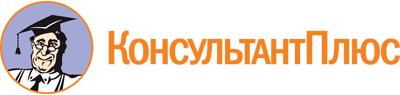 Постановление Правительства Саратовской области от 19.07.2022 N 624-П
(ред. от 03.11.2022)
"О Программе социально-экономического развития Саратовской области на 2022 - 2024 годы"Документ предоставлен КонсультантПлюс

www.consultant.ru

Дата сохранения: 25.11.2022
 Список изменяющих документов(в ред. постановления Правительства Саратовской областиот 03.11.2022 N 1070-П)Список изменяющих документов(в ред. постановления Правительства Саратовской областиот 03.11.2022 N 1070-П)N п/пНаименование государственной программы1.Развитие здравоохранения (постановление Правительства Саратовской области от 17 декабря 2018 года N 696-П)2.Развитие образования в Саратовской области (постановление Правительства Саратовской области от 29 декабря 2018 года N 760-П)3.Социальная поддержка и социальное обслуживание населения Саратовской области (постановление Правительства Саратовской области от 20 ноября 2013 года N 644-П)4.Обеспечение населения доступным жильем и развитие жилищно-коммунальной инфраструктуры (постановление Правительства Саратовской области от 29 декабря 2018 года N 767-П)5.Содействие занятости населения, совершенствование социально-трудовых отношений и регулирование трудовой миграции в Саратовской области (постановление Правительства Саратовской области от 14 марта 2019 года N 150-П)6.Культура Саратовской области (постановление Правительства Саратовской области от 20 ноября 2013 года N 642-П)7.Развитие физической культуры, спорта, туризма и молодежной политики (постановление Правительства Саратовской области от 3 октября 2013 года N 526-П)8.Развитие экономического потенциала и повышение инвестиционной привлекательности региона (постановление Правительства Саратовской области от 11 октября 2013 года N 546-П)9.Информационное общество (постановление Правительства Саратовской области от 26 декабря 2018 года N 735-П)10.Развитие транспортной системы (постановление Правительства Саратовской области от 29 декабря 2018 года N 773-П)11.Развитие сельского хозяйства и регулирование рынков сельскохозяйственной продукции, сырья и продовольствия в Саратовской области (постановление Правительства Саратовской области от 29 декабря 2018 года N 750-П)12.Охрана окружающей среды, воспроизводство и рациональное использование природных ресурсов Саратовской области (постановление Правительства Саратовской области от 20 ноября 2013 года N 636-П)13.Повышение энергоэффективности и энергосбережения в Саратовской области (постановление Правительства Саратовской области от 20 ноября 2013 года N 638-П)14.Защита населения и территорий от чрезвычайных ситуаций, обеспечение пожарной безопасности (постановление Правительства Саратовской области от 20 ноября 2013 года N 639-П)15.Профилактика правонарушений, терроризма, экстремизма и противодействие незаконному обороту наркотических средств (постановление Правительства Саратовской области от 20 ноября 2013 года N 646-П, постановление Правительства Саратовской области от 28 декабря 2020 года N 1048-П)16.Развитие государственного и муниципального управления (постановление Правительства Саратовской области от 20 ноября 2013 года N 647-П)17.Развитие промышленности в Саратовской области (постановление Правительства Саратовской области от 17 августа 2015 года N 412-П)18.Патриотическое воспитание граждан в Саратовской области (постановление Правительства Саратовской области от 30 августа 2017 года N 451-П)19.Формирование комфортной городской среды (постановление Правительства Саратовской области от 30 августа 2017 года N 449-П)20.Комплексное развитие сельских территорий (постановление Правительства Саратовской области от 23 декабря 2019 года N 908-П)Наименование показателя2021 год2022 год2023 год2024 годИсполнительный орган области, ответственный за контрольПериодичность мониторинга и анализа показателя1. Сохранение населения, здоровье и благополучие людей1. Сохранение населения, здоровье и благополучие людей1. Сохранение населения, здоровье и благополучие людей1. Сохранение населения, здоровье и благополучие людей1. Сохранение населения, здоровье и благополучие людей1. Сохранение населения, здоровье и благополучие людей1. Сохранение населения, здоровье и благополучие людейЧисленность населения субъекта Российской Федерации, тыс. человек, в том числе:24432423,62401,52380,5министерство здравоохранения областигодоваягородское18701855,218421830,6министерство здравоохранения областигодоваясельское573568,4559,5549,9министерство здравоохранения областигодоваяКоэффициент естественной прибыли/убыли на 1000 человек населения-12,9-9,6-9,2-8,8министерство здравоохранения областиежемесячнаяОбщий коэффициент рождаемости, число родившихся живыми на 1000 человек населения7,77,06,86,6министерство здравоохранения областиквартальнаяДоля населенных пунктов с числом жителей до 2000 человек, населению которых доступна первичная медико-санитарная помощь по месту их проживания, процентов98,698,598,999,1министерство здравоохранения областигодоваяДоля граждан, ежегодно проходящих профилактический медицинский осмотр и (или) диспансеризацию, в общем числе населения, процентов22,653,459,469,3министерство здравоохранения областиежемесячнаяОжидаемая продолжительность жизни при рождении, лет69,170,672,873,3министерство здравоохранения областигодоваяМладенческая смертность, промилле (0,1 процента)4,74,03,93,8министерство здравоохранения областиежемесячнаяСмертность от всех причин, на 1000 населения20,616,616,015,4министерство здравоохранения областиквартальнаяУровень бедности, процентов1413,212,511,8министерство труда и социальной защиты областигодоваяУровень безработицы, процентов0,81,11,11,0министерство труда и социальной защиты областиежемесячнаяДоля граждан, систематически занимающихся физической культурой и спортом, процентов48,249,15355министерство молодежной политики и спорта областиежемесячнаяУровень обеспеченности граждан спортивными сооружениями исходя из единовременной пропускной способности, процентов68,969,369,770министерство молодежной политики и спорта областиежемесячнаяКоличество муниципальных районов и городских округов, в которых реализуется социальная рекламная кампания, единиц41414141министерство информации и печати области, органы местного самоуправления (по согласованию), министерство информации и массовых коммуникаций областигодовая(в ред. постановления Правительства Саратовской области от 03.11.2022 N 1070-П)(в ред. постановления Правительства Саратовской области от 03.11.2022 N 1070-П)(в ред. постановления Правительства Саратовской области от 03.11.2022 N 1070-П)(в ред. постановления Правительства Саратовской области от 03.11.2022 N 1070-П)(в ред. постановления Правительства Саратовской области от 03.11.2022 N 1070-П)(в ред. постановления Правительства Саратовской области от 03.11.2022 N 1070-П)(в ред. постановления Правительства Саратовской области от 03.11.2022 N 1070-П)2. Возможности для самореализации и развития талантов2. Возможности для самореализации и развития талантов2. Возможности для самореализации и развития талантов2. Возможности для самореализации и развития талантов2. Возможности для самореализации и развития талантов2. Возможности для самореализации и развития талантов2. Возможности для самореализации и развития талантовУровень образования, процентов (интегральный показатель включает доступность дошкольного образования; долю населения от 15 до 21 года, охваченного образованием; долю рабочей силы, имеющей профессиональное образование, и др.)71,471,772,273министерство образования областигодоваяДоступность дошкольного образования для детей в возрасте от 1,5 до 3 лет, процентов100100100100министерство образования областиежемесячнаяЧисленность граждан, охваченных деятельностью Центров опережающей профессиональной подготовки (нарастающий итог), единиц521880001200016000министерство образования областиежемесячнаяЧисленность граждан, принятых на целевые места в высших учебных заведениях, расположенных на территории области, для закрепления кадров с высшим образованием в муниципальных районах и городских округах региона, человек93795010001100министерство образования областигодоваяДоля общеобразовательных организаций с низкими образовательными результатами (НОР), процентов26242322министерство образования областигодовая (июнь)Доля обучающихся, получивших аттестат с отличием по итогам освоения программ среднего общего образования, в количестве претендентов на получение аттестата с отличием, процентов40507075министерство образования областигодоваяЭффективность системы выявления, поддержки и развития способностей и талантов у детей и молодежи, процентов (интегральный показатель включает долю детей в возрасте от 5 до 18 лет, охваченных дополнительным образованием, долю детей и молодежи в возрасте 7 - 30 лет, у которых выявлены выдающиеся способности и таланты, а также проявивших способности и получивших государственную поддержку)32,332,432,532,6министерство образования областигодоваяДоля детей в возрасте от 5 до 18 лет, охваченных дополнительным образованием, процентов767777,178,1министерство образования областиежемесячнаяОхват детей деятельностью региональных центров выявления, поддержки и развития способностей и талантов у детей и молодежи, технопарков "Кванториум" и центров "IT-куб", процентов333,13,2министерство образования областиежемесячнаяУсловия для воспитания гармонично развитой и социально ответственной личности, процентов (интегральный показатель включает поддержку лучших гражданских инициатив: количество грантов, стипендий, проектов; количество работников культуры и образования, прошедших повышение квалификации; проведение культурно-образовательных мероприятий (количество участников) и др.)101103105107министерство культуры областигодоваяКоличество мероприятий, проведенных социально ориентированными некоммерческими организациями совместно с органами государственной власти области, в год, единиц240290295300министерство внутренней политики и общественных отношений областиполугодоваяКоличество участников мероприятий, направленных на укрепление общероссийского гражданского единства, в год, тыс. человек10111112министерство внутренней политики и общественных отношений областигодоваяЧисленность участников мероприятий, направленных на этнокультурное развитие народов России, в год, тыс. человек76787880министерство внутренней политики и общественных отношений областигодоваяКоличество выпускников кадрового проекта "Школа молодых управленцев Саратовской области", человек100100100100министерство по делам территориальных образований областигодоваяДоля граждан, занимающихся волонтерской (добровольческой) деятельностью, процентов4,967,18,2министерство молодежной политики и спорта области, министерство образования областигодоваяОбщая численность граждан Российской Федерации, вовлеченных центрами (сообществами, объединениями) поддержки добровольчества (волонтерства) на базе образовательных организаций, некоммерческих организаций, государственных и муниципальных учреждений, в добровольческую (волонтерскую) деятельность, тыс. человек109,7134,4159183,7министерство молодежной политики и спорта области, министерство образования областиежемесячнаяЧисло посещений культурных мероприятий, тыс. единиц20858,8269002933433719министерство культуры областигодовая3. Комфортная и безопасная среда для жизни3. Комфортная и безопасная среда для жизни3. Комфортная и безопасная среда для жизни3. Комфортная и безопасная среда для жизни3. Комфортная и безопасная среда для жизни3. Комфортная и безопасная среда для жизни3. Комфортная и безопасная среда для жизниКоличество семей, улучшивших жилищные условия, тыс. семей55,6757,1758,8366,61министерство строительства и жилищно-коммунального хозяйства областигодоваяОбъем жилищного строительства, млн. кв. м общей площади1,1811,2951,351,455министерство строительства и жилищно-коммунального хозяйства областиежемесячнаяКачество городской среды, процентов (интегральный показатель, в который входят 36 индикаторов: доля площади аварийных жилых домов; доля площади жилых помещений, оборудованных коммунальными удобствами; доля ТКО, направленных на обработку, доля домов, земля по которым поставлена на кадастровый учет; доля погибших в ДТП и др.)8141823министерство строительства и жилищно-коммунального хозяйства областигодоваяКоличество благоустроенных общественных территорий (нарастающим итогом), единиц300427523632министерство строительства и жилищно-коммунального хозяйства областиежемесячнаяПлощадь отремонтированных тротуаров, тыс. кв. м122,246,446,446,4министерство строительства и жилищно-коммунального хозяйства областиежемесячнаяСоблюдение этапов реализации проекта комплексного развития территории бывшего аэропорта Саратов "Центральный" в Кировском районе г. Саратова-дададаминистерство строительства и жилищно-коммунального хозяйства областиквартальнаяСоблюдение этапов реализации проекта по комплексному развитию городского наземного электрического транспорта и автомобильного транспорта общего пользования, выполнение работ по освещению и благоустройству территорий-дададаминистерство транспорта и дорожного хозяйства областиквартальнаяДоля дорожной сети городских агломераций, находящаяся в нормативном состоянии, процентов77,0088,0388,9289,77министерство транспорта и дорожного хозяйства областигодоваяОбщая протяженность автомобильных дорог федерального, регионального и местного значений, находящихся в нормативном состоянии, включенных в состав дорожной сети городских агломераций, км909,41039,71050,21060,2министерство транспорта и дорожного хозяйства областигодоваяДоля автомобильных дорог регионального и межмуниципального значения, соответствующих нормативным требованиям, процентов19,023,626,7550,0министерство транспорта и дорожного хозяйства областигодоваяОбщая протяженность автомобильных дорог общего пользования регионального или межмуниципального значения, соответствующая нормативным требованиям, км1384,71656,91884,03605,7министерство транспорта и дорожного хозяйства областигодоваяДоля автомобильных дорог общего пользования местного значения, находящаяся в нормативном состоянии, процентов52,0853,956,0158,2министерство транспорта и дорожного хозяйства областигодоваяОбщая протяженность автомобильных дорог местного значения, находящихся в нормативном состоянии, км9942,210282,210692,211112,2министерство транспорта и дорожного хозяйства областигодоваяКачество окружающей среды, процентов (интегральный показатель складывающийся из коэффициентов качества воздуха, качества воды, качества работы с отходами и сохранения лесного потенциала, выраженный в процентах)100106,3104,2108,3министерство природных ресурсов и экологии областигодоваяОтношение площади лесовосстановления и лесоразведения к площади вырубленных и погибших лесных насаждений, процентов336,6340350360министерство природных ресурсов и экологии областиквартальнаяЕжегодный прирост численности населения, обеспеченного качественной питьевой водой из систем централизованного водоснабжения, человек40395165192440024980министерство строительства и жилищно-коммунального хозяйства областигодоваяСнижение объема отводимых в реку Волгу загрязненных сточных вод, нарастающим итогом, куб. км0,0030,00280,00280,0023министерство природных ресурсов и экологии областигодоваяПротяженность расчищенных участков русел рек, км1,12,46,68,5министерство природных ресурсов и экологии областигодоваяДоля твердых коммунальных отходов, направленных на обработку (сортировку), в общей массе образованных твердых коммунальных отходов, процентов82,782,882,983министерство природных ресурсов и экологии областигодоваяКоличество проектов зон охраны, разработанных в отчетном периоде, единиц14222324комитет культурного наследия областигодоваяКоличество объектов культурного наследия, в том числе выявленных объектов культурного наследия, в отношении которых проводились работы по сохранению (ремонт, реставрация, археологические раскопки), единиц88910комитет культурного наследия областигодоваяКоличество реализованных в муниципальных образованиях области инициативных проектов с использованием средств субсидии из областного бюджета, не менее, штук151100105110министерство по делам территориальных образований области, органы местного самоуправления (по согласованию)годоваяТехническая мелиорация Волгоградского водохранилища, тыс. га003,33,3комитет охотничьего хозяйства и рыболовства областигодоваяВыпуск растительноядных видов рыб, млн. штук003232комитет охотничьего хозяйства и рыболовства областигодовая4. Достойный, эффективный труд и успешное предпринимательство4. Достойный, эффективный труд и успешное предпринимательство4. Достойный, эффективный труд и успешное предпринимательство4. Достойный, эффективный труд и успешное предпринимательство4. Достойный, эффективный труд и успешное предпринимательство4. Достойный, эффективный труд и успешное предпринимательство4. Достойный, эффективный труд и успешное предпринимательствоИндекс промышленного производства, процентов110,7100,0100,4101,7министерство промышленности и энергетики областиежемесячнаяОбъем отгруженных товаров собственного производства, выполненных работ и услуг собственными силами по видам деятельности, характеризующим промышленное производство (без пищевой промышленности), млрд. рублей584,8650,3677,1705,1министерство промышленности и энергетики областиежемесячнаяСоздание новых высокопроизводительных рабочих мест, единиц10904155001000министерство промышленности и энергетики областиежемесячнаяСоздание новых промышленных объектов, единиц891011министерство промышленности и энергетики областигодоваяКоличество действующих индустриальных парков и технопарков на территории Саратовской области, единиц134министерство инвестиционной политики областигодоваяКоличество новых видов замещенных импортных товаров, единиц971010министерство промышленности и энергетики областиполугодоваяДобыча углеводородного сырья (УВС), т.у.т2902,42948,43165,23226,1министерство промышленности и энергетики областиквартальнаяУровень газификации населения природным газом и сжиженным углеводородным газом, процентов86,1288,5990,792,7министерство промышленности и энергетики областигодоваяВыработка электроэнергии на территории Саратовской области, млн. кВт/час (в соответствии со схемой и программой перспективного развития электроэнергетики Саратовской области на 2023 - 2027 годы)42163439883960640021министерство промышленности и энергетики областигодоваяИПП добыча полезных ископаемых, процентов97,9100,5105,0101,5министерство промышленности и энергетики областиежемесячнаяИПП обрабатывающие производства, процентов, в том числе:115,298101,5102,0министерство промышленности и энергетики областиежемесячнаяпроизводство пищевых продуктов100,5100,5102102министерство сельского хозяйства областиежемесячнаяИПП обеспечение электрической энергией, газом и паром; кондиционирование воздуха, процентов102,8104,095101,0министерство промышленности и энергетики областиежемесячнаяТемп роста (индекс роста) реальной среднемесячной заработной платы, процентов к 2020 году104,3105,7109112,5министерство экономического развития областиежемесячнаяСреднемесячная заработная плата (в организациях, не относящихся к субъектам малого предпринимательства, включая организации численностью до 15 человек), рублей39971448074924353528министерство экономического развития областиквартальнаяТемп роста (индекс роста) реального среднедушевого денежного дохода населения, процентов к 2020 году103,8107,7111,6115,4министерство труда и социальной защиты области, министерство экономического развития областиквартальнаяЧисленность занятых в сфере малого и среднего предпринимательства, включая индивидуальных предпринимателей и самозанятых, тыс. человек307,7312,6318,1324,6министерство экономического развития областигодоваяКоличество малых и средних предприятий (включая микропредприятия), индивидуальных предпринимателей, единиц72969746567502975404министерство экономического развития областиежемесячнаяОбъем сельскохозяйственной продукции, млрд. рублей202,7220,0232,5245,0министерство сельского хозяйства областигодоваяОтгружено пищевых товаров собственного производства (работ, услуг), млрд. рублей166,1179,5183,1186,7министерство сельского хозяйства областигодоваяВвод в эксплуатацию мелиорируемых земель (нарастающим итогом) для выращивания экспортно ориентированной сельскохозяйственной продукции, га6016,37026,311026,315126,3министерство сельского хозяйства области, органы местного самоуправления (по согласованию)годоваяТемп роста (индекс роста) внутреннего туристского потока, процентов к 2020 году117,6121,2124,8128,5министерство культуры областигодоваяТуристский поток, тыс. человек1985,22044,72106,12169,3министерство культуры областигодоваяЧисленность размещенных лиц в коллективных средствах размещения, тыс. человек544,0560,0576,0593,0министерство культуры областигодоваяКоличество реализуемых туристских маршрутов на территории муниципальных районов области, единиц282344349349министерство культуры областигодоваяДоля объектов недвижимости, вовлеченных в хозяйственный оборот, в общем количестве объектов, находящихся в казне Саратовской области, процентов68727680комитет по управлению имуществом областиквартальнаяДоля земельных участков, вовлеченных в хозяйственный оборот, в общем количестве земельных участков, находящихся в реестре государственного имущества Саратовской области, процентов75818283комитет по управлению имуществом областиквартальная5. Инвестиции5. Инвестиции5. Инвестиции5. Инвестиции5. Инвестиции5. Инвестиции5. ИнвестицииТемп роста (индекс роста) физического объема инвестиций в основной капитал, за исключением инвестиций инфраструктурных монополий (федеральные проекты) и бюджетных ассигнований федерального бюджета, процентов к 2020 году103,3108,5113,3118,5министерство инвестиционной политики областигодоваяИнвестиции в основной капитал, млрд. рублей173,1178,5187,2199,7министерство инвестиционной политики областиквартальная6. Цифровая трансформация6. Цифровая трансформация6. Цифровая трансформация6. Цифровая трансформация6. Цифровая трансформация6. Цифровая трансформация6. Цифровая трансформация"Цифровая зрелость" органов государственной власти субъектов Российской Федерации, органов местного самоуправления и организаций в сфере здравоохранения, образования, городского хозяйства и строительства, общественного транспорта, подразумевающая использование ими отечественных информационно-технологических решений, процентов11182532министерство цифрового развития и связи области, министерство здравоохранения области, министерство образования области, министерство транспорта и дорожного хозяйства области, министерство строительства и жилищно-коммунального хозяйства области, Государственная жилищная инспекция областиквартальнаяКоличество государственных услуг, предоставляемых органами государственной власти в реестровой модели и (или) в проактивном режиме с предоставлением результата в электронном виде на ЕПГУ, условных единиц60не менее 60не менее 60не менее 60министерство цифрового развития и связи области, исполнительные органы области, органы местного самоуправления (по согласованию)квартальнаяДоля массовых социально значимых государственных и муниципальных услуг в электронном виде, предоставляемых с использованием ЕПГУ, от общего количества таких услуг, предоставляемых в электронном виде, процентов75808595министерство цифрового развития и связи области, исполнительные органы области, органы местного самоуправления (по согласованию)квартальнаяДоля зарегистрированных пользователей ЕПГУ, использующих сервисы ЕПГУ в текущем году в целях получения государственных и муниципальных услуг в электронном виде, от общего числа зарегистрированных пользователей ЕПГУ, процентов62656870министерство цифрового развития и связи области, исполнительные органы области, органы местного самоуправления (по согласованию)квартальнаяДоля своевременно рассмотренных исполнительными органами области области, органами местного самоуправления и подведомственными им организациями сообщений, поступивших через Цифровую платформу обратной связи, процентов7480не менее 85не менее 90исполнительные органы области, органы местного самоуправления области (по согласованию), подведомственные исполнительным органам области организацииквартальнаяУровень удовлетворенности гражданами ответами в Цифровой платформе обратной связи, процентов56не менее 60не менее 60не менее 60исполнительные органы области, органы местного самоуправления области (по согласованию), подведомственные исполнительным органам области организацииквартальнаяКоличество государственных (муниципальных) служащих и работников подведомственных учреждений, прошедших обучение компетенциям в сфере цифровой трансформации государственного и муниципального управления, человек117135144147министерство цифрового развития и связи области, исполнительные органы области, органы местного самоуправления области (по согласованию), подведомственные исполнительным органам области организациигодоваяДоля домохозяйств, которым обеспечена возможность широкополосного доступа в информационно-телекоммуникационную сеть Интернет, процентов77,080,085,090,0министерство цифрового развития и связи областигодоваяN п/пДокументМероприятиеОтветственный исполнитель/ресурсное обеспечение, млн. рублейОтветственный исполнитель/ресурсное обеспечение, млн. рублейОтветственный исполнитель/ресурсное обеспечение, млн. рублейОтветственный исполнитель/ресурсное обеспечение, млн. рублейОтветственный исполнитель/ресурсное обеспечение, млн. рублейОжидаемые результатыЦель 1. Сохранение населения, здоровье и благополучие людейЦель 1. Сохранение населения, здоровье и благополучие людейЦель 1. Сохранение населения, здоровье и благополучие людейЦель 1. Сохранение населения, здоровье и благополучие людейЦель 1. Сохранение населения, здоровье и благополучие людейЦель 1. Сохранение населения, здоровье и благополучие людейЦель 1. Сохранение населения, здоровье и благополучие людейЦель 1. Сохранение населения, здоровье и благополучие людейЦель 1. Сохранение населения, здоровье и благополучие людейКомплекс мероприятий, направленных на достижение показателя:Комплекс мероприятий, направленных на достижение показателя:"Численность населения Саратовской области" (к 2024 году - 2380,5 тыс. человек)"Численность населения Саратовской области" (к 2024 году - 2380,5 тыс. человек)"Численность населения Саратовской области" (к 2024 году - 2380,5 тыс. человек)"Численность населения Саратовской области" (к 2024 году - 2380,5 тыс. человек)"Численность населения Саратовской области" (к 2024 году - 2380,5 тыс. человек)"Численность населения Саратовской области" (к 2024 году - 2380,5 тыс. человек)"Численность населения Саратовской области" (к 2024 году - 2380,5 тыс. человек)Министерство труда и социальной защиты областиМинистерство труда и социальной защиты областиМинистерство труда и социальной защиты областиМинистерство труда и социальной защиты областиМинистерство труда и социальной защиты областиМинистерство труда и социальной защиты областиМинистерство труда и социальной защиты областиМинистерство труда и социальной защиты областиМинистерство труда и социальной защиты области1.Национальный проект "Демография", федеральный (региональный) проект "Финансовая поддержка семей при рождении детей"ежемесячная выплата в связи с рождением (усыновлением) первого ребенкапериодобщий бюджет мероприятияфедеральный бюджет, прогнозобластной бюджет, прогнозвнебюджетные и иные источники, прогнозстимулирование рождаемости, увеличение дохода малоимущих семей с детьми.Среднегодовая численность получателей не менее 20,0 тыс. человек.Размер выплат с 1 января 2022 года - 11067 рублей1.Национальный проект "Демография", федеральный (региональный) проект "Финансовая поддержка семей при рождении детей"ежемесячная выплата в связи с рождением (усыновлением) первого ребенка2022 - 20246591,826591,82стимулирование рождаемости, увеличение дохода малоимущих семей с детьми.Среднегодовая численность получателей не менее 20,0 тыс. человек.Размер выплат с 1 января 2022 года - 11067 рублей1.Национальный проект "Демография", федеральный (региональный) проект "Финансовая поддержка семей при рождении детей"ежемесячная выплата в связи с рождением (усыновлением) первого ребенка20222140,472140,47стимулирование рождаемости, увеличение дохода малоимущих семей с детьми.Среднегодовая численность получателей не менее 20,0 тыс. человек.Размер выплат с 1 января 2022 года - 11067 рублей1.Национальный проект "Демография", федеральный (региональный) проект "Финансовая поддержка семей при рождении детей"ежемесячная выплата в связи с рождением (усыновлением) первого ребенка20232177,672177,67стимулирование рождаемости, увеличение дохода малоимущих семей с детьми.Среднегодовая численность получателей не менее 20,0 тыс. человек.Размер выплат с 1 января 2022 года - 11067 рублей1.Национальный проект "Демография", федеральный (региональный) проект "Финансовая поддержка семей при рождении детей"ежемесячная выплата в связи с рождением (усыновлением) первого ребенка20242273,682273,68стимулирование рождаемости, увеличение дохода малоимущих семей с детьми.Среднегодовая численность получателей не менее 20,0 тыс. человек.Размер выплат с 1 января 2022 года - 11067 рублей2.Национальный проект "Демография", федеральный (региональный) проект "Финансовая поддержка семей при рождении детей"предоставление регионального материнского (семейного) капиталапериодобщий бюджет мероприятияфедеральный бюджет, прогнозобластной бюджет, прогнозвнебюджетные и иные источники, прогнозстимулирование рождаемости, увеличение дохода малоимущих семей с детьми.Назначение регионального материнского (семейного) капитала не менее 1500 получателей ежегодно2.Национальный проект "Демография", федеральный (региональный) проект "Финансовая поддержка семей при рождении детей"предоставление регионального материнского (семейного) капитала2022 - 2024422,47422,47стимулирование рождаемости, увеличение дохода малоимущих семей с детьми.Назначение регионального материнского (семейного) капитала не менее 1500 получателей ежегодно2.Национальный проект "Демография", федеральный (региональный) проект "Финансовая поддержка семей при рождении детей"предоставление регионального материнского (семейного) капитала2022135,61135,61стимулирование рождаемости, увеличение дохода малоимущих семей с детьми.Назначение регионального материнского (семейного) капитала не менее 1500 получателей ежегодно2.Национальный проект "Демография", федеральный (региональный) проект "Финансовая поддержка семей при рождении детей"предоставление регионального материнского (семейного) капитала2023140,76140,76стимулирование рождаемости, увеличение дохода малоимущих семей с детьми.Назначение регионального материнского (семейного) капитала не менее 1500 получателей ежегодно2.Национальный проект "Демография", федеральный (региональный) проект "Финансовая поддержка семей при рождении детей"предоставление регионального материнского (семейного) капитала2024146,10146,10стимулирование рождаемости, увеличение дохода малоимущих семей с детьми.Назначение регионального материнского (семейного) капитала не менее 1500 получателей ежегодно3.Национальный проект "Демография", федеральный (региональный) проект "Финансовая поддержка семей при рождении детей"ежемесячная денежная выплата, назначаемая в случае рождения третьего ребенка или последующих детей до достижения ребенком возраста трех летпериодобщий бюджет мероприятияфедеральный бюджет, прогнозобластной бюджет, прогнозвнебюджетные и иные источники, прогнозстимулирование рождаемости, увеличение дохода малоимущих семей с детьми.Среднегодовая численность получателей не менее 13,4 тыс. человек.Размеры выплат с 1 января 2022 года - 11067 рублей3.Национальный проект "Демография", федеральный (региональный) проект "Финансовая поддержка семей при рождении детей"ежемесячная денежная выплата, назначаемая в случае рождения третьего ребенка или последующих детей до достижения ребенком возраста трех лет2022 - 20245060,074442,04618,03стимулирование рождаемости, увеличение дохода малоимущих семей с детьми.Среднегодовая численность получателей не менее 13,4 тыс. человек.Размеры выплат с 1 января 2022 года - 11067 рублей3.Национальный проект "Демография", федеральный (региональный) проект "Финансовая поддержка семей при рождении детей"ежемесячная денежная выплата, назначаемая в случае рождения третьего ребенка или последующих детей до достижения ребенком возраста трех лет20221544,431352,51191,92стимулирование рождаемости, увеличение дохода малоимущих семей с детьми.Среднегодовая численность получателей не менее 13,4 тыс. человек.Размеры выплат с 1 января 2022 года - 11067 рублей3.Национальный проект "Демография", федеральный (региональный) проект "Финансовая поддержка семей при рождении детей"ежемесячная денежная выплата, назначаемая в случае рождения третьего ребенка или последующих детей до достижения ребенком возраста трех лет20231711,741502,65209,09стимулирование рождаемости, увеличение дохода малоимущих семей с детьми.Среднегодовая численность получателей не менее 13,4 тыс. человек.Размеры выплат с 1 января 2022 года - 11067 рублей3.Национальный проект "Демография", федеральный (региональный) проект "Финансовая поддержка семей при рождении детей"ежемесячная денежная выплата, назначаемая в случае рождения третьего ребенка или последующих детей до достижения ребенком возраста трех лет20241803,901586,88217,02стимулирование рождаемости, увеличение дохода малоимущих семей с детьми.Среднегодовая численность получателей не менее 13,4 тыс. человек.Размеры выплат с 1 января 2022 года - 11067 рублей4.Государственная программа Российской Федерации "Социальная поддержка граждан", федеральный проект "Содействие субъектам Российской Федерации в реализации адресной социальной поддержки граждан"осуществление ежемесячных выплат на детей в возрасте от 3 до 7 летпериодобщий бюджет мероприятияфедеральный бюджет, прогнозобластной бюджет, прогнозвнебюджетные и иные источники, прогнозстимулирование рождаемости, увеличение дохода малоимущих семей с детьми.Среднегодовая численность получателей не менее 70,0 тыс. человек4.Государственная программа Российской Федерации "Социальная поддержка граждан", федеральный проект "Содействие субъектам Российской Федерации в реализации адресной социальной поддержки граждан"осуществление ежемесячных выплат на детей в возрасте от 3 до 7 лет2022 - 202417012,1715130,301881,87стимулирование рождаемости, увеличение дохода малоимущих семей с детьми.Среднегодовая численность получателей не менее 70,0 тыс. человек4.Государственная программа Российской Федерации "Социальная поддержка граждан", федеральный проект "Содействие субъектам Российской Федерации в реализации адресной социальной поддержки граждан"осуществление ежемесячных выплат на детей в возрасте от 3 до 7 лет20225438,974836,91602,06стимулирование рождаемости, увеличение дохода малоимущих семей с детьми.Среднегодовая численность получателей не менее 70,0 тыс. человек4.Государственная программа Российской Федерации "Социальная поддержка граждан", федеральный проект "Содействие субъектам Российской Федерации в реализации адресной социальной поддержки граждан"осуществление ежемесячных выплат на детей в возрасте от 3 до 7 лет20235619,854998,16621,69стимулирование рождаемости, увеличение дохода малоимущих семей с детьми.Среднегодовая численность получателей не менее 70,0 тыс. человек4.Государственная программа Российской Федерации "Социальная поддержка граждан", федеральный проект "Содействие субъектам Российской Федерации в реализации адресной социальной поддержки граждан"осуществление ежемесячных выплат на детей в возрасте от 3 до 7 лет20245953,355295,23658,12стимулирование рождаемости, увеличение дохода малоимущих семей с детьми.Среднегодовая численность получателей не менее 70,0 тыс. человек5.Государственная программа Саратовской области "Социальная поддержка и социальное обслуживание населения Саратовской области" (постановление Правительства Саратовской области от 20 ноября 2013 года N 644-П)обеспечение полноценным питанием беременных женщин, кормящих матерей, детей в возрасте до трех летпериодобщий бюджет мероприятияфедеральный бюджет, прогнозобластной бюджет, прогнозвнебюджетные и иные источники, прогнозстимулирование рождаемости, увеличение дохода малоимущих семей с детьми.Среднегодовая численность получателей не менее 28,0 тыс. человек5.Государственная программа Саратовской области "Социальная поддержка и социальное обслуживание населения Саратовской области" (постановление Правительства Саратовской области от 20 ноября 2013 года N 644-П)обеспечение полноценным питанием беременных женщин, кормящих матерей, детей в возрасте до трех лет2022 - 2024479,40479,40стимулирование рождаемости, увеличение дохода малоимущих семей с детьми.Среднегодовая численность получателей не менее 28,0 тыс. человек5.Государственная программа Саратовской области "Социальная поддержка и социальное обслуживание населения Саратовской области" (постановление Правительства Саратовской области от 20 ноября 2013 года N 644-П)обеспечение полноценным питанием беременных женщин, кормящих матерей, детей в возрасте до трех лет2022159,80159,80стимулирование рождаемости, увеличение дохода малоимущих семей с детьми.Среднегодовая численность получателей не менее 28,0 тыс. человек5.Государственная программа Саратовской области "Социальная поддержка и социальное обслуживание населения Саратовской области" (постановление Правительства Саратовской области от 20 ноября 2013 года N 644-П)обеспечение полноценным питанием беременных женщин, кормящих матерей, детей в возрасте до трех лет2023159,80159,80стимулирование рождаемости, увеличение дохода малоимущих семей с детьми.Среднегодовая численность получателей не менее 28,0 тыс. человек5.Государственная программа Саратовской области "Социальная поддержка и социальное обслуживание населения Саратовской области" (постановление Правительства Саратовской области от 20 ноября 2013 года N 644-П)обеспечение полноценным питанием беременных женщин, кормящих матерей, детей в возрасте до трех лет2024159,80159,80стимулирование рождаемости, увеличение дохода малоимущих семей с детьми.Среднегодовая численность получателей не менее 28,0 тыс. человек6.Государственная программа Саратовской области "Социальная поддержка и социальное обслуживание населения Саратовской области" (постановление Правительства Саратовской области от 20 ноября 2013 года N 644-П)обеспечение автотранспортом многодетных семей, имеющих 7 и более несовершеннолетних детейпериодобщий бюджет мероприятияфедеральный бюджет, прогнозобластной бюджет, прогнозвнебюджетные и иные источники, прогнозстимулирование рождаемости, увеличение дохода малоимущих семей с детьми.Количество получателей автомобилей не менее 10 семей в год6.Государственная программа Саратовской области "Социальная поддержка и социальное обслуживание населения Саратовской области" (постановление Правительства Саратовской области от 20 ноября 2013 года N 644-П)обеспечение автотранспортом многодетных семей, имеющих 7 и более несовершеннолетних детей2022 - 202486,4086,40стимулирование рождаемости, увеличение дохода малоимущих семей с детьми.Количество получателей автомобилей не менее 10 семей в год6.Государственная программа Саратовской области "Социальная поддержка и социальное обслуживание населения Саратовской области" (постановление Правительства Саратовской области от 20 ноября 2013 года N 644-П)обеспечение автотранспортом многодетных семей, имеющих 7 и более несовершеннолетних детей202228,8028,80стимулирование рождаемости, увеличение дохода малоимущих семей с детьми.Количество получателей автомобилей не менее 10 семей в год6.Государственная программа Саратовской области "Социальная поддержка и социальное обслуживание населения Саратовской области" (постановление Правительства Саратовской области от 20 ноября 2013 года N 644-П)обеспечение автотранспортом многодетных семей, имеющих 7 и более несовершеннолетних детей202328,8028,80стимулирование рождаемости, увеличение дохода малоимущих семей с детьми.Количество получателей автомобилей не менее 10 семей в год6.Государственная программа Саратовской области "Социальная поддержка и социальное обслуживание населения Саратовской области" (постановление Правительства Саратовской области от 20 ноября 2013 года N 644-П)обеспечение автотранспортом многодетных семей, имеющих 7 и более несовершеннолетних детей202428,8028,80стимулирование рождаемости, увеличение дохода малоимущих семей с детьми.Количество получателей автомобилей не менее 10 семей в год7.Государственная программа Саратовской области "Социальная поддержка и социальное обслуживание населения Саратовской области" (постановление Правительства Саратовской области от 20 ноября 2013 года N 644-П)организация отдыха и оздоровления детейпериодобщий бюджет мероприятияфедеральный бюджет, прогнозобластной бюджет, прогнозвнебюджетные и иные источники, прогнозобеспечение не менее 11 тыс. детей различными формами отдыха и оздоровления, укрепление здоровья детей7.Государственная программа Саратовской области "Социальная поддержка и социальное обслуживание населения Саратовской области" (постановление Правительства Саратовской области от 20 ноября 2013 года N 644-П)организация отдыха и оздоровления детей2022 - 2024507,71507,71обеспечение не менее 11 тыс. детей различными формами отдыха и оздоровления, укрепление здоровья детей7.Государственная программа Саратовской области "Социальная поддержка и социальное обслуживание населения Саратовской области" (постановление Правительства Саратовской области от 20 ноября 2013 года N 644-П)организация отдыха и оздоровления детей2022196,85196,85обеспечение не менее 11 тыс. детей различными формами отдыха и оздоровления, укрепление здоровья детей7.Государственная программа Саратовской области "Социальная поддержка и социальное обслуживание населения Саратовской области" (постановление Правительства Саратовской области от 20 ноября 2013 года N 644-П)организация отдыха и оздоровления детей2023155,43155,43обеспечение не менее 11 тыс. детей различными формами отдыха и оздоровления, укрепление здоровья детей7.Государственная программа Саратовской области "Социальная поддержка и социальное обслуживание населения Саратовской области" (постановление Правительства Саратовской области от 20 ноября 2013 года N 644-П)организация отдыха и оздоровления детей2024155,43155,43обеспечение не менее 11 тыс. детей различными формами отдыха и оздоровления, укрепление здоровья детей8.Государственная программа Российской Федерации "Обеспечение общественного порядка и противодействие преступности"оказание содействия добровольному переселению в Саратовскую область соотечественников, проживающих за рубежомпериодобщий бюджет мероприятияфедеральный бюджет, прогнозобластной бюджет, прогнозвнебюджетные и иные источники, прогнозобеспечение качественного миграционного прироста.Частичная компенсация убыли населения за счет прибытия в область в 2022 - 2024 годах 4,5 тыс. соотечественников8.Государственная программа Российской Федерации "Обеспечение общественного порядка и противодействие преступности"оказание содействия добровольному переселению в Саратовскую область соотечественников, проживающих за рубежом2022 - 202424,7522,032,72обеспечение качественного миграционного прироста.Частичная компенсация убыли населения за счет прибытия в область в 2022 - 2024 годах 4,5 тыс. соотечественников8.Государственная программа Российской Федерации "Обеспечение общественного порядка и противодействие преступности"оказание содействия добровольному переселению в Саратовскую область соотечественников, проживающих за рубежом20227,867,000,86обеспечение качественного миграционного прироста.Частичная компенсация убыли населения за счет прибытия в область в 2022 - 2024 годах 4,5 тыс. соотечественников8.Государственная программа Российской Федерации "Обеспечение общественного порядка и противодействие преступности"оказание содействия добровольному переселению в Саратовскую область соотечественников, проживающих за рубежом20238,257,340,91обеспечение качественного миграционного прироста.Частичная компенсация убыли населения за счет прибытия в область в 2022 - 2024 годах 4,5 тыс. соотечественников8.Государственная программа Российской Федерации "Обеспечение общественного порядка и противодействие преступности"оказание содействия добровольному переселению в Саратовскую область соотечественников, проживающих за рубежом20248,647,690,95обеспечение качественного миграционного прироста.Частичная компенсация убыли населения за счет прибытия в область в 2022 - 2024 годах 4,5 тыс. соотечественниковМинистерство строительства и жилищно-коммунального хозяйства областиМинистерство строительства и жилищно-коммунального хозяйства областиМинистерство строительства и жилищно-коммунального хозяйства областиМинистерство строительства и жилищно-коммунального хозяйства областиМинистерство строительства и жилищно-коммунального хозяйства областиМинистерство строительства и жилищно-коммунального хозяйства областиМинистерство строительства и жилищно-коммунального хозяйства областиМинистерство строительства и жилищно-коммунального хозяйства областиМинистерство строительства и жилищно-коммунального хозяйства области1.Государственная программа Саратовской области "Обеспечение населения доступным жильем и развитие жилищно-коммунальной инфраструктуры" (постановление Правительства Саратовской области от 29 декабря 2018 года N 767-П), подпрограмма "Обеспечение жилыми помещениями молодых семей"обеспечение жильем молодых семейпериодобщий бюджет мероприятияфедеральный бюджет, прогнозобластной бюджет, прогнозвнебюджетные и иные источники, прогнозобеспечение жильем молодых и многодетных семей.Количество молодых семей, улучшивших жилищные условия при оказании содействия за счет бюджетных средств:2022 года - 85 семей;2023 года - 85 семей;2024 года - 85 семей1.Государственная программа Саратовской области "Обеспечение населения доступным жильем и развитие жилищно-коммунальной инфраструктуры" (постановление Правительства Саратовской области от 29 декабря 2018 года N 767-П), подпрограмма "Обеспечение жилыми помещениями молодых семей"обеспечение жильем молодых семей2022 - 2024181,9059,80122,10обеспечение жильем молодых и многодетных семей.Количество молодых семей, улучшивших жилищные условия при оказании содействия за счет бюджетных средств:2022 года - 85 семей;2023 года - 85 семей;2024 года - 85 семей1.Государственная программа Саратовской области "Обеспечение населения доступным жильем и развитие жилищно-коммунальной инфраструктуры" (постановление Правительства Саратовской области от 29 декабря 2018 года N 767-П), подпрограмма "Обеспечение жилыми помещениями молодых семей"обеспечение жильем молодых семей202259,9319,2340,70обеспечение жильем молодых и многодетных семей.Количество молодых семей, улучшивших жилищные условия при оказании содействия за счет бюджетных средств:2022 года - 85 семей;2023 года - 85 семей;2024 года - 85 семей1.Государственная программа Саратовской области "Обеспечение населения доступным жильем и развитие жилищно-коммунальной инфраструктуры" (постановление Правительства Саратовской области от 29 декабря 2018 года N 767-П), подпрограмма "Обеспечение жилыми помещениями молодых семей"обеспечение жильем молодых семей202360,5719,8740,70обеспечение жильем молодых и многодетных семей.Количество молодых семей, улучшивших жилищные условия при оказании содействия за счет бюджетных средств:2022 года - 85 семей;2023 года - 85 семей;2024 года - 85 семей1.Государственная программа Саратовской области "Обеспечение населения доступным жильем и развитие жилищно-коммунальной инфраструктуры" (постановление Правительства Саратовской области от 29 декабря 2018 года N 767-П), подпрограмма "Обеспечение жилыми помещениями молодых семей"обеспечение жильем молодых семей202461,4020,7040,70обеспечение жильем молодых и многодетных семей.Количество молодых семей, улучшивших жилищные условия при оказании содействия за счет бюджетных средств:2022 года - 85 семей;2023 года - 85 семей;2024 года - 85 семейМинистерство информации и массовых коммуникаций областиМинистерство информации и массовых коммуникаций областиМинистерство информации и массовых коммуникаций областиМинистерство информации и массовых коммуникаций областиМинистерство информации и массовых коммуникаций областиМинистерство информации и массовых коммуникаций областиМинистерство информации и массовых коммуникаций областиМинистерство информации и массовых коммуникаций областиМинистерство информации и массовых коммуникаций области(в ред. постановления Правительства Саратовской области от 03.11.2022 N 1070-П)(в ред. постановления Правительства Саратовской области от 03.11.2022 N 1070-П)(в ред. постановления Правительства Саратовской области от 03.11.2022 N 1070-П)(в ред. постановления Правительства Саратовской области от 03.11.2022 N 1070-П)(в ред. постановления Правительства Саратовской области от 03.11.2022 N 1070-П)(в ред. постановления Правительства Саратовской области от 03.11.2022 N 1070-П)(в ред. постановления Правительства Саратовской области от 03.11.2022 N 1070-П)(в ред. постановления Правительства Саратовской области от 03.11.2022 N 1070-П)(в ред. постановления Правительства Саратовской области от 03.11.2022 N 1070-П)1.Государственная программа Саратовской области "Развитие государственного и муниципального управления" (постановление Правительства Саратовской области от 20 ноября 2013 года N 647-П)проведение долгосрочной социальной рекламной кампании, направленной на улучшение демографии областипериодобщий бюджет мероприятияфедеральный бюджет, прогнозобластной бюджет, прогнозвнебюджетные и иные источники, прогнозрост рождаемости, снижение оттока специалистов из области, увеличение количества жителей, ведущих здоровый образ жизни1.Государственная программа Саратовской области "Развитие государственного и муниципального управления" (постановление Правительства Саратовской области от 20 ноября 2013 года N 647-П)проведение долгосрочной социальной рекламной кампании, направленной на улучшение демографии области2022 - 20243,352,251,10рост рождаемости, снижение оттока специалистов из области, увеличение количества жителей, ведущих здоровый образ жизни1.Государственная программа Саратовской области "Развитие государственного и муниципального управления" (постановление Правительства Саратовской области от 20 ноября 2013 года N 647-П)проведение долгосрочной социальной рекламной кампании, направленной на улучшение демографии области20220,150,15рост рождаемости, снижение оттока специалистов из области, увеличение количества жителей, ведущих здоровый образ жизни1.Государственная программа Саратовской области "Развитие государственного и муниципального управления" (постановление Правительства Саратовской области от 20 ноября 2013 года N 647-П)проведение долгосрочной социальной рекламной кампании, направленной на улучшение демографии области20231,501,000,50рост рождаемости, снижение оттока специалистов из области, увеличение количества жителей, ведущих здоровый образ жизни1.Государственная программа Саратовской области "Развитие государственного и муниципального управления" (постановление Правительства Саратовской области от 20 ноября 2013 года N 647-П)проведение долгосрочной социальной рекламной кампании, направленной на улучшение демографии области20241,701,100,60рост рождаемости, снижение оттока специалистов из области, увеличение количества жителей, ведущих здоровый образ жизниКомплекс мероприятий, направленных на достижение показателя:Комплекс мероприятий, направленных на достижение показателя:"Ожидаемая продолжительность жизни при рождении" (к 2024 году - 73,3 года)"Ожидаемая продолжительность жизни при рождении" (к 2024 году - 73,3 года)"Ожидаемая продолжительность жизни при рождении" (к 2024 году - 73,3 года)"Ожидаемая продолжительность жизни при рождении" (к 2024 году - 73,3 года)"Ожидаемая продолжительность жизни при рождении" (к 2024 году - 73,3 года)"Ожидаемая продолжительность жизни при рождении" (к 2024 году - 73,3 года)"Ожидаемая продолжительность жизни при рождении" (к 2024 году - 73,3 года)Министерство здравоохранения областиМинистерство здравоохранения областиМинистерство здравоохранения областиМинистерство здравоохранения областиМинистерство здравоохранения областиМинистерство здравоохранения областиМинистерство здравоохранения областиМинистерство здравоохранения областиМинистерство здравоохранения области1.Национальный проект "Здравоохранение", Региональный проект "Развитие детского здравоохранения, включая создание современной инфраструктуры оказания медицинской помощи детям"реконструкция Саратовской областной детской клинической больницы (г. Саратов, ул. Вольская, 6, ГУЗ "А")периодобщий бюджет мероприятияфедеральный бюджет, прогнозобластной бюджет, прогнозвнебюджетные и иные источники, прогнозповышение качества медицинского обслуживания детского населения.Доля посещений детских поликлиник, в которых созданы комфортные условия пребывания детей, от общего числа посещений к 2024 году - 95 процентов (2021 год - 40 процентов)1.Национальный проект "Здравоохранение", Региональный проект "Развитие детского здравоохранения, включая создание современной инфраструктуры оказания медицинской помощи детям"реконструкция Саратовской областной детской клинической больницы (г. Саратов, ул. Вольская, 6, ГУЗ "А")2022 - 2024982,74873,75108,99повышение качества медицинского обслуживания детского населения.Доля посещений детских поликлиник, в которых созданы комфортные условия пребывания детей, от общего числа посещений к 2024 году - 95 процентов (2021 год - 40 процентов)1.Национальный проект "Здравоохранение", Региональный проект "Развитие детского здравоохранения, включая создание современной инфраструктуры оказания медицинской помощи детям"реконструкция Саратовской областной детской клинической больницы (г. Саратов, ул. Вольская, 6, ГУЗ "А")2022441,58392,1249,46повышение качества медицинского обслуживания детского населения.Доля посещений детских поликлиник, в которых созданы комфортные условия пребывания детей, от общего числа посещений к 2024 году - 95 процентов (2021 год - 40 процентов)1.Национальный проект "Здравоохранение", Региональный проект "Развитие детского здравоохранения, включая создание современной инфраструктуры оказания медицинской помощи детям"реконструкция Саратовской областной детской клинической больницы (г. Саратов, ул. Вольская, 6, ГУЗ "А")2023541,16481,6359,53повышение качества медицинского обслуживания детского населения.Доля посещений детских поликлиник, в которых созданы комфортные условия пребывания детей, от общего числа посещений к 2024 году - 95 процентов (2021 год - 40 процентов)1.Национальный проект "Здравоохранение", Региональный проект "Развитие детского здравоохранения, включая создание современной инфраструктуры оказания медицинской помощи детям"реконструкция Саратовской областной детской клинической больницы (г. Саратов, ул. Вольская, 6, ГУЗ "А")2024повышение качества медицинского обслуживания детского населения.Доля посещений детских поликлиник, в которых созданы комфортные условия пребывания детей, от общего числа посещений к 2024 году - 95 процентов (2021 год - 40 процентов)2.Национальный проект "Здравоохранение", Региональный проект "Развитие детского здравоохранения, включая создание современной инфраструктуры оказания медицинской помощи детям"предоставление "Родовых сертификатов" по обеспечению медицинской помощью женщин в период беременности и родов, а ребенка в течение первого года жизнипериодобщий бюджет мероприятияфедеральный бюджет, прогнозобластной бюджет, прогнозвнебюджетные и иные источники, прогнозпредоставление услуг в соответствии с программой "Родовой сертификат" к 2024 году более 115 тыс. женщинам2.Национальный проект "Здравоохранение", Региональный проект "Развитие детского здравоохранения, включая создание современной инфраструктуры оказания медицинской помощи детям"предоставление "Родовых сертификатов" по обеспечению медицинской помощью женщин в период беременности и родов, а ребенка в течение первого года жизни2022 - 2024635,00635,00предоставление услуг в соответствии с программой "Родовой сертификат" к 2024 году более 115 тыс. женщинам2.Национальный проект "Здравоохранение", Региональный проект "Развитие детского здравоохранения, включая создание современной инфраструктуры оказания медицинской помощи детям"предоставление "Родовых сертификатов" по обеспечению медицинской помощью женщин в период беременности и родов, а ребенка в течение первого года жизни2022215,00215,00предоставление услуг в соответствии с программой "Родовой сертификат" к 2024 году более 115 тыс. женщинам2.Национальный проект "Здравоохранение", Региональный проект "Развитие детского здравоохранения, включая создание современной инфраструктуры оказания медицинской помощи детям"предоставление "Родовых сертификатов" по обеспечению медицинской помощью женщин в период беременности и родов, а ребенка в течение первого года жизни2023210,00210,00предоставление услуг в соответствии с программой "Родовой сертификат" к 2024 году более 115 тыс. женщинам2.Национальный проект "Здравоохранение", Региональный проект "Развитие детского здравоохранения, включая создание современной инфраструктуры оказания медицинской помощи детям"предоставление "Родовых сертификатов" по обеспечению медицинской помощью женщин в период беременности и родов, а ребенка в течение первого года жизни2024210,00210,00предоставление услуг в соответствии с программой "Родовой сертификат" к 2024 году более 115 тыс. женщинам3.Государственная программа Российской Федерации "Развитие здравоохранения"строительство объекта "Областной клинический противотуберкулезный диспансер на 453 круглосуточные койки, 50 мест дневного пребывания, 10 коек реанимации и интенсивной терапии, диспансерное отделение" на 200 посещений в сменупериодобщий бюджет мероприятияфедеральный бюджет, прогнозобластной бюджет, прогнозвнебюджетные и иные источники, прогнозповышение качества медицинского обслуживания пациентов с туберкулезной инфекцией, снижение смертности населения от туберкулеза.Снижение смертности от туберкулеза к 2024 году до 4,4 случаев на 100 тыс. населения3.Государственная программа Российской Федерации "Развитие здравоохранения"строительство объекта "Областной клинический противотуберкулезный диспансер на 453 круглосуточные койки, 50 мест дневного пребывания, 10 коек реанимации и интенсивной терапии, диспансерное отделение" на 200 посещений в смену2022 - 20243373,433000,00373,43повышение качества медицинского обслуживания пациентов с туберкулезной инфекцией, снижение смертности населения от туберкулеза.Снижение смертности от туберкулеза к 2024 году до 4,4 случаев на 100 тыс. населения3.Государственная программа Российской Федерации "Развитие здравоохранения"строительство объекта "Областной клинический противотуберкулезный диспансер на 453 круглосуточные койки, 50 мест дневного пребывания, 10 коек реанимации и интенсивной терапии, диспансерное отделение" на 200 посещений в смену20221126,231000,00126,23повышение качества медицинского обслуживания пациентов с туберкулезной инфекцией, снижение смертности населения от туберкулеза.Снижение смертности от туберкулеза к 2024 году до 4,4 случаев на 100 тыс. населения3.Государственная программа Российской Федерации "Развитие здравоохранения"строительство объекта "Областной клинический противотуберкулезный диспансер на 453 круглосуточные койки, 50 мест дневного пребывания, 10 коек реанимации и интенсивной терапии, диспансерное отделение" на 200 посещений в смену20231123,601000,00123,60повышение качества медицинского обслуживания пациентов с туберкулезной инфекцией, снижение смертности населения от туберкулеза.Снижение смертности от туберкулеза к 2024 году до 4,4 случаев на 100 тыс. населения3.Государственная программа Российской Федерации "Развитие здравоохранения"строительство объекта "Областной клинический противотуберкулезный диспансер на 453 круглосуточные койки, 50 мест дневного пребывания, 10 коек реанимации и интенсивной терапии, диспансерное отделение" на 200 посещений в смену20241123,601000,00123,60повышение качества медицинского обслуживания пациентов с туберкулезной инфекцией, снижение смертности населения от туберкулеза.Снижение смертности от туберкулеза к 2024 году до 4,4 случаев на 100 тыс. населения4.Государственная программа Российской Федерации "Развитие здравоохранения"строительство поликлиники на 500 мест в пос. Юбилейный в Волжском районе г. Саратовапериодобщий бюджет мероприятияфедеральный бюджет, прогнозобластной бюджет, прогнозвнебюджетные и иные источники, прогнозобеспечение оптимальной доступности первичной медико-санитарной помощи для населения и повышение ее качества4.Государственная программа Российской Федерации "Развитие здравоохранения"строительство поликлиники на 500 мест в пос. Юбилейный в Волжском районе г. Саратова2022 - 202464,3164,31обеспечение оптимальной доступности первичной медико-санитарной помощи для населения и повышение ее качества4.Государственная программа Российской Федерации "Развитие здравоохранения"строительство поликлиники на 500 мест в пос. Юбилейный в Волжском районе г. Саратова202264,3164,31обеспечение оптимальной доступности первичной медико-санитарной помощи для населения и повышение ее качества4.Государственная программа Российской Федерации "Развитие здравоохранения"строительство поликлиники на 500 мест в пос. Юбилейный в Волжском районе г. Саратова2023обеспечение оптимальной доступности первичной медико-санитарной помощи для населения и повышение ее качества4.Государственная программа Российской Федерации "Развитие здравоохранения"строительство поликлиники на 500 мест в пос. Юбилейный в Волжском районе г. Саратова2024обеспечение оптимальной доступности первичной медико-санитарной помощи для населения и повышение ее качества5.Государственная программа Российской Федерации "Развитие здравоохранения"строительство поликлиники в микрорайоне "Звезда" в Кировском районе г. Саратовапериодобщий бюджет мероприятияфедеральный бюджет, прогнозобластной бюджет, прогнозвнебюджетные и иные источники, прогнозобеспечение оптимальной доступности первичной медико-санитарной помощи для населения и повышение ее качества5.Государственная программа Российской Федерации "Развитие здравоохранения"строительство поликлиники в микрорайоне "Звезда" в Кировском районе г. Саратова2022 - 2024191,00175,0016,00обеспечение оптимальной доступности первичной медико-санитарной помощи для населения и повышение ее качества5.Государственная программа Российской Федерации "Развитие здравоохранения"строительство поликлиники в микрорайоне "Звезда" в Кировском районе г. Саратова2022191,00175,0016,00обеспечение оптимальной доступности первичной медико-санитарной помощи для населения и повышение ее качества5.Государственная программа Российской Федерации "Развитие здравоохранения"строительство поликлиники в микрорайоне "Звезда" в Кировском районе г. Саратова2023обеспечение оптимальной доступности первичной медико-санитарной помощи для населения и повышение ее качества5.Государственная программа Российской Федерации "Развитие здравоохранения"строительство поликлиники в микрорайоне "Звезда" в Кировском районе г. Саратова2024обеспечение оптимальной доступности первичной медико-санитарной помощи для населения и повышение ее качества6.Национальный проект "Здравоохранение", Региональный проект "Борьба с онкологическими заболеваниями"строительство онкологического диспансера на 200 коек, 20 мест дневного пребывания, 12 коек реанимации и интенсивной терапии, поликлиники на 300 посещений в смену в г. Саратове, ул. Шехурдинапериодобщий бюджет мероприятияфедеральный бюджет, прогнозобластной бюджет, прогнозвнебюджетные и иные источники, прогнозснижение смертности от онкологических заболеваний к в 2024 году до 201,6 случая на 100 тыс. населения.Повышение доступности медицинской помощи: доля лиц с онкологическими заболеваниями, прошедших обследование и/или лечение в текущем году, из числа состоящих под диспансерным наблюдением к 2024 году - 80 процентов (2021 год - 66 процентов)6.Национальный проект "Здравоохранение", Региональный проект "Борьба с онкологическими заболеваниями"строительство онкологического диспансера на 200 коек, 20 мест дневного пребывания, 12 коек реанимации и интенсивной терапии, поликлиники на 300 посещений в смену в г. Саратове, ул. Шехурдина2022 - 20242408,932143,95264,98снижение смертности от онкологических заболеваний к в 2024 году до 201,6 случая на 100 тыс. населения.Повышение доступности медицинской помощи: доля лиц с онкологическими заболеваниями, прошедших обследование и/или лечение в текущем году, из числа состоящих под диспансерным наблюдением к 2024 году - 80 процентов (2021 год - 66 процентов)6.Национальный проект "Здравоохранение", Региональный проект "Борьба с онкологическими заболеваниями"строительство онкологического диспансера на 200 коек, 20 мест дневного пребывания, 12 коек реанимации и интенсивной терапии, поликлиники на 300 посещений в смену в г. Саратове, ул. Шехурдина20222408,932143,95264,98снижение смертности от онкологических заболеваний к в 2024 году до 201,6 случая на 100 тыс. населения.Повышение доступности медицинской помощи: доля лиц с онкологическими заболеваниями, прошедших обследование и/или лечение в текущем году, из числа состоящих под диспансерным наблюдением к 2024 году - 80 процентов (2021 год - 66 процентов)6.Национальный проект "Здравоохранение", Региональный проект "Борьба с онкологическими заболеваниями"строительство онкологического диспансера на 200 коек, 20 мест дневного пребывания, 12 коек реанимации и интенсивной терапии, поликлиники на 300 посещений в смену в г. Саратове, ул. Шехурдина2023снижение смертности от онкологических заболеваний к в 2024 году до 201,6 случая на 100 тыс. населения.Повышение доступности медицинской помощи: доля лиц с онкологическими заболеваниями, прошедших обследование и/или лечение в текущем году, из числа состоящих под диспансерным наблюдением к 2024 году - 80 процентов (2021 год - 66 процентов)6.Национальный проект "Здравоохранение", Региональный проект "Борьба с онкологическими заболеваниями"строительство онкологического диспансера на 200 коек, 20 мест дневного пребывания, 12 коек реанимации и интенсивной терапии, поликлиники на 300 посещений в смену в г. Саратове, ул. Шехурдина2024снижение смертности от онкологических заболеваний к в 2024 году до 201,6 случая на 100 тыс. населения.Повышение доступности медицинской помощи: доля лиц с онкологическими заболеваниями, прошедших обследование и/или лечение в текущем году, из числа состоящих под диспансерным наблюдением к 2024 году - 80 процентов (2021 год - 66 процентов)7.Национальный проект "Здравоохранение", Региональный проект "Борьба с онкологическими заболеваниями"переоснащение медицинским оборудованием региональных медицинских организаций, оказывающие помощь больным онкологическими заболеваниямипериодобщий бюджет мероприятияфедеральный бюджет, прогнозобластной бюджет, прогнозвнебюджетные и иные источники, прогнозоснащены медицинским оборудованием 2 медицинские организации, оказывающие помощь больным с онкологическими заболеваниями7.Национальный проект "Здравоохранение", Региональный проект "Борьба с онкологическими заболеваниями"переоснащение медицинским оборудованием региональных медицинских организаций, оказывающие помощь больным онкологическими заболеваниями2022 - 2024635,59633,831,76оснащены медицинским оборудованием 2 медицинские организации, оказывающие помощь больным с онкологическими заболеваниями7.Национальный проект "Здравоохранение", Региональный проект "Борьба с онкологическими заболеваниями"переоснащение медицинским оборудованием региональных медицинских организаций, оказывающие помощь больным онкологическими заболеваниями2022434,36434,36оснащены медицинским оборудованием 2 медицинские организации, оказывающие помощь больным с онкологическими заболеваниями7.Национальный проект "Здравоохранение", Региональный проект "Борьба с онкологическими заболеваниями"переоснащение медицинским оборудованием региональных медицинских организаций, оказывающие помощь больным онкологическими заболеваниями2023112,95112,95оснащены медицинским оборудованием 2 медицинские организации, оказывающие помощь больным с онкологическими заболеваниями7.Национальный проект "Здравоохранение", Региональный проект "Борьба с онкологическими заболеваниями"переоснащение медицинским оборудованием региональных медицинских организаций, оказывающие помощь больным онкологическими заболеваниями202488,2886,521,76оснащены медицинским оборудованием 2 медицинские организации, оказывающие помощь больным с онкологическими заболеваниями8.Национальный проект "Здравоохранение", Региональный проект "Борьба с сердечно-сосудистыми заболеваниями"оснащение медицинским оборудованием региональных сосудистых центров и первичных сосудистых отделенийпериодобщий бюджет мероприятияфедеральный бюджет, прогнозобластной бюджет, прогнозвнебюджетные и иные источники, прогнозснижение смертности от болезней системы кровообращения к 2024 году до 674,3 случая на 100 тыс. населения.Оснащены медицинским оборудованием региональный сосудистый центр и 3 первичных сосудистых отделения8.Национальный проект "Здравоохранение", Региональный проект "Борьба с сердечно-сосудистыми заболеваниями"оснащение медицинским оборудованием региональных сосудистых центров и первичных сосудистых отделений2022 - 2024948,41941,077,34снижение смертности от болезней системы кровообращения к 2024 году до 674,3 случая на 100 тыс. населения.Оснащены медицинским оборудованием региональный сосудистый центр и 3 первичных сосудистых отделения8.Национальный проект "Здравоохранение", Региональный проект "Борьба с сердечно-сосудистыми заболеваниями"оснащение медицинским оборудованием региональных сосудистых центров и первичных сосудистых отделений2022376,60376,60снижение смертности от болезней системы кровообращения к 2024 году до 674,3 случая на 100 тыс. населения.Оснащены медицинским оборудованием региональный сосудистый центр и 3 первичных сосудистых отделения8.Национальный проект "Здравоохранение", Региональный проект "Борьба с сердечно-сосудистыми заболеваниями"оснащение медицинским оборудованием региональных сосудистых центров и первичных сосудистых отделений2023204,54204,54снижение смертности от болезней системы кровообращения к 2024 году до 674,3 случая на 100 тыс. населения.Оснащены медицинским оборудованием региональный сосудистый центр и 3 первичных сосудистых отделения8.Национальный проект "Здравоохранение", Региональный проект "Борьба с сердечно-сосудистыми заболеваниями"оснащение медицинским оборудованием региональных сосудистых центров и первичных сосудистых отделений2024367,27359,937,34снижение смертности от болезней системы кровообращения к 2024 году до 674,3 случая на 100 тыс. населения.Оснащены медицинским оборудованием региональный сосудистый центр и 3 первичных сосудистых отделения9.Национальный проект "Здравоохранение", Региональный проект "Модернизация первичного звена здравоохранения"осуществление нового строительства (его завершение), замены зданий в случае высокой степени износа, наличия избыточных площадей медицинских организаций и их обособленных структурных подразделений, на базе которых оказывается первичная медико-санитарная помощьпериодобщий бюджет мероприятияфедеральный бюджет, прогнозобластной бюджет, прогнозвнебюджетные и иные источники, прогнозобеспечение оптимальной доступности первичной медико-санитарной помощи для населения и повышение ее качества.Число посещений сельскими жителями медицинских организаций на 1 сельского жителя в год - 5,1629.Национальный проект "Здравоохранение", Региональный проект "Модернизация первичного звена здравоохранения"осуществление нового строительства (его завершение), замены зданий в случае высокой степени износа, наличия избыточных площадей медицинских организаций и их обособленных структурных подразделений, на базе которых оказывается первичная медико-санитарная помощь2022 - 20242585,372501,6083,77обеспечение оптимальной доступности первичной медико-санитарной помощи для населения и повышение ее качества.Число посещений сельскими жителями медицинских организаций на 1 сельского жителя в год - 5,1629.Национальный проект "Здравоохранение", Региональный проект "Модернизация первичного звена здравоохранения"осуществление нового строительства (его завершение), замены зданий в случае высокой степени износа, наличия избыточных площадей медицинских организаций и их обособленных структурных подразделений, на базе которых оказывается первичная медико-санитарная помощь2022777,42752,2325,19обеспечение оптимальной доступности первичной медико-санитарной помощи для населения и повышение ее качества.Число посещений сельскими жителями медицинских организаций на 1 сельского жителя в год - 5,1629.Национальный проект "Здравоохранение", Региональный проект "Модернизация первичного звена здравоохранения"осуществление нового строительства (его завершение), замены зданий в случае высокой степени износа, наличия избыточных площадей медицинских организаций и их обособленных структурных подразделений, на базе которых оказывается первичная медико-санитарная помощь2023771,17746,1824,99обеспечение оптимальной доступности первичной медико-санитарной помощи для населения и повышение ее качества.Число посещений сельскими жителями медицинских организаций на 1 сельского жителя в год - 5,1629.Национальный проект "Здравоохранение", Региональный проект "Модернизация первичного звена здравоохранения"осуществление нового строительства (его завершение), замены зданий в случае высокой степени износа, наличия избыточных площадей медицинских организаций и их обособленных структурных подразделений, на базе которых оказывается первичная медико-санитарная помощь20241036,781003,1933,59обеспечение оптимальной доступности первичной медико-санитарной помощи для населения и повышение ее качества.Число посещений сельскими жителями медицинских организаций на 1 сельского жителя в год - 5,16210.Национальный проект "Здравоохранение", Региональный проект "Модернизация первичного звена здравоохранения"осуществление реконструкции (ее завершение) зданий медицинских организаций и их обособленных структурных подразделений, на базе которых оказывается первичная медико-санитарная помощьпериодобщий бюджет мероприятияфедеральный бюджет, прогнозобластной бюджет, прогнозвнебюджетные и иные источники, прогнозобеспечение оптимальной доступности первичной медико-санитарной помощи для населения и повышение ее качества.Число посещений сельскими жителями медицинских организаций на 1 сельского жителя в год - 5,16210.Национальный проект "Здравоохранение", Региональный проект "Модернизация первичного звена здравоохранения"осуществление реконструкции (ее завершение) зданий медицинских организаций и их обособленных структурных подразделений, на базе которых оказывается первичная медико-санитарная помощь2022 - 2024265,02256,438,59обеспечение оптимальной доступности первичной медико-санитарной помощи для населения и повышение ее качества.Число посещений сельскими жителями медицинских организаций на 1 сельского жителя в год - 5,16210.Национальный проект "Здравоохранение", Региональный проект "Модернизация первичного звена здравоохранения"осуществление реконструкции (ее завершение) зданий медицинских организаций и их обособленных структурных подразделений, на базе которых оказывается первичная медико-санитарная помощь2022265,02256,438,59обеспечение оптимальной доступности первичной медико-санитарной помощи для населения и повышение ее качества.Число посещений сельскими жителями медицинских организаций на 1 сельского жителя в год - 5,16210.Национальный проект "Здравоохранение", Региональный проект "Модернизация первичного звена здравоохранения"осуществление реконструкции (ее завершение) зданий медицинских организаций и их обособленных структурных подразделений, на базе которых оказывается первичная медико-санитарная помощь2023обеспечение оптимальной доступности первичной медико-санитарной помощи для населения и повышение ее качества.Число посещений сельскими жителями медицинских организаций на 1 сельского жителя в год - 5,16210.Национальный проект "Здравоохранение", Региональный проект "Модернизация первичного звена здравоохранения"осуществление реконструкции (ее завершение) зданий медицинских организаций и их обособленных структурных подразделений, на базе которых оказывается первичная медико-санитарная помощь2024обеспечение оптимальной доступности первичной медико-санитарной помощи для населения и повышение ее качества.Число посещений сельскими жителями медицинских организаций на 1 сельского жителя в год - 5,16211.Национальный проект "Здравоохранение", Региональный проект "Модернизация первичного звена здравоохранения"оснащение и переоснащение медицинских организаций оборудованиемпериодобщий бюджет мероприятияфедеральный бюджет, прогнозобластной бюджет, прогнозвнебюджетные и иные источники, прогнозобеспечение оптимальной доступности первичной медико-санитарной помощи для населения и повышение ее качества.Число посещений сельскими жителями медицинских организаций на 1 сельского жителя в год - 5,16211.Национальный проект "Здравоохранение", Региональный проект "Модернизация первичного звена здравоохранения"оснащение и переоснащение медицинских организаций оборудованием2022 - 20242074,942007,7267,22обеспечение оптимальной доступности первичной медико-санитарной помощи для населения и повышение ее качества.Число посещений сельскими жителями медицинских организаций на 1 сельского жителя в год - 5,16211.Национальный проект "Здравоохранение", Региональный проект "Модернизация первичного звена здравоохранения"оснащение и переоснащение медицинских организаций оборудованием2022672,26650,4821,78обеспечение оптимальной доступности первичной медико-санитарной помощи для населения и повышение ее качества.Число посещений сельскими жителями медицинских организаций на 1 сельского жителя в год - 5,16211.Национальный проект "Здравоохранение", Региональный проект "Модернизация первичного звена здравоохранения"оснащение и переоснащение медицинских организаций оборудованием2023799,40773,5025,90обеспечение оптимальной доступности первичной медико-санитарной помощи для населения и повышение ее качества.Число посещений сельскими жителями медицинских организаций на 1 сельского жителя в год - 5,16211.Национальный проект "Здравоохранение", Региональный проект "Модернизация первичного звена здравоохранения"оснащение и переоснащение медицинских организаций оборудованием2024603,28583,7419,54обеспечение оптимальной доступности первичной медико-санитарной помощи для населения и повышение ее качества.Число посещений сельскими жителями медицинских организаций на 1 сельского жителя в год - 5,16212.Национальный проект "Здравоохранение", Региональный проект "Модернизация первичного звена здравоохранения"оснащение и переоснащение автомобильным транспортом для доставки пациентов в медицинские организации, доставки медицинских работников до места жительства пациентов, а также для перевозки биологических материалов для исследований и доставки лекарственных препаратов до жителей отдаленных районовпериодобщий бюджет мероприятияфедеральный бюджет, прогнозобластной бюджет, прогнозвнебюджетные и иные источники, прогнозобеспечение оптимальной доступности первичной медико-санитарной помощи для населения и повышение ее качества.Число посещений сельскими жителями медицинских организаций на 1 сельского жителя в год - 5,16212.Национальный проект "Здравоохранение", Региональный проект "Модернизация первичного звена здравоохранения"оснащение и переоснащение автомобильным транспортом для доставки пациентов в медицинские организации, доставки медицинских работников до места жительства пациентов, а также для перевозки биологических материалов для исследований и доставки лекарственных препаратов до жителей отдаленных районов2022 - 202436,4535,271,18обеспечение оптимальной доступности первичной медико-санитарной помощи для населения и повышение ее качества.Число посещений сельскими жителями медицинских организаций на 1 сельского жителя в год - 5,16212.Национальный проект "Здравоохранение", Региональный проект "Модернизация первичного звена здравоохранения"оснащение и переоснащение автомобильным транспортом для доставки пациентов в медицинские организации, доставки медицинских работников до места жительства пациентов, а также для перевозки биологических материалов для исследований и доставки лекарственных препаратов до жителей отдаленных районов202220,3519,690,66обеспечение оптимальной доступности первичной медико-санитарной помощи для населения и повышение ее качества.Число посещений сельскими жителями медицинских организаций на 1 сельского жителя в год - 5,16212.Национальный проект "Здравоохранение", Региональный проект "Модернизация первичного звена здравоохранения"оснащение и переоснащение автомобильным транспортом для доставки пациентов в медицинские организации, доставки медицинских работников до места жительства пациентов, а также для перевозки биологических материалов для исследований и доставки лекарственных препаратов до жителей отдаленных районов202313,0512,630,42обеспечение оптимальной доступности первичной медико-санитарной помощи для населения и повышение ее качества.Число посещений сельскими жителями медицинских организаций на 1 сельского жителя в год - 5,16212.Национальный проект "Здравоохранение", Региональный проект "Модернизация первичного звена здравоохранения"оснащение и переоснащение автомобильным транспортом для доставки пациентов в медицинские организации, доставки медицинских работников до места жительства пациентов, а также для перевозки биологических материалов для исследований и доставки лекарственных препаратов до жителей отдаленных районов20243,052,950,10обеспечение оптимальной доступности первичной медико-санитарной помощи для населения и повышение ее качества.Число посещений сельскими жителями медицинских организаций на 1 сельского жителя в год - 5,162Министерство труда и социальной защиты областиМинистерство труда и социальной защиты областиМинистерство труда и социальной защиты областиМинистерство труда и социальной защиты областиМинистерство труда и социальной защиты областиМинистерство труда и социальной защиты областиМинистерство труда и социальной защиты областиМинистерство труда и социальной защиты областиМинистерство труда и социальной защиты области1.Национальный проект "Демография", Региональный проект "Старшее поколение"строительство жилых корпусов в ГАУ СО "Энгельсский дом-интернат для престарелых и инвалидов", ГАУ СО "СОЦ "Пугачевский" для граждан пожилого возраста и инвалидов" и ГАУ СО "Балаковский дом-интернат для престарелых и инвалидов"периодобщий бюджет мероприятияфедеральный бюджет, прогнозобластной бюджет, прогнозвнебюджетные и иные источники, прогнозввод в 2022 году не менее 68 койко-мест для Энгельсского дома-интерната для престарелых и инвалидов и не менее 43 койко-мест для социально-оздоровительного центра "Пугачевский". Ввод в 2024 году не менее 94 койко-мест для Балаковского дома-интерната для престарелых и инвалидов. Улучшение качества предоставляемым пожилым гражданам услуг. Доля граждан старше трудоспособного возраста составляет 660,5 тыс. человек или 27,6 процента от численности населения1.Национальный проект "Демография", Региональный проект "Старшее поколение"строительство жилых корпусов в ГАУ СО "Энгельсский дом-интернат для престарелых и инвалидов", ГАУ СО "СОЦ "Пугачевский" для граждан пожилого возраста и инвалидов" и ГАУ СО "Балаковский дом-интернат для престарелых и инвалидов"2022 - 2024510,29500,0810,21ввод в 2022 году не менее 68 койко-мест для Энгельсского дома-интерната для престарелых и инвалидов и не менее 43 койко-мест для социально-оздоровительного центра "Пугачевский". Ввод в 2024 году не менее 94 койко-мест для Балаковского дома-интерната для престарелых и инвалидов. Улучшение качества предоставляемым пожилым гражданам услуг. Доля граждан старше трудоспособного возраста составляет 660,5 тыс. человек или 27,6 процента от численности населения1.Национальный проект "Демография", Региональный проект "Старшее поколение"строительство жилых корпусов в ГАУ СО "Энгельсский дом-интернат для престарелых и инвалидов", ГАУ СО "СОЦ "Пугачевский" для граждан пожилого возраста и инвалидов" и ГАУ СО "Балаковский дом-интернат для престарелых и инвалидов"2022172,02168,573,45ввод в 2022 году не менее 68 койко-мест для Энгельсского дома-интерната для престарелых и инвалидов и не менее 43 койко-мест для социально-оздоровительного центра "Пугачевский". Ввод в 2024 году не менее 94 койко-мест для Балаковского дома-интерната для престарелых и инвалидов. Улучшение качества предоставляемым пожилым гражданам услуг. Доля граждан старше трудоспособного возраста составляет 660,5 тыс. человек или 27,6 процента от численности населения1.Национальный проект "Демография", Региональный проект "Старшее поколение"строительство жилых корпусов в ГАУ СО "Энгельсский дом-интернат для престарелых и инвалидов", ГАУ СО "СОЦ "Пугачевский" для граждан пожилого возраста и инвалидов" и ГАУ СО "Балаковский дом-интернат для престарелых и инвалидов"2023199,22195,243,98ввод в 2022 году не менее 68 койко-мест для Энгельсского дома-интерната для престарелых и инвалидов и не менее 43 койко-мест для социально-оздоровительного центра "Пугачевский". Ввод в 2024 году не менее 94 койко-мест для Балаковского дома-интерната для престарелых и инвалидов. Улучшение качества предоставляемым пожилым гражданам услуг. Доля граждан старше трудоспособного возраста составляет 660,5 тыс. человек или 27,6 процента от численности населения1.Национальный проект "Демография", Региональный проект "Старшее поколение"строительство жилых корпусов в ГАУ СО "Энгельсский дом-интернат для престарелых и инвалидов", ГАУ СО "СОЦ "Пугачевский" для граждан пожилого возраста и инвалидов" и ГАУ СО "Балаковский дом-интернат для престарелых и инвалидов"2024139,05136,272,78ввод в 2022 году не менее 68 койко-мест для Энгельсского дома-интерната для престарелых и инвалидов и не менее 43 койко-мест для социально-оздоровительного центра "Пугачевский". Ввод в 2024 году не менее 94 койко-мест для Балаковского дома-интерната для престарелых и инвалидов. Улучшение качества предоставляемым пожилым гражданам услуг. Доля граждан старше трудоспособного возраста составляет 660,5 тыс. человек или 27,6 процента от численности населенияКомплекс мероприятий, направленных на достижение показателя:Комплекс мероприятий, направленных на достижение показателя:"Уровень бедности" (к 2024 году - 11,8 процента)"Уровень бедности" (к 2024 году - 11,8 процента)"Уровень бедности" (к 2024 году - 11,8 процента)"Уровень бедности" (к 2024 году - 11,8 процента)"Уровень бедности" (к 2024 году - 11,8 процента)"Уровень бедности" (к 2024 году - 11,8 процента)"Уровень бедности" (к 2024 году - 11,8 процента)Министерство труда и социальной защиты областиМинистерство труда и социальной защиты областиМинистерство труда и социальной защиты областиМинистерство труда и социальной защиты областиМинистерство труда и социальной защиты областиМинистерство труда и социальной защиты областиМинистерство труда и социальной защиты областиМинистерство труда и социальной защиты областиМинистерство труда и социальной защиты области1.ГП РФ "Содействие занятости населения"поддержка граждан, признанных в установленном порядке безработнымипериодобщий бюджет мероприятияфедеральный бюджет, прогнозобластной бюджет, прогнозвнебюджетные и иные источники, прогнозповышение минимальных гарантий по оплате труда. Материальная поддержка граждан, признанным в установленном порядке безработными. Доведение доли трудоустроенных граждан, обратившихся за содействием в поиске подходящей работы в органы службы занятости, до 75 процентов. Недопущение роста уровня регистрируемой безработицы на конец года от численности рабочей силы более 1,1 процента1.ГП РФ "Содействие занятости населения"поддержка граждан, признанных в установленном порядке безработными2022 - 20243062,613062,61повышение минимальных гарантий по оплате труда. Материальная поддержка граждан, признанным в установленном порядке безработными. Доведение доли трудоустроенных граждан, обратившихся за содействием в поиске подходящей работы в органы службы занятости, до 75 процентов. Недопущение роста уровня регистрируемой безработицы на конец года от численности рабочей силы более 1,1 процента1.ГП РФ "Содействие занятости населения"поддержка граждан, признанных в установленном порядке безработными20221020,871020,87повышение минимальных гарантий по оплате труда. Материальная поддержка граждан, признанным в установленном порядке безработными. Доведение доли трудоустроенных граждан, обратившихся за содействием в поиске подходящей работы в органы службы занятости, до 75 процентов. Недопущение роста уровня регистрируемой безработицы на конец года от численности рабочей силы более 1,1 процента1.ГП РФ "Содействие занятости населения"поддержка граждан, признанных в установленном порядке безработными20231020,871020,87повышение минимальных гарантий по оплате труда. Материальная поддержка граждан, признанным в установленном порядке безработными. Доведение доли трудоустроенных граждан, обратившихся за содействием в поиске подходящей работы в органы службы занятости, до 75 процентов. Недопущение роста уровня регистрируемой безработицы на конец года от численности рабочей силы более 1,1 процента1.ГП РФ "Содействие занятости населения"поддержка граждан, признанных в установленном порядке безработными20241020,871020,87повышение минимальных гарантий по оплате труда. Материальная поддержка граждан, признанным в установленном порядке безработными. Доведение доли трудоустроенных граждан, обратившихся за содействием в поиске подходящей работы в органы службы занятости, до 75 процентов. Недопущение роста уровня регистрируемой безработицы на конец года от численности рабочей силы более 1,1 процента2.Постановление Правительства Российской Федерации от 18 марта 2022 года N 409 "О реализации в 2022 году отдельных мероприятий, направленных на снижение напряженности на рынке труда", распоряжение Правительства Российской Федерации от 18 марта 2022 года N 537-р "О выделении Роструду из резервного фонда Правительства Российской Федерации в 2022 году бюджетных ассигнований на реализацию мероприятий, направленных на снижение напряженности на рынке труда"расширение возможностей для трудоустройства граждан, зарегистрированных в органах службы занятости в целях поиска подходящей работы, включая безработных граждан, а также работников организаций, находящихся под риском увольнения; государственная поддержка промышленных предприятий области в условиях санкционного давленияпериодобщий бюджет мероприятияфедеральный бюджет, прогнозобластной бюджет, прогнозвнебюджетные и иные источники, прогнозпредупреждение массовой безработицы среди высвобождаемых работников. Временное трудоустройство 3,9 тыс. работников, находящихся под риском увольнения; общественные работы для 2,4 тыс. граждан, состоящих на учете в службе занятости; профессиональное обучение 1,9 тыс. работников промышленных предприятий области, находящихся под риском увольнения2.Постановление Правительства Российской Федерации от 18 марта 2022 года N 409 "О реализации в 2022 году отдельных мероприятий, направленных на снижение напряженности на рынке труда", распоряжение Правительства Российской Федерации от 18 марта 2022 года N 537-р "О выделении Роструду из резервного фонда Правительства Российской Федерации в 2022 году бюджетных ассигнований на реализацию мероприятий, направленных на снижение напряженности на рынке труда"расширение возможностей для трудоустройства граждан, зарегистрированных в органах службы занятости в целях поиска подходящей работы, включая безработных граждан, а также работников организаций, находящихся под риском увольнения; государственная поддержка промышленных предприятий области в условиях санкционного давления2022 - 2024498,01493,034,98предупреждение массовой безработицы среди высвобождаемых работников. Временное трудоустройство 3,9 тыс. работников, находящихся под риском увольнения; общественные работы для 2,4 тыс. граждан, состоящих на учете в службе занятости; профессиональное обучение 1,9 тыс. работников промышленных предприятий области, находящихся под риском увольнения2.Постановление Правительства Российской Федерации от 18 марта 2022 года N 409 "О реализации в 2022 году отдельных мероприятий, направленных на снижение напряженности на рынке труда", распоряжение Правительства Российской Федерации от 18 марта 2022 года N 537-р "О выделении Роструду из резервного фонда Правительства Российской Федерации в 2022 году бюджетных ассигнований на реализацию мероприятий, направленных на снижение напряженности на рынке труда"расширение возможностей для трудоустройства граждан, зарегистрированных в органах службы занятости в целях поиска подходящей работы, включая безработных граждан, а также работников организаций, находящихся под риском увольнения; государственная поддержка промышленных предприятий области в условиях санкционного давления2022498,01493,034,98предупреждение массовой безработицы среди высвобождаемых работников. Временное трудоустройство 3,9 тыс. работников, находящихся под риском увольнения; общественные работы для 2,4 тыс. граждан, состоящих на учете в службе занятости; профессиональное обучение 1,9 тыс. работников промышленных предприятий области, находящихся под риском увольнения2.Постановление Правительства Российской Федерации от 18 марта 2022 года N 409 "О реализации в 2022 году отдельных мероприятий, направленных на снижение напряженности на рынке труда", распоряжение Правительства Российской Федерации от 18 марта 2022 года N 537-р "О выделении Роструду из резервного фонда Правительства Российской Федерации в 2022 году бюджетных ассигнований на реализацию мероприятий, направленных на снижение напряженности на рынке труда"расширение возможностей для трудоустройства граждан, зарегистрированных в органах службы занятости в целях поиска подходящей работы, включая безработных граждан, а также работников организаций, находящихся под риском увольнения; государственная поддержка промышленных предприятий области в условиях санкционного давления2023предупреждение массовой безработицы среди высвобождаемых работников. Временное трудоустройство 3,9 тыс. работников, находящихся под риском увольнения; общественные работы для 2,4 тыс. граждан, состоящих на учете в службе занятости; профессиональное обучение 1,9 тыс. работников промышленных предприятий области, находящихся под риском увольнения2.Постановление Правительства Российской Федерации от 18 марта 2022 года N 409 "О реализации в 2022 году отдельных мероприятий, направленных на снижение напряженности на рынке труда", распоряжение Правительства Российской Федерации от 18 марта 2022 года N 537-р "О выделении Роструду из резервного фонда Правительства Российской Федерации в 2022 году бюджетных ассигнований на реализацию мероприятий, направленных на снижение напряженности на рынке труда"расширение возможностей для трудоустройства граждан, зарегистрированных в органах службы занятости в целях поиска подходящей работы, включая безработных граждан, а также работников организаций, находящихся под риском увольнения; государственная поддержка промышленных предприятий области в условиях санкционного давления2024предупреждение массовой безработицы среди высвобождаемых работников. Временное трудоустройство 3,9 тыс. работников, находящихся под риском увольнения; общественные работы для 2,4 тыс. граждан, состоящих на учете в службе занятости; профессиональное обучение 1,9 тыс. работников промышленных предприятий области, находящихся под риском увольнения3.Государственная программа Саратовской области "Содействие занятости населения, совершенствование социально-трудовых отношений и регулирование трудовой миграции в Саратовской области" (постановление Правительства Саратовской области от 14 марта 2019 года N 150-П)содействие занятости населения, включая трудоустройство на временные и общественные работыпериодобщий бюджет мероприятияфедеральный бюджет, прогнозобластной бюджет, прогнозвнебюджетные и иные источники, прогноздоведение доли трудоустроенных граждан, обратившихся за содействием в поиске подходящей работы в органы службы занятости, до 75 процентов3.Государственная программа Саратовской области "Содействие занятости населения, совершенствование социально-трудовых отношений и регулирование трудовой миграции в Саратовской области" (постановление Правительства Саратовской области от 14 марта 2019 года N 150-П)содействие занятости населения, включая трудоустройство на временные и общественные работы2022 - 2024107,57107,57доведение доли трудоустроенных граждан, обратившихся за содействием в поиске подходящей работы в органы службы занятости, до 75 процентов3.Государственная программа Саратовской области "Содействие занятости населения, совершенствование социально-трудовых отношений и регулирование трудовой миграции в Саратовской области" (постановление Правительства Саратовской области от 14 марта 2019 года N 150-П)содействие занятости населения, включая трудоустройство на временные и общественные работы202233,7933,79доведение доли трудоустроенных граждан, обратившихся за содействием в поиске подходящей работы в органы службы занятости, до 75 процентов3.Государственная программа Саратовской области "Содействие занятости населения, совершенствование социально-трудовых отношений и регулирование трудовой миграции в Саратовской области" (постановление Правительства Саратовской области от 14 марта 2019 года N 150-П)содействие занятости населения, включая трудоустройство на временные и общественные работы202336,8936,89доведение доли трудоустроенных граждан, обратившихся за содействием в поиске подходящей работы в органы службы занятости, до 75 процентов3.Государственная программа Саратовской области "Содействие занятости населения, совершенствование социально-трудовых отношений и регулирование трудовой миграции в Саратовской области" (постановление Правительства Саратовской области от 14 марта 2019 года N 150-П)содействие занятости населения, включая трудоустройство на временные и общественные работы202436,8936,89доведение доли трудоустроенных граждан, обратившихся за содействием в поиске подходящей работы в органы службы занятости, до 75 процентов4.Государственная программа Саратовской области "Содействие занятости населения, совершенствование социально-трудовых отношений и регулирование трудовой миграции в Саратовской области" (постановление Правительства Саратовской области от 14 марта 2019 года N 150-П)организация профессионального обучения и дополнительного профессионального образования для дальнейшего трудоустройствапериодобщий бюджет мероприятияфедеральный бюджет, прогнозобластной бюджет, прогнозвнебюджетные и иные источники, прогнозпрофессиональное обучение не менее 3,3 тыс. безработных граждан, ежегодно4.Государственная программа Саратовской области "Содействие занятости населения, совершенствование социально-трудовых отношений и регулирование трудовой миграции в Саратовской области" (постановление Правительства Саратовской области от 14 марта 2019 года N 150-П)организация профессионального обучения и дополнительного профессионального образования для дальнейшего трудоустройства2022 - 2024108,10108,10профессиональное обучение не менее 3,3 тыс. безработных граждан, ежегодно4.Государственная программа Саратовской области "Содействие занятости населения, совершенствование социально-трудовых отношений и регулирование трудовой миграции в Саратовской области" (постановление Правительства Саратовской области от 14 марта 2019 года N 150-П)организация профессионального обучения и дополнительного профессионального образования для дальнейшего трудоустройства202238,1038,10профессиональное обучение не менее 3,3 тыс. безработных граждан, ежегодно4.Государственная программа Саратовской области "Содействие занятости населения, совершенствование социально-трудовых отношений и регулирование трудовой миграции в Саратовской области" (постановление Правительства Саратовской области от 14 марта 2019 года N 150-П)организация профессионального обучения и дополнительного профессионального образования для дальнейшего трудоустройства202335,0035,00профессиональное обучение не менее 3,3 тыс. безработных граждан, ежегодно4.Государственная программа Саратовской области "Содействие занятости населения, совершенствование социально-трудовых отношений и регулирование трудовой миграции в Саратовской области" (постановление Правительства Саратовской области от 14 марта 2019 года N 150-П)организация профессионального обучения и дополнительного профессионального образования для дальнейшего трудоустройства202435,0035,00профессиональное обучение не менее 3,3 тыс. безработных граждан, ежегодно5.Национальный проект "Демография", Региональный проект "Содействие занятости"создание центров занятости нового формата, ребрендинг центров занятостипериодобщий бюджет мероприятияфедеральный бюджет, прогнозобластной бюджет, прогнозвнебюджетные и иные источники, прогнозмодернизация 3 центров занятости5.Национальный проект "Демография", Региональный проект "Содействие занятости"создание центров занятости нового формата, ребрендинг центров занятости2022 - 202414,9914,690,30модернизация 3 центров занятости5.Национальный проект "Демография", Региональный проект "Содействие занятости"создание центров занятости нового формата, ребрендинг центров занятости20221,991,950,04модернизация 3 центров занятости5.Национальный проект "Демография", Региональный проект "Содействие занятости"создание центров занятости нового формата, ребрендинг центров занятости20236,506,370,13модернизация 3 центров занятости5.Национальный проект "Демография", Региональный проект "Содействие занятости"создание центров занятости нового формата, ребрендинг центров занятости20246,506,370,13модернизация 3 центров занятости6.Соглашение между Правительством Саратовской области, Федерацией профсоюзных организаций Саратовской области и Союзом товаропроизводителей и работодателей Саратовской области на 2022 - 2024 годыежегодное проведение консультаций о возможности установления в Саратовской области минимальной заработной платы в Саратовской области на предстоящий год выше минимального размера оплаты трудапериодобщий бюджет мероприятияфедеральный бюджет, прогнозобластной бюджет, прогнозвнебюджетные и иные источники, прогнозснижение уровня бедности, увеличение доходов низкооплачиваемых групп населения. С 1 января 2022 года обеспечение МЗП для организаций внебюджетного сектора экономики - 14300 рублей, что на 3 процента выше МРОТ (13890 рублей)6.Соглашение между Правительством Саратовской области, Федерацией профсоюзных организаций Саратовской области и Союзом товаропроизводителей и работодателей Саратовской области на 2022 - 2024 годыежегодное проведение консультаций о возможности установления в Саратовской области минимальной заработной платы в Саратовской области на предстоящий год выше минимального размера оплаты труда2022 - 2024снижение уровня бедности, увеличение доходов низкооплачиваемых групп населения. С 1 января 2022 года обеспечение МЗП для организаций внебюджетного сектора экономики - 14300 рублей, что на 3 процента выше МРОТ (13890 рублей)6.Соглашение между Правительством Саратовской области, Федерацией профсоюзных организаций Саратовской области и Союзом товаропроизводителей и работодателей Саратовской области на 2022 - 2024 годыежегодное проведение консультаций о возможности установления в Саратовской области минимальной заработной платы в Саратовской области на предстоящий год выше минимального размера оплаты труда2022снижение уровня бедности, увеличение доходов низкооплачиваемых групп населения. С 1 января 2022 года обеспечение МЗП для организаций внебюджетного сектора экономики - 14300 рублей, что на 3 процента выше МРОТ (13890 рублей)6.Соглашение между Правительством Саратовской области, Федерацией профсоюзных организаций Саратовской области и Союзом товаропроизводителей и работодателей Саратовской области на 2022 - 2024 годыежегодное проведение консультаций о возможности установления в Саратовской области минимальной заработной платы в Саратовской области на предстоящий год выше минимального размера оплаты труда2023снижение уровня бедности, увеличение доходов низкооплачиваемых групп населения. С 1 января 2022 года обеспечение МЗП для организаций внебюджетного сектора экономики - 14300 рублей, что на 3 процента выше МРОТ (13890 рублей)6.Соглашение между Правительством Саратовской области, Федерацией профсоюзных организаций Саратовской области и Союзом товаропроизводителей и работодателей Саратовской области на 2022 - 2024 годыежегодное проведение консультаций о возможности установления в Саратовской области минимальной заработной платы в Саратовской области на предстоящий год выше минимального размера оплаты труда2024снижение уровня бедности, увеличение доходов низкооплачиваемых групп населения. С 1 января 2022 года обеспечение МЗП для организаций внебюджетного сектора экономики - 14300 рублей, что на 3 процента выше МРОТ (13890 рублей)7.Распоряжение Правительства Саратовской области от 29 декабря 2016 года N 359-Пр "О плане мероприятий по реализации Стратегии социально-экономического развития Саратовской области до 2030 года"организация мероприятий, направленных на выявление работодателей (индивидуальных предпринимателей), уклоняющихся от официального оформления трудовых отношений с работникамипериодобщий бюджет мероприятияфедеральный бюджет, прогнозобластной бюджет, прогнозвнебюджетные и иные источники, прогнозлегализация не менее 20 тыс. работников, ежегодно7.Распоряжение Правительства Саратовской области от 29 декабря 2016 года N 359-Пр "О плане мероприятий по реализации Стратегии социально-экономического развития Саратовской области до 2030 года"организация мероприятий, направленных на выявление работодателей (индивидуальных предпринимателей), уклоняющихся от официального оформления трудовых отношений с работниками2022 - 2024легализация не менее 20 тыс. работников, ежегодно7.Распоряжение Правительства Саратовской области от 29 декабря 2016 года N 359-Пр "О плане мероприятий по реализации Стратегии социально-экономического развития Саратовской области до 2030 года"организация мероприятий, направленных на выявление работодателей (индивидуальных предпринимателей), уклоняющихся от официального оформления трудовых отношений с работниками2022легализация не менее 20 тыс. работников, ежегодно7.Распоряжение Правительства Саратовской области от 29 декабря 2016 года N 359-Пр "О плане мероприятий по реализации Стратегии социально-экономического развития Саратовской области до 2030 года"организация мероприятий, направленных на выявление работодателей (индивидуальных предпринимателей), уклоняющихся от официального оформления трудовых отношений с работниками2023легализация не менее 20 тыс. работников, ежегодно7.Распоряжение Правительства Саратовской области от 29 декабря 2016 года N 359-Пр "О плане мероприятий по реализации Стратегии социально-экономического развития Саратовской области до 2030 года"организация мероприятий, направленных на выявление работодателей (индивидуальных предпринимателей), уклоняющихся от официального оформления трудовых отношений с работниками2024легализация не менее 20 тыс. работников, ежегодно8.Государственная программа Российской Федерации "Социальная поддержка граждан", федеральный проект "Содействие субъектам Российской Федерации в реализации адресной социальной поддержки граждан"предоставление государственной социальной помощи на основании социального контракта в рамках пилотного проектапериодобщий бюджет мероприятияфедеральный бюджет, прогнозобластной бюджет, прогнозвнебюджетные и иные источники, прогноззаключение около 7000 социальных контрактов ежегодно.Размер социальной помощи: на поиск работы - ежемесячно в размере величины прожиточного минимума для трудоспособного населения на осуществление индивидуальной предпринимательской деятельности - до 250 тыс. рублей; на ведение личного подсобного хозяйства - до 100 тыс. рублей; на осуществление иных мероприятий, направленных на преодоление гражданином трудной жизненной ситуации, - ежемесячно в размере величины прожиточного минимума для трудоспособного населения8.Государственная программа Российской Федерации "Социальная поддержка граждан", федеральный проект "Содействие субъектам Российской Федерации в реализации адресной социальной поддержки граждан"предоставление государственной социальной помощи на основании социального контракта в рамках пилотного проекта2022 - 20241543,321355,95187,37заключение около 7000 социальных контрактов ежегодно.Размер социальной помощи: на поиск работы - ежемесячно в размере величины прожиточного минимума для трудоспособного населения на осуществление индивидуальной предпринимательской деятельности - до 250 тыс. рублей; на ведение личного подсобного хозяйства - до 100 тыс. рублей; на осуществление иных мероприятий, направленных на преодоление гражданином трудной жизненной ситуации, - ежемесячно в размере величины прожиточного минимума для трудоспособного населения8.Государственная программа Российской Федерации "Социальная поддержка граждан", федеральный проект "Содействие субъектам Российской Федерации в реализации адресной социальной поддержки граждан"предоставление государственной социальной помощи на основании социального контракта в рамках пилотного проекта2022512,75450,4962,26заключение около 7000 социальных контрактов ежегодно.Размер социальной помощи: на поиск работы - ежемесячно в размере величины прожиточного минимума для трудоспособного населения на осуществление индивидуальной предпринимательской деятельности - до 250 тыс. рублей; на ведение личного подсобного хозяйства - до 100 тыс. рублей; на осуществление иных мероприятий, направленных на преодоление гражданином трудной жизненной ситуации, - ежемесячно в размере величины прожиточного минимума для трудоспособного населения8.Государственная программа Российской Федерации "Социальная поддержка граждан", федеральный проект "Содействие субъектам Российской Федерации в реализации адресной социальной поддержки граждан"предоставление государственной социальной помощи на основании социального контракта в рамках пилотного проекта2023506,04444,6061,44заключение около 7000 социальных контрактов ежегодно.Размер социальной помощи: на поиск работы - ежемесячно в размере величины прожиточного минимума для трудоспособного населения на осуществление индивидуальной предпринимательской деятельности - до 250 тыс. рублей; на ведение личного подсобного хозяйства - до 100 тыс. рублей; на осуществление иных мероприятий, направленных на преодоление гражданином трудной жизненной ситуации, - ежемесячно в размере величины прожиточного минимума для трудоспособного населения8.Государственная программа Российской Федерации "Социальная поддержка граждан", федеральный проект "Содействие субъектам Российской Федерации в реализации адресной социальной поддержки граждан"предоставление государственной социальной помощи на основании социального контракта в рамках пилотного проекта2024524,53460,8663,67заключение около 7000 социальных контрактов ежегодно.Размер социальной помощи: на поиск работы - ежемесячно в размере величины прожиточного минимума для трудоспособного населения на осуществление индивидуальной предпринимательской деятельности - до 250 тыс. рублей; на ведение личного подсобного хозяйства - до 100 тыс. рублей; на осуществление иных мероприятий, направленных на преодоление гражданином трудной жизненной ситуации, - ежемесячно в размере величины прожиточного минимума для трудоспособного населения9.Государственная программа Российской Федерации "Социальная поддержка граждан", федеральный проект "Содействие субъектам Российской Федерации в реализации адресной социальной поддержки граждан"создание информационной системы взаимодействия участников программы комплексной реабилитации и абилитации инвалидов и детей-инвалидов для ведения банка данных инвалидов и детей-инвалидов, получивших реабилитационные услуги, и реестра учреждений различной ведомственной подчиненности, предоставляющих реабилитационные услугипериодобщий бюджет мероприятияфедеральный бюджет, прогнозобластной бюджет, прогнозвнебюджетные и иные источники, прогнозвовлечение в систему комплексной реабилитации и абилитации инвалидов организаций здравоохранения, культуры и спорта и социальной защиты9.Государственная программа Российской Федерации "Социальная поддержка граждан", федеральный проект "Содействие субъектам Российской Федерации в реализации адресной социальной поддержки граждан"создание информационной системы взаимодействия участников программы комплексной реабилитации и абилитации инвалидов и детей-инвалидов для ведения банка данных инвалидов и детей-инвалидов, получивших реабилитационные услуги, и реестра учреждений различной ведомственной подчиненности, предоставляющих реабилитационные услуги2022 - 20243,733,320,41вовлечение в систему комплексной реабилитации и абилитации инвалидов организаций здравоохранения, культуры и спорта и социальной защиты9.Государственная программа Российской Федерации "Социальная поддержка граждан", федеральный проект "Содействие субъектам Российской Федерации в реализации адресной социальной поддержки граждан"создание информационной системы взаимодействия участников программы комплексной реабилитации и абилитации инвалидов и детей-инвалидов для ведения банка данных инвалидов и детей-инвалидов, получивших реабилитационные услуги, и реестра учреждений различной ведомственной подчиненности, предоставляющих реабилитационные услуги20223,733,320,41вовлечение в систему комплексной реабилитации и абилитации инвалидов организаций здравоохранения, культуры и спорта и социальной защиты9.Государственная программа Российской Федерации "Социальная поддержка граждан", федеральный проект "Содействие субъектам Российской Федерации в реализации адресной социальной поддержки граждан"создание информационной системы взаимодействия участников программы комплексной реабилитации и абилитации инвалидов и детей-инвалидов для ведения банка данных инвалидов и детей-инвалидов, получивших реабилитационные услуги, и реестра учреждений различной ведомственной подчиненности, предоставляющих реабилитационные услуги2023вовлечение в систему комплексной реабилитации и абилитации инвалидов организаций здравоохранения, культуры и спорта и социальной защиты9.Государственная программа Российской Федерации "Социальная поддержка граждан", федеральный проект "Содействие субъектам Российской Федерации в реализации адресной социальной поддержки граждан"создание информационной системы взаимодействия участников программы комплексной реабилитации и абилитации инвалидов и детей-инвалидов для ведения банка данных инвалидов и детей-инвалидов, получивших реабилитационные услуги, и реестра учреждений различной ведомственной подчиненности, предоставляющих реабилитационные услуги2024вовлечение в систему комплексной реабилитации и абилитации инвалидов организаций здравоохранения, культуры и спорта и социальной защитыКомплекс мероприятий, направленных на достижение показателя:Комплекс мероприятий, направленных на достижение показателя:"Доля граждан, систематически занимающихся физической культурой и спортом" (к 2024 году - 55 процентов)"Доля граждан, систематически занимающихся физической культурой и спортом" (к 2024 году - 55 процентов)"Доля граждан, систематически занимающихся физической культурой и спортом" (к 2024 году - 55 процентов)"Доля граждан, систематически занимающихся физической культурой и спортом" (к 2024 году - 55 процентов)"Доля граждан, систематически занимающихся физической культурой и спортом" (к 2024 году - 55 процентов)"Доля граждан, систематически занимающихся физической культурой и спортом" (к 2024 году - 55 процентов)"Доля граждан, систематически занимающихся физической культурой и спортом" (к 2024 году - 55 процентов)Министерство молодежной политики и спорта областиМинистерство молодежной политики и спорта областиМинистерство молодежной политики и спорта областиМинистерство молодежной политики и спорта областиМинистерство молодежной политики и спорта областиМинистерство молодежной политики и спорта областиМинистерство молодежной политики и спорта областиМинистерство молодежной политики и спорта областиМинистерство молодежной политики и спорта области1.Региональный проект "Создание для всех категорий и групп населения условий для занятий физической культурой и спортом, массовым спортом, в том числе повышение уровня обеспеченности населения объектами спорта и подготовка спортивного резерва" (в целях выполнения задач федерального проекта "Спорт - норма жизни")организация и проведение физкультурных и спортивно-массовых мероприятийпериодобщий бюджет мероприятияфедеральный бюджет, прогнозобластной бюджет, прогнозвнебюджетные и иные источники, прогнозувеличение доли граждан, систематически занимающихся физической культурой и спортом, до 55 процентов к 2024 году (2021 год - 48,2 процента)1.Региональный проект "Создание для всех категорий и групп населения условий для занятий физической культурой и спортом, массовым спортом, в том числе повышение уровня обеспеченности населения объектами спорта и подготовка спортивного резерва" (в целях выполнения задач федерального проекта "Спорт - норма жизни")организация и проведение физкультурных и спортивно-массовых мероприятий2022 - 202469,2469,24увеличение доли граждан, систематически занимающихся физической культурой и спортом, до 55 процентов к 2024 году (2021 год - 48,2 процента)1.Региональный проект "Создание для всех категорий и групп населения условий для занятий физической культурой и спортом, массовым спортом, в том числе повышение уровня обеспеченности населения объектами спорта и подготовка спортивного резерва" (в целях выполнения задач федерального проекта "Спорт - норма жизни")организация и проведение физкультурных и спортивно-массовых мероприятий202223,0823,08увеличение доли граждан, систематически занимающихся физической культурой и спортом, до 55 процентов к 2024 году (2021 год - 48,2 процента)1.Региональный проект "Создание для всех категорий и групп населения условий для занятий физической культурой и спортом, массовым спортом, в том числе повышение уровня обеспеченности населения объектами спорта и подготовка спортивного резерва" (в целях выполнения задач федерального проекта "Спорт - норма жизни")организация и проведение физкультурных и спортивно-массовых мероприятий202323,0823,08увеличение доли граждан, систематически занимающихся физической культурой и спортом, до 55 процентов к 2024 году (2021 год - 48,2 процента)1.Региональный проект "Создание для всех категорий и групп населения условий для занятий физической культурой и спортом, массовым спортом, в том числе повышение уровня обеспеченности населения объектами спорта и подготовка спортивного резерва" (в целях выполнения задач федерального проекта "Спорт - норма жизни")организация и проведение физкультурных и спортивно-массовых мероприятий202423,0823,08увеличение доли граждан, систематически занимающихся физической культурой и спортом, до 55 процентов к 2024 году (2021 год - 48,2 процента)2.Региональный проект "Создание для всех категорий и групп населения условий для занятий физической культурой и спортом, массовым спортом, в том числе повышение уровня обеспеченности населения объектами спорта и подготовка спортивного резерва" (в целях выполнения задач федерального проекта "Спорт - норма жизни")создание спортивных площадок, в том числе для организации тестирования по выполнению комплекса "Готов к труду и обороне" (ГТО)периодобщий бюджет мероприятияфедеральный бюджет, прогнозобластной бюджет, прогнозвнебюджетные и иные источники, прогнозувеличение уровня обеспеченности населения спортивными сооружениями к 2024 году до 70 процентов (2021 год - 68,9 процента)2.Региональный проект "Создание для всех категорий и групп населения условий для занятий физической культурой и спортом, массовым спортом, в том числе повышение уровня обеспеченности населения объектами спорта и подготовка спортивного резерва" (в целях выполнения задач федерального проекта "Спорт - норма жизни")создание спортивных площадок, в том числе для организации тестирования по выполнению комплекса "Готов к труду и обороне" (ГТО)2022 - 202333,8433,170,67увеличение уровня обеспеченности населения спортивными сооружениями к 2024 году до 70 процентов (2021 год - 68,9 процента)2.Региональный проект "Создание для всех категорий и групп населения условий для занятий физической культурой и спортом, массовым спортом, в том числе повышение уровня обеспеченности населения объектами спорта и подготовка спортивного резерва" (в целях выполнения задач федерального проекта "Спорт - норма жизни")создание спортивных площадок, в том числе для организации тестирования по выполнению комплекса "Готов к труду и обороне" (ГТО)202219,1418,760,38увеличение уровня обеспеченности населения спортивными сооружениями к 2024 году до 70 процентов (2021 год - 68,9 процента)2.Региональный проект "Создание для всех категорий и групп населения условий для занятий физической культурой и спортом, массовым спортом, в том числе повышение уровня обеспеченности населения объектами спорта и подготовка спортивного резерва" (в целях выполнения задач федерального проекта "Спорт - норма жизни")создание спортивных площадок, в том числе для организации тестирования по выполнению комплекса "Готов к труду и обороне" (ГТО)202314,7014,410,29увеличение уровня обеспеченности населения спортивными сооружениями к 2024 году до 70 процентов (2021 год - 68,9 процента)2.Региональный проект "Создание для всех категорий и групп населения условий для занятий физической культурой и спортом, массовым спортом, в том числе повышение уровня обеспеченности населения объектами спорта и подготовка спортивного резерва" (в целях выполнения задач федерального проекта "Спорт - норма жизни")создание спортивных площадок, в том числе для организации тестирования по выполнению комплекса "Готов к труду и обороне" (ГТО)2024увеличение уровня обеспеченности населения спортивными сооружениями к 2024 году до 70 процентов (2021 год - 68,9 процента)3.Региональный проект "Создание для всех категорий и групп населения условий для занятий физической культурой и спортом, массовым спортом, в том числе повышение уровня обеспеченности населения объектами спорта и подготовка спортивного резерва" (в целях выполнения задач федерального проекта "Спорт - норма жизни")строительство (реконструкция) спортивных сооружений областипериодобщий бюджет мероприятияфедеральный бюджет, прогнозобластной бюджет, прогнозвнебюджетные и иные источники, прогнозреконструкция стадиона "Юность" (г. Вольск, ул. Фирстова, 1 "Д") (1 этап). Ввод спортивного объекта с единовременной пропускной способностью на 90 человек в смену3.Региональный проект "Создание для всех категорий и групп населения условий для занятий физической культурой и спортом, массовым спортом, в том числе повышение уровня обеспеченности населения объектами спорта и подготовка спортивного резерва" (в целях выполнения задач федерального проекта "Спорт - норма жизни")строительство (реконструкция) спортивных сооружений области2022 - 2023100,0271,0029,02реконструкция стадиона "Юность" (г. Вольск, ул. Фирстова, 1 "Д") (1 этап). Ввод спортивного объекта с единовременной пропускной способностью на 90 человек в смену3.Региональный проект "Создание для всех категорий и групп населения условий для занятий физической культурой и спортом, массовым спортом, в том числе повышение уровня обеспеченности населения объектами спорта и подготовка спортивного резерва" (в целях выполнения задач федерального проекта "Спорт - норма жизни")строительство (реконструкция) спортивных сооружений области2022100,0271,0029,02реконструкция стадиона "Юность" (г. Вольск, ул. Фирстова, 1 "Д") (1 этап). Ввод спортивного объекта с единовременной пропускной способностью на 90 человек в смену3.Региональный проект "Создание для всех категорий и групп населения условий для занятий физической культурой и спортом, массовым спортом, в том числе повышение уровня обеспеченности населения объектами спорта и подготовка спортивного резерва" (в целях выполнения задач федерального проекта "Спорт - норма жизни")строительство (реконструкция) спортивных сооружений области2023реконструкция стадиона "Юность" (г. Вольск, ул. Фирстова, 1 "Д") (1 этап). Ввод спортивного объекта с единовременной пропускной способностью на 90 человек в смену3.Региональный проект "Создание для всех категорий и групп населения условий для занятий физической культурой и спортом, массовым спортом, в том числе повышение уровня обеспеченности населения объектами спорта и подготовка спортивного резерва" (в целях выполнения задач федерального проекта "Спорт - норма жизни")строительство (реконструкция) спортивных сооружений области2024реконструкция стадиона "Юность" (г. Вольск, ул. Фирстова, 1 "Д") (1 этап). Ввод спортивного объекта с единовременной пропускной способностью на 90 человек в смену4.Государственная программа Саратовской области "Развитие физической культуры, спорта, туризма и молодежной политики" (постановление Правительства Саратовской области от 3 октября 2013 года N 526-П), подпрограмма "Материально-техническая база спорта"строительство Спортивно-оздоровительного комплекса в г. Саратовепериодобщий бюджет мероприятияфедеральный бюджет, прогнозобластной бюджет, прогнозвнебюджетные и иные источники, прогнозввод спортивного объекта4.Государственная программа Саратовской области "Развитие физической культуры, спорта, туризма и молодежной политики" (постановление Правительства Саратовской области от 3 октября 2013 года N 526-П), подпрограмма "Материально-техническая база спорта"строительство Спортивно-оздоровительного комплекса в г. Саратове2022 - 2023760,00676,4083,60ввод спортивного объекта4.Государственная программа Саратовской области "Развитие физической культуры, спорта, туризма и молодежной политики" (постановление Правительства Саратовской области от 3 октября 2013 года N 526-П), подпрограмма "Материально-техническая база спорта"строительство Спортивно-оздоровительного комплекса в г. Саратове2022ввод спортивного объекта4.Государственная программа Саратовской области "Развитие физической культуры, спорта, туризма и молодежной политики" (постановление Правительства Саратовской области от 3 октября 2013 года N 526-П), подпрограмма "Материально-техническая база спорта"строительство Спортивно-оздоровительного комплекса в г. Саратове2023760,00676,4083,60ввод спортивного объекта4.Государственная программа Саратовской области "Развитие физической культуры, спорта, туризма и молодежной политики" (постановление Правительства Саратовской области от 3 октября 2013 года N 526-П), подпрограмма "Материально-техническая база спорта"строительство Спортивно-оздоровительного комплекса в г. Саратове2024ввод спортивного объектаИтого: по цели 1. Сохранение населения, здоровье и благополучие людейИтого: по цели 1. Сохранение населения, здоровье и благополучие людейИтого: по цели 1. Сохранение населения, здоровье и благополучие людейпериодобщий бюджет мероприятияфедеральный бюджет, прогнозобластной бюджет, прогнозвнебюджетные и иные источники, прогнозИтого: по цели 1. Сохранение населения, здоровье и благополучие людейИтого: по цели 1. Сохранение населения, здоровье и благополучие людейИтого: по цели 1. Сохранение населения, здоровье и благополучие людей2022 - 202451382,9545024,865721,99636,10Итого: по цели 1. Сохранение населения, здоровье и благополучие людейИтого: по цели 1. Сохранение населения, здоровье и благополучие людейИтого: по цели 1. Сохранение населения, здоровье и благополучие людей202219129,4316784,972129,46215,00Итого: по цели 1. Сохранение населения, здоровье и благополучие людейИтого: по цели 1. Сохранение населения, здоровье и благополучие людейИтого: по цели 1. Сохранение населения, здоровье и благополучие людей202316442,5414395,011837,03210,50Итого: по цели 1. Сохранение населения, здоровье и благополучие людейИтого: по цели 1. Сохранение населения, здоровье и благополучие людейИтого: по цели 1. Сохранение населения, здоровье и благополучие людей202415810,9813844,881755,50210,60Цель 2. Возможности для самореализации и развития талантовЦель 2. Возможности для самореализации и развития талантовЦель 2. Возможности для самореализации и развития талантовЦель 2. Возможности для самореализации и развития талантовЦель 2. Возможности для самореализации и развития талантовЦель 2. Возможности для самореализации и развития талантовЦель 2. Возможности для самореализации и развития талантовЦель 2. Возможности для самореализации и развития талантовЦель 2. Возможности для самореализации и развития талантовКомплекс мероприятий, направленных на достижение показателей:Комплекс мероприятий, направленных на достижение показателей:"Уровень образования" (к 2024 году - 72,97 процента), "Эффективность системы выявления, поддержки и развития способностей и талантов у детей и молодежи" (к 2024 году - 32,58 процента)"Уровень образования" (к 2024 году - 72,97 процента), "Эффективность системы выявления, поддержки и развития способностей и талантов у детей и молодежи" (к 2024 году - 32,58 процента)"Уровень образования" (к 2024 году - 72,97 процента), "Эффективность системы выявления, поддержки и развития способностей и талантов у детей и молодежи" (к 2024 году - 32,58 процента)"Уровень образования" (к 2024 году - 72,97 процента), "Эффективность системы выявления, поддержки и развития способностей и талантов у детей и молодежи" (к 2024 году - 32,58 процента)"Уровень образования" (к 2024 году - 72,97 процента), "Эффективность системы выявления, поддержки и развития способностей и талантов у детей и молодежи" (к 2024 году - 32,58 процента)"Уровень образования" (к 2024 году - 72,97 процента), "Эффективность системы выявления, поддержки и развития способностей и талантов у детей и молодежи" (к 2024 году - 32,58 процента)"Уровень образования" (к 2024 году - 72,97 процента), "Эффективность системы выявления, поддержки и развития способностей и талантов у детей и молодежи" (к 2024 году - 32,58 процента)Министерство образования областиМинистерство образования областиМинистерство образования областиМинистерство образования областиМинистерство образования областиМинистерство образования областиМинистерство образования областиМинистерство образования областиМинистерство образования области1.Государственная программа Саратовской области "Развитие образования в Саратовской области" (постановление Правительства Саратовской области от 29 декабря 2018 года N 760-П), национальный проект "Образование", региональный проект "Успех каждого ребенка"создание новых мест в образовательных организациях различных типов для реализации дополнительных общеразвивающих программ всех направленностейпериодобщий бюджет мероприятияфедеральный бюджет, прогнозобластной бюджет, прогнозвнебюджетные и иные источники, прогноздоля детей в возрасте от 5 до 18 лет, охваченных дополнительным образованием, составляет:в 2022 году - 77 процентов,в 2023 году - 77,1 процента,в 2024 году - 78,1 процента.К 2024 году будут созданы 744 новых мест дополнительного образования, обновлен спортивный инвентарь в 33 сельских школах, создан 1 центр выявления и поддержки одаренных детей1.Государственная программа Саратовской области "Развитие образования в Саратовской области" (постановление Правительства Саратовской области от 29 декабря 2018 года N 760-П), национальный проект "Образование", региональный проект "Успех каждого ребенка"создание новых мест в образовательных организациях различных типов для реализации дополнительных общеразвивающих программ всех направленностей2022 - 20247,126,980,14доля детей в возрасте от 5 до 18 лет, охваченных дополнительным образованием, составляет:в 2022 году - 77 процентов,в 2023 году - 77,1 процента,в 2024 году - 78,1 процента.К 2024 году будут созданы 744 новых мест дополнительного образования, обновлен спортивный инвентарь в 33 сельских школах, создан 1 центр выявления и поддержки одаренных детей1.Государственная программа Саратовской области "Развитие образования в Саратовской области" (постановление Правительства Саратовской области от 29 декабря 2018 года N 760-П), национальный проект "Образование", региональный проект "Успех каждого ребенка"создание новых мест в образовательных организациях различных типов для реализации дополнительных общеразвивающих программ всех направленностей20224,584,490,09доля детей в возрасте от 5 до 18 лет, охваченных дополнительным образованием, составляет:в 2022 году - 77 процентов,в 2023 году - 77,1 процента,в 2024 году - 78,1 процента.К 2024 году будут созданы 744 новых мест дополнительного образования, обновлен спортивный инвентарь в 33 сельских школах, создан 1 центр выявления и поддержки одаренных детей1.Государственная программа Саратовской области "Развитие образования в Саратовской области" (постановление Правительства Саратовской области от 29 декабря 2018 года N 760-П), национальный проект "Образование", региональный проект "Успех каждого ребенка"создание новых мест в образовательных организациях различных типов для реализации дополнительных общеразвивающих программ всех направленностей20232,542,490,05доля детей в возрасте от 5 до 18 лет, охваченных дополнительным образованием, составляет:в 2022 году - 77 процентов,в 2023 году - 77,1 процента,в 2024 году - 78,1 процента.К 2024 году будут созданы 744 новых мест дополнительного образования, обновлен спортивный инвентарь в 33 сельских школах, создан 1 центр выявления и поддержки одаренных детей1.Государственная программа Саратовской области "Развитие образования в Саратовской области" (постановление Правительства Саратовской области от 29 декабря 2018 года N 760-П), национальный проект "Образование", региональный проект "Успех каждого ребенка"создание новых мест в образовательных организациях различных типов для реализации дополнительных общеразвивающих программ всех направленностей2024доля детей в возрасте от 5 до 18 лет, охваченных дополнительным образованием, составляет:в 2022 году - 77 процентов,в 2023 году - 77,1 процента,в 2024 году - 78,1 процента.К 2024 году будут созданы 744 новых мест дополнительного образования, обновлен спортивный инвентарь в 33 сельских школах, создан 1 центр выявления и поддержки одаренных детей2.Государственная программа Саратовской области "Развитие образования в Саратовской области" (постановление Правительства Саратовской области от 29 декабря 2018 года N 760-П), национальный проект "Образование", региональный проект "Успех каждого ребенка"создание в общеобразовательных организациях, расположенных в сельской местности и малых городах, условий для занятий физической культурой и спортомпериодобщий бюджет мероприятияфедеральный бюджет, прогнозобластной бюджет, прогнозвнебюджетные и иные источники, прогноздоля детей в возрасте от 5 до 18 лет, охваченных дополнительным образованием, составляет:в 2022 году - 77 процентов,в 2023 году - 77,1 процента,в 2024 году - 78,1 процента.К 2024 году будут созданы 744 новых мест дополнительного образования, обновлен спортивный инвентарь в 33 сельских школах, создан 1 центр выявления и поддержки одаренных детей2.Государственная программа Саратовской области "Развитие образования в Саратовской области" (постановление Правительства Саратовской области от 29 декабря 2018 года N 760-П), национальный проект "Образование", региональный проект "Успех каждого ребенка"создание в общеобразовательных организациях, расположенных в сельской местности и малых городах, условий для занятий физической культурой и спортом2022 - 202451,5350,501,03доля детей в возрасте от 5 до 18 лет, охваченных дополнительным образованием, составляет:в 2022 году - 77 процентов,в 2023 году - 77,1 процента,в 2024 году - 78,1 процента.К 2024 году будут созданы 744 новых мест дополнительного образования, обновлен спортивный инвентарь в 33 сельских школах, создан 1 центр выявления и поддержки одаренных детей2.Государственная программа Саратовской области "Развитие образования в Саратовской области" (постановление Правительства Саратовской области от 29 декабря 2018 года N 760-П), национальный проект "Образование", региональный проект "Успех каждого ребенка"создание в общеобразовательных организациях, расположенных в сельской местности и малых городах, условий для занятий физической культурой и спортом202216,6816,350,33доля детей в возрасте от 5 до 18 лет, охваченных дополнительным образованием, составляет:в 2022 году - 77 процентов,в 2023 году - 77,1 процента,в 2024 году - 78,1 процента.К 2024 году будут созданы 744 новых мест дополнительного образования, обновлен спортивный инвентарь в 33 сельских школах, создан 1 центр выявления и поддержки одаренных детей2.Государственная программа Саратовской области "Развитие образования в Саратовской области" (постановление Правительства Саратовской области от 29 декабря 2018 года N 760-П), национальный проект "Образование", региональный проект "Успех каждого ребенка"создание в общеобразовательных организациях, расположенных в сельской местности и малых городах, условий для занятий физической культурой и спортом202316,3616,030,33доля детей в возрасте от 5 до 18 лет, охваченных дополнительным образованием, составляет:в 2022 году - 77 процентов,в 2023 году - 77,1 процента,в 2024 году - 78,1 процента.К 2024 году будут созданы 744 новых мест дополнительного образования, обновлен спортивный инвентарь в 33 сельских школах, создан 1 центр выявления и поддержки одаренных детей2.Государственная программа Саратовской области "Развитие образования в Саратовской области" (постановление Правительства Саратовской области от 29 декабря 2018 года N 760-П), национальный проект "Образование", региональный проект "Успех каждого ребенка"создание в общеобразовательных организациях, расположенных в сельской местности и малых городах, условий для занятий физической культурой и спортом202418,4918,120,37доля детей в возрасте от 5 до 18 лет, охваченных дополнительным образованием, составляет:в 2022 году - 77 процентов,в 2023 году - 77,1 процента,в 2024 году - 78,1 процента.К 2024 году будут созданы 744 новых мест дополнительного образования, обновлен спортивный инвентарь в 33 сельских школах, создан 1 центр выявления и поддержки одаренных детей3.Государственная программа Саратовской области "Развитие образования в Саратовской области" (постановление Правительства Саратовской области от 29 декабря 2018 года N 760-П), национальный проект "Образование", региональный проект "Успех каждого ребенка"создание и организация работы центров выявления и поддержки одаренных детейпериодобщий бюджет мероприятияфедеральный бюджет, прогнозобластной бюджет, прогнозвнебюджетные и иные источники, прогноздоля детей в возрасте от 5 до 18 лет, охваченных дополнительным образованием, составляет:в 2022 году - 77 процентов,в 2023 году - 77,1 процента,в 2024 году - 78,1 процента.К 2024 году будут созданы 744 новых мест дополнительного образования, обновлен спортивный инвентарь в 33 сельских школах, создан 1 центр выявления и поддержки одаренных детей3.Государственная программа Саратовской области "Развитие образования в Саратовской области" (постановление Правительства Саратовской области от 29 декабря 2018 года N 760-П), национальный проект "Образование", региональный проект "Успех каждого ребенка"создание и организация работы центров выявления и поддержки одаренных детей2022 - 2024243,15193,2049,95доля детей в возрасте от 5 до 18 лет, охваченных дополнительным образованием, составляет:в 2022 году - 77 процентов,в 2023 году - 77,1 процента,в 2024 году - 78,1 процента.К 2024 году будут созданы 744 новых мест дополнительного образования, обновлен спортивный инвентарь в 33 сельских школах, создан 1 центр выявления и поддержки одаренных детей3.Государственная программа Саратовской области "Развитие образования в Саратовской области" (постановление Правительства Саратовской области от 29 декабря 2018 года N 760-П), национальный проект "Образование", региональный проект "Успех каждого ребенка"создание и организация работы центров выявления и поддержки одаренных детей2022доля детей в возрасте от 5 до 18 лет, охваченных дополнительным образованием, составляет:в 2022 году - 77 процентов,в 2023 году - 77,1 процента,в 2024 году - 78,1 процента.К 2024 году будут созданы 744 новых мест дополнительного образования, обновлен спортивный инвентарь в 33 сельских школах, создан 1 центр выявления и поддержки одаренных детей3.Государственная программа Саратовской области "Развитие образования в Саратовской области" (постановление Правительства Саратовской области от 29 декабря 2018 года N 760-П), национальный проект "Образование", региональный проект "Успех каждого ребенка"создание и организация работы центров выявления и поддержки одаренных детей2023208,81193,2015,61доля детей в возрасте от 5 до 18 лет, охваченных дополнительным образованием, составляет:в 2022 году - 77 процентов,в 2023 году - 77,1 процента,в 2024 году - 78,1 процента.К 2024 году будут созданы 744 новых мест дополнительного образования, обновлен спортивный инвентарь в 33 сельских школах, создан 1 центр выявления и поддержки одаренных детей3.Государственная программа Саратовской области "Развитие образования в Саратовской области" (постановление Правительства Саратовской области от 29 декабря 2018 года N 760-П), национальный проект "Образование", региональный проект "Успех каждого ребенка"создание и организация работы центров выявления и поддержки одаренных детей202434,3434,34доля детей в возрасте от 5 до 18 лет, охваченных дополнительным образованием, составляет:в 2022 году - 77 процентов,в 2023 году - 77,1 процента,в 2024 году - 78,1 процента.К 2024 году будут созданы 744 новых мест дополнительного образования, обновлен спортивный инвентарь в 33 сельских школах, создан 1 центр выявления и поддержки одаренных детей4.Государственная программа Саратовской области "Развитие образования в Саратовской области" (постановление Правительства Саратовской области от 29 декабря 2018 года N 760-П), национальный проект "Образование", региональный проект "Современная школа"строительство и реконструкция общеобразовательных организацийпериодобщий бюджет мероприятияфедеральный бюджет, прогнозобластной бюджет, прогнозвнебюджетные и иные источники, прогнозв 2022 году будут введены 3 школы на 1925 мест, а к 2024 году будет создано 3675 новых мест в общеобразовательных организациях области4.Государственная программа Саратовской области "Развитие образования в Саратовской области" (постановление Правительства Саратовской области от 29 декабря 2018 года N 760-П), национальный проект "Образование", региональный проект "Современная школа"строительство и реконструкция общеобразовательных организаций2022 - 20242567,232197,15370,08в 2022 году будут введены 3 школы на 1925 мест, а к 2024 году будет создано 3675 новых мест в общеобразовательных организациях области4.Государственная программа Саратовской области "Развитие образования в Саратовской области" (постановление Правительства Саратовской области от 29 декабря 2018 года N 760-П), национальный проект "Образование", региональный проект "Современная школа"строительство и реконструкция общеобразовательных организаций20221228,18966,96261,22в 2022 году будут введены 3 школы на 1925 мест, а к 2024 году будет создано 3675 новых мест в общеобразовательных организациях области4.Государственная программа Саратовской области "Развитие образования в Саратовской области" (постановление Правительства Саратовской области от 29 декабря 2018 года N 760-П), национальный проект "Образование", региональный проект "Современная школа"строительство и реконструкция общеобразовательных организаций2023782,65734,9947,66в 2022 году будут введены 3 школы на 1925 мест, а к 2024 году будет создано 3675 новых мест в общеобразовательных организациях области4.Государственная программа Саратовской области "Развитие образования в Саратовской области" (постановление Правительства Саратовской области от 29 декабря 2018 года N 760-П), национальный проект "Образование", региональный проект "Современная школа"строительство и реконструкция общеобразовательных организаций2024556,40495,2061,20в 2022 году будут введены 3 школы на 1925 мест, а к 2024 году будет создано 3675 новых мест в общеобразовательных организациях области5.Государственная программа Саратовской области "Развитие образования в Саратовской области" (постановление Правительства Саратовской области от 29 декабря 2018 года N 760-П), национальный проект "Образование", региональный проект "Современная школа"создание и обеспечение функционирования "Точек роста" (центры цифрового и гуманитарного профилей, естественно-научного и технологического образования) в общеобразовательных организациях, расположенных в сельской местности и малых городахпериодобщий бюджет мероприятияфедеральный бюджет, прогнозобластной бюджет, прогнозвнебюджетные и иные источники, прогнозчисло детей, охваченных деятельностью детских технопарков и других проектов, направленных на обеспечение доступности дополнительных общеобразовательных программ естественно-научной и технической направленностей, составит:в 2022 году - 40 тыс. человек,в 2023 году - 45 тыс. человек,в 2024 году - 50 тыс. человек5.Государственная программа Саратовской области "Развитие образования в Саратовской области" (постановление Правительства Саратовской области от 29 декабря 2018 года N 760-П), национальный проект "Образование", региональный проект "Современная школа"создание и обеспечение функционирования "Точек роста" (центры цифрового и гуманитарного профилей, естественно-научного и технологического образования) в общеобразовательных организациях, расположенных в сельской местности и малых городах2022 - 20241792,81316,111476,70число детей, охваченных деятельностью детских технопарков и других проектов, направленных на обеспечение доступности дополнительных общеобразовательных программ естественно-научной и технической направленностей, составит:в 2022 году - 40 тыс. человек,в 2023 году - 45 тыс. человек,в 2024 году - 50 тыс. человек5.Государственная программа Саратовской области "Развитие образования в Саратовской области" (постановление Правительства Саратовской области от 29 декабря 2018 года N 760-П), национальный проект "Образование", региональный проект "Современная школа"создание и обеспечение функционирования "Точек роста" (центры цифрового и гуманитарного профилей, естественно-научного и технологического образования) в общеобразовательных организациях, расположенных в сельской местности и малых городах2022469,82101,47368,35число детей, охваченных деятельностью детских технопарков и других проектов, направленных на обеспечение доступности дополнительных общеобразовательных программ естественно-научной и технической направленностей, составит:в 2022 году - 40 тыс. человек,в 2023 году - 45 тыс. человек,в 2024 году - 50 тыс. человек5.Государственная программа Саратовской области "Развитие образования в Саратовской области" (постановление Правительства Саратовской области от 29 декабря 2018 года N 760-П), национальный проект "Образование", региональный проект "Современная школа"создание и обеспечение функционирования "Точек роста" (центры цифрового и гуманитарного профилей, естественно-научного и технологического образования) в общеобразовательных организациях, расположенных в сельской местности и малых городах2023591,15101,45489,70число детей, охваченных деятельностью детских технопарков и других проектов, направленных на обеспечение доступности дополнительных общеобразовательных программ естественно-научной и технической направленностей, составит:в 2022 году - 40 тыс. человек,в 2023 году - 45 тыс. человек,в 2024 году - 50 тыс. человек5.Государственная программа Саратовской области "Развитие образования в Саратовской области" (постановление Правительства Саратовской области от 29 декабря 2018 года N 760-П), национальный проект "Образование", региональный проект "Современная школа"создание и обеспечение функционирования "Точек роста" (центры цифрового и гуманитарного профилей, естественно-научного и технологического образования) в общеобразовательных организациях, расположенных в сельской местности и малых городах2024731,84113,19618,65число детей, охваченных деятельностью детских технопарков и других проектов, направленных на обеспечение доступности дополнительных общеобразовательных программ естественно-научной и технической направленностей, составит:в 2022 году - 40 тыс. человек,в 2023 году - 45 тыс. человек,в 2024 году - 50 тыс. человек6.Государственная программа Саратовской области "Развитие образования в Саратовской области" (постановление Правительства Саратовской области от 29 декабря 2018 года N 760-П), национальный проект "Образование", региональный проект "Современная школа"создание и организация работы детских технопарков "Кванториум"периодобщий бюджет мероприятияфедеральный бюджет, прогнозобластной бюджет, прогнозвнебюджетные и иные источники, прогнозк 2024 году на территории области будут функционировать 3 кванториума6.Государственная программа Саратовской области "Развитие образования в Саратовской области" (постановление Правительства Саратовской области от 29 декабря 2018 года N 760-П), национальный проект "Образование", региональный проект "Современная школа"создание и организация работы детских технопарков "Кванториум"2022 - 2024103,3141,7061,61к 2024 году на территории области будут функционировать 3 кванториума6.Государственная программа Саратовской области "Развитие образования в Саратовской области" (постановление Правительства Саратовской области от 29 декабря 2018 года N 760-П), национальный проект "Образование", региональный проект "Современная школа"создание и организация работы детских технопарков "Кванториум"202229,4421,018,43к 2024 году на территории области будут функционировать 3 кванториума6.Государственная программа Саратовской области "Развитие образования в Саратовской области" (постановление Правительства Саратовской области от 29 декабря 2018 года N 760-П), национальный проект "Образование", региональный проект "Современная школа"создание и организация работы детских технопарков "Кванториум"202322,3022,30к 2024 году на территории области будут функционировать 3 кванториума6.Государственная программа Саратовской области "Развитие образования в Саратовской области" (постановление Правительства Саратовской области от 29 декабря 2018 года N 760-П), национальный проект "Образование", региональный проект "Современная школа"создание и организация работы детских технопарков "Кванториум"202451,5720,6930,88к 2024 году на территории области будут функционировать 3 кванториума7.Государственная программа Саратовской области "Развитие образования в Саратовской области" (постановление Правительства Саратовской области от 29 декабря 2018 года N 760-П), национальный проект "Образование", региональный проект "Современная школа"обновление материально-технической базы в организациях, осуществляющих образовательную деятельность исключительно по адаптированным основным общеобразовательным программампериодобщий бюджет мероприятияфедеральный бюджет, прогнозобластной бюджет, прогнозвнебюджетные и иные источники, прогнозежегодный охват не менее 50 процентов обучающихся, получающих образование по адаптированным основным общеобразовательным программам с использованием обновленной материально-технической базы7.Государственная программа Саратовской области "Развитие образования в Саратовской области" (постановление Правительства Саратовской области от 29 декабря 2018 года N 760-П), национальный проект "Образование", региональный проект "Современная школа"обновление материально-технической базы в организациях, осуществляющих образовательную деятельность исключительно по адаптированным основным общеобразовательным программам2022 - 202474,0669,354,71ежегодный охват не менее 50 процентов обучающихся, получающих образование по адаптированным основным общеобразовательным программам с использованием обновленной материально-технической базы7.Государственная программа Саратовской области "Развитие образования в Саратовской области" (постановление Правительства Саратовской области от 29 декабря 2018 года N 760-П), национальный проект "Образование", региональный проект "Современная школа"обновление материально-технической базы в организациях, осуществляющих образовательную деятельность исключительно по адаптированным основным общеобразовательным программам202219,2015,583,62ежегодный охват не менее 50 процентов обучающихся, получающих образование по адаптированным основным общеобразовательным программам с использованием обновленной материально-технической базы7.Государственная программа Саратовской области "Развитие образования в Саратовской области" (постановление Правительства Саратовской области от 29 декабря 2018 года N 760-П), национальный проект "Образование", региональный проект "Современная школа"обновление материально-технической базы в организациях, осуществляющих образовательную деятельность исключительно по адаптированным основным общеобразовательным программам202337,2336,490,74ежегодный охват не менее 50 процентов обучающихся, получающих образование по адаптированным основным общеобразовательным программам с использованием обновленной материально-технической базы7.Государственная программа Саратовской области "Развитие образования в Саратовской области" (постановление Правительства Саратовской области от 29 декабря 2018 года N 760-П), национальный проект "Образование", региональный проект "Современная школа"обновление материально-технической базы в организациях, осуществляющих образовательную деятельность исключительно по адаптированным основным общеобразовательным программам202417,6317,280,35ежегодный охват не менее 50 процентов обучающихся, получающих образование по адаптированным основным общеобразовательным программам с использованием обновленной материально-технической базы8.Государственная программа Саратовской области "Развитие образования в Саратовской области" (постановление Правительства области от 29 декабря 2018 года N 760-П)строительство, реконструкция и модернизация существующей инфраструктуры общего образованияпериодобщий бюджет мероприятияфедеральный бюджет, прогнозобластной бюджет, прогнозвнебюджетные и иные источники, прогнозвыполнение мероприятий по капитальному ремонту общеобразовательных организаций и их оснащению средствами обучения не менее 71 образовательного объекта, в том числе по годам:2022 год - 18,2023 год - 27,2024 год - 268.Государственная программа Саратовской области "Развитие образования в Саратовской области" (постановление Правительства области от 29 декабря 2018 года N 760-П)строительство, реконструкция и модернизация существующей инфраструктуры общего образования2022 - 20241173,72989,22184,50выполнение мероприятий по капитальному ремонту общеобразовательных организаций и их оснащению средствами обучения не менее 71 образовательного объекта, в том числе по годам:2022 год - 18,2023 год - 27,2024 год - 268.Государственная программа Саратовской области "Развитие образования в Саратовской области" (постановление Правительства области от 29 декабря 2018 года N 760-П)строительство, реконструкция и модернизация существующей инфраструктуры общего образования20221138,35961,06177,29выполнение мероприятий по капитальному ремонту общеобразовательных организаций и их оснащению средствами обучения не менее 71 образовательного объекта, в том числе по годам:2022 год - 18,2023 год - 27,2024 год - 268.Государственная программа Саратовской области "Развитие образования в Саратовской области" (постановление Правительства области от 29 декабря 2018 года N 760-П)строительство, реконструкция и модернизация существующей инфраструктуры общего образования202335,3728,167,21выполнение мероприятий по капитальному ремонту общеобразовательных организаций и их оснащению средствами обучения не менее 71 образовательного объекта, в том числе по годам:2022 год - 18,2023 год - 27,2024 год - 268.Государственная программа Саратовской области "Развитие образования в Саратовской области" (постановление Правительства области от 29 декабря 2018 года N 760-П)строительство, реконструкция и модернизация существующей инфраструктуры общего образования2024выполнение мероприятий по капитальному ремонту общеобразовательных организаций и их оснащению средствами обучения не менее 71 образовательного объекта, в том числе по годам:2022 год - 18,2023 год - 27,2024 год - 269.Государственная программа Саратовской области "Развитие образования в Саратовской области" (постановление Правительства области от 29 декабря 2018 года N 760-П). На основании Соглашения, заключенного с Министерством просвещения Российской Федерации 4 декабря 2020 года N 073-09-2020-830/1 в рамках федерального проекта "Земский учитель"единовременные компенсационные выплаты учителям, прибывшим (переехавшим) на работу в сельские населенные пункты, либо рабочие поселки, либо поселки городского типа, либо города с населением до 50 тыс. человекпериодобщий бюджет мероприятияфедеральный бюджет, прогнозобластной бюджет, прогнозвнебюджетные и иные источники, прогноз54 учителя получат единовременную компенсационную выплату9.Государственная программа Саратовской области "Развитие образования в Саратовской области" (постановление Правительства области от 29 декабря 2018 года N 760-П). На основании Соглашения, заключенного с Министерством просвещения Российской Федерации 4 декабря 2020 года N 073-09-2020-830/1 в рамках федерального проекта "Земский учитель"единовременные компенсационные выплаты учителям, прибывшим (переехавшим) на работу в сельские населенные пункты, либо рабочие поселки, либо поселки городского типа, либо города с населением до 50 тыс. человек2022 - 202454,0048,065,9454 учителя получат единовременную компенсационную выплату9.Государственная программа Саратовской области "Развитие образования в Саратовской области" (постановление Правительства области от 29 декабря 2018 года N 760-П). На основании Соглашения, заключенного с Министерством просвещения Российской Федерации 4 декабря 2020 года N 073-09-2020-830/1 в рамках федерального проекта "Земский учитель"единовременные компенсационные выплаты учителям, прибывшим (переехавшим) на работу в сельские населенные пункты, либо рабочие поселки, либо поселки городского типа, либо города с населением до 50 тыс. человек202228,0024,923,0854 учителя получат единовременную компенсационную выплату9.Государственная программа Саратовской области "Развитие образования в Саратовской области" (постановление Правительства области от 29 декабря 2018 года N 760-П). На основании Соглашения, заключенного с Министерством просвещения Российской Федерации 4 декабря 2020 года N 073-09-2020-830/1 в рамках федерального проекта "Земский учитель"единовременные компенсационные выплаты учителям, прибывшим (переехавшим) на работу в сельские населенные пункты, либо рабочие поселки, либо поселки городского типа, либо города с населением до 50 тыс. человек202316,0014,241,7654 учителя получат единовременную компенсационную выплату9.Государственная программа Саратовской области "Развитие образования в Саратовской области" (постановление Правительства области от 29 декабря 2018 года N 760-П). На основании Соглашения, заключенного с Министерством просвещения Российской Федерации 4 декабря 2020 года N 073-09-2020-830/1 в рамках федерального проекта "Земский учитель"единовременные компенсационные выплаты учителям, прибывшим (переехавшим) на работу в сельские населенные пункты, либо рабочие поселки, либо поселки городского типа, либо города с населением до 50 тыс. человек202410,008,901,1054 учителя получат единовременную компенсационную выплату10.Государственная программа Саратовской области "Развитие образования в Саратовской области" (постановление Правительства Саратовской области от 29 декабря 2018 года N 760-П), подпрограмма "Поддержка одаренных детей Саратовской области"проведение мероприятий с одаренными детьмипериодобщий бюджет мероприятияфедеральный бюджет, прогнозобластной бюджет, прогнозвнебюджетные и иные источники, прогнозколичество участников регионального и заключительного этапа всероссийской олимпиады школьников, научных конференций, конкурсов, фестивалей, интернет-марафонов составит:в 2022 году - 5200 человек,в 2023 году - 5300 человек,в 2024 году - 5400 человек10.Государственная программа Саратовской области "Развитие образования в Саратовской области" (постановление Правительства Саратовской области от 29 декабря 2018 года N 760-П), подпрограмма "Поддержка одаренных детей Саратовской области"проведение мероприятий с одаренными детьми2022 - 202431,4431,44количество участников регионального и заключительного этапа всероссийской олимпиады школьников, научных конференций, конкурсов, фестивалей, интернет-марафонов составит:в 2022 году - 5200 человек,в 2023 году - 5300 человек,в 2024 году - 5400 человек10.Государственная программа Саратовской области "Развитие образования в Саратовской области" (постановление Правительства Саратовской области от 29 декабря 2018 года N 760-П), подпрограмма "Поддержка одаренных детей Саратовской области"проведение мероприятий с одаренными детьми202210,4810,48количество участников регионального и заключительного этапа всероссийской олимпиады школьников, научных конференций, конкурсов, фестивалей, интернет-марафонов составит:в 2022 году - 5200 человек,в 2023 году - 5300 человек,в 2024 году - 5400 человек10.Государственная программа Саратовской области "Развитие образования в Саратовской области" (постановление Правительства Саратовской области от 29 декабря 2018 года N 760-П), подпрограмма "Поддержка одаренных детей Саратовской области"проведение мероприятий с одаренными детьми202310,4810,48количество участников регионального и заключительного этапа всероссийской олимпиады школьников, научных конференций, конкурсов, фестивалей, интернет-марафонов составит:в 2022 году - 5200 человек,в 2023 году - 5300 человек,в 2024 году - 5400 человек10.Государственная программа Саратовской области "Развитие образования в Саратовской области" (постановление Правительства Саратовской области от 29 декабря 2018 года N 760-П), подпрограмма "Поддержка одаренных детей Саратовской области"проведение мероприятий с одаренными детьми202410,4810,48количество участников регионального и заключительного этапа всероссийской олимпиады школьников, научных конференций, конкурсов, фестивалей, интернет-марафонов составит:в 2022 году - 5200 человек,в 2023 году - 5300 человек,в 2024 году - 5400 человек11.Постановление Правительства Российской Федерации от 28 июля 2021 года N 1268 "О реализации проекта по созданию инновационной образовательной среды (кампусов) с применением механизмов государственно-частного партнерства и концессионных соглашений в рамках федерального проекта "Развитие инфраструктуры для научных исследований и подготовки кадров" национального проекта "Наука и университеты"подготовка заявки на создание кампуса мирового уровня на базе Саратовского государственного технического университета имени Гагарина Ю.А., Саратовского национального исследовательского государственного университета имени Н.Г. Чернышевского, Саратовского государственного аграрного университета имени Н.И. Вавилова, Саратовской государственной юридической академии (по согласованию)периодобщий бюджет мероприятияфедеральный бюджет, прогнозобластной бюджет, прогнозвнебюджетные и иные источники, прогнозподача заявки на участие в федеральном проекте "Развитие инфраструктуры для научных исследований и подготовки кадров", определение объемов необходимого финансирования11.Постановление Правительства Российской Федерации от 28 июля 2021 года N 1268 "О реализации проекта по созданию инновационной образовательной среды (кампусов) с применением механизмов государственно-частного партнерства и концессионных соглашений в рамках федерального проекта "Развитие инфраструктуры для научных исследований и подготовки кадров" национального проекта "Наука и университеты"подготовка заявки на создание кампуса мирового уровня на базе Саратовского государственного технического университета имени Гагарина Ю.А., Саратовского национального исследовательского государственного университета имени Н.Г. Чернышевского, Саратовского государственного аграрного университета имени Н.И. Вавилова, Саратовской государственной юридической академии (по согласованию)2022 - 2024подача заявки на участие в федеральном проекте "Развитие инфраструктуры для научных исследований и подготовки кадров", определение объемов необходимого финансирования11.Постановление Правительства Российской Федерации от 28 июля 2021 года N 1268 "О реализации проекта по созданию инновационной образовательной среды (кампусов) с применением механизмов государственно-частного партнерства и концессионных соглашений в рамках федерального проекта "Развитие инфраструктуры для научных исследований и подготовки кадров" национального проекта "Наука и университеты"подготовка заявки на создание кампуса мирового уровня на базе Саратовского государственного технического университета имени Гагарина Ю.А., Саратовского национального исследовательского государственного университета имени Н.Г. Чернышевского, Саратовского государственного аграрного университета имени Н.И. Вавилова, Саратовской государственной юридической академии (по согласованию)2022подача заявки на участие в федеральном проекте "Развитие инфраструктуры для научных исследований и подготовки кадров", определение объемов необходимого финансирования11.Постановление Правительства Российской Федерации от 28 июля 2021 года N 1268 "О реализации проекта по созданию инновационной образовательной среды (кампусов) с применением механизмов государственно-частного партнерства и концессионных соглашений в рамках федерального проекта "Развитие инфраструктуры для научных исследований и подготовки кадров" национального проекта "Наука и университеты"подготовка заявки на создание кампуса мирового уровня на базе Саратовского государственного технического университета имени Гагарина Ю.А., Саратовского национального исследовательского государственного университета имени Н.Г. Чернышевского, Саратовского государственного аграрного университета имени Н.И. Вавилова, Саратовской государственной юридической академии (по согласованию)2023подача заявки на участие в федеральном проекте "Развитие инфраструктуры для научных исследований и подготовки кадров", определение объемов необходимого финансирования11.Постановление Правительства Российской Федерации от 28 июля 2021 года N 1268 "О реализации проекта по созданию инновационной образовательной среды (кампусов) с применением механизмов государственно-частного партнерства и концессионных соглашений в рамках федерального проекта "Развитие инфраструктуры для научных исследований и подготовки кадров" национального проекта "Наука и университеты"подготовка заявки на создание кампуса мирового уровня на базе Саратовского государственного технического университета имени Гагарина Ю.А., Саратовского национального исследовательского государственного университета имени Н.Г. Чернышевского, Саратовского государственного аграрного университета имени Н.И. Вавилова, Саратовской государственной юридической академии (по согласованию)2024подача заявки на участие в федеральном проекте "Развитие инфраструктуры для научных исследований и подготовки кадров", определение объемов необходимого финансированияМинистерство молодежной политики и спорта областиМинистерство молодежной политики и спорта областиМинистерство молодежной политики и спорта областиМинистерство молодежной политики и спорта областиМинистерство молодежной политики и спорта областиМинистерство молодежной политики и спорта областиМинистерство молодежной политики и спорта областиМинистерство молодежной политики и спорта областиМинистерство молодежной политики и спорта области1.Государственная программа Саратовской области "Развитие физической культуры, спорта, туризма и молодежной политики" (постановление Правительства Саратовской области от 3 октября 2013 года N 526-П)поддержка талантливой молодежипериодобщий бюджет мероприятияфедеральный бюджет, прогнозобластной бюджет, прогнозвнебюджетные и иные источники, прогнозвыявление перспективных молодежных кадров для вовлечения их в социально-экономические сферы области; поддержка наиболее социально значимых проектов и инициатив молодежи региона; увеличение числа молодежи, получившей государственную поддержку1.Государственная программа Саратовской области "Развитие физической культуры, спорта, туризма и молодежной политики" (постановление Правительства Саратовской области от 3 октября 2013 года N 526-П)поддержка талантливой молодежи2022 - 20243,693,69выявление перспективных молодежных кадров для вовлечения их в социально-экономические сферы области; поддержка наиболее социально значимых проектов и инициатив молодежи региона; увеличение числа молодежи, получившей государственную поддержку1.Государственная программа Саратовской области "Развитие физической культуры, спорта, туризма и молодежной политики" (постановление Правительства Саратовской области от 3 октября 2013 года N 526-П)поддержка талантливой молодежи20221,231,23выявление перспективных молодежных кадров для вовлечения их в социально-экономические сферы области; поддержка наиболее социально значимых проектов и инициатив молодежи региона; увеличение числа молодежи, получившей государственную поддержку1.Государственная программа Саратовской области "Развитие физической культуры, спорта, туризма и молодежной политики" (постановление Правительства Саратовской области от 3 октября 2013 года N 526-П)поддержка талантливой молодежи20231,231,23выявление перспективных молодежных кадров для вовлечения их в социально-экономические сферы области; поддержка наиболее социально значимых проектов и инициатив молодежи региона; увеличение числа молодежи, получившей государственную поддержку1.Государственная программа Саратовской области "Развитие физической культуры, спорта, туризма и молодежной политики" (постановление Правительства Саратовской области от 3 октября 2013 года N 526-П)поддержка талантливой молодежи20241,231,23выявление перспективных молодежных кадров для вовлечения их в социально-экономические сферы области; поддержка наиболее социально значимых проектов и инициатив молодежи региона; увеличение числа молодежи, получившей государственную поддержку2.Государственная программа Саратовской области "Развитие физической культуры, спорта, туризма и молодежной политики" (постановление Правительства Саратовской области от 3 октября 2013 года N 526-П)поддержка и развитие творческого потенциала молодежиПериодОбщий бюджет мероприятияФедеральный бюджет, прогнозОбластной бюджет, прогнозВнебюджетные и иные источники, прогнозсоздание условий для формирования творческого потенциала молодежи области; развитие студенческих творческих коллективов, движения КВН, укрепления разносторонних профессиональных, культурных связей между студентами учебных заведений области; увеличение числа мероприятий творческой направленности и задействованных в них молодых людей2.Государственная программа Саратовской области "Развитие физической культуры, спорта, туризма и молодежной политики" (постановление Правительства Саратовской области от 3 октября 2013 года N 526-П)поддержка и развитие творческого потенциала молодежи2022 - 20247,357,35создание условий для формирования творческого потенциала молодежи области; развитие студенческих творческих коллективов, движения КВН, укрепления разносторонних профессиональных, культурных связей между студентами учебных заведений области; увеличение числа мероприятий творческой направленности и задействованных в них молодых людей2.Государственная программа Саратовской области "Развитие физической культуры, спорта, туризма и молодежной политики" (постановление Правительства Саратовской области от 3 октября 2013 года N 526-П)поддержка и развитие творческого потенциала молодежи20222,452,45создание условий для формирования творческого потенциала молодежи области; развитие студенческих творческих коллективов, движения КВН, укрепления разносторонних профессиональных, культурных связей между студентами учебных заведений области; увеличение числа мероприятий творческой направленности и задействованных в них молодых людей2.Государственная программа Саратовской области "Развитие физической культуры, спорта, туризма и молодежной политики" (постановление Правительства Саратовской области от 3 октября 2013 года N 526-П)поддержка и развитие творческого потенциала молодежи20232,452,45создание условий для формирования творческого потенциала молодежи области; развитие студенческих творческих коллективов, движения КВН, укрепления разносторонних профессиональных, культурных связей между студентами учебных заведений области; увеличение числа мероприятий творческой направленности и задействованных в них молодых людей2.Государственная программа Саратовской области "Развитие физической культуры, спорта, туризма и молодежной политики" (постановление Правительства Саратовской области от 3 октября 2013 года N 526-П)поддержка и развитие творческого потенциала молодежи20242,452,45создание условий для формирования творческого потенциала молодежи области; развитие студенческих творческих коллективов, движения КВН, укрепления разносторонних профессиональных, культурных связей между студентами учебных заведений области; увеличение числа мероприятий творческой направленности и задействованных в них молодых людей3.Государственная программа Саратовской области "Развитие физической культуры, спорта, туризма и молодежной политики" (постановление Правительства Саратовской области от 3 октября 2013 года N 526-П)развитие системы работы с молодежьюпериодобщий бюджет мероприятияфедеральный бюджет, прогнозобластной бюджет, прогнозвнебюджетные и иные источники, прогнозсоздание условий для эффективной самореализации молодежи, в том числе развитие инфраструктуры. Повышение охвата молодежными проектами и программами и информирования молодежи о возможностях, механизмах и путях ее самореализации в России3.Государственная программа Саратовской области "Развитие физической культуры, спорта, туризма и молодежной политики" (постановление Правительства Саратовской области от 3 октября 2013 года N 526-П)развитие системы работы с молодежью2022 - 20240,480,48создание условий для эффективной самореализации молодежи, в том числе развитие инфраструктуры. Повышение охвата молодежными проектами и программами и информирования молодежи о возможностях, механизмах и путях ее самореализации в России3.Государственная программа Саратовской области "Развитие физической культуры, спорта, туризма и молодежной политики" (постановление Правительства Саратовской области от 3 октября 2013 года N 526-П)развитие системы работы с молодежью20220,480,48создание условий для эффективной самореализации молодежи, в том числе развитие инфраструктуры. Повышение охвата молодежными проектами и программами и информирования молодежи о возможностях, механизмах и путях ее самореализации в России3.Государственная программа Саратовской области "Развитие физической культуры, спорта, туризма и молодежной политики" (постановление Правительства Саратовской области от 3 октября 2013 года N 526-П)развитие системы работы с молодежью2023создание условий для эффективной самореализации молодежи, в том числе развитие инфраструктуры. Повышение охвата молодежными проектами и программами и информирования молодежи о возможностях, механизмах и путях ее самореализации в России3.Государственная программа Саратовской области "Развитие физической культуры, спорта, туризма и молодежной политики" (постановление Правительства Саратовской области от 3 октября 2013 года N 526-П)развитие системы работы с молодежью2024создание условий для эффективной самореализации молодежи, в том числе развитие инфраструктуры. Повышение охвата молодежными проектами и программами и информирования молодежи о возможностях, механизмах и путях ее самореализации в РоссииКомплекс мероприятий, направленных на достижение показателей:Комплекс мероприятий, направленных на достижение показателей:"Условия для воспитания гармонично развитой и социально ответственной личности" (к 2024 году - 107 процентов), "Число посещений культурных мероприятий" (к 2024 году - 33719 тыс. единиц)"Условия для воспитания гармонично развитой и социально ответственной личности" (к 2024 году - 107 процентов), "Число посещений культурных мероприятий" (к 2024 году - 33719 тыс. единиц)"Условия для воспитания гармонично развитой и социально ответственной личности" (к 2024 году - 107 процентов), "Число посещений культурных мероприятий" (к 2024 году - 33719 тыс. единиц)"Условия для воспитания гармонично развитой и социально ответственной личности" (к 2024 году - 107 процентов), "Число посещений культурных мероприятий" (к 2024 году - 33719 тыс. единиц)"Условия для воспитания гармонично развитой и социально ответственной личности" (к 2024 году - 107 процентов), "Число посещений культурных мероприятий" (к 2024 году - 33719 тыс. единиц)"Условия для воспитания гармонично развитой и социально ответственной личности" (к 2024 году - 107 процентов), "Число посещений культурных мероприятий" (к 2024 году - 33719 тыс. единиц)"Условия для воспитания гармонично развитой и социально ответственной личности" (к 2024 году - 107 процентов), "Число посещений культурных мероприятий" (к 2024 году - 33719 тыс. единиц)Министерство молодежной политики и спорта области совместно с министерствами социального блокаМинистерство молодежной политики и спорта области совместно с министерствами социального блокаМинистерство молодежной политики и спорта области совместно с министерствами социального блокаМинистерство молодежной политики и спорта области совместно с министерствами социального блокаМинистерство молодежной политики и спорта области совместно с министерствами социального блокаМинистерство молодежной политики и спорта области совместно с министерствами социального блокаМинистерство молодежной политики и спорта области совместно с министерствами социального блокаМинистерство молодежной политики и спорта области совместно с министерствами социального блокаМинистерство молодежной политики и спорта области совместно с министерствами социального блока1Государственная программа Саратовской области "Патриотическое воспитание граждан в Саратовской области" (постановление Правительства Саратовской области от 30 августа 2017 года N 451-П)организация гражданско-патриотического воспитания гражданпериодобщий бюджет мероприятияфедеральный бюджет, прогнозобластной бюджет, прогнозвнебюджетные и иные источники, прогнозформирование у граждан, в том числе детей и молодежи, активной гражданской позиции, повышение уровня информированности граждан о возможностях участия в мероприятиях патриотической направленности. Охват населения гражданско-патриотическим воспитанием к 2024 году составит 14,2 процента1Государственная программа Саратовской области "Патриотическое воспитание граждан в Саратовской области" (постановление Правительства Саратовской области от 30 августа 2017 года N 451-П)организация гражданско-патриотического воспитания граждан2022 - 20240,510,51формирование у граждан, в том числе детей и молодежи, активной гражданской позиции, повышение уровня информированности граждан о возможностях участия в мероприятиях патриотической направленности. Охват населения гражданско-патриотическим воспитанием к 2024 году составит 14,2 процента1Государственная программа Саратовской области "Патриотическое воспитание граждан в Саратовской области" (постановление Правительства Саратовской области от 30 августа 2017 года N 451-П)организация гражданско-патриотического воспитания граждан20220,170,17формирование у граждан, в том числе детей и молодежи, активной гражданской позиции, повышение уровня информированности граждан о возможностях участия в мероприятиях патриотической направленности. Охват населения гражданско-патриотическим воспитанием к 2024 году составит 14,2 процента1Государственная программа Саратовской области "Патриотическое воспитание граждан в Саратовской области" (постановление Правительства Саратовской области от 30 августа 2017 года N 451-П)организация гражданско-патриотического воспитания граждан20230,170,17формирование у граждан, в том числе детей и молодежи, активной гражданской позиции, повышение уровня информированности граждан о возможностях участия в мероприятиях патриотической направленности. Охват населения гражданско-патриотическим воспитанием к 2024 году составит 14,2 процента1Государственная программа Саратовской области "Патриотическое воспитание граждан в Саратовской области" (постановление Правительства Саратовской области от 30 августа 2017 года N 451-П)организация гражданско-патриотического воспитания граждан20240,170,17формирование у граждан, в том числе детей и молодежи, активной гражданской позиции, повышение уровня информированности граждан о возможностях участия в мероприятиях патриотической направленности. Охват населения гражданско-патриотическим воспитанием к 2024 году составит 14,2 процента2Государственная программа Саратовской области "Патриотическое воспитание граждан в Саратовской области" (постановление Правительства Саратовской области от 30 августа 2017 года N 451-П)организация областных (региональных) конкурсов, фестивалей и акций в сфере гражданско-патриотического воспитания гражданпериодобщий бюджет мероприятияфедеральный бюджет, прогнозобластной бюджет, прогнозвнебюджетные и иные источники, прогнозформирование у граждан, в том числе детей и молодежи, активной гражданской позиции, повышение уровня информированности граждан о возможностях участия в мероприятиях патриотической направленности. Охват населения гражданско-патриотическим воспитанием к 2024 году составит 14,2 процента2Государственная программа Саратовской области "Патриотическое воспитание граждан в Саратовской области" (постановление Правительства Саратовской области от 30 августа 2017 года N 451-П)организация областных (региональных) конкурсов, фестивалей и акций в сфере гражданско-патриотического воспитания граждан2022 - 20240,090,09формирование у граждан, в том числе детей и молодежи, активной гражданской позиции, повышение уровня информированности граждан о возможностях участия в мероприятиях патриотической направленности. Охват населения гражданско-патриотическим воспитанием к 2024 году составит 14,2 процента2Государственная программа Саратовской области "Патриотическое воспитание граждан в Саратовской области" (постановление Правительства Саратовской области от 30 августа 2017 года N 451-П)организация областных (региональных) конкурсов, фестивалей и акций в сфере гражданско-патриотического воспитания граждан20220,030,03формирование у граждан, в том числе детей и молодежи, активной гражданской позиции, повышение уровня информированности граждан о возможностях участия в мероприятиях патриотической направленности. Охват населения гражданско-патриотическим воспитанием к 2024 году составит 14,2 процента2Государственная программа Саратовской области "Патриотическое воспитание граждан в Саратовской области" (постановление Правительства Саратовской области от 30 августа 2017 года N 451-П)организация областных (региональных) конкурсов, фестивалей и акций в сфере гражданско-патриотического воспитания граждан20230,030,03формирование у граждан, в том числе детей и молодежи, активной гражданской позиции, повышение уровня информированности граждан о возможностях участия в мероприятиях патриотической направленности. Охват населения гражданско-патриотическим воспитанием к 2024 году составит 14,2 процента2Государственная программа Саратовской области "Патриотическое воспитание граждан в Саратовской области" (постановление Правительства Саратовской области от 30 августа 2017 года N 451-П)организация областных (региональных) конкурсов, фестивалей и акций в сфере гражданско-патриотического воспитания граждан20240,030,03формирование у граждан, в том числе детей и молодежи, активной гражданской позиции, повышение уровня информированности граждан о возможностях участия в мероприятиях патриотической направленности. Охват населения гражданско-патриотическим воспитанием к 2024 году составит 14,2 процента3Государственная программа Саратовской области "Патриотическое воспитание граждан в Саратовской области" (постановление Правительства Саратовской области от 30 августа 2017 года N 451-П)военно-патриотическая ориентация и подготовка граждан к военной службепериодобщий бюджет мероприятияфедеральный бюджет, прогнозобластной бюджет, прогнозвнебюджетные и иные источники, прогнозобеспечение формирования у молодежи морально-психологической и физической готовности к защите Отечества, внедрение передового опыта в практику военно-патриотического воспитания молодежи, формирование позитивного отношения к военной и государственной службе. Охват молодежи призывного возраста в 2024 году составит 4,9 процента3Государственная программа Саратовской области "Патриотическое воспитание граждан в Саратовской области" (постановление Правительства Саратовской области от 30 августа 2017 года N 451-П)военно-патриотическая ориентация и подготовка граждан к военной службе2022 - 20240,960,96обеспечение формирования у молодежи морально-психологической и физической готовности к защите Отечества, внедрение передового опыта в практику военно-патриотического воспитания молодежи, формирование позитивного отношения к военной и государственной службе. Охват молодежи призывного возраста в 2024 году составит 4,9 процента3Государственная программа Саратовской области "Патриотическое воспитание граждан в Саратовской области" (постановление Правительства Саратовской области от 30 августа 2017 года N 451-П)военно-патриотическая ориентация и подготовка граждан к военной службе20220,320,32обеспечение формирования у молодежи морально-психологической и физической готовности к защите Отечества, внедрение передового опыта в практику военно-патриотического воспитания молодежи, формирование позитивного отношения к военной и государственной службе. Охват молодежи призывного возраста в 2024 году составит 4,9 процента3Государственная программа Саратовской области "Патриотическое воспитание граждан в Саратовской области" (постановление Правительства Саратовской области от 30 августа 2017 года N 451-П)военно-патриотическая ориентация и подготовка граждан к военной службе20230,320,32обеспечение формирования у молодежи морально-психологической и физической готовности к защите Отечества, внедрение передового опыта в практику военно-патриотического воспитания молодежи, формирование позитивного отношения к военной и государственной службе. Охват молодежи призывного возраста в 2024 году составит 4,9 процента3Государственная программа Саратовской области "Патриотическое воспитание граждан в Саратовской области" (постановление Правительства Саратовской области от 30 августа 2017 года N 451-П)военно-патриотическая ориентация и подготовка граждан к военной службе20240,320,32обеспечение формирования у молодежи морально-психологической и физической готовности к защите Отечества, внедрение передового опыта в практику военно-патриотического воспитания молодежи, формирование позитивного отношения к военной и государственной службе. Охват молодежи призывного возраста в 2024 году составит 4,9 процентаМинистерство культуры областиМинистерство культуры областиМинистерство культуры областиМинистерство культуры областиМинистерство культуры областиМинистерство культуры областиМинистерство культуры областиМинистерство культуры областиМинистерство культуры области1Государственная программа Саратовской области "Культура Саратовской области" (постановление Правительства Саратовской области от 20 ноября 2013 года N 642-П), подпрограмма "Культурно-досуговые учреждения"обеспечение условий для творческого развития и самореализации личности в современных учреждениях культуры, а также широкого доступа к культурным ценностямпериодобщий бюджет мероприятияфедеральный бюджет, прогнозобластной бюджет, прогнозвнебюджетные и иные источники, прогнозреконструкция 7 объектов культуры, строительство центра культурного развития, проведение капитального ремонта 5 сельских домов культуры и 2 детских школ искусств. Увеличение числа посещений на 15 процентов1Государственная программа Саратовской области "Культура Саратовской области" (постановление Правительства Саратовской области от 20 ноября 2013 года N 642-П), подпрограмма "Культурно-досуговые учреждения"обеспечение условий для творческого развития и самореализации личности в современных учреждениях культуры, а также широкого доступа к культурным ценностям2022 - 20242546,502212,50334,00реконструкция 7 объектов культуры, строительство центра культурного развития, проведение капитального ремонта 5 сельских домов культуры и 2 детских школ искусств. Увеличение числа посещений на 15 процентов1Государственная программа Саратовской области "Культура Саратовской области" (постановление Правительства Саратовской области от 20 ноября 2013 года N 642-П), подпрограмма "Культурно-досуговые учреждения"обеспечение условий для творческого развития и самореализации личности в современных учреждениях культуры, а также широкого доступа к культурным ценностям20221729,401548,10181,30реконструкция 7 объектов культуры, строительство центра культурного развития, проведение капитального ремонта 5 сельских домов культуры и 2 детских школ искусств. Увеличение числа посещений на 15 процентов1Государственная программа Саратовской области "Культура Саратовской области" (постановление Правительства Саратовской области от 20 ноября 2013 года N 642-П), подпрограмма "Культурно-досуговые учреждения"обеспечение условий для творческого развития и самореализации личности в современных учреждениях культуры, а также широкого доступа к культурным ценностям2023413,40327,9085,50реконструкция 7 объектов культуры, строительство центра культурного развития, проведение капитального ремонта 5 сельских домов культуры и 2 детских школ искусств. Увеличение числа посещений на 15 процентов1Государственная программа Саратовской области "Культура Саратовской области" (постановление Правительства Саратовской области от 20 ноября 2013 года N 642-П), подпрограмма "Культурно-досуговые учреждения"обеспечение условий для творческого развития и самореализации личности в современных учреждениях культуры, а также широкого доступа к культурным ценностям2024403,70336,5067,20реконструкция 7 объектов культуры, строительство центра культурного развития, проведение капитального ремонта 5 сельских домов культуры и 2 детских школ искусств. Увеличение числа посещений на 15 процентов2.Государственная программа Саратовской области "Культура Саратовской области" (постановление Правительства Саратовской области от 20 ноября 2013 года N 642-П), подпрограмма "Укрепление материально-технической базы и обеспечение деятельности учреждений в сфере культуры"развитие и укрепление материально-технической базы домов культурыпериодобщий бюджет мероприятияфедеральный бюджет, прогнозобластной бюджет, прогнозвнебюджетные и иные источники, прогнозукрепление материально-технической базы 39 домов культуры в населенных пунктах с числом жителей до 50,0 тыс. человек (2022 - 2024 годы). Увеличение числа посещений на 15 процентов2.Государственная программа Саратовской области "Культура Саратовской области" (постановление Правительства Саратовской области от 20 ноября 2013 года N 642-П), подпрограмма "Укрепление материально-технической базы и обеспечение деятельности учреждений в сфере культуры"развитие и укрепление материально-технической базы домов культуры2022 - 2024110,4998,3412,15укрепление материально-технической базы 39 домов культуры в населенных пунктах с числом жителей до 50,0 тыс. человек (2022 - 2024 годы). Увеличение числа посещений на 15 процентов2.Государственная программа Саратовской области "Культура Саратовской области" (постановление Правительства Саратовской области от 20 ноября 2013 года N 642-П), подпрограмма "Укрепление материально-технической базы и обеспечение деятельности учреждений в сфере культуры"развитие и укрепление материально-технической базы домов культуры202236,8332,784,05укрепление материально-технической базы 39 домов культуры в населенных пунктах с числом жителей до 50,0 тыс. человек (2022 - 2024 годы). Увеличение числа посещений на 15 процентов2.Государственная программа Саратовской области "Культура Саратовской области" (постановление Правительства Саратовской области от 20 ноября 2013 года N 642-П), подпрограмма "Укрепление материально-технической базы и обеспечение деятельности учреждений в сфере культуры"развитие и укрепление материально-технической базы домов культуры202336,8332,784,05укрепление материально-технической базы 39 домов культуры в населенных пунктах с числом жителей до 50,0 тыс. человек (2022 - 2024 годы). Увеличение числа посещений на 15 процентов2.Государственная программа Саратовской области "Культура Саратовской области" (постановление Правительства Саратовской области от 20 ноября 2013 года N 642-П), подпрограмма "Укрепление материально-технической базы и обеспечение деятельности учреждений в сфере культуры"развитие и укрепление материально-технической базы домов культуры202436,8332,784,05укрепление материально-технической базы 39 домов культуры в населенных пунктах с числом жителей до 50,0 тыс. человек (2022 - 2024 годы). Увеличение числа посещений на 15 процентов3.Государственная программа Саратовской области "Культура Саратовской области" (постановление Правительства Саратовской области от 20 ноября 2013 года N 642-П), подпрограмма "Укрепление материально-технической базы и обеспечение деятельности учреждений в сфере культуры"ремонт 50 домов культуры муниципальных районов областипериодобщий бюджет мероприятияфедеральный бюджет, прогнозобластной бюджет, прогнозвнебюджетные и иные источники, прогнозпроведение капитального и текущего ремонта 50 сельских домов культуры. Увеличение числа посещений на 15 процентов3.Государственная программа Саратовской области "Культура Саратовской области" (постановление Правительства Саратовской области от 20 ноября 2013 года N 642-П), подпрограмма "Укрепление материально-технической базы и обеспечение деятельности учреждений в сфере культуры"ремонт 50 домов культуры муниципальных районов области2022 - 202474,1674,16проведение капитального и текущего ремонта 50 сельских домов культуры. Увеличение числа посещений на 15 процентов3.Государственная программа Саратовской области "Культура Саратовской области" (постановление Правительства Саратовской области от 20 ноября 2013 года N 642-П), подпрограмма "Укрепление материально-технической базы и обеспечение деятельности учреждений в сфере культуры"ремонт 50 домов культуры муниципальных районов области202274,1674,16проведение капитального и текущего ремонта 50 сельских домов культуры. Увеличение числа посещений на 15 процентов3.Государственная программа Саратовской области "Культура Саратовской области" (постановление Правительства Саратовской области от 20 ноября 2013 года N 642-П), подпрограмма "Укрепление материально-технической базы и обеспечение деятельности учреждений в сфере культуры"ремонт 50 домов культуры муниципальных районов области2023проведение капитального и текущего ремонта 50 сельских домов культуры. Увеличение числа посещений на 15 процентов3.Государственная программа Саратовской области "Культура Саратовской области" (постановление Правительства Саратовской области от 20 ноября 2013 года N 642-П), подпрограмма "Укрепление материально-технической базы и обеспечение деятельности учреждений в сфере культуры"ремонт 50 домов культуры муниципальных районов области2024проведение капитального и текущего ремонта 50 сельских домов культуры. Увеличение числа посещений на 15 процентов4.Государственная программа Саратовской области "Культура Саратовской области" (постановление Правительства Саратовской области от 20 ноября 2013 года N 642-П)поддержка творческих проектов в области музыкального, театрального, изобразительного искусствапериодобщий бюджет мероприятияфедеральный бюджет, прогнозобластной бюджет, прогнозвнебюджетные и иные источники, прогнозприобретение музыкальных инструментов, оборудования и материалов для 31 детской школы искусств4.Государственная программа Саратовской области "Культура Саратовской области" (постановление Правительства Саратовской области от 20 ноября 2013 года N 642-П)поддержка творческих проектов в области музыкального, театрального, изобразительного искусства2022 - 2024123,65110,0513,60приобретение музыкальных инструментов, оборудования и материалов для 31 детской школы искусств4.Государственная программа Саратовской области "Культура Саратовской области" (постановление Правительства Саратовской области от 20 ноября 2013 года N 642-П)поддержка творческих проектов в области музыкального, театрального, изобразительного искусства202255,8349,696,14приобретение музыкальных инструментов, оборудования и материалов для 31 детской школы искусств4.Государственная программа Саратовской области "Культура Саратовской области" (постановление Правительства Саратовской области от 20 ноября 2013 года N 642-П)поддержка творческих проектов в области музыкального, театрального, изобразительного искусства2023приобретение музыкальных инструментов, оборудования и материалов для 31 детской школы искусств4.Государственная программа Саратовской области "Культура Саратовской области" (постановление Правительства Саратовской области от 20 ноября 2013 года N 642-П)поддержка творческих проектов в области музыкального, театрального, изобразительного искусства202467,8260,367,46приобретение музыкальных инструментов, оборудования и материалов для 31 детской школы искусствМинистерство внутренней политики и общественных отношений областиМинистерство внутренней политики и общественных отношений областиМинистерство внутренней политики и общественных отношений областиМинистерство внутренней политики и общественных отношений областиМинистерство внутренней политики и общественных отношений областиМинистерство внутренней политики и общественных отношений областиМинистерство внутренней политики и общественных отношений областиМинистерство внутренней политики и общественных отношений областиМинистерство внутренней политики и общественных отношений области1.Государственная программа Российской Федерации "Социальная поддержка граждан", государственная программа Саратовской области "Социальная поддержка и социальное обслуживание населения Саратовской области" (постановление Правительства Саратовской области от 20 ноября 2013 года N 644-П), подпрограмма "Развитие институтов гражданского общества и поддержка социально ориентированных некоммерческих организаций в Саратовской области"конкурс социально ориентированных проектов для некоммерческих организаций областипериодобщий бюджет мероприятияфедеральный бюджет, прогнозобластной бюджет, прогнозвнебюджетные и иные источники, прогнозежегодное участие в конкурсе не менее 66 некоммерческих организаций области1.Государственная программа Российской Федерации "Социальная поддержка граждан", государственная программа Саратовской области "Социальная поддержка и социальное обслуживание населения Саратовской области" (постановление Правительства Саратовской области от 20 ноября 2013 года N 644-П), подпрограмма "Развитие институтов гражданского общества и поддержка социально ориентированных некоммерческих организаций в Саратовской области"конкурс социально ориентированных проектов для некоммерческих организаций области2022 - 202492,1045,0047,10ежегодное участие в конкурсе не менее 66 некоммерческих организаций области1.Государственная программа Российской Федерации "Социальная поддержка граждан", государственная программа Саратовской области "Социальная поддержка и социальное обслуживание населения Саратовской области" (постановление Правительства Саратовской области от 20 ноября 2013 года N 644-П), подпрограмма "Развитие институтов гражданского общества и поддержка социально ориентированных некоммерческих организаций в Саратовской области"конкурс социально ориентированных проектов для некоммерческих организаций области202230,7015,0015,70ежегодное участие в конкурсе не менее 66 некоммерческих организаций области1.Государственная программа Российской Федерации "Социальная поддержка граждан", государственная программа Саратовской области "Социальная поддержка и социальное обслуживание населения Саратовской области" (постановление Правительства Саратовской области от 20 ноября 2013 года N 644-П), подпрограмма "Развитие институтов гражданского общества и поддержка социально ориентированных некоммерческих организаций в Саратовской области"конкурс социально ориентированных проектов для некоммерческих организаций области202330,7015,0015,70ежегодное участие в конкурсе не менее 66 некоммерческих организаций области1.Государственная программа Российской Федерации "Социальная поддержка граждан", государственная программа Саратовской области "Социальная поддержка и социальное обслуживание населения Саратовской области" (постановление Правительства Саратовской области от 20 ноября 2013 года N 644-П), подпрограмма "Развитие институтов гражданского общества и поддержка социально ориентированных некоммерческих организаций в Саратовской области"конкурс социально ориентированных проектов для некоммерческих организаций области202430,7015,0015,70ежегодное участие в конкурсе не менее 66 некоммерческих организаций области2.Государственная программа Российской Федерации "Реализация государственной национальной политики", государственная программа Саратовской области "Культура Саратовской области" (постановление Правительства Саратовской области от 20 ноября 2013 года N 642-П), подпрограмма "Гармонизация межнациональных отношений и этнокультурное развитие народов Саратовской области"мероприятия по укреплению единства российской нации и этнокультурному развитию народов Россиипериодобщий бюджет мероприятияфедеральный бюджет, прогнозобластной бюджет, прогнозвнебюджетные и иные источники, прогнозгармонизация межнациональных отношений, сохранение и развитие этнокультурного многообразия народов, проживающих на территории области, укрепление единства российской нации.Количество участников мероприятий, направленных на укрепление общероссийского гражданского единства, в 2024 году составит не менее 12 тыс. человек, количество конфликтных ситуаций в сфере межнациональных и межконфессиональных отношений, выявленных системой мониторинга состояния межэтнических отношений и раннего предупреждения конфликтных ситуаций, к 2024 году не более 1 случая2.Государственная программа Российской Федерации "Реализация государственной национальной политики", государственная программа Саратовской области "Культура Саратовской области" (постановление Правительства Саратовской области от 20 ноября 2013 года N 642-П), подпрограмма "Гармонизация межнациональных отношений и этнокультурное развитие народов Саратовской области"мероприятия по укреплению единства российской нации и этнокультурному развитию народов России2022 - 202421,8119,412,40гармонизация межнациональных отношений, сохранение и развитие этнокультурного многообразия народов, проживающих на территории области, укрепление единства российской нации.Количество участников мероприятий, направленных на укрепление общероссийского гражданского единства, в 2024 году составит не менее 12 тыс. человек, количество конфликтных ситуаций в сфере межнациональных и межконфессиональных отношений, выявленных системой мониторинга состояния межэтнических отношений и раннего предупреждения конфликтных ситуаций, к 2024 году не более 1 случая2.Государственная программа Российской Федерации "Реализация государственной национальной политики", государственная программа Саратовской области "Культура Саратовской области" (постановление Правительства Саратовской области от 20 ноября 2013 года N 642-П), подпрограмма "Гармонизация межнациональных отношений и этнокультурное развитие народов Саратовской области"мероприятия по укреплению единства российской нации и этнокультурному развитию народов России20226,365,660,70гармонизация межнациональных отношений, сохранение и развитие этнокультурного многообразия народов, проживающих на территории области, укрепление единства российской нации.Количество участников мероприятий, направленных на укрепление общероссийского гражданского единства, в 2024 году составит не менее 12 тыс. человек, количество конфликтных ситуаций в сфере межнациональных и межконфессиональных отношений, выявленных системой мониторинга состояния межэтнических отношений и раннего предупреждения конфликтных ситуаций, к 2024 году не более 1 случая2.Государственная программа Российской Федерации "Реализация государственной национальной политики", государственная программа Саратовской области "Культура Саратовской области" (постановление Правительства Саратовской области от 20 ноября 2013 года N 642-П), подпрограмма "Гармонизация межнациональных отношений и этнокультурное развитие народов Саратовской области"мероприятия по укреплению единства российской нации и этнокультурному развитию народов России20236,365,660,70гармонизация межнациональных отношений, сохранение и развитие этнокультурного многообразия народов, проживающих на территории области, укрепление единства российской нации.Количество участников мероприятий, направленных на укрепление общероссийского гражданского единства, в 2024 году составит не менее 12 тыс. человек, количество конфликтных ситуаций в сфере межнациональных и межконфессиональных отношений, выявленных системой мониторинга состояния межэтнических отношений и раннего предупреждения конфликтных ситуаций, к 2024 году не более 1 случая2.Государственная программа Российской Федерации "Реализация государственной национальной политики", государственная программа Саратовской области "Культура Саратовской области" (постановление Правительства Саратовской области от 20 ноября 2013 года N 642-П), подпрограмма "Гармонизация межнациональных отношений и этнокультурное развитие народов Саратовской области"мероприятия по укреплению единства российской нации и этнокультурному развитию народов России20249,098,091,00гармонизация межнациональных отношений, сохранение и развитие этнокультурного многообразия народов, проживающих на территории области, укрепление единства российской нации.Количество участников мероприятий, направленных на укрепление общероссийского гражданского единства, в 2024 году составит не менее 12 тыс. человек, количество конфликтных ситуаций в сфере межнациональных и межконфессиональных отношений, выявленных системой мониторинга состояния межэтнических отношений и раннего предупреждения конфликтных ситуаций, к 2024 году не более 1 случаяКомиссия по делам несовершеннолетних и защите их прав при Правительстве областиКомиссия по делам несовершеннолетних и защите их прав при Правительстве областиКомиссия по делам несовершеннолетних и защите их прав при Правительстве областиКомиссия по делам несовершеннолетних и защите их прав при Правительстве областиКомиссия по делам несовершеннолетних и защите их прав при Правительстве областиКомиссия по делам несовершеннолетних и защите их прав при Правительстве областиКомиссия по делам несовершеннолетних и защите их прав при Правительстве областиКомиссия по делам несовершеннолетних и защите их прав при Правительстве областиКомиссия по делам несовершеннолетних и защите их прав при Правительстве области1.Государственная программа Саратовской области "Профилактика правонарушений, терроризма, экстремизма и противодействие незаконному обороту наркотических средств" (постановление Правительства Саратовской области от 20 ноября 2013 года N 646-П)организация и проведение мероприятий, направленных на культивирование семейных ценностей, семейного образа жизни, сохранение духовно-нравственных традиций в семейных отношениях и семейном воспитании, предупреждение жестокого обращения с детьми и насилия в семьепериодобщий бюджет мероприятияфедеральный бюджет, прогнозобластной бюджет, прогнозвнебюджетные и иные источники, прогнозснижение количества правонарушений и преступлений несовершеннолетних1.Государственная программа Саратовской области "Профилактика правонарушений, терроризма, экстремизма и противодействие незаконному обороту наркотических средств" (постановление Правительства Саратовской области от 20 ноября 2013 года N 646-П)организация и проведение мероприятий, направленных на культивирование семейных ценностей, семейного образа жизни, сохранение духовно-нравственных традиций в семейных отношениях и семейном воспитании, предупреждение жестокого обращения с детьми и насилия в семье2022 - 2024снижение количества правонарушений и преступлений несовершеннолетних1.Государственная программа Саратовской области "Профилактика правонарушений, терроризма, экстремизма и противодействие незаконному обороту наркотических средств" (постановление Правительства Саратовской области от 20 ноября 2013 года N 646-П)организация и проведение мероприятий, направленных на культивирование семейных ценностей, семейного образа жизни, сохранение духовно-нравственных традиций в семейных отношениях и семейном воспитании, предупреждение жестокого обращения с детьми и насилия в семье2022снижение количества правонарушений и преступлений несовершеннолетних1.Государственная программа Саратовской области "Профилактика правонарушений, терроризма, экстремизма и противодействие незаконному обороту наркотических средств" (постановление Правительства Саратовской области от 20 ноября 2013 года N 646-П)организация и проведение мероприятий, направленных на культивирование семейных ценностей, семейного образа жизни, сохранение духовно-нравственных традиций в семейных отношениях и семейном воспитании, предупреждение жестокого обращения с детьми и насилия в семье2023снижение количества правонарушений и преступлений несовершеннолетних1.Государственная программа Саратовской области "Профилактика правонарушений, терроризма, экстремизма и противодействие незаконному обороту наркотических средств" (постановление Правительства Саратовской области от 20 ноября 2013 года N 646-П)организация и проведение мероприятий, направленных на культивирование семейных ценностей, семейного образа жизни, сохранение духовно-нравственных традиций в семейных отношениях и семейном воспитании, предупреждение жестокого обращения с детьми и насилия в семье2024снижение количества правонарушений и преступлений несовершеннолетних2.Государственная программа Саратовской области "Профилактика правонарушений, терроризма, экстремизма и противодействие незаконному обороту наркотических средств" (постановление Правительства Саратовской области от 20 ноября 2013 года N 646-П)организация взаимодействия с общественными молодежными организациями и волонтерскими движениями области с целью обмена опытом и последующим внедрением инновационных форм и методов работы с несовершеннолетними, осужденными без изоляции от обществапериодобщий бюджет мероприятияфедеральный бюджет, прогнозобластной бюджет, прогнозвнебюджетные и иные источники, прогнозснижение количества правонарушений и преступлений несовершеннолетних2.Государственная программа Саратовской области "Профилактика правонарушений, терроризма, экстремизма и противодействие незаконному обороту наркотических средств" (постановление Правительства Саратовской области от 20 ноября 2013 года N 646-П)организация взаимодействия с общественными молодежными организациями и волонтерскими движениями области с целью обмена опытом и последующим внедрением инновационных форм и методов работы с несовершеннолетними, осужденными без изоляции от общества2022 - 2024снижение количества правонарушений и преступлений несовершеннолетних2.Государственная программа Саратовской области "Профилактика правонарушений, терроризма, экстремизма и противодействие незаконному обороту наркотических средств" (постановление Правительства Саратовской области от 20 ноября 2013 года N 646-П)организация взаимодействия с общественными молодежными организациями и волонтерскими движениями области с целью обмена опытом и последующим внедрением инновационных форм и методов работы с несовершеннолетними, осужденными без изоляции от общества2022снижение количества правонарушений и преступлений несовершеннолетних2.Государственная программа Саратовской области "Профилактика правонарушений, терроризма, экстремизма и противодействие незаконному обороту наркотических средств" (постановление Правительства Саратовской области от 20 ноября 2013 года N 646-П)организация взаимодействия с общественными молодежными организациями и волонтерскими движениями области с целью обмена опытом и последующим внедрением инновационных форм и методов работы с несовершеннолетними, осужденными без изоляции от общества2023снижение количества правонарушений и преступлений несовершеннолетних2.Государственная программа Саратовской области "Профилактика правонарушений, терроризма, экстремизма и противодействие незаконному обороту наркотических средств" (постановление Правительства Саратовской области от 20 ноября 2013 года N 646-П)организация взаимодействия с общественными молодежными организациями и волонтерскими движениями области с целью обмена опытом и последующим внедрением инновационных форм и методов работы с несовершеннолетними, осужденными без изоляции от общества2024снижение количества правонарушений и преступлений несовершеннолетнихКомплекс мероприятий, направленных на достижение показателя:Комплекс мероприятий, направленных на достижение показателя:"Доля граждан, занимающихся волонтерской (добровольческой) деятельностью" (к 2024 году - 8,2 процента)"Доля граждан, занимающихся волонтерской (добровольческой) деятельностью" (к 2024 году - 8,2 процента)"Доля граждан, занимающихся волонтерской (добровольческой) деятельностью" (к 2024 году - 8,2 процента)"Доля граждан, занимающихся волонтерской (добровольческой) деятельностью" (к 2024 году - 8,2 процента)"Доля граждан, занимающихся волонтерской (добровольческой) деятельностью" (к 2024 году - 8,2 процента)"Доля граждан, занимающихся волонтерской (добровольческой) деятельностью" (к 2024 году - 8,2 процента)"Доля граждан, занимающихся волонтерской (добровольческой) деятельностью" (к 2024 году - 8,2 процента)Министерство молодежной политики и спорта областиМинистерство молодежной политики и спорта областиМинистерство молодежной политики и спорта областиМинистерство молодежной политики и спорта областиМинистерство молодежной политики и спорта областиМинистерство молодежной политики и спорта областиМинистерство молодежной политики и спорта областиМинистерство молодежной политики и спорта областиМинистерство молодежной политики и спорта области1.Государственная программа Саратовской области "Развитие физической культуры, спорта, туризма и молодежной политики" (постановление Правительства Саратовской области от 3 октября 2013 года N 526-П), региональный проект "Социальная активность"мероприятия направленные на развитие добровольчества на территории регионапериодобщий бюджет мероприятияфедеральный бюджет, прогнозобластной бюджет, прогнозвнебюджетные и иные источники, прогнозповышение роли добровольчества в общественном развитии, расширение участия добровольцев в решении социальных проблем1.Государственная программа Саратовской области "Развитие физической культуры, спорта, туризма и молодежной политики" (постановление Правительства Саратовской области от 3 октября 2013 года N 526-П), региональный проект "Социальная активность"мероприятия направленные на развитие добровольчества на территории региона2022 - 20242,612,61повышение роли добровольчества в общественном развитии, расширение участия добровольцев в решении социальных проблем1.Государственная программа Саратовской области "Развитие физической культуры, спорта, туризма и молодежной политики" (постановление Правительства Саратовской области от 3 октября 2013 года N 526-П), региональный проект "Социальная активность"мероприятия направленные на развитие добровольчества на территории региона20220,870,87повышение роли добровольчества в общественном развитии, расширение участия добровольцев в решении социальных проблем1.Государственная программа Саратовской области "Развитие физической культуры, спорта, туризма и молодежной политики" (постановление Правительства Саратовской области от 3 октября 2013 года N 526-П), региональный проект "Социальная активность"мероприятия направленные на развитие добровольчества на территории региона20230,870,87повышение роли добровольчества в общественном развитии, расширение участия добровольцев в решении социальных проблем1.Государственная программа Саратовской области "Развитие физической культуры, спорта, туризма и молодежной политики" (постановление Правительства Саратовской области от 3 октября 2013 года N 526-П), региональный проект "Социальная активность"мероприятия направленные на развитие добровольчества на территории региона20240,870,87повышение роли добровольчества в общественном развитии, расширение участия добровольцев в решении социальных проблемИтого: по цели 2. Возможности для самореализации и развития талантовИтого: по цели 2. Возможности для самореализации и развития талантовИтого: по цели 2. Возможности для самореализации и развития талантовпериодобщий бюджет мероприятияфедеральный бюджет, прогнозобластной бюджет, прогнозвнебюджетные и иные источники, прогнозИтого: по цели 2. Возможности для самореализации и развития талантовИтого: по цели 2. Возможности для самореализации и развития талантовИтого: по цели 2. Возможности для самореализации и развития талантов2022 - 20249082,296397,572684,72Итого: по цели 2. Возможности для самореализации и развития талантовИтого: по цели 2. Возможности для самореализации и развития талантовИтого: по цели 2. Возможности для самореализации и развития талантов20224883,083763,071120,01Итого: по цели 2. Возможности для самореализации и развития талантовИтого: по цели 2. Возможности для самореализации и развития талантовИтого: по цели 2. Возможности для самореализации и развития талантов20232215,251508,39706,86Итого: по цели 2. Возможности для самореализации и развития талантовИтого: по цели 2. Возможности для самореализации и развития талантовИтого: по цели 2. Возможности для самореализации и развития талантов20241983,961126,11857,85Цель 3. Комфортная и безопасная среда для жизниЦель 3. Комфортная и безопасная среда для жизниЦель 3. Комфортная и безопасная среда для жизниЦель 3. Комфортная и безопасная среда для жизниЦель 3. Комфортная и безопасная среда для жизниЦель 3. Комфортная и безопасная среда для жизниЦель 3. Комфортная и безопасная среда для жизниЦель 3. Комфортная и безопасная среда для жизниЦель 3. Комфортная и безопасная среда для жизниКомплекс мероприятий, направленный на достижение показателей:Комплекс мероприятий, направленный на достижение показателей:"Количество семей, улучшивших жилищные условия" (к 2024 году - 66,61 тыс. семей), "Объем жилищного строительства" (к 2024 году - 1,455 млн. кв. м)"Количество семей, улучшивших жилищные условия" (к 2024 году - 66,61 тыс. семей), "Объем жилищного строительства" (к 2024 году - 1,455 млн. кв. м)"Количество семей, улучшивших жилищные условия" (к 2024 году - 66,61 тыс. семей), "Объем жилищного строительства" (к 2024 году - 1,455 млн. кв. м)"Количество семей, улучшивших жилищные условия" (к 2024 году - 66,61 тыс. семей), "Объем жилищного строительства" (к 2024 году - 1,455 млн. кв. м)"Количество семей, улучшивших жилищные условия" (к 2024 году - 66,61 тыс. семей), "Объем жилищного строительства" (к 2024 году - 1,455 млн. кв. м)"Количество семей, улучшивших жилищные условия" (к 2024 году - 66,61 тыс. семей), "Объем жилищного строительства" (к 2024 году - 1,455 млн. кв. м)"Количество семей, улучшивших жилищные условия" (к 2024 году - 66,61 тыс. семей), "Объем жилищного строительства" (к 2024 году - 1,455 млн. кв. м)Министерство строительства и жилищно-коммунального хозяйства областиМинистерство строительства и жилищно-коммунального хозяйства областиМинистерство строительства и жилищно-коммунального хозяйства областиМинистерство строительства и жилищно-коммунального хозяйства областиМинистерство строительства и жилищно-коммунального хозяйства областиМинистерство строительства и жилищно-коммунального хозяйства областиМинистерство строительства и жилищно-коммунального хозяйства областиМинистерство строительства и жилищно-коммунального хозяйства областиМинистерство строительства и жилищно-коммунального хозяйства области1.Соглашение о сотрудничестве между Правительством области и Фондом "ДОМ РФ"комплексное развитие территории бывшего аэропорта "Саратов-Центральный"периодобщий бюджет мероприятияфедеральный бюджет, прогнозобластной бюджет, прогнозвнебюджетные и иные источники, прогнозпроведение подготовительной части работ (разработка технической документации, создание предстроительной инфраструктуры и т.д.). Реализация проекта предусматривает введение на территории Саратовской агломерации более 0,9 млн. кв. м комфортабельного жилья, обеспеченного комплексом инфраструктурных объектов и благоустроенным придомовым пространством, а также 647 тыс. кв. м зданий общественного назначения, включая офисы, торговые центры, стрит-ритейл, паркинги, новые общественные пространства. Срок реализации проекта - 2022 - 2025 годы, общая сумма - 6077,64 млн. рублей1.Соглашение о сотрудничестве между Правительством области и Фондом "ДОМ РФ"комплексное развитие территории бывшего аэропорта "Саратов-Центральный"2022 - 20246335,554699,841635,71проведение подготовительной части работ (разработка технической документации, создание предстроительной инфраструктуры и т.д.). Реализация проекта предусматривает введение на территории Саратовской агломерации более 0,9 млн. кв. м комфортабельного жилья, обеспеченного комплексом инфраструктурных объектов и благоустроенным придомовым пространством, а также 647 тыс. кв. м зданий общественного назначения, включая офисы, торговые центры, стрит-ритейл, паркинги, новые общественные пространства. Срок реализации проекта - 2022 - 2025 годы, общая сумма - 6077,64 млн. рублей1.Соглашение о сотрудничестве между Правительством области и Фондом "ДОМ РФ"комплексное развитие территории бывшего аэропорта "Саратов-Центральный"20221500,001500,00проведение подготовительной части работ (разработка технической документации, создание предстроительной инфраструктуры и т.д.). Реализация проекта предусматривает введение на территории Саратовской агломерации более 0,9 млн. кв. м комфортабельного жилья, обеспеченного комплексом инфраструктурных объектов и благоустроенным придомовым пространством, а также 647 тыс. кв. м зданий общественного назначения, включая офисы, торговые центры, стрит-ритейл, паркинги, новые общественные пространства. Срок реализации проекта - 2022 - 2025 годы, общая сумма - 6077,64 млн. рублей1.Соглашение о сотрудничестве между Правительством области и Фондом "ДОМ РФ"комплексное развитие территории бывшего аэропорта "Саратов-Центральный"20231799,921449,92350,00проведение подготовительной части работ (разработка технической документации, создание предстроительной инфраструктуры и т.д.). Реализация проекта предусматривает введение на территории Саратовской агломерации более 0,9 млн. кв. м комфортабельного жилья, обеспеченного комплексом инфраструктурных объектов и благоустроенным придомовым пространством, а также 647 тыс. кв. м зданий общественного назначения, включая офисы, торговые центры, стрит-ритейл, паркинги, новые общественные пространства. Срок реализации проекта - 2022 - 2025 годы, общая сумма - 6077,64 млн. рублей1.Соглашение о сотрудничестве между Правительством области и Фондом "ДОМ РФ"комплексное развитие территории бывшего аэропорта "Саратов-Центральный"20243035,631749,921285,71проведение подготовительной части работ (разработка технической документации, создание предстроительной инфраструктуры и т.д.). Реализация проекта предусматривает введение на территории Саратовской агломерации более 0,9 млн. кв. м комфортабельного жилья, обеспеченного комплексом инфраструктурных объектов и благоустроенным придомовым пространством, а также 647 тыс. кв. м зданий общественного назначения, включая офисы, торговые центры, стрит-ритейл, паркинги, новые общественные пространства. Срок реализации проекта - 2022 - 2025 годы, общая сумма - 6077,64 млн. рублей2.Государственная программа Саратовской области "Обеспечение населения доступным жильем и развитие жилищно-коммунальной инфраструктуры" (постановление Правительства Саратовской области от 29 декабря 2018 года N 767-П), подпрограмма "Обеспечение жилыми помещениями детей-сирот и детей, оставшихся без попечения родителей"обеспечение жилыми помещениями лиц из числа детей-сирот и детей, оставшихся без попечения родителейпериодобщий бюджет мероприятияфедеральный бюджет, прогнозобластной бюджет, прогнозвнебюджетные и иные источники, прогнозколичество детей-сирот, улучшивших жилищные условия: 2022 год - 1400 семей, 2023 год - 1000 семей, 2024 год - 988 семей2.Государственная программа Саратовской области "Обеспечение населения доступным жильем и развитие жилищно-коммунальной инфраструктуры" (постановление Правительства Саратовской области от 29 декабря 2018 года N 767-П), подпрограмма "Обеспечение жилыми помещениями детей-сирот и детей, оставшихся без попечения родителей"обеспечение жилыми помещениями лиц из числа детей-сирот и детей, оставшихся без попечения родителей2022 - 20244402,71672,903729,81количество детей-сирот, улучшивших жилищные условия: 2022 год - 1400 семей, 2023 год - 1000 семей, 2024 год - 988 семей2.Государственная программа Саратовской области "Обеспечение населения доступным жильем и развитие жилищно-коммунальной инфраструктуры" (постановление Правительства Саратовской области от 29 декабря 2018 года N 767-П), подпрограмма "Обеспечение жилыми помещениями детей-сирот и детей, оставшихся без попечения родителей"обеспечение жилыми помещениями лиц из числа детей-сирот и детей, оставшихся без попечения родителей20222252,07224,302027,77количество детей-сирот, улучшивших жилищные условия: 2022 год - 1400 семей, 2023 год - 1000 семей, 2024 год - 988 семей2.Государственная программа Саратовской области "Обеспечение населения доступным жильем и развитие жилищно-коммунальной инфраструктуры" (постановление Правительства Саратовской области от 29 декабря 2018 года N 767-П), подпрограмма "Обеспечение жилыми помещениями детей-сирот и детей, оставшихся без попечения родителей"обеспечение жилыми помещениями лиц из числа детей-сирот и детей, оставшихся без попечения родителей20231075,32224,30851,02количество детей-сирот, улучшивших жилищные условия: 2022 год - 1400 семей, 2023 год - 1000 семей, 2024 год - 988 семей2.Государственная программа Саратовской области "Обеспечение населения доступным жильем и развитие жилищно-коммунальной инфраструктуры" (постановление Правительства Саратовской области от 29 декабря 2018 года N 767-П), подпрограмма "Обеспечение жилыми помещениями детей-сирот и детей, оставшихся без попечения родителей"обеспечение жилыми помещениями лиц из числа детей-сирот и детей, оставшихся без попечения родителей20241075,32224,30851,02количество детей-сирот, улучшивших жилищные условия: 2022 год - 1400 семей, 2023 год - 1000 семей, 2024 год - 988 семей3.Государственная программа Саратовской области "Обеспечение населения доступным жильем и развитие жилищно-коммунальной инфраструктуры" (постановление Правительства Саратовской области от 29 декабря 2018 года N 767-П), подпрограмма "Обеспечение жилыми помещениями отдельных категорий граждан, установленных законодательством Саратовской области", подпрограмма "Развитие ипотечного жилищного кредитования", подпрограмма "Обеспечение жильем отдельных категорий граждан в соответствии с федеральным законодательством"развитие ипотечного кредитованияпериодобщий бюджет мероприятияфедеральный бюджет, прогнозобластной бюджет, прогнозвнебюджетные и иные источники, прогнозк 2024 году планируется обеспечить жилыми помещениями 475 граждан отдельных категорий, в том числе установленных в соответствии:с законодательством Саратовской области - 237 человек (в 2022 году - 121 человек, в 2023 году - 55 человек, в 2024 году - 61 человек);с федеральным законодательством - 238 человек (в 2022 году - 83 человека, в 2023 году - 65 человек, в 2024 году - 90 человек).К 2024 году планируется улучшить жилищные условия 9,5 тыс. семей (нарастающим итогом с 2005 года)3.Государственная программа Саратовской области "Обеспечение населения доступным жильем и развитие жилищно-коммунальной инфраструктуры" (постановление Правительства Саратовской области от 29 декабря 2018 года N 767-П), подпрограмма "Обеспечение жилыми помещениями отдельных категорий граждан, установленных законодательством Саратовской области", подпрограмма "Развитие ипотечного жилищного кредитования", подпрограмма "Обеспечение жильем отдельных категорий граждан в соответствии с федеральным законодательством"развитие ипотечного кредитования2022 - 2024504,24504,24к 2024 году планируется обеспечить жилыми помещениями 475 граждан отдельных категорий, в том числе установленных в соответствии:с законодательством Саратовской области - 237 человек (в 2022 году - 121 человек, в 2023 году - 55 человек, в 2024 году - 61 человек);с федеральным законодательством - 238 человек (в 2022 году - 83 человека, в 2023 году - 65 человек, в 2024 году - 90 человек).К 2024 году планируется улучшить жилищные условия 9,5 тыс. семей (нарастающим итогом с 2005 года)3.Государственная программа Саратовской области "Обеспечение населения доступным жильем и развитие жилищно-коммунальной инфраструктуры" (постановление Правительства Саратовской области от 29 декабря 2018 года N 767-П), подпрограмма "Обеспечение жилыми помещениями отдельных категорий граждан, установленных законодательством Саратовской области", подпрограмма "Развитие ипотечного жилищного кредитования", подпрограмма "Обеспечение жильем отдельных категорий граждан в соответствии с федеральным законодательством"развитие ипотечного кредитования2022168,08168,08к 2024 году планируется обеспечить жилыми помещениями 475 граждан отдельных категорий, в том числе установленных в соответствии:с законодательством Саратовской области - 237 человек (в 2022 году - 121 человек, в 2023 году - 55 человек, в 2024 году - 61 человек);с федеральным законодательством - 238 человек (в 2022 году - 83 человека, в 2023 году - 65 человек, в 2024 году - 90 человек).К 2024 году планируется улучшить жилищные условия 9,5 тыс. семей (нарастающим итогом с 2005 года)3.Государственная программа Саратовской области "Обеспечение населения доступным жильем и развитие жилищно-коммунальной инфраструктуры" (постановление Правительства Саратовской области от 29 декабря 2018 года N 767-П), подпрограмма "Обеспечение жилыми помещениями отдельных категорий граждан, установленных законодательством Саратовской области", подпрограмма "Развитие ипотечного жилищного кредитования", подпрограмма "Обеспечение жильем отдельных категорий граждан в соответствии с федеральным законодательством"развитие ипотечного кредитования2023168,08168,08к 2024 году планируется обеспечить жилыми помещениями 475 граждан отдельных категорий, в том числе установленных в соответствии:с законодательством Саратовской области - 237 человек (в 2022 году - 121 человек, в 2023 году - 55 человек, в 2024 году - 61 человек);с федеральным законодательством - 238 человек (в 2022 году - 83 человека, в 2023 году - 65 человек, в 2024 году - 90 человек).К 2024 году планируется улучшить жилищные условия 9,5 тыс. семей (нарастающим итогом с 2005 года)3.Государственная программа Саратовской области "Обеспечение населения доступным жильем и развитие жилищно-коммунальной инфраструктуры" (постановление Правительства Саратовской области от 29 декабря 2018 года N 767-П), подпрограмма "Обеспечение жилыми помещениями отдельных категорий граждан, установленных законодательством Саратовской области", подпрограмма "Развитие ипотечного жилищного кредитования", подпрограмма "Обеспечение жильем отдельных категорий граждан в соответствии с федеральным законодательством"развитие ипотечного кредитования2024168,08168,08к 2024 году планируется обеспечить жилыми помещениями 475 граждан отдельных категорий, в том числе установленных в соответствии:с законодательством Саратовской области - 237 человек (в 2022 году - 121 человек, в 2023 году - 55 человек, в 2024 году - 61 человек);с федеральным законодательством - 238 человек (в 2022 году - 83 человека, в 2023 году - 65 человек, в 2024 году - 90 человек).К 2024 году планируется улучшить жилищные условия 9,5 тыс. семей (нарастающим итогом с 2005 года)Комплекс мероприятий, направленных на достижение показателей:Комплекс мероприятий, направленных на достижение показателей:"Качество городской среды" (к 2024 году - 23 процента)"Качество городской среды" (к 2024 году - 23 процента)"Качество городской среды" (к 2024 году - 23 процента)"Качество городской среды" (к 2024 году - 23 процента)"Качество городской среды" (к 2024 году - 23 процента)"Качество городской среды" (к 2024 году - 23 процента)"Качество городской среды" (к 2024 году - 23 процента)Министерство строительства и жилищно-коммунального хозяйства областиМинистерство строительства и жилищно-коммунального хозяйства областиМинистерство строительства и жилищно-коммунального хозяйства областиМинистерство строительства и жилищно-коммунального хозяйства областиМинистерство строительства и жилищно-коммунального хозяйства областиМинистерство строительства и жилищно-коммунального хозяйства областиМинистерство строительства и жилищно-коммунального хозяйства областиМинистерство строительства и жилищно-коммунального хозяйства областиМинистерство строительства и жилищно-коммунального хозяйства области1Национальный проект "Жилье и городская среда"благоустройство дворовых территорий и общественных территорий в муниципальных образованиях Саратовской областипериодобщий бюджет мероприятияфедеральный бюджет, прогнозобластной бюджет, прогнозвнебюджетные и иные источники, прогнозблагоустройство дворовых территорий по 50 единиц в 2022 - 2024 годах и общественных территорий:в 2022 году - 127 единиц,2023 году - 96 единиц,2024 году - 109 единиц1Национальный проект "Жилье и городская среда"благоустройство дворовых территорий и общественных территорий в муниципальных образованиях Саратовской области2022 - 20242447,162404,0143,15благоустройство дворовых территорий по 50 единиц в 2022 - 2024 годах и общественных территорий:в 2022 году - 127 единиц,2023 году - 96 единиц,2024 году - 109 единиц1Национальный проект "Жилье и городская среда"благоустройство дворовых территорий и общественных территорий в муниципальных образованиях Саратовской области2022983,37969,5013,87благоустройство дворовых территорий по 50 единиц в 2022 - 2024 годах и общественных территорий:в 2022 году - 127 единиц,2023 году - 96 единиц,2024 году - 109 единиц1Национальный проект "Жилье и городская среда"благоустройство дворовых территорий и общественных территорий в муниципальных образованиях Саратовской области2023693,37679,5013,87благоустройство дворовых территорий по 50 единиц в 2022 - 2024 годах и общественных территорий:в 2022 году - 127 единиц,2023 году - 96 единиц,2024 году - 109 единиц1Национальный проект "Жилье и городская среда"благоустройство дворовых территорий и общественных территорий в муниципальных образованиях Саратовской области2024770,42755,0115,41благоустройство дворовых территорий по 50 единиц в 2022 - 2024 годах и общественных территорий:в 2022 году - 127 единиц,2023 году - 96 единиц,2024 году - 109 единиц2.Государственная программа Саратовской области "Обеспечение населения доступным жильем и развитие жилищно-коммунальной инфраструктуры" (постановление Правительства Саратовской области от 29 декабря 2018 года N 767-П), подпрограмма "Повышение качества водоснабжения и водоотведения", Национальный проект "Жилье и городская среда", федеральный проект "Чистая вода"строительство и реконструкция (модернизация) объектов и инфраструктуры питьевого водоснабженияпериодобщий бюджет мероприятияфедеральный бюджет, прогнозобластной бюджет, прогнозвнебюджетные и иные источники, прогнозс 2022 по 2024 годы планируется сдать 42 объекта водоснабжения, а также инфраструктуру водоснабжения и водоотведения протяженностью более 19 км, прирост численности населения, обеспеченного качественной питьевой водой из систем централизованного водоснабжения, после ввода объектов в эксплуатацию составит более 106 тыс. человек.Доля населения области, обеспеченного качественной питьевой водой из систем централизованного водоснабжения: 2022 год - 88,8 процента, 2023 год - 91,1 процента, 2024 год - 92,4 процента2.Государственная программа Саратовской области "Обеспечение населения доступным жильем и развитие жилищно-коммунальной инфраструктуры" (постановление Правительства Саратовской области от 29 декабря 2018 года N 767-П), подпрограмма "Повышение качества водоснабжения и водоотведения", Национальный проект "Жилье и городская среда", федеральный проект "Чистая вода"строительство и реконструкция (модернизация) объектов и инфраструктуры питьевого водоснабжения2022 - 20241847,071810,1236,95с 2022 по 2024 годы планируется сдать 42 объекта водоснабжения, а также инфраструктуру водоснабжения и водоотведения протяженностью более 19 км, прирост численности населения, обеспеченного качественной питьевой водой из систем централизованного водоснабжения, после ввода объектов в эксплуатацию составит более 106 тыс. человек.Доля населения области, обеспеченного качественной питьевой водой из систем централизованного водоснабжения: 2022 год - 88,8 процента, 2023 год - 91,1 процента, 2024 год - 92,4 процента2.Государственная программа Саратовской области "Обеспечение населения доступным жильем и развитие жилищно-коммунальной инфраструктуры" (постановление Правительства Саратовской области от 29 декабря 2018 года N 767-П), подпрограмма "Повышение качества водоснабжения и водоотведения", Национальный проект "Жилье и городская среда", федеральный проект "Чистая вода"строительство и реконструкция (модернизация) объектов и инфраструктуры питьевого водоснабжения2022412,76404,508,26с 2022 по 2024 годы планируется сдать 42 объекта водоснабжения, а также инфраструктуру водоснабжения и водоотведения протяженностью более 19 км, прирост численности населения, обеспеченного качественной питьевой водой из систем централизованного водоснабжения, после ввода объектов в эксплуатацию составит более 106 тыс. человек.Доля населения области, обеспеченного качественной питьевой водой из систем централизованного водоснабжения: 2022 год - 88,8 процента, 2023 год - 91,1 процента, 2024 год - 92,4 процента2.Государственная программа Саратовской области "Обеспечение населения доступным жильем и развитие жилищно-коммунальной инфраструктуры" (постановление Правительства Саратовской области от 29 декабря 2018 года N 767-П), подпрограмма "Повышение качества водоснабжения и водоотведения", Национальный проект "Жилье и городская среда", федеральный проект "Чистая вода"строительство и реконструкция (модернизация) объектов и инфраструктуры питьевого водоснабжения2023950,21931,2119,00с 2022 по 2024 годы планируется сдать 42 объекта водоснабжения, а также инфраструктуру водоснабжения и водоотведения протяженностью более 19 км, прирост численности населения, обеспеченного качественной питьевой водой из систем централизованного водоснабжения, после ввода объектов в эксплуатацию составит более 106 тыс. человек.Доля населения области, обеспеченного качественной питьевой водой из систем централизованного водоснабжения: 2022 год - 88,8 процента, 2023 год - 91,1 процента, 2024 год - 92,4 процента2.Государственная программа Саратовской области "Обеспечение населения доступным жильем и развитие жилищно-коммунальной инфраструктуры" (постановление Правительства Саратовской области от 29 декабря 2018 года N 767-П), подпрограмма "Повышение качества водоснабжения и водоотведения", Национальный проект "Жилье и городская среда", федеральный проект "Чистая вода"строительство и реконструкция (модернизация) объектов и инфраструктуры питьевого водоснабжения2024484,10474,419,69с 2022 по 2024 годы планируется сдать 42 объекта водоснабжения, а также инфраструктуру водоснабжения и водоотведения протяженностью более 19 км, прирост численности населения, обеспеченного качественной питьевой водой из систем централизованного водоснабжения, после ввода объектов в эксплуатацию составит более 106 тыс. человек.Доля населения области, обеспеченного качественной питьевой водой из систем централизованного водоснабжения: 2022 год - 88,8 процента, 2023 год - 91,1 процента, 2024 год - 92,4 процента3.Государственная программа Саратовской области "Обеспечение населения доступным жильем и развитие жилищно-коммунальной инфраструктуры" (постановление Правительства Саратовской области от 29 декабря 2018 года N 767-П),подпрограмма "Комплексное освоение и развитие территорий в целях жилищного строительства"водоснабжение и водоотведение квартала жилой застройки с местоположением: Саратовская область, г. Энгельс, район ул. Тургеневапериодобщий бюджет мероприятияфедеральный бюджет, прогнозобластной бюджет, прогнозвнебюджетные и иные источники, прогнозстимулирование жилищного строительства. Ввод в эксплуатацию в 2022 году. Протяженность - 2643 м3.Государственная программа Саратовской области "Обеспечение населения доступным жильем и развитие жилищно-коммунальной инфраструктуры" (постановление Правительства Саратовской области от 29 декабря 2018 года N 767-П),подпрограмма "Комплексное освоение и развитие территорий в целях жилищного строительства"водоснабжение и водоотведение квартала жилой застройки с местоположением: Саратовская область, г. Энгельс, район ул. Тургенева2022 - 2024103,10101,102,00стимулирование жилищного строительства. Ввод в эксплуатацию в 2022 году. Протяженность - 2643 м3.Государственная программа Саратовской области "Обеспечение населения доступным жильем и развитие жилищно-коммунальной инфраструктуры" (постановление Правительства Саратовской области от 29 декабря 2018 года N 767-П),подпрограмма "Комплексное освоение и развитие территорий в целях жилищного строительства"водоснабжение и водоотведение квартала жилой застройки с местоположением: Саратовская область, г. Энгельс, район ул. Тургенева2022103,10101,102,00стимулирование жилищного строительства. Ввод в эксплуатацию в 2022 году. Протяженность - 2643 м3.Государственная программа Саратовской области "Обеспечение населения доступным жильем и развитие жилищно-коммунальной инфраструктуры" (постановление Правительства Саратовской области от 29 декабря 2018 года N 767-П),подпрограмма "Комплексное освоение и развитие территорий в целях жилищного строительства"водоснабжение и водоотведение квартала жилой застройки с местоположением: Саратовская область, г. Энгельс, район ул. Тургенева2023стимулирование жилищного строительства. Ввод в эксплуатацию в 2022 году. Протяженность - 2643 м3.Государственная программа Саратовской области "Обеспечение населения доступным жильем и развитие жилищно-коммунальной инфраструктуры" (постановление Правительства Саратовской области от 29 декабря 2018 года N 767-П),подпрограмма "Комплексное освоение и развитие территорий в целях жилищного строительства"водоснабжение и водоотведение квартала жилой застройки с местоположением: Саратовская область, г. Энгельс, район ул. Тургенева2024стимулирование жилищного строительства. Ввод в эксплуатацию в 2022 году. Протяженность - 2643 м4.Государственная программа Саратовской области "Обеспечение населения доступным жильем и развитие жилищно-коммунальной инфраструктуры" (постановление Правительства Саратовской области от 29 декабря 2018 года N 767-П),подпрограмма "Комплексное освоение и развитие территорий в целях жилищного строительства"водоснабжение и водоотведение квартала жилой застройки с местоположением: Саратовская область, г. Энгельс, ул. 2-я Ленинградская, Восточный переулок, ул. Марины Расковой, просп. Ф. Энгельсапериодобщий бюджет мероприятияфедеральный бюджет, прогнозобластной бюджет, прогнозвнебюджетные и иные источники, прогнозстимулирование жилищного строительства. Ввод в эксплуатацию в 2022 году. Протяженность - 7094 м4.Государственная программа Саратовской области "Обеспечение населения доступным жильем и развитие жилищно-коммунальной инфраструктуры" (постановление Правительства Саратовской области от 29 декабря 2018 года N 767-П),подпрограмма "Комплексное освоение и развитие территорий в целях жилищного строительства"водоснабжение и водоотведение квартала жилой застройки с местоположением: Саратовская область, г. Энгельс, ул. 2-я Ленинградская, Восточный переулок, ул. Марины Расковой, просп. Ф. Энгельса2022 - 2024148,70145,703,00стимулирование жилищного строительства. Ввод в эксплуатацию в 2022 году. Протяженность - 7094 м4.Государственная программа Саратовской области "Обеспечение населения доступным жильем и развитие жилищно-коммунальной инфраструктуры" (постановление Правительства Саратовской области от 29 декабря 2018 года N 767-П),подпрограмма "Комплексное освоение и развитие территорий в целях жилищного строительства"водоснабжение и водоотведение квартала жилой застройки с местоположением: Саратовская область, г. Энгельс, ул. 2-я Ленинградская, Восточный переулок, ул. Марины Расковой, просп. Ф. Энгельса202273,4071,901,50стимулирование жилищного строительства. Ввод в эксплуатацию в 2022 году. Протяженность - 7094 м4.Государственная программа Саратовской области "Обеспечение населения доступным жильем и развитие жилищно-коммунальной инфраструктуры" (постановление Правительства Саратовской области от 29 декабря 2018 года N 767-П),подпрограмма "Комплексное освоение и развитие территорий в целях жилищного строительства"водоснабжение и водоотведение квартала жилой застройки с местоположением: Саратовская область, г. Энгельс, ул. 2-я Ленинградская, Восточный переулок, ул. Марины Расковой, просп. Ф. Энгельса202375,3073,801,50стимулирование жилищного строительства. Ввод в эксплуатацию в 2022 году. Протяженность - 7094 м4.Государственная программа Саратовской области "Обеспечение населения доступным жильем и развитие жилищно-коммунальной инфраструктуры" (постановление Правительства Саратовской области от 29 декабря 2018 года N 767-П),подпрограмма "Комплексное освоение и развитие территорий в целях жилищного строительства"водоснабжение и водоотведение квартала жилой застройки с местоположением: Саратовская область, г. Энгельс, ул. 2-я Ленинградская, Восточный переулок, ул. Марины Расковой, просп. Ф. Энгельса2024стимулирование жилищного строительства. Ввод в эксплуатацию в 2022 году. Протяженность - 7094 м5.Государственная программа Саратовской области "Обеспечение населения доступным жильем и развитие жилищно-коммунальной инфраструктуры" (постановление Правительства Саратовской области от 29 декабря 2018 года N 767-П),подпрограмма "Комплексное освоение и развитие территорий в целях жилищного строительства"реконструкция главного самотечного коллектора Д = 1200 мм с увеличением диаметра до Д = 1500 мм в границах просп. Строителей - просп. Химиков до ул. Менделеева в г. Энгельсе Саратовской областипериодобщий бюджет мероприятияфедеральный бюджет, прогнозобластной бюджет, прогнозвнебюджетные и иные источники, прогнозстимулирование жилищного строительства. Ввод в эксплуатацию в 2022 году. Протяженность - 722,48 м5.Государственная программа Саратовской области "Обеспечение населения доступным жильем и развитие жилищно-коммунальной инфраструктуры" (постановление Правительства Саратовской области от 29 декабря 2018 года N 767-П),подпрограмма "Комплексное освоение и развитие территорий в целях жилищного строительства"реконструкция главного самотечного коллектора Д = 1200 мм с увеличением диаметра до Д = 1500 мм в границах просп. Строителей - просп. Химиков до ул. Менделеева в г. Энгельсе Саратовской области2022 - 2024228,80224,204,60стимулирование жилищного строительства. Ввод в эксплуатацию в 2022 году. Протяженность - 722,48 м5.Государственная программа Саратовской области "Обеспечение населения доступным жильем и развитие жилищно-коммунальной инфраструктуры" (постановление Правительства Саратовской области от 29 декабря 2018 года N 767-П),подпрограмма "Комплексное освоение и развитие территорий в целях жилищного строительства"реконструкция главного самотечного коллектора Д = 1200 мм с увеличением диаметра до Д = 1500 мм в границах просп. Строителей - просп. Химиков до ул. Менделеева в г. Энгельсе Саратовской области2022228,80224,204,60стимулирование жилищного строительства. Ввод в эксплуатацию в 2022 году. Протяженность - 722,48 м5.Государственная программа Саратовской области "Обеспечение населения доступным жильем и развитие жилищно-коммунальной инфраструктуры" (постановление Правительства Саратовской области от 29 декабря 2018 года N 767-П),подпрограмма "Комплексное освоение и развитие территорий в целях жилищного строительства"реконструкция главного самотечного коллектора Д = 1200 мм с увеличением диаметра до Д = 1500 мм в границах просп. Строителей - просп. Химиков до ул. Менделеева в г. Энгельсе Саратовской области2023стимулирование жилищного строительства. Ввод в эксплуатацию в 2022 году. Протяженность - 722,48 м5.Государственная программа Саратовской области "Обеспечение населения доступным жильем и развитие жилищно-коммунальной инфраструктуры" (постановление Правительства Саратовской области от 29 декабря 2018 года N 767-П),подпрограмма "Комплексное освоение и развитие территорий в целях жилищного строительства"реконструкция главного самотечного коллектора Д = 1200 мм с увеличением диаметра до Д = 1500 мм в границах просп. Строителей - просп. Химиков до ул. Менделеева в г. Энгельсе Саратовской области2024стимулирование жилищного строительства. Ввод в эксплуатацию в 2022 году. Протяженность - 722,48 м6.Государственная программа Саратовской области "Обеспечение населения доступным жильем и развитие жилищно-коммунальной инфраструктуры" (постановление Правительства Саратовской области от 29 декабря 2018 года N 767-П),подпрограмма "Комплексное освоение и развитие территорий в целях жилищного строительства"водоснабжение и водоотведение квартала жилой застройки с местоположением: Саратовская область, г. Энгельс, ул. Вокзальная - Гоголя - Калужская - 2-я Советскаяпериодобщий бюджет мероприятияфедеральный бюджет, прогнозобластной бюджет, прогнозвнебюджетные и иные источники, прогнозстимулирование жилищного строительства. Ввод в эксплуатацию в 2022 году. Протяженность - 8698,76 м6.Государственная программа Саратовской области "Обеспечение населения доступным жильем и развитие жилищно-коммунальной инфраструктуры" (постановление Правительства Саратовской области от 29 декабря 2018 года N 767-П),подпрограмма "Комплексное освоение и развитие территорий в целях жилищного строительства"водоснабжение и водоотведение квартала жилой застройки с местоположением: Саратовская область, г. Энгельс, ул. Вокзальная - Гоголя - Калужская - 2-я Советская2022 - 2024211,68207,454,23стимулирование жилищного строительства. Ввод в эксплуатацию в 2022 году. Протяженность - 8698,76 м6.Государственная программа Саратовской области "Обеспечение населения доступным жильем и развитие жилищно-коммунальной инфраструктуры" (постановление Правительства Саратовской области от 29 декабря 2018 года N 767-П),подпрограмма "Комплексное освоение и развитие территорий в целях жилищного строительства"водоснабжение и водоотведение квартала жилой застройки с местоположением: Саратовская область, г. Энгельс, ул. Вокзальная - Гоголя - Калужская - 2-я Советская2022211,68207,454,23стимулирование жилищного строительства. Ввод в эксплуатацию в 2022 году. Протяженность - 8698,76 м6.Государственная программа Саратовской области "Обеспечение населения доступным жильем и развитие жилищно-коммунальной инфраструктуры" (постановление Правительства Саратовской области от 29 декабря 2018 года N 767-П),подпрограмма "Комплексное освоение и развитие территорий в целях жилищного строительства"водоснабжение и водоотведение квартала жилой застройки с местоположением: Саратовская область, г. Энгельс, ул. Вокзальная - Гоголя - Калужская - 2-я Советская2023стимулирование жилищного строительства. Ввод в эксплуатацию в 2022 году. Протяженность - 8698,76 м6.Государственная программа Саратовской области "Обеспечение населения доступным жильем и развитие жилищно-коммунальной инфраструктуры" (постановление Правительства Саратовской области от 29 декабря 2018 года N 767-П),подпрограмма "Комплексное освоение и развитие территорий в целях жилищного строительства"водоснабжение и водоотведение квартала жилой застройки с местоположением: Саратовская область, г. Энгельс, ул. Вокзальная - Гоголя - Калужская - 2-я Советская2024стимулирование жилищного строительства. Ввод в эксплуатацию в 2022 году. Протяженность - 8698,76 м7.Государственная программа Российской Федерации "Обеспечение доступным и комфортным жильем и коммунальными услугами граждан Российской Федерации"предоставление субсидии государственному унитарному предприятию Саратовской области "Областная инженерная защита"периодобщий бюджет мероприятияфедеральный бюджет, прогнозобластной бюджет, прогнозвнебюджетные и иные источники, прогнозреконструкция набережной г. Саратова. Протяженность берегоукрепления составит 1169 м7.Государственная программа Российской Федерации "Обеспечение доступным и комфортным жильем и коммунальными услугами граждан Российской Федерации"предоставление субсидии государственному унитарному предприятию Саратовской области "Областная инженерная защита"2022 - 2024751,06668,4482,62реконструкция набережной г. Саратова. Протяженность берегоукрепления составит 1169 м7.Государственная программа Российской Федерации "Обеспечение доступным и комфортным жильем и коммунальными услугами граждан Российской Федерации"предоставление субсидии государственному унитарному предприятию Саратовской области "Областная инженерная защита"2022751,06668,4482,62реконструкция набережной г. Саратова. Протяженность берегоукрепления составит 1169 м7.Государственная программа Российской Федерации "Обеспечение доступным и комфортным жильем и коммунальными услугами граждан Российской Федерации"предоставление субсидии государственному унитарному предприятию Саратовской области "Областная инженерная защита"2023реконструкция набережной г. Саратова. Протяженность берегоукрепления составит 1169 м7.Государственная программа Российской Федерации "Обеспечение доступным и комфортным жильем и коммунальными услугами граждан Российской Федерации"предоставление субсидии государственному унитарному предприятию Саратовской области "Областная инженерная защита"2024реконструкция набережной г. Саратова. Протяженность берегоукрепления составит 1169 мМинистерство транспорта и дорожного хозяйства областиМинистерство транспорта и дорожного хозяйства областиМинистерство транспорта и дорожного хозяйства областиМинистерство транспорта и дорожного хозяйства областиМинистерство транспорта и дорожного хозяйства областиМинистерство транспорта и дорожного хозяйства областиМинистерство транспорта и дорожного хозяйства областиМинистерство транспорта и дорожного хозяйства областиМинистерство транспорта и дорожного хозяйства области1.Государственная программа Саратовской области "Развитие транспортной системы" (постановление Правительства Саратовской области от 29 декабря 2018 года N 773-П), подпрограмма "Модернизация и развитие транспортного комплекса Саратовской области"капитальный ремонт трамвайной линии маршрута N 3 "6 Дачная - Мирный переулок" со строительством путипровода, входящего в транспортную развязку "Стрелка"; капитальный ремонт трамвайного маршрута N 9; капитальный ремонт трамвайного маршрута N 8; капитальный ремонт трамвайного маршрута N 6периодобщий бюджет мероприятияфедеральный бюджет, прогнозобластной бюджет, прогнозвнебюджетные и иные источники, прогнозсоздание современной инфраструктуры общественного транспорта1.Государственная программа Саратовской области "Развитие транспортной системы" (постановление Правительства Саратовской области от 29 декабря 2018 года N 773-П), подпрограмма "Модернизация и развитие транспортного комплекса Саратовской области"капитальный ремонт трамвайной линии маршрута N 3 "6 Дачная - Мирный переулок" со строительством путипровода, входящего в транспортную развязку "Стрелка"; капитальный ремонт трамвайного маршрута N 9; капитальный ремонт трамвайного маршрута N 8; капитальный ремонт трамвайного маршрута N 62022 - 20248034,702410,415624,29создание современной инфраструктуры общественного транспорта1.Государственная программа Саратовской области "Развитие транспортной системы" (постановление Правительства Саратовской области от 29 декабря 2018 года N 773-П), подпрограмма "Модернизация и развитие транспортного комплекса Саратовской области"капитальный ремонт трамвайной линии маршрута N 3 "6 Дачная - Мирный переулок" со строительством путипровода, входящего в транспортную развязку "Стрелка"; капитальный ремонт трамвайного маршрута N 9; капитальный ремонт трамвайного маршрута N 8; капитальный ремонт трамвайного маршрута N 62022создание современной инфраструктуры общественного транспорта1.Государственная программа Саратовской области "Развитие транспортной системы" (постановление Правительства Саратовской области от 29 декабря 2018 года N 773-П), подпрограмма "Модернизация и развитие транспортного комплекса Саратовской области"капитальный ремонт трамвайной линии маршрута N 3 "6 Дачная - Мирный переулок" со строительством путипровода, входящего в транспортную развязку "Стрелка"; капитальный ремонт трамвайного маршрута N 9; капитальный ремонт трамвайного маршрута N 8; капитальный ремонт трамвайного маршрута N 620232925,17877,552047,62создание современной инфраструктуры общественного транспорта1.Государственная программа Саратовской области "Развитие транспортной системы" (постановление Правительства Саратовской области от 29 декабря 2018 года N 773-П), подпрограмма "Модернизация и развитие транспортного комплекса Саратовской области"капитальный ремонт трамвайной линии маршрута N 3 "6 Дачная - Мирный переулок" со строительством путипровода, входящего в транспортную развязку "Стрелка"; капитальный ремонт трамвайного маршрута N 9; капитальный ремонт трамвайного маршрута N 8; капитальный ремонт трамвайного маршрута N 620245109,531532,863576,67создание современной инфраструктуры общественного транспортаКомитет культурного наследия областиКомитет культурного наследия областиКомитет культурного наследия областиКомитет культурного наследия областиКомитет культурного наследия областиКомитет культурного наследия областиКомитет культурного наследия областиКомитет культурного наследия областиКомитет культурного наследия области1.Государственная программа Саратовской области "Культура Саратовской области" (постановление Правительства области от 20 ноября 2013 года N 642-П), подпрограмма "Государственная охрана, сохранение и популяризация объектов культурного наследия"выполнение государственных работ в области охраны объектов культурного наследия областипериодобщий бюджет мероприятияфедеральный бюджет, прогнозобластной бюджет, прогнозвнебюджетные и иные источники, прогнозсохранение объектов культурного наследия для будущих поколений, увеличение доли объектов культурного наследия, находящихся в удовлетворительном состоянии, в общем количестве объектов культурного наследия федерального, регионального и местного (муниципального) значения, развитие туризма, повышение имиджа области и ее инвестиционной привлекательности1.Государственная программа Саратовской области "Культура Саратовской области" (постановление Правительства области от 20 ноября 2013 года N 642-П), подпрограмма "Государственная охрана, сохранение и популяризация объектов культурного наследия"выполнение государственных работ в области охраны объектов культурного наследия области2022 - 2024132,90114,6018,30сохранение объектов культурного наследия для будущих поколений, увеличение доли объектов культурного наследия, находящихся в удовлетворительном состоянии, в общем количестве объектов культурного наследия федерального, регионального и местного (муниципального) значения, развитие туризма, повышение имиджа области и ее инвестиционной привлекательности1.Государственная программа Саратовской области "Культура Саратовской области" (постановление Правительства области от 20 ноября 2013 года N 642-П), подпрограмма "Государственная охрана, сохранение и популяризация объектов культурного наследия"выполнение государственных работ в области охраны объектов культурного наследия области202244,3038,206,10сохранение объектов культурного наследия для будущих поколений, увеличение доли объектов культурного наследия, находящихся в удовлетворительном состоянии, в общем количестве объектов культурного наследия федерального, регионального и местного (муниципального) значения, развитие туризма, повышение имиджа области и ее инвестиционной привлекательности1.Государственная программа Саратовской области "Культура Саратовской области" (постановление Правительства области от 20 ноября 2013 года N 642-П), подпрограмма "Государственная охрана, сохранение и популяризация объектов культурного наследия"выполнение государственных работ в области охраны объектов культурного наследия области202344,3038,206,10сохранение объектов культурного наследия для будущих поколений, увеличение доли объектов культурного наследия, находящихся в удовлетворительном состоянии, в общем количестве объектов культурного наследия федерального, регионального и местного (муниципального) значения, развитие туризма, повышение имиджа области и ее инвестиционной привлекательности1.Государственная программа Саратовской области "Культура Саратовской области" (постановление Правительства области от 20 ноября 2013 года N 642-П), подпрограмма "Государственная охрана, сохранение и популяризация объектов культурного наследия"выполнение государственных работ в области охраны объектов культурного наследия области202444,3038,206,10сохранение объектов культурного наследия для будущих поколений, увеличение доли объектов культурного наследия, находящихся в удовлетворительном состоянии, в общем количестве объектов культурного наследия федерального, регионального и местного (муниципального) значения, развитие туризма, повышение имиджа области и ее инвестиционной привлекательностиКомплекс мероприятий, направленных на достижение показателя:Комплекс мероприятий, направленных на достижение показателя:"Доля дорожной сети в крупнейших городских агломерациях, соответствующая нормативам" (к 2024 году - 89,8 процента)"Доля дорожной сети в крупнейших городских агломерациях, соответствующая нормативам" (к 2024 году - 89,8 процента)"Доля дорожной сети в крупнейших городских агломерациях, соответствующая нормативам" (к 2024 году - 89,8 процента)"Доля дорожной сети в крупнейших городских агломерациях, соответствующая нормативам" (к 2024 году - 89,8 процента)"Доля дорожной сети в крупнейших городских агломерациях, соответствующая нормативам" (к 2024 году - 89,8 процента)"Доля дорожной сети в крупнейших городских агломерациях, соответствующая нормативам" (к 2024 году - 89,8 процента)"Доля дорожной сети в крупнейших городских агломерациях, соответствующая нормативам" (к 2024 году - 89,8 процента)Министерство строительства и жилищно-коммунального хозяйства областиМинистерство строительства и жилищно-коммунального хозяйства областиМинистерство строительства и жилищно-коммунального хозяйства областиМинистерство строительства и жилищно-коммунального хозяйства областиМинистерство строительства и жилищно-коммунального хозяйства областиМинистерство строительства и жилищно-коммунального хозяйства областиМинистерство строительства и жилищно-коммунального хозяйства областиМинистерство строительства и жилищно-коммунального хозяйства областиМинистерство строительства и жилищно-коммунального хозяйства области1.Государственная программа Саратовской области "Обеспечение населения доступным жильем и развитие жилищно-коммунальной инфраструктуры" (постановление Правительства Саратовской области от 29 декабря 2018 года N 767-П),подпрограмма "Комплексное освоение и развитие территорий в целях жилищного строительства"строительство автомобильной дороги по ул. им. Зыбина П.М. в границах VI и VII микрорайонов жилого района "Солнечный-2" в Кировском районе г. Саратовапериодобщий бюджет мероприятияфедеральный бюджет, прогнозобластной бюджет, прогнозвнебюджетные и иные источники, прогнозввод в эксплуатацию в 2022 году.Протяженность - 865,8 м1.Государственная программа Саратовской области "Обеспечение населения доступным жильем и развитие жилищно-коммунальной инфраструктуры" (постановление Правительства Саратовской области от 29 декабря 2018 года N 767-П),подпрограмма "Комплексное освоение и развитие территорий в целях жилищного строительства"строительство автомобильной дороги по ул. им. Зыбина П.М. в границах VI и VII микрорайонов жилого района "Солнечный-2" в Кировском районе г. Саратова2022 - 2024134,10131,422,68ввод в эксплуатацию в 2022 году.Протяженность - 865,8 м1.Государственная программа Саратовской области "Обеспечение населения доступным жильем и развитие жилищно-коммунальной инфраструктуры" (постановление Правительства Саратовской области от 29 декабря 2018 года N 767-П),подпрограмма "Комплексное освоение и развитие территорий в целях жилищного строительства"строительство автомобильной дороги по ул. им. Зыбина П.М. в границах VI и VII микрорайонов жилого района "Солнечный-2" в Кировском районе г. Саратова2022134,10131,422,68ввод в эксплуатацию в 2022 году.Протяженность - 865,8 м1.Государственная программа Саратовской области "Обеспечение населения доступным жильем и развитие жилищно-коммунальной инфраструктуры" (постановление Правительства Саратовской области от 29 декабря 2018 года N 767-П),подпрограмма "Комплексное освоение и развитие территорий в целях жилищного строительства"строительство автомобильной дороги по ул. им. Зыбина П.М. в границах VI и VII микрорайонов жилого района "Солнечный-2" в Кировском районе г. Саратова2023ввод в эксплуатацию в 2022 году.Протяженность - 865,8 м1.Государственная программа Саратовской области "Обеспечение населения доступным жильем и развитие жилищно-коммунальной инфраструктуры" (постановление Правительства Саратовской области от 29 декабря 2018 года N 767-П),подпрограмма "Комплексное освоение и развитие территорий в целях жилищного строительства"строительство автомобильной дороги по ул. им. Зыбина П.М. в границах VI и VII микрорайонов жилого района "Солнечный-2" в Кировском районе г. Саратова2024ввод в эксплуатацию в 2022 году.Протяженность - 865,8 м2.Государственная программа Саратовской области "Обеспечение населения доступным жильем и развитие жилищно-коммунальной инфраструктуры" (постановление Правительства Саратовской области от 29 декабря 2018 года N 767-П),подпрограмма "Комплексное освоение и развитие территорий в целях жилищного строительства"строительство автомобильной дороги по ул. им. Евгения Долгина в Ленинском районе г. Саратовапериодобщий бюджет мероприятияфедеральный бюджет, прогнозобластной бюджет, прогнозвнебюджетные и иные источники, прогнозввод в эксплуатацию в 2022 году.Протяженность - 771,2 м2.Государственная программа Саратовской области "Обеспечение населения доступным жильем и развитие жилищно-коммунальной инфраструктуры" (постановление Правительства Саратовской области от 29 декабря 2018 года N 767-П),подпрограмма "Комплексное освоение и развитие территорий в целях жилищного строительства"строительство автомобильной дороги по ул. им. Евгения Долгина в Ленинском районе г. Саратова2022 - 202436,5135,780,73ввод в эксплуатацию в 2022 году.Протяженность - 771,2 м2.Государственная программа Саратовской области "Обеспечение населения доступным жильем и развитие жилищно-коммунальной инфраструктуры" (постановление Правительства Саратовской области от 29 декабря 2018 года N 767-П),подпрограмма "Комплексное освоение и развитие территорий в целях жилищного строительства"строительство автомобильной дороги по ул. им. Евгения Долгина в Ленинском районе г. Саратова202236,5135,780,73ввод в эксплуатацию в 2022 году.Протяженность - 771,2 м2.Государственная программа Саратовской области "Обеспечение населения доступным жильем и развитие жилищно-коммунальной инфраструктуры" (постановление Правительства Саратовской области от 29 декабря 2018 года N 767-П),подпрограмма "Комплексное освоение и развитие территорий в целях жилищного строительства"строительство автомобильной дороги по ул. им. Евгения Долгина в Ленинском районе г. Саратова2023ввод в эксплуатацию в 2022 году.Протяженность - 771,2 м2.Государственная программа Саратовской области "Обеспечение населения доступным жильем и развитие жилищно-коммунальной инфраструктуры" (постановление Правительства Саратовской области от 29 декабря 2018 года N 767-П),подпрограмма "Комплексное освоение и развитие территорий в целях жилищного строительства"строительство автомобильной дороги по ул. им. Евгения Долгина в Ленинском районе г. Саратова2024ввод в эксплуатацию в 2022 году.Протяженность - 771,2 м3.Государственная программа Саратовской области "Обеспечение населения доступным жильем и развитие жилищно-коммунальной инфраструктуры" (постановление Правительства Саратовской области от 29 декабря 2018 года N 767-П),подпрограмма "Комплексное освоение и развитие территорий в целях жилищного строительства"строительство автомобильной дороги по ул. им. Михаила Булгакова в Ленинском районе г. Саратовапериодобщий бюджет мероприятияфедеральный бюджет, прогнозобластной бюджет, прогнозвнебюджетные и иные источники, прогнозввод в эксплуатацию в 2023 году.Протяженность - 2,6 км3.Государственная программа Саратовской области "Обеспечение населения доступным жильем и развитие жилищно-коммунальной инфраструктуры" (постановление Правительства Саратовской области от 29 декабря 2018 года N 767-П),подпрограмма "Комплексное освоение и развитие территорий в целях жилищного строительства"строительство автомобильной дороги по ул. им. Михаила Булгакова в Ленинском районе г. Саратова2022 - 2024167,54164,193,35ввод в эксплуатацию в 2023 году.Протяженность - 2,6 км3.Государственная программа Саратовской области "Обеспечение населения доступным жильем и развитие жилищно-коммунальной инфраструктуры" (постановление Правительства Саратовской области от 29 декабря 2018 года N 767-П),подпрограмма "Комплексное освоение и развитие территорий в целях жилищного строительства"строительство автомобильной дороги по ул. им. Михаила Булгакова в Ленинском районе г. Саратова2022ввод в эксплуатацию в 2023 году.Протяженность - 2,6 км3.Государственная программа Саратовской области "Обеспечение населения доступным жильем и развитие жилищно-коммунальной инфраструктуры" (постановление Правительства Саратовской области от 29 декабря 2018 года N 767-П),подпрограмма "Комплексное освоение и развитие территорий в целях жилищного строительства"строительство автомобильной дороги по ул. им. Михаила Булгакова в Ленинском районе г. Саратова2023167,54164,193,35ввод в эксплуатацию в 2023 году.Протяженность - 2,6 км3.Государственная программа Саратовской области "Обеспечение населения доступным жильем и развитие жилищно-коммунальной инфраструктуры" (постановление Правительства Саратовской области от 29 декабря 2018 года N 767-П),подпрограмма "Комплексное освоение и развитие территорий в целях жилищного строительства"строительство автомобильной дороги по ул. им. Михаила Булгакова в Ленинском районе г. Саратова2024ввод в эксплуатацию в 2023 году.Протяженность - 2,6 кмМинистерство транспорта и дорожного хозяйства областиМинистерство транспорта и дорожного хозяйства областиМинистерство транспорта и дорожного хозяйства областиМинистерство транспорта и дорожного хозяйства областиМинистерство транспорта и дорожного хозяйства областиМинистерство транспорта и дорожного хозяйства областиМинистерство транспорта и дорожного хозяйства областиМинистерство транспорта и дорожного хозяйства областиМинистерство транспорта и дорожного хозяйства области1.Национальный проект "Безопасные и качественные автомобильные дороги", федеральный проект "Дорожная сеть", государственная программа Саратовской области "Развитие транспортной системы" (постановление Правительства Саратовской области от 29 декабря 2018 года N 773-П), подпрограмма 2 "Развитие и обеспечение сохранности сети автомобильных дорог Саратовской области"реконструкция автомобильной дороги, расположенной в г. Энгельсе на пересечении ул. Тельмана и ул. Маяковскогопериодобщий бюджет мероприятияфедеральный бюджет, прогнозобластной бюджет, прогнозвнебюджетные и иные источники, прогнозреконструкция 0,56 км автомобильной дороги1.Национальный проект "Безопасные и качественные автомобильные дороги", федеральный проект "Дорожная сеть", государственная программа Саратовской области "Развитие транспортной системы" (постановление Правительства Саратовской области от 29 декабря 2018 года N 773-П), подпрограмма 2 "Развитие и обеспечение сохранности сети автомобильных дорог Саратовской области"реконструкция автомобильной дороги, расположенной в г. Энгельсе на пересечении ул. Тельмана и ул. Маяковского2022 - 2024115,70115,70реконструкция 0,56 км автомобильной дороги1.Национальный проект "Безопасные и качественные автомобильные дороги", федеральный проект "Дорожная сеть", государственная программа Саратовской области "Развитие транспортной системы" (постановление Правительства Саратовской области от 29 декабря 2018 года N 773-П), подпрограмма 2 "Развитие и обеспечение сохранности сети автомобильных дорог Саратовской области"реконструкция автомобильной дороги, расположенной в г. Энгельсе на пересечении ул. Тельмана и ул. Маяковского2022115,70115,70реконструкция 0,56 км автомобильной дороги1.Национальный проект "Безопасные и качественные автомобильные дороги", федеральный проект "Дорожная сеть", государственная программа Саратовской области "Развитие транспортной системы" (постановление Правительства Саратовской области от 29 декабря 2018 года N 773-П), подпрограмма 2 "Развитие и обеспечение сохранности сети автомобильных дорог Саратовской области"реконструкция автомобильной дороги, расположенной в г. Энгельсе на пересечении ул. Тельмана и ул. Маяковского2023реконструкция 0,56 км автомобильной дороги1.Национальный проект "Безопасные и качественные автомобильные дороги", федеральный проект "Дорожная сеть", государственная программа Саратовской области "Развитие транспортной системы" (постановление Правительства Саратовской области от 29 декабря 2018 года N 773-П), подпрограмма 2 "Развитие и обеспечение сохранности сети автомобильных дорог Саратовской области"реконструкция автомобильной дороги, расположенной в г. Энгельсе на пересечении ул. Тельмана и ул. Маяковского2024реконструкция 0,56 км автомобильной дороги2.Национальный проект "Безопасные и качественные автомобильные дороги", федеральный проект "Дорожная сеть", государственная программа Саратовской области "Развитие транспортной системы" (постановление Правительства Саратовской области от 29 декабря 2018 года N 773-П), подпрограмма 2 "Развитие и обеспечение сохранности сети автомобильных дорог Саратовской области"строительство объездной автомобильной дороги на участке от кольцевой развязки ул. Нестерова и ул. Колотилова г. Энгельс до автодороги "Самара - Пугачев - Энгельс - Волгоград"периодобщий бюджет мероприятияфедеральный бюджет, прогнозобластной бюджет, прогнозвнебюджетные и иные источники, прогнозстроительство 2,3 км автомобильной дороги2.Национальный проект "Безопасные и качественные автомобильные дороги", федеральный проект "Дорожная сеть", государственная программа Саратовской области "Развитие транспортной системы" (постановление Правительства Саратовской области от 29 декабря 2018 года N 773-П), подпрограмма 2 "Развитие и обеспечение сохранности сети автомобильных дорог Саратовской области"строительство объездной автомобильной дороги на участке от кольцевой развязки ул. Нестерова и ул. Колотилова г. Энгельс до автодороги "Самара - Пугачев - Энгельс - Волгоград"2022 - 2024176,07176,07строительство 2,3 км автомобильной дороги2.Национальный проект "Безопасные и качественные автомобильные дороги", федеральный проект "Дорожная сеть", государственная программа Саратовской области "Развитие транспортной системы" (постановление Правительства Саратовской области от 29 декабря 2018 года N 773-П), подпрограмма 2 "Развитие и обеспечение сохранности сети автомобильных дорог Саратовской области"строительство объездной автомобильной дороги на участке от кольцевой развязки ул. Нестерова и ул. Колотилова г. Энгельс до автодороги "Самара - Пугачев - Энгельс - Волгоград"2022176,07176,07строительство 2,3 км автомобильной дороги2.Национальный проект "Безопасные и качественные автомобильные дороги", федеральный проект "Дорожная сеть", государственная программа Саратовской области "Развитие транспортной системы" (постановление Правительства Саратовской области от 29 декабря 2018 года N 773-П), подпрограмма 2 "Развитие и обеспечение сохранности сети автомобильных дорог Саратовской области"строительство объездной автомобильной дороги на участке от кольцевой развязки ул. Нестерова и ул. Колотилова г. Энгельс до автодороги "Самара - Пугачев - Энгельс - Волгоград"2023строительство 2,3 км автомобильной дороги2.Национальный проект "Безопасные и качественные автомобильные дороги", федеральный проект "Дорожная сеть", государственная программа Саратовской области "Развитие транспортной системы" (постановление Правительства Саратовской области от 29 декабря 2018 года N 773-П), подпрограмма 2 "Развитие и обеспечение сохранности сети автомобильных дорог Саратовской области"строительство объездной автомобильной дороги на участке от кольцевой развязки ул. Нестерова и ул. Колотилова г. Энгельс до автодороги "Самара - Пугачев - Энгельс - Волгоград"2024строительство 2,3 км автомобильной дороги3.Национальный проект "Безопасные и качественные автомобильные дороги", федеральный проект "Дорожная сеть", государственная программа Саратовской области "Развитие транспортной системы" (постановление Правительства Саратовской области от 29 декабря 2018 года N 773-П), подпрограмма 2 "Развитие и обеспечение сохранности сети автомобильных дорог Саратовской области"строительство путепровода на ул. Песчано-Уметской г. Саратова (Жасминка)периодобщий бюджет мероприятияфедеральный бюджет, прогнозобластной бюджет, прогнозвнебюджетные и иные источники, прогнозстроительство 171,9 пог. м путепровода3.Национальный проект "Безопасные и качественные автомобильные дороги", федеральный проект "Дорожная сеть", государственная программа Саратовской области "Развитие транспортной системы" (постановление Правительства Саратовской области от 29 декабря 2018 года N 773-П), подпрограмма 2 "Развитие и обеспечение сохранности сети автомобильных дорог Саратовской области"строительство путепровода на ул. Песчано-Уметской г. Саратова (Жасминка)2022 - 20241236,021236,02строительство 171,9 пог. м путепровода3.Национальный проект "Безопасные и качественные автомобильные дороги", федеральный проект "Дорожная сеть", государственная программа Саратовской области "Развитие транспортной системы" (постановление Правительства Саратовской области от 29 декабря 2018 года N 773-П), подпрограмма 2 "Развитие и обеспечение сохранности сети автомобильных дорог Саратовской области"строительство путепровода на ул. Песчано-Уметской г. Саратова (Жасминка)2022236,02236,02строительство 171,9 пог. м путепровода3.Национальный проект "Безопасные и качественные автомобильные дороги", федеральный проект "Дорожная сеть", государственная программа Саратовской области "Развитие транспортной системы" (постановление Правительства Саратовской области от 29 декабря 2018 года N 773-П), подпрограмма 2 "Развитие и обеспечение сохранности сети автомобильных дорог Саратовской области"строительство путепровода на ул. Песчано-Уметской г. Саратова (Жасминка)2023500,00500,00строительство 171,9 пог. м путепровода3.Национальный проект "Безопасные и качественные автомобильные дороги", федеральный проект "Дорожная сеть", государственная программа Саратовской области "Развитие транспортной системы" (постановление Правительства Саратовской области от 29 декабря 2018 года N 773-П), подпрограмма 2 "Развитие и обеспечение сохранности сети автомобильных дорог Саратовской области"строительство путепровода на ул. Песчано-Уметской г. Саратова (Жасминка)2024500,00500,00строительство 171,9 пог. м путепроводаКомплекс мероприятий, направленных на достижение показателя:Комплекс мероприятий, направленных на достижение показателя:"Качество окружающей среды" (к 2024 году - 108,3 процента)"Качество окружающей среды" (к 2024 году - 108,3 процента)"Качество окружающей среды" (к 2024 году - 108,3 процента)"Качество окружающей среды" (к 2024 году - 108,3 процента)"Качество окружающей среды" (к 2024 году - 108,3 процента)"Качество окружающей среды" (к 2024 году - 108,3 процента)"Качество окружающей среды" (к 2024 году - 108,3 процента)Министерство строительства и жилищно-коммунального хозяйства областиМинистерство строительства и жилищно-коммунального хозяйства областиМинистерство строительства и жилищно-коммунального хозяйства областиМинистерство строительства и жилищно-коммунального хозяйства областиМинистерство строительства и жилищно-коммунального хозяйства областиМинистерство строительства и жилищно-коммунального хозяйства областиМинистерство строительства и жилищно-коммунального хозяйства областиМинистерство строительства и жилищно-коммунального хозяйства областиМинистерство строительства и жилищно-коммунального хозяйства области1ГП Саратовской области "Обеспечение населения доступным жильем и развитие жилищно-коммунальной инфраструктуры" (постановление Правительства Саратовской области от 29 декабря 2018 года N 767-П), подпрограмма "Повышение качества водоснабжения и водоотведения", Национальный проект "Экология", федеральный проект "Оздоровление Волги"реконструкция канализационных очистных сооружений и канализационных сетей г. Хвалынскапериодобщий бюджет мероприятияфедеральный бюджет, прогнозобластной бюджет, прогнозвнебюджетные и иные источники, прогнозввод в эксплуатацию объекта мощностью 1300 куб. м/сутки1ГП Саратовской области "Обеспечение населения доступным жильем и развитие жилищно-коммунальной инфраструктуры" (постановление Правительства Саратовской области от 29 декабря 2018 года N 767-П), подпрограмма "Повышение качества водоснабжения и водоотведения", Национальный проект "Экология", федеральный проект "Оздоровление Волги"реконструкция канализационных очистных сооружений и канализационных сетей г. Хвалынска2022 - 2024115,35113,052,30ввод в эксплуатацию объекта мощностью 1300 куб. м/сутки1ГП Саратовской области "Обеспечение населения доступным жильем и развитие жилищно-коммунальной инфраструктуры" (постановление Правительства Саратовской области от 29 декабря 2018 года N 767-П), подпрограмма "Повышение качества водоснабжения и водоотведения", Национальный проект "Экология", федеральный проект "Оздоровление Волги"реконструкция канализационных очистных сооружений и канализационных сетей г. Хвалынска2022115,35113,052,30ввод в эксплуатацию объекта мощностью 1300 куб. м/сутки1ГП Саратовской области "Обеспечение населения доступным жильем и развитие жилищно-коммунальной инфраструктуры" (постановление Правительства Саратовской области от 29 декабря 2018 года N 767-П), подпрограмма "Повышение качества водоснабжения и водоотведения", Национальный проект "Экология", федеральный проект "Оздоровление Волги"реконструкция канализационных очистных сооружений и канализационных сетей г. Хвалынска2023ввод в эксплуатацию объекта мощностью 1300 куб. м/сутки1ГП Саратовской области "Обеспечение населения доступным жильем и развитие жилищно-коммунальной инфраструктуры" (постановление Правительства Саратовской области от 29 декабря 2018 года N 767-П), подпрограмма "Повышение качества водоснабжения и водоотведения", Национальный проект "Экология", федеральный проект "Оздоровление Волги"реконструкция канализационных очистных сооружений и канализационных сетей г. Хвалынска2024ввод в эксплуатацию объекта мощностью 1300 куб. м/сутки2ГП Саратовской области "Обеспечение населения доступным жильем и развитие жилищно-коммунальной инфраструктуры" (постановление Правительства Саратовской области от 29 декабря 2018 года N 767-П), подпрограмма "Повышение качества водоснабжения и водоотведения", Национальный проект "Экология", федеральный проект "Оздоровление Волги"очистные сооружения ливневого коллектора Глебучева оврагапериодобщий бюджет мероприятияфедеральный бюджет, прогнозобластной бюджет, прогнозвнебюджетные и иные источники, прогнозввод в эксплуатацию объекта мощностью 311040 куб. м/сутки2ГП Саратовской области "Обеспечение населения доступным жильем и развитие жилищно-коммунальной инфраструктуры" (постановление Правительства Саратовской области от 29 декабря 2018 года N 767-П), подпрограмма "Повышение качества водоснабжения и водоотведения", Национальный проект "Экология", федеральный проект "Оздоровление Волги"очистные сооружения ливневого коллектора Глебучева оврага2022 - 20242234,412189,7244,69ввод в эксплуатацию объекта мощностью 311040 куб. м/сутки2ГП Саратовской области "Обеспечение населения доступным жильем и развитие жилищно-коммунальной инфраструктуры" (постановление Правительства Саратовской области от 29 декабря 2018 года N 767-П), подпрограмма "Повышение качества водоснабжения и водоотведения", Национальный проект "Экология", федеральный проект "Оздоровление Волги"очистные сооружения ливневого коллектора Глебучева оврага2022ввод в эксплуатацию объекта мощностью 311040 куб. м/сутки2ГП Саратовской области "Обеспечение населения доступным жильем и развитие жилищно-коммунальной инфраструктуры" (постановление Правительства Саратовской области от 29 декабря 2018 года N 767-П), подпрограмма "Повышение качества водоснабжения и водоотведения", Национальный проект "Экология", федеральный проект "Оздоровление Волги"очистные сооружения ливневого коллектора Глебучева оврага20231091,551069,7221,83ввод в эксплуатацию объекта мощностью 311040 куб. м/сутки2ГП Саратовской области "Обеспечение населения доступным жильем и развитие жилищно-коммунальной инфраструктуры" (постановление Правительства Саратовской области от 29 декабря 2018 года N 767-П), подпрограмма "Повышение качества водоснабжения и водоотведения", Национальный проект "Экология", федеральный проект "Оздоровление Волги"очистные сооружения ливневого коллектора Глебучева оврага20241142,861120,0022,86ввод в эксплуатацию объекта мощностью 311040 куб. м/сутки3ГП Саратовской области "Обеспечение населения доступным жильем и развитие жилищно-коммунальной инфраструктуры" (постановление Правительства Саратовской области от 29 декабря 2018 года N 767-П), подпрограмма "Повышение качества водоснабжения и водоотведения", Национальный проект "Экология", федеральный проект "Оздоровление Волги"строительство канализационных очистных сооружений г. Вольска (II очередь)периодобщий бюджет мероприятияфедеральный бюджет, прогнозобластной бюджет, прогнозвнебюджетные и иные источники, прогнозввод в эксплуатацию объекта мощностью 1000 куб. м/сутки3ГП Саратовской области "Обеспечение населения доступным жильем и развитие жилищно-коммунальной инфраструктуры" (постановление Правительства Саратовской области от 29 декабря 2018 года N 767-П), подпрограмма "Повышение качества водоснабжения и водоотведения", Национальный проект "Экология", федеральный проект "Оздоровление Волги"строительство канализационных очистных сооружений г. Вольска (II очередь)2022 - 20241257,501232,3525,15ввод в эксплуатацию объекта мощностью 1000 куб. м/сутки3ГП Саратовской области "Обеспечение населения доступным жильем и развитие жилищно-коммунальной инфраструктуры" (постановление Правительства Саратовской области от 29 декабря 2018 года N 767-П), подпрограмма "Повышение качества водоснабжения и водоотведения", Национальный проект "Экология", федеральный проект "Оздоровление Волги"строительство канализационных очистных сооружений г. Вольска (II очередь)2022ввод в эксплуатацию объекта мощностью 1000 куб. м/сутки3ГП Саратовской области "Обеспечение населения доступным жильем и развитие жилищно-коммунальной инфраструктуры" (постановление Правительства Саратовской области от 29 декабря 2018 года N 767-П), подпрограмма "Повышение качества водоснабжения и водоотведения", Национальный проект "Экология", федеральный проект "Оздоровление Волги"строительство канализационных очистных сооружений г. Вольска (II очередь)202337,5036,750,75ввод в эксплуатацию объекта мощностью 1000 куб. м/сутки3ГП Саратовской области "Обеспечение населения доступным жильем и развитие жилищно-коммунальной инфраструктуры" (постановление Правительства Саратовской области от 29 декабря 2018 года N 767-П), подпрограмма "Повышение качества водоснабжения и водоотведения", Национальный проект "Экология", федеральный проект "Оздоровление Волги"строительство канализационных очистных сооружений г. Вольска (II очередь)20241220,001195,6024,40ввод в эксплуатацию объекта мощностью 1000 куб. м/суткиМинистерство природных ресурсов и экологии областиМинистерство природных ресурсов и экологии областиМинистерство природных ресурсов и экологии областиМинистерство природных ресурсов и экологии областиМинистерство природных ресурсов и экологии областиМинистерство природных ресурсов и экологии областиМинистерство природных ресурсов и экологии областиМинистерство природных ресурсов и экологии областиМинистерство природных ресурсов и экологии области1Национальный проект "Экология", федеральный проект "Комплексная система обращения с твердыми коммунальными отходами"строительство мусоросортировочного комплекса в Балашовском районе Саратовской области мощностью 75 тыс. тонн/год с полигоном мощностью 120 тыс. тонн/годпериодобщий бюджет мероприятияфедеральный бюджет, прогнозобластной бюджет, прогнозвнебюджетные и иные источники, прогнозувеличение доли обработки и утилизации твердых коммунальных отходов на территории Саратовской области1Национальный проект "Экология", федеральный проект "Комплексная система обращения с твердыми коммунальными отходами"строительство мусоросортировочного комплекса в Балашовском районе Саратовской области мощностью 75 тыс. тонн/год с полигоном мощностью 120 тыс. тонн/год2022 - 2024600,00600,00увеличение доли обработки и утилизации твердых коммунальных отходов на территории Саратовской области1Национальный проект "Экология", федеральный проект "Комплексная система обращения с твердыми коммунальными отходами"строительство мусоросортировочного комплекса в Балашовском районе Саратовской области мощностью 75 тыс. тонн/год с полигоном мощностью 120 тыс. тонн/год2022увеличение доли обработки и утилизации твердых коммунальных отходов на территории Саратовской области1Национальный проект "Экология", федеральный проект "Комплексная система обращения с твердыми коммунальными отходами"строительство мусоросортировочного комплекса в Балашовском районе Саратовской области мощностью 75 тыс. тонн/год с полигоном мощностью 120 тыс. тонн/год2023600,00600,00увеличение доли обработки и утилизации твердых коммунальных отходов на территории Саратовской области1Национальный проект "Экология", федеральный проект "Комплексная система обращения с твердыми коммунальными отходами"строительство мусоросортировочного комплекса в Балашовском районе Саратовской области мощностью 75 тыс. тонн/год с полигоном мощностью 120 тыс. тонн/год2024увеличение доли обработки и утилизации твердых коммунальных отходов на территории Саратовской области2.Национальный проект "Экология", федеральный проект "Комплексная система обращения с твердыми коммунальными отходами"строительство мусороперерабатывающего комплекса мощностью 200 - 300 тыс. тонн/год ТКО на территории Правобережья Саратовской областипериодобщий бюджет мероприятияфедеральный бюджет, прогнозобластной бюджет, прогнозвнебюджетные и иные источники, прогноз2.Национальный проект "Экология", федеральный проект "Комплексная система обращения с твердыми коммунальными отходами"строительство мусороперерабатывающего комплекса мощностью 200 - 300 тыс. тонн/год ТКО на территории Правобережья Саратовской области2022 - 20241800,001800,002.Национальный проект "Экология", федеральный проект "Комплексная система обращения с твердыми коммунальными отходами"строительство мусороперерабатывающего комплекса мощностью 200 - 300 тыс. тонн/год ТКО на территории Правобережья Саратовской области20222.Национальный проект "Экология", федеральный проект "Комплексная система обращения с твердыми коммунальными отходами"строительство мусороперерабатывающего комплекса мощностью 200 - 300 тыс. тонн/год ТКО на территории Правобережья Саратовской области20232.Национальный проект "Экология", федеральный проект "Комплексная система обращения с твердыми коммунальными отходами"строительство мусороперерабатывающего комплекса мощностью 200 - 300 тыс. тонн/год ТКО на территории Правобережья Саратовской области20241800,001800,003.Национальный проект "Экология", федеральный проект "Комплексная система обращения с твердыми коммунальными отходами"государственная поддержка закупки контейнеров для раздельного накопления твердых коммунальных отходовпериодобщий бюджет мероприятияфедеральный бюджет, прогнозобластной бюджет, прогнозвнебюджетные и иные источники, прогноззакупка 4240 штук контейнеров для раздельного накопления твердых коммунальных отходов3.Национальный проект "Экология", федеральный проект "Комплексная система обращения с твердыми коммунальными отходами"государственная поддержка закупки контейнеров для раздельного накопления твердых коммунальных отходов2022 - 202463,0961,831,26закупка 4240 штук контейнеров для раздельного накопления твердых коммунальных отходов3.Национальный проект "Экология", федеральный проект "Комплексная система обращения с твердыми коммунальными отходами"государственная поддержка закупки контейнеров для раздельного накопления твердых коммунальных отходов202229,1528,570,58закупка 4240 штук контейнеров для раздельного накопления твердых коммунальных отходов3.Национальный проект "Экология", федеральный проект "Комплексная система обращения с твердыми коммунальными отходами"государственная поддержка закупки контейнеров для раздельного накопления твердых коммунальных отходов202333,9433,260,68закупка 4240 штук контейнеров для раздельного накопления твердых коммунальных отходов3.Национальный проект "Экология", федеральный проект "Комплексная система обращения с твердыми коммунальными отходами"государственная поддержка закупки контейнеров для раздельного накопления твердых коммунальных отходов2024закупка 4240 штук контейнеров для раздельного накопления твердых коммунальных отходов4.Национальный проект "Экология", федеральный проект "Сохранение уникальных водных объектов", подпрограмма "Охрана окружающей среды, защита природных комплексов, объектов и ресурсов", региональный проект 1.1расчистка русла реки Жидкая Солянка в селе Комсомольское Краснокутского районапериодобщий бюджет мероприятияфедеральный бюджет, прогнозобластной бюджет, прогнозвнебюджетные и иные источники, прогнозулучшение экологического состояния водоема и качества воды4.Национальный проект "Экология", федеральный проект "Сохранение уникальных водных объектов", подпрограмма "Охрана окружающей среды, защита природных комплексов, объектов и ресурсов", региональный проект 1.1расчистка русла реки Жидкая Солянка в селе Комсомольское Краснокутского района2022 - 202424,0324,03улучшение экологического состояния водоема и качества воды4.Национальный проект "Экология", федеральный проект "Сохранение уникальных водных объектов", подпрограмма "Охрана окружающей среды, защита природных комплексов, объектов и ресурсов", региональный проект 1.1расчистка русла реки Жидкая Солянка в селе Комсомольское Краснокутского района202215,5815,58улучшение экологического состояния водоема и качества воды4.Национальный проект "Экология", федеральный проект "Сохранение уникальных водных объектов", подпрограмма "Охрана окружающей среды, защита природных комплексов, объектов и ресурсов", региональный проект 1.1расчистка русла реки Жидкая Солянка в селе Комсомольское Краснокутского района20238,458,45улучшение экологического состояния водоема и качества воды4.Национальный проект "Экология", федеральный проект "Сохранение уникальных водных объектов", подпрограмма "Охрана окружающей среды, защита природных комплексов, объектов и ресурсов", региональный проект 1.1расчистка русла реки Жидкая Солянка в селе Комсомольское Краснокутского района2024улучшение экологического состояния водоема и качества воды5.Национальный проект "Экология", федеральный проект "Сохранение уникальных водных объектов", подпрограмма "Охрана окружающей среды, защита природных комплексов, объектов и ресурсов", региональный проект 1.1расчистка русла реки Хопер в черте г. Балашова Балашовского района Саратовской областипериодобщий бюджет мероприятияфедеральный бюджет, прогнозобластной бюджет, прогнозвнебюджетные и иные источники, прогнозулучшение экологического состояния водоема и качества воды5.Национальный проект "Экология", федеральный проект "Сохранение уникальных водных объектов", подпрограмма "Охрана окружающей среды, защита природных комплексов, объектов и ресурсов", региональный проект 1.1расчистка русла реки Хопер в черте г. Балашова Балашовского района Саратовской области2022 - 202463,0063,00улучшение экологического состояния водоема и качества воды5.Национальный проект "Экология", федеральный проект "Сохранение уникальных водных объектов", подпрограмма "Охрана окружающей среды, защита природных комплексов, объектов и ресурсов", региональный проект 1.1расчистка русла реки Хопер в черте г. Балашова Балашовского района Саратовской области20223,003,00улучшение экологического состояния водоема и качества воды5.Национальный проект "Экология", федеральный проект "Сохранение уникальных водных объектов", подпрограмма "Охрана окружающей среды, защита природных комплексов, объектов и ресурсов", региональный проект 1.1расчистка русла реки Хопер в черте г. Балашова Балашовского района Саратовской области202336,4236,42улучшение экологического состояния водоема и качества воды5.Национальный проект "Экология", федеральный проект "Сохранение уникальных водных объектов", подпрограмма "Охрана окружающей среды, защита природных комплексов, объектов и ресурсов", региональный проект 1.1расчистка русла реки Хопер в черте г. Балашова Балашовского района Саратовской области202423,5823,58улучшение экологического состояния водоема и качества воды6Национальный проект "Экология", федеральный проект "Сохранение уникальных водных объектов", подпрограмма "Охрана окружающей среды, защита природных комплексов, объектов и ресурсов", региональный проект 1.1расчистка, дноуглубление русла реки Аткары в черте г. Аткарска Аткарского района Саратовской областипериодобщий бюджет мероприятияфедеральный бюджет, прогнозобластной бюджет, прогнозвнебюджетные и иные источники, прогнозулучшение экологического состояния водоема и качества воды6Национальный проект "Экология", федеральный проект "Сохранение уникальных водных объектов", подпрограмма "Охрана окружающей среды, защита природных комплексов, объектов и ресурсов", региональный проект 1.1расчистка, дноуглубление русла реки Аткары в черте г. Аткарска Аткарского района Саратовской области2022 - 20243,003,00улучшение экологического состояния водоема и качества воды6Национальный проект "Экология", федеральный проект "Сохранение уникальных водных объектов", подпрограмма "Охрана окружающей среды, защита природных комплексов, объектов и ресурсов", региональный проект 1.1расчистка, дноуглубление русла реки Аткары в черте г. Аткарска Аткарского района Саратовской области20223,003,00улучшение экологического состояния водоема и качества воды6Национальный проект "Экология", федеральный проект "Сохранение уникальных водных объектов", подпрограмма "Охрана окружающей среды, защита природных комплексов, объектов и ресурсов", региональный проект 1.1расчистка, дноуглубление русла реки Аткары в черте г. Аткарска Аткарского района Саратовской области2023улучшение экологического состояния водоема и качества воды6Национальный проект "Экология", федеральный проект "Сохранение уникальных водных объектов", подпрограмма "Охрана окружающей среды, защита природных комплексов, объектов и ресурсов", региональный проект 1.1расчистка, дноуглубление русла реки Аткары в черте г. Аткарска Аткарского района Саратовской области2024улучшение экологического состояния водоема и качества воды7.Государственная программа Саратовской области "Охрана окружающей среды, воспроизводство и рациональное использование природных ресурсов Саратовской области" (постановление Правительства Саратовской области от 20 ноября 2013 года N 636-П),подпрограмма "Развитие водохозяйственного комплекса Саратовской области",подпрограмма "Охрана окружающей среды, защита природных комплексов, объектов и ресурсов"берегоукрепление участка Волгоградского водохранилища от ул. Малыковской до ул. Комсомольской г. Вольска (реконструкция)периодобщий бюджет мероприятияфедеральный бюджет, прогнозобластной бюджет, прогнозвнебюджетные и иные источники, прогнозберегоукрепление участка Волгоградского водохранилища от ул. Малыковской до ул. Комсомольской г. Вольска (реконструкция)7.Государственная программа Саратовской области "Охрана окружающей среды, воспроизводство и рациональное использование природных ресурсов Саратовской области" (постановление Правительства Саратовской области от 20 ноября 2013 года N 636-П),подпрограмма "Развитие водохозяйственного комплекса Саратовской области",подпрограмма "Охрана окружающей среды, защита природных комплексов, объектов и ресурсов"берегоукрепление участка Волгоградского водохранилища от ул. Малыковской до ул. Комсомольской г. Вольска (реконструкция)2022 - 2024517,40126,10391,30берегоукрепление участка Волгоградского водохранилища от ул. Малыковской до ул. Комсомольской г. Вольска (реконструкция)7.Государственная программа Саратовской области "Охрана окружающей среды, воспроизводство и рациональное использование природных ресурсов Саратовской области" (постановление Правительства Саратовской области от 20 ноября 2013 года N 636-П),подпрограмма "Развитие водохозяйственного комплекса Саратовской области",подпрограмма "Охрана окружающей среды, защита природных комплексов, объектов и ресурсов"берегоукрепление участка Волгоградского водохранилища от ул. Малыковской до ул. Комсомольской г. Вольска (реконструкция)2022271,70126,10145,60берегоукрепление участка Волгоградского водохранилища от ул. Малыковской до ул. Комсомольской г. Вольска (реконструкция)7.Государственная программа Саратовской области "Охрана окружающей среды, воспроизводство и рациональное использование природных ресурсов Саратовской области" (постановление Правительства Саратовской области от 20 ноября 2013 года N 636-П),подпрограмма "Развитие водохозяйственного комплекса Саратовской области",подпрограмма "Охрана окружающей среды, защита природных комплексов, объектов и ресурсов"берегоукрепление участка Волгоградского водохранилища от ул. Малыковской до ул. Комсомольской г. Вольска (реконструкция)2023245,70245,70берегоукрепление участка Волгоградского водохранилища от ул. Малыковской до ул. Комсомольской г. Вольска (реконструкция)7.Государственная программа Саратовской области "Охрана окружающей среды, воспроизводство и рациональное использование природных ресурсов Саратовской области" (постановление Правительства Саратовской области от 20 ноября 2013 года N 636-П),подпрограмма "Развитие водохозяйственного комплекса Саратовской области",подпрограмма "Охрана окружающей среды, защита природных комплексов, объектов и ресурсов"берегоукрепление участка Волгоградского водохранилища от ул. Малыковской до ул. Комсомольской г. Вольска (реконструкция)2024берегоукрепление участка Волгоградского водохранилища от ул. Малыковской до ул. Комсомольской г. Вольска (реконструкция)8.Государственная программа Саратовской области "Охрана окружающей среды, воспроизводство и рациональное использование природных ресурсов Саратовской области" (постановление Правительства Саратовской области от 20 ноября 2013 года N 636-П),подпрограмма "Развитие водохозяйственного комплекса Саратовской области",подпрограмма "Охрана окружающей среды, защита природных комплексов, объектов и ресурсов"расчистка водохранилища на реке Еруслан у села Семеновка Федоровского района Саратовской области (2 этап)периодобщий бюджет мероприятияфедеральный бюджет, прогнозобластной бюджет, прогнозвнебюджетные и иные источники, прогнозулучшение экологического состояния водоема и качества воды.Протяженность участка расчистки составляет 2,87 км8.Государственная программа Саратовской области "Охрана окружающей среды, воспроизводство и рациональное использование природных ресурсов Саратовской области" (постановление Правительства Саратовской области от 20 ноября 2013 года N 636-П),подпрограмма "Развитие водохозяйственного комплекса Саратовской области",подпрограмма "Охрана окружающей среды, защита природных комплексов, объектов и ресурсов"расчистка водохранилища на реке Еруслан у села Семеновка Федоровского района Саратовской области (2 этап)2022 - 202459,3259,32улучшение экологического состояния водоема и качества воды.Протяженность участка расчистки составляет 2,87 км8.Государственная программа Саратовской области "Охрана окружающей среды, воспроизводство и рациональное использование природных ресурсов Саратовской области" (постановление Правительства Саратовской области от 20 ноября 2013 года N 636-П),подпрограмма "Развитие водохозяйственного комплекса Саратовской области",подпрограмма "Охрана окружающей среды, защита природных комплексов, объектов и ресурсов"расчистка водохранилища на реке Еруслан у села Семеновка Федоровского района Саратовской области (2 этап)202221,7821,78улучшение экологического состояния водоема и качества воды.Протяженность участка расчистки составляет 2,87 км8.Государственная программа Саратовской области "Охрана окружающей среды, воспроизводство и рациональное использование природных ресурсов Саратовской области" (постановление Правительства Саратовской области от 20 ноября 2013 года N 636-П),подпрограмма "Развитие водохозяйственного комплекса Саратовской области",подпрограмма "Охрана окружающей среды, защита природных комплексов, объектов и ресурсов"расчистка водохранилища на реке Еруслан у села Семеновка Федоровского района Саратовской области (2 этап)202324,5524,55улучшение экологического состояния водоема и качества воды.Протяженность участка расчистки составляет 2,87 км8.Государственная программа Саратовской области "Охрана окружающей среды, воспроизводство и рациональное использование природных ресурсов Саратовской области" (постановление Правительства Саратовской области от 20 ноября 2013 года N 636-П),подпрограмма "Развитие водохозяйственного комплекса Саратовской области",подпрограмма "Охрана окружающей среды, защита природных комплексов, объектов и ресурсов"расчистка водохранилища на реке Еруслан у села Семеновка Федоровского района Саратовской области (2 этап)202412,9912,99улучшение экологического состояния водоема и качества воды.Протяженность участка расчистки составляет 2,87 км9.Государственная программа Саратовской области "Охрана окружающей среды, воспроизводство и рациональное использование природных ресурсов Саратовской области" (постановление Правительства Саратовской области от 20 ноября 2013 года N 636-П),подпрограмма "Развитие водохозяйственного комплекса Саратовской области",подпрограмма "Охрана окружающей среды, защита природных комплексов, объектов и ресурсов"берегоукрепление Волгоградского водохранилища на участке от первого причала до солярия "Затон" г. Саратовпериодобщий бюджет мероприятияфедеральный бюджет, прогнозобластной бюджет, прогнозвнебюджетные и иные источники, прогноззащита от затопления объектов жилого фонда - многоэтажных жилых домов, а также находящихся в этих и других зданиях государственных учреждений и объектов социально-культурной инфраструктуры9.Государственная программа Саратовской области "Охрана окружающей среды, воспроизводство и рациональное использование природных ресурсов Саратовской области" (постановление Правительства Саратовской области от 20 ноября 2013 года N 636-П),подпрограмма "Развитие водохозяйственного комплекса Саратовской области",подпрограмма "Охрана окружающей среды, защита природных комплексов, объектов и ресурсов"берегоукрепление Волгоградского водохранилища на участке от первого причала до солярия "Затон" г. Саратов2022 - 202411,8111,81защита от затопления объектов жилого фонда - многоэтажных жилых домов, а также находящихся в этих и других зданиях государственных учреждений и объектов социально-культурной инфраструктуры9.Государственная программа Саратовской области "Охрана окружающей среды, воспроизводство и рациональное использование природных ресурсов Саратовской области" (постановление Правительства Саратовской области от 20 ноября 2013 года N 636-П),подпрограмма "Развитие водохозяйственного комплекса Саратовской области",подпрограмма "Охрана окружающей среды, защита природных комплексов, объектов и ресурсов"берегоукрепление Волгоградского водохранилища на участке от первого причала до солярия "Затон" г. Саратов202211,8111,81защита от затопления объектов жилого фонда - многоэтажных жилых домов, а также находящихся в этих и других зданиях государственных учреждений и объектов социально-культурной инфраструктуры9.Государственная программа Саратовской области "Охрана окружающей среды, воспроизводство и рациональное использование природных ресурсов Саратовской области" (постановление Правительства Саратовской области от 20 ноября 2013 года N 636-П),подпрограмма "Развитие водохозяйственного комплекса Саратовской области",подпрограмма "Охрана окружающей среды, защита природных комплексов, объектов и ресурсов"берегоукрепление Волгоградского водохранилища на участке от первого причала до солярия "Затон" г. Саратов2023защита от затопления объектов жилого фонда - многоэтажных жилых домов, а также находящихся в этих и других зданиях государственных учреждений и объектов социально-культурной инфраструктуры9.Государственная программа Саратовской области "Охрана окружающей среды, воспроизводство и рациональное использование природных ресурсов Саратовской области" (постановление Правительства Саратовской области от 20 ноября 2013 года N 636-П),подпрограмма "Развитие водохозяйственного комплекса Саратовской области",подпрограмма "Охрана окружающей среды, защита природных комплексов, объектов и ресурсов"берегоукрепление Волгоградского водохранилища на участке от первого причала до солярия "Затон" г. Саратов2024защита от затопления объектов жилого фонда - многоэтажных жилых домов, а также находящихся в этих и других зданиях государственных учреждений и объектов социально-культурной инфраструктуры10.Национальный проект "Экология" Федеральный проект "Сохранение лесов"увеличение площади лесовосстановления и повышение качества и эффективности лесовосстановления на лесных участках, не переданных в арендупериодобщий бюджет мероприятияфедеральный бюджет, прогнозобластной бюджет, прогнозвнебюджетные и иные источники, прогнозувеличение площади лесовосстановления, повышение качества и эффективности работ по лесовосстановлению на лесных участках, не переданных в аренду, - 1 тыс. га (ежегодно)10.Национальный проект "Экология" Федеральный проект "Сохранение лесов"увеличение площади лесовосстановления и повышение качества и эффективности лесовосстановления на лесных участках, не переданных в аренду2022 - 202471,3842,0029,38увеличение площади лесовосстановления, повышение качества и эффективности работ по лесовосстановлению на лесных участках, не переданных в аренду, - 1 тыс. га (ежегодно)10.Национальный проект "Экология" Федеральный проект "Сохранение лесов"увеличение площади лесовосстановления и повышение качества и эффективности лесовосстановления на лесных участках, не переданных в аренду202223,0114,218,80увеличение площади лесовосстановления, повышение качества и эффективности работ по лесовосстановлению на лесных участках, не переданных в аренду, - 1 тыс. га (ежегодно)10.Национальный проект "Экология" Федеральный проект "Сохранение лесов"увеличение площади лесовосстановления и повышение качества и эффективности лесовосстановления на лесных участках, не переданных в аренду202323,8513,919,94увеличение площади лесовосстановления, повышение качества и эффективности работ по лесовосстановлению на лесных участках, не переданных в аренду, - 1 тыс. га (ежегодно)10.Национальный проект "Экология" Федеральный проект "Сохранение лесов"увеличение площади лесовосстановления и повышение качества и эффективности лесовосстановления на лесных участках, не переданных в аренду202424,5213,8810,64увеличение площади лесовосстановления, повышение качества и эффективности работ по лесовосстановлению на лесных участках, не переданных в аренду, - 1 тыс. га (ежегодно)11.Национальный проект "Экология" Федеральный проект "Сохранение лесов"оснащение специализированных учреждений органов государственной власти субъектов Российской Федерации лесопожарной техникой для проведения комплекса мероприятий по охране лесов от пожаровпериодобщий бюджет мероприятияфедеральный бюджет, прогнозобластной бюджет, прогнозвнебюджетные и иные источники, прогнозобеспечение оснащения государственных учреждений лесного хозяйства специализированной лесопожарной техникой и оборудованием отечественного производства11.Национальный проект "Экология" Федеральный проект "Сохранение лесов"оснащение специализированных учреждений органов государственной власти субъектов Российской Федерации лесопожарной техникой для проведения комплекса мероприятий по охране лесов от пожаров2022 - 202433,7933,79обеспечение оснащения государственных учреждений лесного хозяйства специализированной лесопожарной техникой и оборудованием отечественного производства11.Национальный проект "Экология" Федеральный проект "Сохранение лесов"оснащение специализированных учреждений органов государственной власти субъектов Российской Федерации лесопожарной техникой для проведения комплекса мероприятий по охране лесов от пожаров20227,807,80обеспечение оснащения государственных учреждений лесного хозяйства специализированной лесопожарной техникой и оборудованием отечественного производства11.Национальный проект "Экология" Федеральный проект "Сохранение лесов"оснащение специализированных учреждений органов государственной власти субъектов Российской Федерации лесопожарной техникой для проведения комплекса мероприятий по охране лесов от пожаров20237,357,35обеспечение оснащения государственных учреждений лесного хозяйства специализированной лесопожарной техникой и оборудованием отечественного производства11.Национальный проект "Экология" Федеральный проект "Сохранение лесов"оснащение специализированных учреждений органов государственной власти субъектов Российской Федерации лесопожарной техникой для проведения комплекса мероприятий по охране лесов от пожаров202418,6418,64обеспечение оснащения государственных учреждений лесного хозяйства специализированной лесопожарной техникой и оборудованием отечественного производства12.Государственная программа Саратовской области "Охрана окружающей среды, воспроизводство и рациональное использование природных ресурсов Саратовской области" (постановление Правительства Саратовской области от 20 ноября 2013 года N 636-П), подпрограмма "Развитие лесного хозяйства Саратовской области"лесовосстановление и лесоразведение на землях лесного фондапериодобщий бюджет мероприятияфедеральный бюджет, прогнозобластной бюджет, прогнозвнебюджетные и иные источники, прогнозувеличение площади воспроизводства лесов на землях лесного фонда на 1314 га ежегодно в целях дальнейшего увеличения лесистости области12.Государственная программа Саратовской области "Охрана окружающей среды, воспроизводство и рациональное использование природных ресурсов Саратовской области" (постановление Правительства Саратовской области от 20 ноября 2013 года N 636-П), подпрограмма "Развитие лесного хозяйства Саратовской области"лесовосстановление и лесоразведение на землях лесного фонда2022 - 202461,1661,16увеличение площади воспроизводства лесов на землях лесного фонда на 1314 га ежегодно в целях дальнейшего увеличения лесистости области12.Государственная программа Саратовской области "Охрана окружающей среды, воспроизводство и рациональное использование природных ресурсов Саратовской области" (постановление Правительства Саратовской области от 20 ноября 2013 года N 636-П), подпрограмма "Развитие лесного хозяйства Саратовской области"лесовосстановление и лесоразведение на землях лесного фонда202219,9319,93увеличение площади воспроизводства лесов на землях лесного фонда на 1314 га ежегодно в целях дальнейшего увеличения лесистости области12.Государственная программа Саратовской области "Охрана окружающей среды, воспроизводство и рациональное использование природных ресурсов Саратовской области" (постановление Правительства Саратовской области от 20 ноября 2013 года N 636-П), подпрограмма "Развитие лесного хозяйства Саратовской области"лесовосстановление и лесоразведение на землях лесного фонда202320,2120,21увеличение площади воспроизводства лесов на землях лесного фонда на 1314 га ежегодно в целях дальнейшего увеличения лесистости области12.Государственная программа Саратовской области "Охрана окружающей среды, воспроизводство и рациональное использование природных ресурсов Саратовской области" (постановление Правительства Саратовской области от 20 ноября 2013 года N 636-П), подпрограмма "Развитие лесного хозяйства Саратовской области"лесовосстановление и лесоразведение на землях лесного фонда202421,0221,02увеличение площади воспроизводства лесов на землях лесного фонда на 1314 га ежегодно в целях дальнейшего увеличения лесистости области13.Государственная программа Саратовской области "Охрана окружающей среды, воспроизводство и рациональное использование природных ресурсов Саратовской области" (постановление Правительства Саратовской области от 20 ноября 2013 года N 636-П), подпрограмма "Развитие лесного хозяйства Саратовской области"организация выращивания посадочного материала древесно-кустарниковых пород для целей лесовосстановленияпериодобщий бюджет мероприятияфедеральный бюджет, прогнозобластной бюджет, прогнозвнебюджетные и иные источники, прогнозвыращивание посадочного материала древесно-кустарниковых пород для целей воспроизводства лесов на территории области дополнительно ежегодно на площади 2,5 га13.Государственная программа Саратовской области "Охрана окружающей среды, воспроизводство и рациональное использование природных ресурсов Саратовской области" (постановление Правительства Саратовской области от 20 ноября 2013 года N 636-П), подпрограмма "Развитие лесного хозяйства Саратовской области"организация выращивания посадочного материала древесно-кустарниковых пород для целей лесовосстановления2022 - 20248,868,86выращивание посадочного материала древесно-кустарниковых пород для целей воспроизводства лесов на территории области дополнительно ежегодно на площади 2,5 га13.Государственная программа Саратовской области "Охрана окружающей среды, воспроизводство и рациональное использование природных ресурсов Саратовской области" (постановление Правительства Саратовской области от 20 ноября 2013 года N 636-П), подпрограмма "Развитие лесного хозяйства Саратовской области"организация выращивания посадочного материала древесно-кустарниковых пород для целей лесовосстановления20222,582,58выращивание посадочного материала древесно-кустарниковых пород для целей воспроизводства лесов на территории области дополнительно ежегодно на площади 2,5 га13.Государственная программа Саратовской области "Охрана окружающей среды, воспроизводство и рациональное использование природных ресурсов Саратовской области" (постановление Правительства Саратовской области от 20 ноября 2013 года N 636-П), подпрограмма "Развитие лесного хозяйства Саратовской области"организация выращивания посадочного материала древесно-кустарниковых пород для целей лесовосстановления20233,083,08выращивание посадочного материала древесно-кустарниковых пород для целей воспроизводства лесов на территории области дополнительно ежегодно на площади 2,5 га13.Государственная программа Саратовской области "Охрана окружающей среды, воспроизводство и рациональное использование природных ресурсов Саратовской области" (постановление Правительства Саратовской области от 20 ноября 2013 года N 636-П), подпрограмма "Развитие лесного хозяйства Саратовской области"организация выращивания посадочного материала древесно-кустарниковых пород для целей лесовосстановления20243,203,20выращивание посадочного материала древесно-кустарниковых пород для целей воспроизводства лесов на территории области дополнительно ежегодно на площади 2,5 гаКомитет охотничьего хозяйства областиКомитет охотничьего хозяйства областиКомитет охотничьего хозяйства областиКомитет охотничьего хозяйства областиКомитет охотничьего хозяйства областиКомитет охотничьего хозяйства областиКомитет охотничьего хозяйства областиКомитет охотничьего хозяйства областиКомитет охотничьего хозяйства области1Постановление Правительства Саратовской области от 15 марта 2010 года N 85-П "Вопросы комитета охотничьего хозяйства и рыболовства Саратовской области"техническая мелиорация Волгоградского водохранилищапериодобщий бюджет мероприятияфедеральный бюджет, прогнозобластной бюджет, прогнозвнебюджетные и иные источники, прогнозпредотвращение зарастания и заболачивания Волгоградского водохранилища. Улучшение санитарного, экологического и рекреационного состояния участков Волгоградского водохранилища в административно-территориальных границах Саратовской области. Увеличение доли ценных рыб (стерлядь, судак) к менее ценным1Постановление Правительства Саратовской области от 15 марта 2010 года N 85-П "Вопросы комитета охотничьего хозяйства и рыболовства Саратовской области"техническая мелиорация Волгоградского водохранилища2022 - 2024предотвращение зарастания и заболачивания Волгоградского водохранилища. Улучшение санитарного, экологического и рекреационного состояния участков Волгоградского водохранилища в административно-территориальных границах Саратовской области. Увеличение доли ценных рыб (стерлядь, судак) к менее ценным1Постановление Правительства Саратовской области от 15 марта 2010 года N 85-П "Вопросы комитета охотничьего хозяйства и рыболовства Саратовской области"техническая мелиорация Волгоградского водохранилища2022предотвращение зарастания и заболачивания Волгоградского водохранилища. Улучшение санитарного, экологического и рекреационного состояния участков Волгоградского водохранилища в административно-территориальных границах Саратовской области. Увеличение доли ценных рыб (стерлядь, судак) к менее ценным1Постановление Правительства Саратовской области от 15 марта 2010 года N 85-П "Вопросы комитета охотничьего хозяйства и рыболовства Саратовской области"техническая мелиорация Волгоградского водохранилища2023предотвращение зарастания и заболачивания Волгоградского водохранилища. Улучшение санитарного, экологического и рекреационного состояния участков Волгоградского водохранилища в административно-территориальных границах Саратовской области. Увеличение доли ценных рыб (стерлядь, судак) к менее ценным1Постановление Правительства Саратовской области от 15 марта 2010 года N 85-П "Вопросы комитета охотничьего хозяйства и рыболовства Саратовской области"техническая мелиорация Волгоградского водохранилища2024предотвращение зарастания и заболачивания Волгоградского водохранилища. Улучшение санитарного, экологического и рекреационного состояния участков Волгоградского водохранилища в административно-территориальных границах Саратовской области. Увеличение доли ценных рыб (стерлядь, судак) к менее ценным2Постановление Правительства Саратовской области от 15 марта 2010 года N 85-П "Вопросы комитета охотничьего хозяйства и рыболовства Саратовской области"ежегодный выпуск растительноядных видов рыбпериодобщий бюджет мероприятияфедеральный бюджет, прогнозобластной бюджет, прогнозвнебюджетные и иные источники, прогнозулучшение качества водной среды, снижение растительности с 60 процентов (в настоящее время) до 30 процентов (максимально допустимый уровень составляет 20 процентов). Увеличение объемов качественной рыбной продукции2Постановление Правительства Саратовской области от 15 марта 2010 года N 85-П "Вопросы комитета охотничьего хозяйства и рыболовства Саратовской области"ежегодный выпуск растительноядных видов рыб2022 - 2024улучшение качества водной среды, снижение растительности с 60 процентов (в настоящее время) до 30 процентов (максимально допустимый уровень составляет 20 процентов). Увеличение объемов качественной рыбной продукции2Постановление Правительства Саратовской области от 15 марта 2010 года N 85-П "Вопросы комитета охотничьего хозяйства и рыболовства Саратовской области"ежегодный выпуск растительноядных видов рыб2022улучшение качества водной среды, снижение растительности с 60 процентов (в настоящее время) до 30 процентов (максимально допустимый уровень составляет 20 процентов). Увеличение объемов качественной рыбной продукции2Постановление Правительства Саратовской области от 15 марта 2010 года N 85-П "Вопросы комитета охотничьего хозяйства и рыболовства Саратовской области"ежегодный выпуск растительноядных видов рыб2023улучшение качества водной среды, снижение растительности с 60 процентов (в настоящее время) до 30 процентов (максимально допустимый уровень составляет 20 процентов). Увеличение объемов качественной рыбной продукции2Постановление Правительства Саратовской области от 15 марта 2010 года N 85-П "Вопросы комитета охотничьего хозяйства и рыболовства Саратовской области"ежегодный выпуск растительноядных видов рыб2024улучшение качества водной среды, снижение растительности с 60 процентов (в настоящее время) до 30 процентов (максимально допустимый уровень составляет 20 процентов). Увеличение объемов качественной рыбной продукцииКомитет по управлению имуществом областиКомитет по управлению имуществом областиКомитет по управлению имуществом областиКомитет по управлению имуществом областиКомитет по управлению имуществом областиКомитет по управлению имуществом областиКомитет по управлению имуществом областиКомитет по управлению имуществом областиКомитет по управлению имуществом области1.Государственная программа Саратовской области "Развитие экономического потенциала и повышение инвестиционной привлекательности региона" (постановление Правительства Саратовской области от 11 октября 2013 года N 546-П), подпрограмма 3 "Развитие малого и среднего предпринимательства в Саратовской области"вовлечение государственного имущества в хозяйственный оборот путем предоставления его в аренду субъектам малого и среднего предпринимательствапериодобщий бюджет мероприятияфедеральный бюджет, прогнозобластной бюджет, прогнозвнебюджетные и иные источники, прогнозповышение эффективности использования государственного имущества области, повышение доходов областного бюджета, развитие предпринимательской деятельности на территории региона, упрощение доступа субъектов малого и среднего предпринимательства к использованию государственного имущества для осуществления предпринимательской деятельности1.Государственная программа Саратовской области "Развитие экономического потенциала и повышение инвестиционной привлекательности региона" (постановление Правительства Саратовской области от 11 октября 2013 года N 546-П), подпрограмма 3 "Развитие малого и среднего предпринимательства в Саратовской области"вовлечение государственного имущества в хозяйственный оборот путем предоставления его в аренду субъектам малого и среднего предпринимательства2022 - 20240,300,30повышение эффективности использования государственного имущества области, повышение доходов областного бюджета, развитие предпринимательской деятельности на территории региона, упрощение доступа субъектов малого и среднего предпринимательства к использованию государственного имущества для осуществления предпринимательской деятельности1.Государственная программа Саратовской области "Развитие экономического потенциала и повышение инвестиционной привлекательности региона" (постановление Правительства Саратовской области от 11 октября 2013 года N 546-П), подпрограмма 3 "Развитие малого и среднего предпринимательства в Саратовской области"вовлечение государственного имущества в хозяйственный оборот путем предоставления его в аренду субъектам малого и среднего предпринимательства20220,100,10повышение эффективности использования государственного имущества области, повышение доходов областного бюджета, развитие предпринимательской деятельности на территории региона, упрощение доступа субъектов малого и среднего предпринимательства к использованию государственного имущества для осуществления предпринимательской деятельности1.Государственная программа Саратовской области "Развитие экономического потенциала и повышение инвестиционной привлекательности региона" (постановление Правительства Саратовской области от 11 октября 2013 года N 546-П), подпрограмма 3 "Развитие малого и среднего предпринимательства в Саратовской области"вовлечение государственного имущества в хозяйственный оборот путем предоставления его в аренду субъектам малого и среднего предпринимательства20230,100,10повышение эффективности использования государственного имущества области, повышение доходов областного бюджета, развитие предпринимательской деятельности на территории региона, упрощение доступа субъектов малого и среднего предпринимательства к использованию государственного имущества для осуществления предпринимательской деятельности1.Государственная программа Саратовской области "Развитие экономического потенциала и повышение инвестиционной привлекательности региона" (постановление Правительства Саратовской области от 11 октября 2013 года N 546-П), подпрограмма 3 "Развитие малого и среднего предпринимательства в Саратовской области"вовлечение государственного имущества в хозяйственный оборот путем предоставления его в аренду субъектам малого и среднего предпринимательства20240,100,10повышение эффективности использования государственного имущества области, повышение доходов областного бюджета, развитие предпринимательской деятельности на территории региона, упрощение доступа субъектов малого и среднего предпринимательства к использованию государственного имущества для осуществления предпринимательской деятельности2.Государственная программа Саратовской области "Развитие экономического потенциала и повышение инвестиционной привлекательности региона" (постановление Правительства Саратовской области от 11 октября 2013 года N 546-П), подпрограмма 3 "Развитие малого и среднего предпринимательства в Саратовской области"вовлечение государственного имущества в хозяйственный оборот путем включения его в Перечень областного имущества, свободного от прав третьих лиц, и предоставления данного имущества во владение и (или) в пользование на долгосрочной основе субъектам предпринимательства областипериодобщий бюджет мероприятияфедеральный бюджет, прогнозобластной бюджет, прогнозвнебюджетные и иные источники, прогнозповышение эффективности использования государственного имущества области, повышение доходов областного бюджета, развитие предпринимательской деятельности на территории региона, упрощение доступа субъектов малого и среднего предпринимательства к использованию государственного имущества для осуществления предпринимательской деятельности2.Государственная программа Саратовской области "Развитие экономического потенциала и повышение инвестиционной привлекательности региона" (постановление Правительства Саратовской области от 11 октября 2013 года N 546-П), подпрограмма 3 "Развитие малого и среднего предпринимательства в Саратовской области"вовлечение государственного имущества в хозяйственный оборот путем включения его в Перечень областного имущества, свободного от прав третьих лиц, и предоставления данного имущества во владение и (или) в пользование на долгосрочной основе субъектам предпринимательства области2022 - 2024повышение эффективности использования государственного имущества области, повышение доходов областного бюджета, развитие предпринимательской деятельности на территории региона, упрощение доступа субъектов малого и среднего предпринимательства к использованию государственного имущества для осуществления предпринимательской деятельности2.Государственная программа Саратовской области "Развитие экономического потенциала и повышение инвестиционной привлекательности региона" (постановление Правительства Саратовской области от 11 октября 2013 года N 546-П), подпрограмма 3 "Развитие малого и среднего предпринимательства в Саратовской области"вовлечение государственного имущества в хозяйственный оборот путем включения его в Перечень областного имущества, свободного от прав третьих лиц, и предоставления данного имущества во владение и (или) в пользование на долгосрочной основе субъектам предпринимательства области2022повышение эффективности использования государственного имущества области, повышение доходов областного бюджета, развитие предпринимательской деятельности на территории региона, упрощение доступа субъектов малого и среднего предпринимательства к использованию государственного имущества для осуществления предпринимательской деятельности2.Государственная программа Саратовской области "Развитие экономического потенциала и повышение инвестиционной привлекательности региона" (постановление Правительства Саратовской области от 11 октября 2013 года N 546-П), подпрограмма 3 "Развитие малого и среднего предпринимательства в Саратовской области"вовлечение государственного имущества в хозяйственный оборот путем включения его в Перечень областного имущества, свободного от прав третьих лиц, и предоставления данного имущества во владение и (или) в пользование на долгосрочной основе субъектам предпринимательства области2023повышение эффективности использования государственного имущества области, повышение доходов областного бюджета, развитие предпринимательской деятельности на территории региона, упрощение доступа субъектов малого и среднего предпринимательства к использованию государственного имущества для осуществления предпринимательской деятельности2.Государственная программа Саратовской области "Развитие экономического потенциала и повышение инвестиционной привлекательности региона" (постановление Правительства Саратовской области от 11 октября 2013 года N 546-П), подпрограмма 3 "Развитие малого и среднего предпринимательства в Саратовской области"вовлечение государственного имущества в хозяйственный оборот путем включения его в Перечень областного имущества, свободного от прав третьих лиц, и предоставления данного имущества во владение и (или) в пользование на долгосрочной основе субъектам предпринимательства области2024повышение эффективности использования государственного имущества области, повышение доходов областного бюджета, развитие предпринимательской деятельности на территории региона, упрощение доступа субъектов малого и среднего предпринимательства к использованию государственного имущества для осуществления предпринимательской деятельности3.Государственная программа Саратовской области "Развитие экономического потенциала и повышение инвестиционной привлекательности региона" (постановление Правительства Саратовской области от 11 октября 2013 года N 546-П), подпрограмма 3 "Развитие малого и среднего предпринимательства в Саратовской области"вовлечение в хозяйственный оборот земельных участков, находящихся в казне Саратовской области, путем их предоставления физическим и юридическим лицампериодобщий бюджет мероприятияфедеральный бюджет, прогнозобластной бюджет, прогнозвнебюджетные и иные источники, прогнозповышение эффективности использования государственного имущества области, повышение доходов областного бюджета, развитие предпринимательской деятельности на территории региона, упрощение доступа субъектов малого и среднего предпринимательства к использованию государственного имущества для осуществления предпринимательской деятельности3.Государственная программа Саратовской области "Развитие экономического потенциала и повышение инвестиционной привлекательности региона" (постановление Правительства Саратовской области от 11 октября 2013 года N 546-П), подпрограмма 3 "Развитие малого и среднего предпринимательства в Саратовской области"вовлечение в хозяйственный оборот земельных участков, находящихся в казне Саратовской области, путем их предоставления физическим и юридическим лицам2022 - 2024повышение эффективности использования государственного имущества области, повышение доходов областного бюджета, развитие предпринимательской деятельности на территории региона, упрощение доступа субъектов малого и среднего предпринимательства к использованию государственного имущества для осуществления предпринимательской деятельности3.Государственная программа Саратовской области "Развитие экономического потенциала и повышение инвестиционной привлекательности региона" (постановление Правительства Саратовской области от 11 октября 2013 года N 546-П), подпрограмма 3 "Развитие малого и среднего предпринимательства в Саратовской области"вовлечение в хозяйственный оборот земельных участков, находящихся в казне Саратовской области, путем их предоставления физическим и юридическим лицам2022повышение эффективности использования государственного имущества области, повышение доходов областного бюджета, развитие предпринимательской деятельности на территории региона, упрощение доступа субъектов малого и среднего предпринимательства к использованию государственного имущества для осуществления предпринимательской деятельности3.Государственная программа Саратовской области "Развитие экономического потенциала и повышение инвестиционной привлекательности региона" (постановление Правительства Саратовской области от 11 октября 2013 года N 546-П), подпрограмма 3 "Развитие малого и среднего предпринимательства в Саратовской области"вовлечение в хозяйственный оборот земельных участков, находящихся в казне Саратовской области, путем их предоставления физическим и юридическим лицам2023повышение эффективности использования государственного имущества области, повышение доходов областного бюджета, развитие предпринимательской деятельности на территории региона, упрощение доступа субъектов малого и среднего предпринимательства к использованию государственного имущества для осуществления предпринимательской деятельности3.Государственная программа Саратовской области "Развитие экономического потенциала и повышение инвестиционной привлекательности региона" (постановление Правительства Саратовской области от 11 октября 2013 года N 546-П), подпрограмма 3 "Развитие малого и среднего предпринимательства в Саратовской области"вовлечение в хозяйственный оборот земельных участков, находящихся в казне Саратовской области, путем их предоставления физическим и юридическим лицам2024повышение эффективности использования государственного имущества области, повышение доходов областного бюджета, развитие предпринимательской деятельности на территории региона, упрощение доступа субъектов малого и среднего предпринимательства к использованию государственного имущества для осуществления предпринимательской деятельностиИтого: по цели 3. Комфортная и безопасная среда для жизниИтого: по цели 3. Комфортная и безопасная среда для жизниИтого: по цели 3. Комфортная и безопасная среда для жизнипериодобщий бюджет мероприятияфедеральный бюджет, прогнозобластной бюджет, прогнозвнебюджетные и иные источники, прогнозИтого: по цели 3. Комфортная и безопасная среда для жизниИтого: по цели 3. Комфортная и безопасная среда для жизниИтого: по цели 3. Комфортная и безопасная среда для жизни2022 - 202433938,0117623,756606,589707,68Итого: по цели 3. Комфортная и безопасная среда для жизниИтого: по цели 3. Комфортная и безопасная среда для жизниИтого: по цели 3. Комфортная и безопасная среда для жизни20227951,814871,683065,2314,90Итого: по цели 3. Комфортная и безопасная среда для жизниИтого: по цели 3. Комфортная и безопасная среда для жизниИтого: по цели 3. Комфортная и безопасная среда для жизни202310531,915630,881887,373013,66Итого: по цели 3. Комфортная и безопасная среда для жизниИтого: по цели 3. Комфортная и безопасная среда для жизниИтого: по цели 3. Комфортная и безопасная среда для жизни202415454,297121,191653,986679,12Цель 4. Достойный и эффективный труд и успешное предпринимательствоЦель 4. Достойный и эффективный труд и успешное предпринимательствоЦель 4. Достойный и эффективный труд и успешное предпринимательствоЦель 4. Достойный и эффективный труд и успешное предпринимательствоЦель 4. Достойный и эффективный труд и успешное предпринимательствоЦель 4. Достойный и эффективный труд и успешное предпринимательствоЦель 4. Достойный и эффективный труд и успешное предпринимательствоЦель 4. Достойный и эффективный труд и успешное предпринимательствоЦель 4. Достойный и эффективный труд и успешное предпринимательствоКомплекс мероприятий, направленных на достижение показателей:Комплекс мероприятий, направленных на достижение показателей:"Темп роста (индекс роста) реальной среднемесячной заработной платы" (к 2024 году - 112,5 процента к 2020 году), "Темп роста (индекс роста) реального среднедушевого денежного дохода населения" (к 2024 году - 115,4 процента к 2020 году), "Численность занятых в сфере малого и среднего предпринимательства, включая индивидуальных предпринимателей и самозанятых" (к 2024 году - 324,6 тыс. человек)"Темп роста (индекс роста) реальной среднемесячной заработной платы" (к 2024 году - 112,5 процента к 2020 году), "Темп роста (индекс роста) реального среднедушевого денежного дохода населения" (к 2024 году - 115,4 процента к 2020 году), "Численность занятых в сфере малого и среднего предпринимательства, включая индивидуальных предпринимателей и самозанятых" (к 2024 году - 324,6 тыс. человек)"Темп роста (индекс роста) реальной среднемесячной заработной платы" (к 2024 году - 112,5 процента к 2020 году), "Темп роста (индекс роста) реального среднедушевого денежного дохода населения" (к 2024 году - 115,4 процента к 2020 году), "Численность занятых в сфере малого и среднего предпринимательства, включая индивидуальных предпринимателей и самозанятых" (к 2024 году - 324,6 тыс. человек)"Темп роста (индекс роста) реальной среднемесячной заработной платы" (к 2024 году - 112,5 процента к 2020 году), "Темп роста (индекс роста) реального среднедушевого денежного дохода населения" (к 2024 году - 115,4 процента к 2020 году), "Численность занятых в сфере малого и среднего предпринимательства, включая индивидуальных предпринимателей и самозанятых" (к 2024 году - 324,6 тыс. человек)"Темп роста (индекс роста) реальной среднемесячной заработной платы" (к 2024 году - 112,5 процента к 2020 году), "Темп роста (индекс роста) реального среднедушевого денежного дохода населения" (к 2024 году - 115,4 процента к 2020 году), "Численность занятых в сфере малого и среднего предпринимательства, включая индивидуальных предпринимателей и самозанятых" (к 2024 году - 324,6 тыс. человек)"Темп роста (индекс роста) реальной среднемесячной заработной платы" (к 2024 году - 112,5 процента к 2020 году), "Темп роста (индекс роста) реального среднедушевого денежного дохода населения" (к 2024 году - 115,4 процента к 2020 году), "Численность занятых в сфере малого и среднего предпринимательства, включая индивидуальных предпринимателей и самозанятых" (к 2024 году - 324,6 тыс. человек)"Темп роста (индекс роста) реальной среднемесячной заработной платы" (к 2024 году - 112,5 процента к 2020 году), "Темп роста (индекс роста) реального среднедушевого денежного дохода населения" (к 2024 году - 115,4 процента к 2020 году), "Численность занятых в сфере малого и среднего предпринимательства, включая индивидуальных предпринимателей и самозанятых" (к 2024 году - 324,6 тыс. человек)Поддержка и развитие ключевых отраслей экономики, импортозамещениеПоддержка и развитие ключевых отраслей экономики, импортозамещениеПоддержка и развитие ключевых отраслей экономики, импортозамещениеПоддержка и развитие ключевых отраслей экономики, импортозамещениеПоддержка и развитие ключевых отраслей экономики, импортозамещениеПоддержка и развитие ключевых отраслей экономики, импортозамещениеПоддержка и развитие ключевых отраслей экономики, импортозамещениеПоддержка и развитие ключевых отраслей экономики, импортозамещениеПоддержка и развитие ключевых отраслей экономики, импортозамещениеМинистерство промышленности и энергетики областиМинистерство промышленности и энергетики областиМинистерство промышленности и энергетики областиМинистерство промышленности и энергетики областиМинистерство промышленности и энергетики областиМинистерство промышленности и энергетики областиМинистерство промышленности и энергетики областиМинистерство промышленности и энергетики областиМинистерство промышленности и энергетики области1.Государственная программа Саратовской области "Развитие промышленности в Саратовской области" (постановление Правительства области от 17 августа 2015 года N 412-П), подпрограмма 8 "Развитие и государственная поддержка промышленных предприятий обрабатывающих производств"возмещение части затрат промышленных предприятий, связанных с приобретением нового оборудованияпериодобщий бюджет мероприятияфедеральный бюджет, прогнозобластной бюджет, прогнозвнебюджетные и иные источники, прогнозпривлечение дополнительных инвестиций в основной капитал по виду экономической деятельности "Обрабатывающие производства" не менее 400 млн. рублей к 2024 году; увеличение объема отгруженных товаров по виду экономической деятельности "Обрабатывающие производства" не менее чем на 827 млн. рублей к 2024 году1.Государственная программа Саратовской области "Развитие промышленности в Саратовской области" (постановление Правительства области от 17 августа 2015 года N 412-П), подпрограмма 8 "Развитие и государственная поддержка промышленных предприятий обрабатывающих производств"возмещение части затрат промышленных предприятий, связанных с приобретением нового оборудования2022 - 2024199,25169,7729,48привлечение дополнительных инвестиций в основной капитал по виду экономической деятельности "Обрабатывающие производства" не менее 400 млн. рублей к 2024 году; увеличение объема отгруженных товаров по виду экономической деятельности "Обрабатывающие производства" не менее чем на 827 млн. рублей к 2024 году1.Государственная программа Саратовской области "Развитие промышленности в Саратовской области" (постановление Правительства области от 17 августа 2015 года N 412-П), подпрограмма 8 "Развитие и государственная поддержка промышленных предприятий обрабатывающих производств"возмещение части затрат промышленных предприятий, связанных с приобретением нового оборудования202231,1420,1510,99привлечение дополнительных инвестиций в основной капитал по виду экономической деятельности "Обрабатывающие производства" не менее 400 млн. рублей к 2024 году; увеличение объема отгруженных товаров по виду экономической деятельности "Обрабатывающие производства" не менее чем на 827 млн. рублей к 2024 году1.Государственная программа Саратовской области "Развитие промышленности в Саратовской области" (постановление Правительства области от 17 августа 2015 года N 412-П), подпрограмма 8 "Развитие и государственная поддержка промышленных предприятий обрабатывающих производств"возмещение части затрат промышленных предприятий, связанных с приобретением нового оборудования202368,1160,627,49привлечение дополнительных инвестиций в основной капитал по виду экономической деятельности "Обрабатывающие производства" не менее 400 млн. рублей к 2024 году; увеличение объема отгруженных товаров по виду экономической деятельности "Обрабатывающие производства" не менее чем на 827 млн. рублей к 2024 году1.Государственная программа Саратовской области "Развитие промышленности в Саратовской области" (постановление Правительства области от 17 августа 2015 года N 412-П), подпрограмма 8 "Развитие и государственная поддержка промышленных предприятий обрабатывающих производств"возмещение части затрат промышленных предприятий, связанных с приобретением нового оборудования2024100,0089,0011,00привлечение дополнительных инвестиций в основной капитал по виду экономической деятельности "Обрабатывающие производства" не менее 400 млн. рублей к 2024 году; увеличение объема отгруженных товаров по виду экономической деятельности "Обрабатывающие производства" не менее чем на 827 млн. рублей к 2024 году2.Схема и программа перспективного развития электроэнергетики Саратовской области на 2023 - 2027 годы (постановление Губернатора Саратовской области от 29 апреля 2022 года N 146)перспективное развитие электроэнергетики Саратовской области и обеспечение надежного электроснабжения потребителей областипериодобщий бюджет мероприятияфедеральный бюджет, прогнозобластной бюджет, прогнозвнебюджетные и иные источники, прогнозразвитие сетевой инфраструктуры и генерирующих мощностей; обеспечение удовлетворения долгосрочного и среднесрочного спроса на электрическую энергию и мощность;формирование стабильных и благоприятных условий для привлечения инвестиций в строительство, в том числе техническое перевооружение и реконструкция объектов электроэнергетики;снижение потерь электрической энергии в распределительных сетях с 15,54 процента (в 2022 году) от величины полезного отпуска в сеть до 15,13 процента; обеспечение надежного электроснабжения и качества электрической энергии2.Схема и программа перспективного развития электроэнергетики Саратовской области на 2023 - 2027 годы (постановление Губернатора Саратовской области от 29 апреля 2022 года N 146)перспективное развитие электроэнергетики Саратовской области и обеспечение надежного электроснабжения потребителей области2022 - 202460563,7860563,78развитие сетевой инфраструктуры и генерирующих мощностей; обеспечение удовлетворения долгосрочного и среднесрочного спроса на электрическую энергию и мощность;формирование стабильных и благоприятных условий для привлечения инвестиций в строительство, в том числе техническое перевооружение и реконструкция объектов электроэнергетики;снижение потерь электрической энергии в распределительных сетях с 15,54 процента (в 2022 году) от величины полезного отпуска в сеть до 15,13 процента; обеспечение надежного электроснабжения и качества электрической энергии2.Схема и программа перспективного развития электроэнергетики Саратовской области на 2023 - 2027 годы (постановление Губернатора Саратовской области от 29 апреля 2022 года N 146)перспективное развитие электроэнергетики Саратовской области и обеспечение надежного электроснабжения потребителей области202217749,2317749,23развитие сетевой инфраструктуры и генерирующих мощностей; обеспечение удовлетворения долгосрочного и среднесрочного спроса на электрическую энергию и мощность;формирование стабильных и благоприятных условий для привлечения инвестиций в строительство, в том числе техническое перевооружение и реконструкция объектов электроэнергетики;снижение потерь электрической энергии в распределительных сетях с 15,54 процента (в 2022 году) от величины полезного отпуска в сеть до 15,13 процента; обеспечение надежного электроснабжения и качества электрической энергии2.Схема и программа перспективного развития электроэнергетики Саратовской области на 2023 - 2027 годы (постановление Губернатора Саратовской области от 29 апреля 2022 года N 146)перспективное развитие электроэнергетики Саратовской области и обеспечение надежного электроснабжения потребителей области202331503,5831503,58развитие сетевой инфраструктуры и генерирующих мощностей; обеспечение удовлетворения долгосрочного и среднесрочного спроса на электрическую энергию и мощность;формирование стабильных и благоприятных условий для привлечения инвестиций в строительство, в том числе техническое перевооружение и реконструкция объектов электроэнергетики;снижение потерь электрической энергии в распределительных сетях с 15,54 процента (в 2022 году) от величины полезного отпуска в сеть до 15,13 процента; обеспечение надежного электроснабжения и качества электрической энергии2.Схема и программа перспективного развития электроэнергетики Саратовской области на 2023 - 2027 годы (постановление Губернатора Саратовской области от 29 апреля 2022 года N 146)перспективное развитие электроэнергетики Саратовской области и обеспечение надежного электроснабжения потребителей области202411310,9711310,97развитие сетевой инфраструктуры и генерирующих мощностей; обеспечение удовлетворения долгосрочного и среднесрочного спроса на электрическую энергию и мощность;формирование стабильных и благоприятных условий для привлечения инвестиций в строительство, в том числе техническое перевооружение и реконструкция объектов электроэнергетики;снижение потерь электрической энергии в распределительных сетях с 15,54 процента (в 2022 году) от величины полезного отпуска в сеть до 15,13 процента; обеспечение надежного электроснабжения и качества электрической энергии3.Схема и программа перспективного развития электроэнергетики Саратовской области на 2023 - 2027 годы (постановление Губернатора Саратовской области от 29 апреля 2022 года N 146)внедрение и развитие возобновляемых источников электроэнергии Саратовской области "Зеленая энергетика"периодобщий бюджет мероприятияфедеральный бюджет, прогнозобластной бюджет, прогнозвнебюджетные и иные источники, прогнозреализация проектов возобновляемых источников электроэнергии на территории Саратовской области (строительство солнечных и ветроэлектростанций), объем установленной мощности которых к 2026 году составит 294,9 МВт3.Схема и программа перспективного развития электроэнергетики Саратовской области на 2023 - 2027 годы (постановление Губернатора Саратовской области от 29 апреля 2022 года N 146)внедрение и развитие возобновляемых источников электроэнергии Саратовской области "Зеленая энергетика"2022 - 202420372,2920372,29реализация проектов возобновляемых источников электроэнергии на территории Саратовской области (строительство солнечных и ветроэлектростанций), объем установленной мощности которых к 2026 году составит 294,9 МВт3.Схема и программа перспективного развития электроэнергетики Саратовской области на 2023 - 2027 годы (постановление Губернатора Саратовской области от 29 апреля 2022 года N 146)внедрение и развитие возобновляемых источников электроэнергии Саратовской области "Зеленая энергетика"20222372,292372,29реализация проектов возобновляемых источников электроэнергии на территории Саратовской области (строительство солнечных и ветроэлектростанций), объем установленной мощности которых к 2026 году составит 294,9 МВт3.Схема и программа перспективного развития электроэнергетики Саратовской области на 2023 - 2027 годы (постановление Губернатора Саратовской области от 29 апреля 2022 года N 146)внедрение и развитие возобновляемых источников электроэнергии Саратовской области "Зеленая энергетика"202318000,0018000,00реализация проектов возобновляемых источников электроэнергии на территории Саратовской области (строительство солнечных и ветроэлектростанций), объем установленной мощности которых к 2026 году составит 294,9 МВт3.Схема и программа перспективного развития электроэнергетики Саратовской области на 2023 - 2027 годы (постановление Губернатора Саратовской области от 29 апреля 2022 года N 146)внедрение и развитие возобновляемых источников электроэнергии Саратовской области "Зеленая энергетика"2024реализация проектов возобновляемых источников электроэнергии на территории Саратовской области (строительство солнечных и ветроэлектростанций), объем установленной мощности которых к 2026 году составит 294,9 МВт4.План по содействию импортозамещению в реальном секторе экономики Саратовской области на 2021 - 2024 годы (распоряжение Правительства Саратовской области от 30 марта 2021 года N 87-Пр)обеспечение прямого взаимодействия между российскими производственными компаниями и заказчиками посредством вовлечения предприятий области в работу онлайн-ресурса "Сервис импортозамещения" путем направления информационных писем и рекомендаций в организации областипериодобщий бюджет мероприятияфедеральный бюджет, прогнозобластной бюджет, прогнозвнебюджетные и иные источники, прогнозувеличение количества хозяйствующих субъектов, использующих онлайн-ресурс "Сервис импортозамещения", к 2024 году до 800 организаций4.План по содействию импортозамещению в реальном секторе экономики Саратовской области на 2021 - 2024 годы (распоряжение Правительства Саратовской области от 30 марта 2021 года N 87-Пр)обеспечение прямого взаимодействия между российскими производственными компаниями и заказчиками посредством вовлечения предприятий области в работу онлайн-ресурса "Сервис импортозамещения" путем направления информационных писем и рекомендаций в организации области2022 - 2024увеличение количества хозяйствующих субъектов, использующих онлайн-ресурс "Сервис импортозамещения", к 2024 году до 800 организаций4.План по содействию импортозамещению в реальном секторе экономики Саратовской области на 2021 - 2024 годы (распоряжение Правительства Саратовской области от 30 марта 2021 года N 87-Пр)обеспечение прямого взаимодействия между российскими производственными компаниями и заказчиками посредством вовлечения предприятий области в работу онлайн-ресурса "Сервис импортозамещения" путем направления информационных писем и рекомендаций в организации области2022увеличение количества хозяйствующих субъектов, использующих онлайн-ресурс "Сервис импортозамещения", к 2024 году до 800 организаций4.План по содействию импортозамещению в реальном секторе экономики Саратовской области на 2021 - 2024 годы (распоряжение Правительства Саратовской области от 30 марта 2021 года N 87-Пр)обеспечение прямого взаимодействия между российскими производственными компаниями и заказчиками посредством вовлечения предприятий области в работу онлайн-ресурса "Сервис импортозамещения" путем направления информационных писем и рекомендаций в организации области2023увеличение количества хозяйствующих субъектов, использующих онлайн-ресурс "Сервис импортозамещения", к 2024 году до 800 организаций4.План по содействию импортозамещению в реальном секторе экономики Саратовской области на 2021 - 2024 годы (распоряжение Правительства Саратовской области от 30 марта 2021 года N 87-Пр)обеспечение прямого взаимодействия между российскими производственными компаниями и заказчиками посредством вовлечения предприятий области в работу онлайн-ресурса "Сервис импортозамещения" путем направления информационных писем и рекомендаций в организации области2024увеличение количества хозяйствующих субъектов, использующих онлайн-ресурс "Сервис импортозамещения", к 2024 году до 800 организаций5.План по содействию импортозамещению в реальном секторе экономики Саратовской области на 2021 - 2024 годы (распоряжение Правительства Саратовской области от 30 марта 2021 года N 87-Пр)мониторинг хозяйствующих субъектов области, использующих онлайн-ресурс "Сервис импортозамещения"периодобщий бюджет мероприятияфедеральный бюджет, прогнозобластной бюджет, прогнозвнебюджетные и иные источники, прогнозувеличение количества хозяйствующих субъектов, использующих онлайн-ресурс "Сервис импортозамещения", к 2024 году до 800 организаций5.План по содействию импортозамещению в реальном секторе экономики Саратовской области на 2021 - 2024 годы (распоряжение Правительства Саратовской области от 30 марта 2021 года N 87-Пр)мониторинг хозяйствующих субъектов области, использующих онлайн-ресурс "Сервис импортозамещения"2022 - 2024увеличение количества хозяйствующих субъектов, использующих онлайн-ресурс "Сервис импортозамещения", к 2024 году до 800 организаций5.План по содействию импортозамещению в реальном секторе экономики Саратовской области на 2021 - 2024 годы (распоряжение Правительства Саратовской области от 30 марта 2021 года N 87-Пр)мониторинг хозяйствующих субъектов области, использующих онлайн-ресурс "Сервис импортозамещения"2022увеличение количества хозяйствующих субъектов, использующих онлайн-ресурс "Сервис импортозамещения", к 2024 году до 800 организаций5.План по содействию импортозамещению в реальном секторе экономики Саратовской области на 2021 - 2024 годы (распоряжение Правительства Саратовской области от 30 марта 2021 года N 87-Пр)мониторинг хозяйствующих субъектов области, использующих онлайн-ресурс "Сервис импортозамещения"2023увеличение количества хозяйствующих субъектов, использующих онлайн-ресурс "Сервис импортозамещения", к 2024 году до 800 организаций5.План по содействию импортозамещению в реальном секторе экономики Саратовской области на 2021 - 2024 годы (распоряжение Правительства Саратовской области от 30 марта 2021 года N 87-Пр)мониторинг хозяйствующих субъектов области, использующих онлайн-ресурс "Сервис импортозамещения"2024увеличение количества хозяйствующих субъектов, использующих онлайн-ресурс "Сервис импортозамещения", к 2024 году до 800 организацийМинистерство строительства и жилищно-коммунального хозяйства областиМинистерство строительства и жилищно-коммунального хозяйства областиМинистерство строительства и жилищно-коммунального хозяйства областиМинистерство строительства и жилищно-коммунального хозяйства областиМинистерство строительства и жилищно-коммунального хозяйства областиМинистерство строительства и жилищно-коммунального хозяйства областиМинистерство строительства и жилищно-коммунального хозяйства областиМинистерство строительства и жилищно-коммунального хозяйства областиМинистерство строительства и жилищно-коммунального хозяйства области1.План по содействию импортозамещению в реальном секторе экономики Саратовской области на 2021 - 2024 годы (распоряжение Правительства Саратовской области от 30 марта 2021 года N 87-Пр)проведение анализа потребности в импортозамещении оборудования и строительных материалов иностранного производства, поставляемых из стран Европы, Северной Америки, Японии и Южной Кореи, попадающих под санкции, для минимизации рисков остановки строительства объектовпериодобщий бюджет мероприятияфедеральный бюджет, прогнозобластной бюджет, прогнозвнебюджетные и иные источники, прогнозформирование перечня продукции, требующей импортозамещения1.План по содействию импортозамещению в реальном секторе экономики Саратовской области на 2021 - 2024 годы (распоряжение Правительства Саратовской области от 30 марта 2021 года N 87-Пр)проведение анализа потребности в импортозамещении оборудования и строительных материалов иностранного производства, поставляемых из стран Европы, Северной Америки, Японии и Южной Кореи, попадающих под санкции, для минимизации рисков остановки строительства объектов2022 - 2024формирование перечня продукции, требующей импортозамещения1.План по содействию импортозамещению в реальном секторе экономики Саратовской области на 2021 - 2024 годы (распоряжение Правительства Саратовской области от 30 марта 2021 года N 87-Пр)проведение анализа потребности в импортозамещении оборудования и строительных материалов иностранного производства, поставляемых из стран Европы, Северной Америки, Японии и Южной Кореи, попадающих под санкции, для минимизации рисков остановки строительства объектов2022формирование перечня продукции, требующей импортозамещения1.План по содействию импортозамещению в реальном секторе экономики Саратовской области на 2021 - 2024 годы (распоряжение Правительства Саратовской области от 30 марта 2021 года N 87-Пр)проведение анализа потребности в импортозамещении оборудования и строительных материалов иностранного производства, поставляемых из стран Европы, Северной Америки, Японии и Южной Кореи, попадающих под санкции, для минимизации рисков остановки строительства объектов2023формирование перечня продукции, требующей импортозамещения1.План по содействию импортозамещению в реальном секторе экономики Саратовской области на 2021 - 2024 годы (распоряжение Правительства Саратовской области от 30 марта 2021 года N 87-Пр)проведение анализа потребности в импортозамещении оборудования и строительных материалов иностранного производства, поставляемых из стран Европы, Северной Америки, Японии и Южной Кореи, попадающих под санкции, для минимизации рисков остановки строительства объектов2024формирование перечня продукции, требующей импортозамещенияМинистерство сельского хозяйства областиМинистерство сельского хозяйства областиМинистерство сельского хозяйства областиМинистерство сельского хозяйства областиМинистерство сельского хозяйства областиМинистерство сельского хозяйства областиМинистерство сельского хозяйства областиМинистерство сельского хозяйства областиМинистерство сельского хозяйства области1.Государственная программа Саратовской области "Развитие сельского хозяйства и регулирование рынков сельскохозяйственной продукции, сырья и продовольствия в Саратовской области" (постановление Правительства Саратовской области от 29 декабря 2018 года N 750-П), подпрограмма "Развитие отраслей агропромышленного комплекса, обеспечивающих ускоренное импортозамещение основных видов сельскохозяйственной продукции, сырья и продовольствия", План по содействию импортозамещению в реальном секторе экономики Саратовской области на 2021 - 2024 годы (распоряжение Правительства Саратовской области от 30 марта 2021 года N 87-Пр)развитие сельского хозяйства для обеспечения потребностей региона в основных продуктах питания и сельскохозяйственном сырье для пищевой и перерабатывающей промышленности, в том числе:периодобщий бюджет мероприятияфедеральный бюджет, прогнозобластной бюджет, прогнозвнебюджетные и иные источники, прогнозувеличение объемов сельскохозяйственной продукции до 220 млрд. рублей в год;рост налоговых поступлений от АПК до 5,5 млрд. рублей в год;объем экспорта продукции АПК - 477,5 млн. долларов США;объем инвестиций в основной капитал АПК до 15 млрд. рублей в год1.Государственная программа Саратовской области "Развитие сельского хозяйства и регулирование рынков сельскохозяйственной продукции, сырья и продовольствия в Саратовской области" (постановление Правительства Саратовской области от 29 декабря 2018 года N 750-П), подпрограмма "Развитие отраслей агропромышленного комплекса, обеспечивающих ускоренное импортозамещение основных видов сельскохозяйственной продукции, сырья и продовольствия", План по содействию импортозамещению в реальном секторе экономики Саратовской области на 2021 - 2024 годы (распоряжение Правительства Саратовской области от 30 марта 2021 года N 87-Пр)развитие сельского хозяйства для обеспечения потребностей региона в основных продуктах питания и сельскохозяйственном сырье для пищевой и перерабатывающей промышленности, в том числе:2022 - 20245748,814991,26499,05258,50увеличение объемов сельскохозяйственной продукции до 220 млрд. рублей в год;рост налоговых поступлений от АПК до 5,5 млрд. рублей в год;объем экспорта продукции АПК - 477,5 млн. долларов США;объем инвестиций в основной капитал АПК до 15 млрд. рублей в год1.Государственная программа Саратовской области "Развитие сельского хозяйства и регулирование рынков сельскохозяйственной продукции, сырья и продовольствия в Саратовской области" (постановление Правительства Саратовской области от 29 декабря 2018 года N 750-П), подпрограмма "Развитие отраслей агропромышленного комплекса, обеспечивающих ускоренное импортозамещение основных видов сельскохозяйственной продукции, сырья и продовольствия", План по содействию импортозамещению в реальном секторе экономики Саратовской области на 2021 - 2024 годы (распоряжение Правительства Саратовской области от 30 марта 2021 года N 87-Пр)развитие сельского хозяйства для обеспечения потребностей региона в основных продуктах питания и сельскохозяйственном сырье для пищевой и перерабатывающей промышленности, в том числе:20221881,681648,45145,8187,42увеличение объемов сельскохозяйственной продукции до 220 млрд. рублей в год;рост налоговых поступлений от АПК до 5,5 млрд. рублей в год;объем экспорта продукции АПК - 477,5 млн. долларов США;объем инвестиций в основной капитал АПК до 15 млрд. рублей в год1.Государственная программа Саратовской области "Развитие сельского хозяйства и регулирование рынков сельскохозяйственной продукции, сырья и продовольствия в Саратовской области" (постановление Правительства Саратовской области от 29 декабря 2018 года N 750-П), подпрограмма "Развитие отраслей агропромышленного комплекса, обеспечивающих ускоренное импортозамещение основных видов сельскохозяйственной продукции, сырья и продовольствия", План по содействию импортозамещению в реальном секторе экономики Саратовской области на 2021 - 2024 годы (распоряжение Правительства Саратовской области от 30 марта 2021 года N 87-Пр)развитие сельского хозяйства для обеспечения потребностей региона в основных продуктах питания и сельскохозяйственном сырье для пищевой и перерабатывающей промышленности, в том числе:20231869,711637,49146,6885,54увеличение объемов сельскохозяйственной продукции до 220 млрд. рублей в год;рост налоговых поступлений от АПК до 5,5 млрд. рублей в год;объем экспорта продукции АПК - 477,5 млн. долларов США;объем инвестиций в основной капитал АПК до 15 млрд. рублей в год1.Государственная программа Саратовской области "Развитие сельского хозяйства и регулирование рынков сельскохозяйственной продукции, сырья и продовольствия в Саратовской области" (постановление Правительства Саратовской области от 29 декабря 2018 года N 750-П), подпрограмма "Развитие отраслей агропромышленного комплекса, обеспечивающих ускоренное импортозамещение основных видов сельскохозяйственной продукции, сырья и продовольствия", План по содействию импортозамещению в реальном секторе экономики Саратовской области на 2021 - 2024 годы (распоряжение Правительства Саратовской области от 30 марта 2021 года N 87-Пр)развитие сельского хозяйства для обеспечения потребностей региона в основных продуктах питания и сельскохозяйственном сырье для пищевой и перерабатывающей промышленности, в том числе:20241997,421705,32206,5685,54увеличение объемов сельскохозяйственной продукции до 220 млрд. рублей в год;рост налоговых поступлений от АПК до 5,5 млрд. рублей в год;объем экспорта продукции АПК - 477,5 млн. долларов США;объем инвестиций в основной капитал АПК до 15 млрд. рублей в год2.Государственная программа Саратовской области "Развитие сельского хозяйства и регулирование рынков сельскохозяйственной продукции, сырья и продовольствия в Саратовской области" (постановление Правительства Саратовской области от 29 декабря 2018 года N 750-П), подпрограмма "Развитие отраслей агропромышленного комплекса, обеспечивающих ускоренное импортозамещение основных видов сельскохозяйственной продукции, сырья и продовольствия", План по содействию импортозамещению в реальном секторе экономики Саратовской области на 2021 - 2024 годы (распоряжение Правительства Саратовской области от 30 марта 2021 года N 87-Пр)возмещение части затрат на закладку и уход за многолетними насаждениями, включая питомникипериодобщий бюджет мероприятияфедеральный бюджет, прогнозобластной бюджет, прогнозвнебюджетные и иные источники, прогнозимпортозамещение плодово-ягодной продукции. Для наращивания объема производства плодово-ягодной продукции, увеличение площади молодых садов в сельскохозяйственных организациях, крестьянских (фермерских) хозяйствах, включая индивидуальных предпринимателей, в 2022 году - на 568 га, в 2023 году - 557 га, в 2024 году - на 588 га2.Государственная программа Саратовской области "Развитие сельского хозяйства и регулирование рынков сельскохозяйственной продукции, сырья и продовольствия в Саратовской области" (постановление Правительства Саратовской области от 29 декабря 2018 года N 750-П), подпрограмма "Развитие отраслей агропромышленного комплекса, обеспечивающих ускоренное импортозамещение основных видов сельскохозяйственной продукции, сырья и продовольствия", План по содействию импортозамещению в реальном секторе экономики Саратовской области на 2021 - 2024 годы (распоряжение Правительства Саратовской области от 30 марта 2021 года N 87-Пр)возмещение части затрат на закладку и уход за многолетними насаждениями, включая питомники2022 - 2024431,99384,4747,52импортозамещение плодово-ягодной продукции. Для наращивания объема производства плодово-ягодной продукции, увеличение площади молодых садов в сельскохозяйственных организациях, крестьянских (фермерских) хозяйствах, включая индивидуальных предпринимателей, в 2022 году - на 568 га, в 2023 году - 557 га, в 2024 году - на 588 га2.Государственная программа Саратовской области "Развитие сельского хозяйства и регулирование рынков сельскохозяйственной продукции, сырья и продовольствия в Саратовской области" (постановление Правительства Саратовской области от 29 декабря 2018 года N 750-П), подпрограмма "Развитие отраслей агропромышленного комплекса, обеспечивающих ускоренное импортозамещение основных видов сельскохозяйственной продукции, сырья и продовольствия", План по содействию импортозамещению в реальном секторе экономики Саратовской области на 2021 - 2024 годы (распоряжение Правительства Саратовской области от 30 марта 2021 года N 87-Пр)возмещение части затрат на закладку и уход за многолетними насаждениями, включая питомники2022132,26117,7114,55импортозамещение плодово-ягодной продукции. Для наращивания объема производства плодово-ягодной продукции, увеличение площади молодых садов в сельскохозяйственных организациях, крестьянских (фермерских) хозяйствах, включая индивидуальных предпринимателей, в 2022 году - на 568 га, в 2023 году - 557 га, в 2024 году - на 588 га2.Государственная программа Саратовской области "Развитие сельского хозяйства и регулирование рынков сельскохозяйственной продукции, сырья и продовольствия в Саратовской области" (постановление Правительства Саратовской области от 29 декабря 2018 года N 750-П), подпрограмма "Развитие отраслей агропромышленного комплекса, обеспечивающих ускоренное импортозамещение основных видов сельскохозяйственной продукции, сырья и продовольствия", План по содействию импортозамещению в реальном секторе экономики Саратовской области на 2021 - 2024 годы (распоряжение Правительства Саратовской области от 30 марта 2021 года N 87-Пр)возмещение части затрат на закладку и уход за многолетними насаждениями, включая питомники2023156,15138,9717,18импортозамещение плодово-ягодной продукции. Для наращивания объема производства плодово-ягодной продукции, увеличение площади молодых садов в сельскохозяйственных организациях, крестьянских (фермерских) хозяйствах, включая индивидуальных предпринимателей, в 2022 году - на 568 га, в 2023 году - 557 га, в 2024 году - на 588 га2.Государственная программа Саратовской области "Развитие сельского хозяйства и регулирование рынков сельскохозяйственной продукции, сырья и продовольствия в Саратовской области" (постановление Правительства Саратовской области от 29 декабря 2018 года N 750-П), подпрограмма "Развитие отраслей агропромышленного комплекса, обеспечивающих ускоренное импортозамещение основных видов сельскохозяйственной продукции, сырья и продовольствия", План по содействию импортозамещению в реальном секторе экономики Саратовской области на 2021 - 2024 годы (распоряжение Правительства Саратовской области от 30 марта 2021 года N 87-Пр)возмещение части затрат на закладку и уход за многолетними насаждениями, включая питомники2024143,58127,7915,79импортозамещение плодово-ягодной продукции. Для наращивания объема производства плодово-ягодной продукции, увеличение площади молодых садов в сельскохозяйственных организациях, крестьянских (фермерских) хозяйствах, включая индивидуальных предпринимателей, в 2022 году - на 568 га, в 2023 году - 557 га, в 2024 году - на 588 га3.Государственная программа Саратовской области "Развитие сельского хозяйства и регулирование рынков сельскохозяйственной продукции, сырья и продовольствия в Саратовской области" (постановление Правительства Саратовской области от 29 декабря 2018 года N 750-П), подпрограмма "Развитие отраслей агропромышленного комплекса, обеспечивающих ускоренное импортозамещение основных видов сельскохозяйственной продукции, сырья и продовольствия", План по содействию импортозамещению в реальном секторе экономики Саратовской области на 2021 - 2024 годы (распоряжение Правительства Саратовской области от 30 марта 2021 года N 87-Пр)поддержка производства овощей открытого грунтапериодобщий бюджет мероприятияфедеральный бюджет, прогнозобластной бюджет, прогнозвнебюджетные и иные источники, прогнозимпортозамещение продукции овощеводства, валовой сбор овощей открытого и закрытого грунта в хозяйствах всех категорий в 2022 году 50 тыс. тонн (целевой индикатор для получателей субсидий)3.Государственная программа Саратовской области "Развитие сельского хозяйства и регулирование рынков сельскохозяйственной продукции, сырья и продовольствия в Саратовской области" (постановление Правительства Саратовской области от 29 декабря 2018 года N 750-П), подпрограмма "Развитие отраслей агропромышленного комплекса, обеспечивающих ускоренное импортозамещение основных видов сельскохозяйственной продукции, сырья и продовольствия", План по содействию импортозамещению в реальном секторе экономики Саратовской области на 2021 - 2024 годы (распоряжение Правительства Саратовской области от 30 марта 2021 года N 87-Пр)поддержка производства овощей открытого грунта2022 - 2024174,36155,1819,18импортозамещение продукции овощеводства, валовой сбор овощей открытого и закрытого грунта в хозяйствах всех категорий в 2022 году 50 тыс. тонн (целевой индикатор для получателей субсидий)3.Государственная программа Саратовской области "Развитие сельского хозяйства и регулирование рынков сельскохозяйственной продукции, сырья и продовольствия в Саратовской области" (постановление Правительства Саратовской области от 29 декабря 2018 года N 750-П), подпрограмма "Развитие отраслей агропромышленного комплекса, обеспечивающих ускоренное импортозамещение основных видов сельскохозяйственной продукции, сырья и продовольствия", План по содействию импортозамещению в реальном секторе экономики Саратовской области на 2021 - 2024 годы (распоряжение Правительства Саратовской области от 30 марта 2021 года N 87-Пр)поддержка производства овощей открытого грунта202262,3655,506,86импортозамещение продукции овощеводства, валовой сбор овощей открытого и закрытого грунта в хозяйствах всех категорий в 2022 году 50 тыс. тонн (целевой индикатор для получателей субсидий)3.Государственная программа Саратовской области "Развитие сельского хозяйства и регулирование рынков сельскохозяйственной продукции, сырья и продовольствия в Саратовской области" (постановление Правительства Саратовской области от 29 декабря 2018 года N 750-П), подпрограмма "Развитие отраслей агропромышленного комплекса, обеспечивающих ускоренное импортозамещение основных видов сельскохозяйственной продукции, сырья и продовольствия", План по содействию импортозамещению в реальном секторе экономики Саратовской области на 2021 - 2024 годы (распоряжение Правительства Саратовской области от 30 марта 2021 года N 87-Пр)поддержка производства овощей открытого грунта202356,0049,846,16импортозамещение продукции овощеводства, валовой сбор овощей открытого и закрытого грунта в хозяйствах всех категорий в 2022 году 50 тыс. тонн (целевой индикатор для получателей субсидий)3.Государственная программа Саратовской области "Развитие сельского хозяйства и регулирование рынков сельскохозяйственной продукции, сырья и продовольствия в Саратовской области" (постановление Правительства Саратовской области от 29 декабря 2018 года N 750-П), подпрограмма "Развитие отраслей агропромышленного комплекса, обеспечивающих ускоренное импортозамещение основных видов сельскохозяйственной продукции, сырья и продовольствия", План по содействию импортозамещению в реальном секторе экономики Саратовской области на 2021 - 2024 годы (распоряжение Правительства Саратовской области от 30 марта 2021 года N 87-Пр)поддержка производства овощей открытого грунта202456,0049,846,16импортозамещение продукции овощеводства, валовой сбор овощей открытого и закрытого грунта в хозяйствах всех категорий в 2022 году 50 тыс. тонн (целевой индикатор для получателей субсидий)4.Государственная программа Саратовской области "Развитие сельского хозяйства и регулирование рынков сельскохозяйственной продукции, сырья и продовольствия в Саратовской области" (постановление Правительства Саратовской области от 29 декабря 2018 года N 750-П), подпрограмма "Развитие отраслей агропромышленного комплекса, обеспечивающих ускоренное импортозамещение основных видов сельскохозяйственной продукции, сырья и продовольствия", План по содействию импортозамещению в реальном секторе экономики Саратовской области на 2021 - 2024 годы (распоряжение Правительства Саратовской области от 30 марта 2021 года N 87-Пр)поддержка производства картофеляпериодобщий бюджет мероприятияфедеральный бюджет, прогнозобластной бюджет, прогнозвнебюджетные и иные источники, прогнозимпортозамещение картофеля, валовой сбор картофеля в хозяйствах всех категорий в 2022 году 2,5 тыс. тонн (целевой индикатор для получателей субсидий)4.Государственная программа Саратовской области "Развитие сельского хозяйства и регулирование рынков сельскохозяйственной продукции, сырья и продовольствия в Саратовской области" (постановление Правительства Саратовской области от 29 декабря 2018 года N 750-П), подпрограмма "Развитие отраслей агропромышленного комплекса, обеспечивающих ускоренное импортозамещение основных видов сельскохозяйственной продукции, сырья и продовольствия", План по содействию импортозамещению в реальном секторе экономики Саратовской области на 2021 - 2024 годы (распоряжение Правительства Саратовской области от 30 марта 2021 года N 87-Пр)поддержка производства картофеля2022 - 202414,2812,761,52импортозамещение картофеля, валовой сбор картофеля в хозяйствах всех категорий в 2022 году 2,5 тыс. тонн (целевой индикатор для получателей субсидий)4.Государственная программа Саратовской области "Развитие сельского хозяйства и регулирование рынков сельскохозяйственной продукции, сырья и продовольствия в Саратовской области" (постановление Правительства Саратовской области от 29 декабря 2018 года N 750-П), подпрограмма "Развитие отраслей агропромышленного комплекса, обеспечивающих ускоренное импортозамещение основных видов сельскохозяйственной продукции, сырья и продовольствия", План по содействию импортозамещению в реальном секторе экономики Саратовской области на 2021 - 2024 годы (распоряжение Правительства Саратовской области от 30 марта 2021 года N 87-Пр)поддержка производства картофеля20228,347,420,92импортозамещение картофеля, валовой сбор картофеля в хозяйствах всех категорий в 2022 году 2,5 тыс. тонн (целевой индикатор для получателей субсидий)4.Государственная программа Саратовской области "Развитие сельского хозяйства и регулирование рынков сельскохозяйственной продукции, сырья и продовольствия в Саратовской области" (постановление Правительства Саратовской области от 29 декабря 2018 года N 750-П), подпрограмма "Развитие отраслей агропромышленного комплекса, обеспечивающих ускоренное импортозамещение основных видов сельскохозяйственной продукции, сырья и продовольствия", План по содействию импортозамещению в реальном секторе экономики Саратовской области на 2021 - 2024 годы (распоряжение Правительства Саратовской области от 30 марта 2021 года N 87-Пр)поддержка производства картофеля20232,972,670,30импортозамещение картофеля, валовой сбор картофеля в хозяйствах всех категорий в 2022 году 2,5 тыс. тонн (целевой индикатор для получателей субсидий)4.Государственная программа Саратовской области "Развитие сельского хозяйства и регулирование рынков сельскохозяйственной продукции, сырья и продовольствия в Саратовской области" (постановление Правительства Саратовской области от 29 декабря 2018 года N 750-П), подпрограмма "Развитие отраслей агропромышленного комплекса, обеспечивающих ускоренное импортозамещение основных видов сельскохозяйственной продукции, сырья и продовольствия", План по содействию импортозамещению в реальном секторе экономики Саратовской области на 2021 - 2024 годы (распоряжение Правительства Саратовской области от 30 марта 2021 года N 87-Пр)поддержка производства картофеля20242,972,670,30импортозамещение картофеля, валовой сбор картофеля в хозяйствах всех категорий в 2022 году 2,5 тыс. тонн (целевой индикатор для получателей субсидий)5.Государственная программа Саратовской области "Развитие сельского хозяйства и регулирование рынков сельскохозяйственной продукции, сырья и продовольствия в Саратовской области" (постановление Правительства Саратовской области от 29 декабря 2018 года N 750-П), подпрограмма "Развитие отраслей агропромышленного комплекса, обеспечивающих ускоренное импортозамещение основных видов сельскохозяйственной продукции, сырья и продовольствия", План по содействию импортозамещению в реальном секторе экономики Саратовской области на 2021 - 2024 годы (распоряжение Правительства Саратовской области от 30 марта 2021 года N 87-Пр)поддержка собственного производства молокапериодобщий бюджет мероприятияфедеральный бюджет, прогнозобластной бюджет, прогнозвнебюджетные и иные источники, прогнозимпортозамещение молочной продукции, производство молока в 2022 - 2024 годах составит:2022 - 106,3 тыс. тонн,2023 - 106,8 тыс. тонн,2024 - 107,0 тыс. тонн,а прирост его производства в целом по области в 2022 - 2024 годах составит:2022 - 5,6 тыс. тонн,2023 - 6,0 тыс. тонн,2024 - 6,3 тыс. тонн5.Государственная программа Саратовской области "Развитие сельского хозяйства и регулирование рынков сельскохозяйственной продукции, сырья и продовольствия в Саратовской области" (постановление Правительства Саратовской области от 29 декабря 2018 года N 750-П), подпрограмма "Развитие отраслей агропромышленного комплекса, обеспечивающих ускоренное импортозамещение основных видов сельскохозяйственной продукции, сырья и продовольствия", План по содействию импортозамещению в реальном секторе экономики Саратовской области на 2021 - 2024 годы (распоряжение Правительства Саратовской области от 30 марта 2021 года N 87-Пр)поддержка собственного производства молока2022 - 2024501,13446,0055,13импортозамещение молочной продукции, производство молока в 2022 - 2024 годах составит:2022 - 106,3 тыс. тонн,2023 - 106,8 тыс. тонн,2024 - 107,0 тыс. тонн,а прирост его производства в целом по области в 2022 - 2024 годах составит:2022 - 5,6 тыс. тонн,2023 - 6,0 тыс. тонн,2024 - 6,3 тыс. тонн5.Государственная программа Саратовской области "Развитие сельского хозяйства и регулирование рынков сельскохозяйственной продукции, сырья и продовольствия в Саратовской области" (постановление Правительства Саратовской области от 29 декабря 2018 года N 750-П), подпрограмма "Развитие отраслей агропромышленного комплекса, обеспечивающих ускоренное импортозамещение основных видов сельскохозяйственной продукции, сырья и продовольствия", План по содействию импортозамещению в реальном секторе экономики Саратовской области на 2021 - 2024 годы (распоряжение Правительства Саратовской области от 30 марта 2021 года N 87-Пр)поддержка собственного производства молока2022167,70149,2518,45импортозамещение молочной продукции, производство молока в 2022 - 2024 годах составит:2022 - 106,3 тыс. тонн,2023 - 106,8 тыс. тонн,2024 - 107,0 тыс. тонн,а прирост его производства в целом по области в 2022 - 2024 годах составит:2022 - 5,6 тыс. тонн,2023 - 6,0 тыс. тонн,2024 - 6,3 тыс. тонн5.Государственная программа Саратовской области "Развитие сельского хозяйства и регулирование рынков сельскохозяйственной продукции, сырья и продовольствия в Саратовской области" (постановление Правительства Саратовской области от 29 декабря 2018 года N 750-П), подпрограмма "Развитие отраслей агропромышленного комплекса, обеспечивающих ускоренное импортозамещение основных видов сельскохозяйственной продукции, сырья и продовольствия", План по содействию импортозамещению в реальном секторе экономики Саратовской области на 2021 - 2024 годы (распоряжение Правительства Саратовской области от 30 марта 2021 года N 87-Пр)поддержка собственного производства молока2023166,65148,3218,33импортозамещение молочной продукции, производство молока в 2022 - 2024 годах составит:2022 - 106,3 тыс. тонн,2023 - 106,8 тыс. тонн,2024 - 107,0 тыс. тонн,а прирост его производства в целом по области в 2022 - 2024 годах составит:2022 - 5,6 тыс. тонн,2023 - 6,0 тыс. тонн,2024 - 6,3 тыс. тонн5.Государственная программа Саратовской области "Развитие сельского хозяйства и регулирование рынков сельскохозяйственной продукции, сырья и продовольствия в Саратовской области" (постановление Правительства Саратовской области от 29 декабря 2018 года N 750-П), подпрограмма "Развитие отраслей агропромышленного комплекса, обеспечивающих ускоренное импортозамещение основных видов сельскохозяйственной продукции, сырья и продовольствия", План по содействию импортозамещению в реальном секторе экономики Саратовской области на 2021 - 2024 годы (распоряжение Правительства Саратовской области от 30 марта 2021 года N 87-Пр)поддержка собственного производства молока2024166,78148,4318,35импортозамещение молочной продукции, производство молока в 2022 - 2024 годах составит:2022 - 106,3 тыс. тонн,2023 - 106,8 тыс. тонн,2024 - 107,0 тыс. тонн,а прирост его производства в целом по области в 2022 - 2024 годах составит:2022 - 5,6 тыс. тонн,2023 - 6,0 тыс. тонн,2024 - 6,3 тыс. тонн6.Государственная программа Саратовской области "Развитие сельского хозяйства и регулирование рынков сельскохозяйственной продукции, сырья и продовольствия в Саратовской области" (постановление Правительства Саратовской области от 29 декабря 2018 года N 750-П), подпрограмма "Развитие отраслей агропромышленного комплекса, обеспечивающих ускоренное импортозамещение основных видов сельскохозяйственной продукции, сырья и продовольствия", План по содействию импортозамещению в реальном секторе экономики Саратовской области на 2021 - 2024 годы (распоряжение Правительства Саратовской области от 30 марта 2021 года N 87-Пр)возмещение части затрат сельскохозяйственных товаропроизводителей на уплату страховой премии, начисленной по договору сельскохозяйственного страхования в области растениеводства (при страховании рисков утраты (гибели) урожая сельскохозяйственной культуры, в том числе урожая многолетних насаждений, утраты (гибели) посадок многолетних насаждений в результате воздействия определенных событий)периодобщий бюджет мероприятияфедеральный бюджет, прогнозобластной бюджет, прогнозвнебюджетные и иные источники, прогнозк 2024 году доля застрахованной посевной (посадочной) площади в общей посевной (посадочной) площади (в условных единицах площади) достигнет 4,52 процента6.Государственная программа Саратовской области "Развитие сельского хозяйства и регулирование рынков сельскохозяйственной продукции, сырья и продовольствия в Саратовской области" (постановление Правительства Саратовской области от 29 декабря 2018 года N 750-П), подпрограмма "Развитие отраслей агропромышленного комплекса, обеспечивающих ускоренное импортозамещение основных видов сельскохозяйственной продукции, сырья и продовольствия", План по содействию импортозамещению в реальном секторе экономики Саратовской области на 2021 - 2024 годы (распоряжение Правительства Саратовской области от 30 марта 2021 года N 87-Пр)возмещение части затрат сельскохозяйственных товаропроизводителей на уплату страховой премии, начисленной по договору сельскохозяйственного страхования в области растениеводства (при страховании рисков утраты (гибели) урожая сельскохозяйственной культуры, в том числе урожая многолетних насаждений, утраты (гибели) посадок многолетних насаждений в результате воздействия определенных событий)2022 - 2024529,17470,9658,21к 2024 году доля застрахованной посевной (посадочной) площади в общей посевной (посадочной) площади (в условных единицах площади) достигнет 4,52 процента6.Государственная программа Саратовской области "Развитие сельского хозяйства и регулирование рынков сельскохозяйственной продукции, сырья и продовольствия в Саратовской области" (постановление Правительства Саратовской области от 29 декабря 2018 года N 750-П), подпрограмма "Развитие отраслей агропромышленного комплекса, обеспечивающих ускоренное импортозамещение основных видов сельскохозяйственной продукции, сырья и продовольствия", План по содействию импортозамещению в реальном секторе экономики Саратовской области на 2021 - 2024 годы (распоряжение Правительства Саратовской области от 30 марта 2021 года N 87-Пр)возмещение части затрат сельскохозяйственных товаропроизводителей на уплату страховой премии, начисленной по договору сельскохозяйственного страхования в области растениеводства (при страховании рисков утраты (гибели) урожая сельскохозяйственной культуры, в том числе урожая многолетних насаждений, утраты (гибели) посадок многолетних насаждений в результате воздействия определенных событий)2022165,89147,6418,25к 2024 году доля застрахованной посевной (посадочной) площади в общей посевной (посадочной) площади (в условных единицах площади) достигнет 4,52 процента6.Государственная программа Саратовской области "Развитие сельского хозяйства и регулирование рынков сельскохозяйственной продукции, сырья и продовольствия в Саратовской области" (постановление Правительства Саратовской области от 29 декабря 2018 года N 750-П), подпрограмма "Развитие отраслей агропромышленного комплекса, обеспечивающих ускоренное импортозамещение основных видов сельскохозяйственной продукции, сырья и продовольствия", План по содействию импортозамещению в реальном секторе экономики Саратовской области на 2021 - 2024 годы (распоряжение Правительства Саратовской области от 30 марта 2021 года N 87-Пр)возмещение части затрат сельскохозяйственных товаропроизводителей на уплату страховой премии, начисленной по договору сельскохозяйственного страхования в области растениеводства (при страховании рисков утраты (гибели) урожая сельскохозяйственной культуры, в том числе урожая многолетних насаждений, утраты (гибели) посадок многолетних насаждений в результате воздействия определенных событий)2023174,25155,0819,17к 2024 году доля застрахованной посевной (посадочной) площади в общей посевной (посадочной) площади (в условных единицах площади) достигнет 4,52 процента6.Государственная программа Саратовской области "Развитие сельского хозяйства и регулирование рынков сельскохозяйственной продукции, сырья и продовольствия в Саратовской области" (постановление Правительства Саратовской области от 29 декабря 2018 года N 750-П), подпрограмма "Развитие отраслей агропромышленного комплекса, обеспечивающих ускоренное импортозамещение основных видов сельскохозяйственной продукции, сырья и продовольствия", План по содействию импортозамещению в реальном секторе экономики Саратовской области на 2021 - 2024 годы (распоряжение Правительства Саратовской области от 30 марта 2021 года N 87-Пр)возмещение части затрат сельскохозяйственных товаропроизводителей на уплату страховой премии, начисленной по договору сельскохозяйственного страхования в области растениеводства (при страховании рисков утраты (гибели) урожая сельскохозяйственной культуры, в том числе урожая многолетних насаждений, утраты (гибели) посадок многолетних насаждений в результате воздействия определенных событий)2024189,03168,2420,79к 2024 году доля застрахованной посевной (посадочной) площади в общей посевной (посадочной) площади (в условных единицах площади) достигнет 4,52 процента7.Государственная программа Саратовской области "Развитие сельского хозяйства и регулирование рынков сельскохозяйственной продукции, сырья и продовольствия в Саратовской области" (постановление Правительства Саратовской области от 29 декабря 2018 года N 750-П), подпрограмма "Эффективное вовлечение в оборот земель сельскохозяйственного назначения и развитие мелиоративного комплекса"обеспечение стимулирования ввода в эксплуатацию мелиорируемых земель и вовлечения в оборот выбывших сельскохозяйственных угодий для выращивания экспортно ориентированной сельскохозяйственной продукциипериодобщий бюджет мероприятияфедеральный бюджет, прогнозобластной бюджет, прогнозвнебюджетные и иные источники, прогнозввод в эксплуатацию мелиорируемых земель для выращивания экспортно ориентированной сельскохозяйственной продукции к 2024 году - 15126,3 га7.Государственная программа Саратовской области "Развитие сельского хозяйства и регулирование рынков сельскохозяйственной продукции, сырья и продовольствия в Саратовской области" (постановление Правительства Саратовской области от 29 декабря 2018 года N 750-П), подпрограмма "Эффективное вовлечение в оборот земель сельскохозяйственного назначения и развитие мелиоративного комплекса"обеспечение стимулирования ввода в эксплуатацию мелиорируемых земель и вовлечения в оборот выбывших сельскохозяйственных угодий для выращивания экспортно ориентированной сельскохозяйственной продукции2022 - 20244839,364516,14323,22ввод в эксплуатацию мелиорируемых земель для выращивания экспортно ориентированной сельскохозяйственной продукции к 2024 году - 15126,3 га7.Государственная программа Саратовской области "Развитие сельского хозяйства и регулирование рынков сельскохозяйственной продукции, сырья и продовольствия в Саратовской области" (постановление Правительства Саратовской области от 29 декабря 2018 года N 750-П), подпрограмма "Эффективное вовлечение в оборот земель сельскохозяйственного назначения и развитие мелиоративного комплекса"обеспечение стимулирования ввода в эксплуатацию мелиорируемых земель и вовлечения в оборот выбывших сельскохозяйственных угодий для выращивания экспортно ориентированной сельскохозяйственной продукции20221450,991328,24122,75ввод в эксплуатацию мелиорируемых земель для выращивания экспортно ориентированной сельскохозяйственной продукции к 2024 году - 15126,3 га7.Государственная программа Саратовской области "Развитие сельского хозяйства и регулирование рынков сельскохозяйственной продукции, сырья и продовольствия в Саратовской области" (постановление Правительства Саратовской области от 29 декабря 2018 года N 750-П), подпрограмма "Эффективное вовлечение в оборот земель сельскохозяйственного назначения и развитие мелиоративного комплекса"обеспечение стимулирования ввода в эксплуатацию мелиорируемых земель и вовлечения в оборот выбывших сельскохозяйственных угодий для выращивания экспортно ориентированной сельскохозяйственной продукции20231585,761488,3697,40ввод в эксплуатацию мелиорируемых земель для выращивания экспортно ориентированной сельскохозяйственной продукции к 2024 году - 15126,3 га7.Государственная программа Саратовской области "Развитие сельского хозяйства и регулирование рынков сельскохозяйственной продукции, сырья и продовольствия в Саратовской области" (постановление Правительства Саратовской области от 29 декабря 2018 года N 750-П), подпрограмма "Эффективное вовлечение в оборот земель сельскохозяйственного назначения и развитие мелиоративного комплекса"обеспечение стимулирования ввода в эксплуатацию мелиорируемых земель и вовлечения в оборот выбывших сельскохозяйственных угодий для выращивания экспортно ориентированной сельскохозяйственной продукции20241802,611699,54103,07ввод в эксплуатацию мелиорируемых земель для выращивания экспортно ориентированной сельскохозяйственной продукции к 2024 году - 15126,3 га8.Федеральный проект "Стимулирование инвестиционной деятельности в агропромышленном комплексе", государственная программа Российской Федерации развития сельского хозяйства и регулирования рынков сельскохозяйственной продукции, сырья и продовольствия (постановление Правительства Российской Федерации от 14 июля 2012 года N 717)реализация программы льготного кредитования АПК в части предоставления субсидий кредитным организациям на возмещение недополученных ими доходов по краткосрочным кредитам, выданным предприятиям АПК, по льготной ставкепериодобщий бюджет мероприятияфедеральный бюджет, прогнозобластной бюджет, прогнозвнебюджетные и иные источники, прогнозобеспечение финансовой устойчивости предприятий АПК, обеспечение воспроизводства сельхозпродукции8.Федеральный проект "Стимулирование инвестиционной деятельности в агропромышленном комплексе", государственная программа Российской Федерации развития сельского хозяйства и регулирования рынков сельскохозяйственной продукции, сырья и продовольствия (постановление Правительства Российской Федерации от 14 июля 2012 года N 717)реализация программы льготного кредитования АПК в части предоставления субсидий кредитным организациям на возмещение недополученных ими доходов по краткосрочным кредитам, выданным предприятиям АПК, по льготной ставке2022 - 2024969,20969,20обеспечение финансовой устойчивости предприятий АПК, обеспечение воспроизводства сельхозпродукции8.Федеральный проект "Стимулирование инвестиционной деятельности в агропромышленном комплексе", государственная программа Российской Федерации развития сельского хозяйства и регулирования рынков сельскохозяйственной продукции, сырья и продовольствия (постановление Правительства Российской Федерации от 14 июля 2012 года N 717)реализация программы льготного кредитования АПК в части предоставления субсидий кредитным организациям на возмещение недополученных ими доходов по краткосрочным кредитам, выданным предприятиям АПК, по льготной ставке2022969,20969,20обеспечение финансовой устойчивости предприятий АПК, обеспечение воспроизводства сельхозпродукции8.Федеральный проект "Стимулирование инвестиционной деятельности в агропромышленном комплексе", государственная программа Российской Федерации развития сельского хозяйства и регулирования рынков сельскохозяйственной продукции, сырья и продовольствия (постановление Правительства Российской Федерации от 14 июля 2012 года N 717)реализация программы льготного кредитования АПК в части предоставления субсидий кредитным организациям на возмещение недополученных ими доходов по краткосрочным кредитам, выданным предприятиям АПК, по льготной ставке2023обеспечение финансовой устойчивости предприятий АПК, обеспечение воспроизводства сельхозпродукции8.Федеральный проект "Стимулирование инвестиционной деятельности в агропромышленном комплексе", государственная программа Российской Федерации развития сельского хозяйства и регулирования рынков сельскохозяйственной продукции, сырья и продовольствия (постановление Правительства Российской Федерации от 14 июля 2012 года N 717)реализация программы льготного кредитования АПК в части предоставления субсидий кредитным организациям на возмещение недополученных ими доходов по краткосрочным кредитам, выданным предприятиям АПК, по льготной ставке2024обеспечение финансовой устойчивости предприятий АПК, обеспечение воспроизводства сельхозпродукцииУправление ветеринарии Правительства областиУправление ветеринарии Правительства областиУправление ветеринарии Правительства областиУправление ветеринарии Правительства областиУправление ветеринарии Правительства областиУправление ветеринарии Правительства областиУправление ветеринарии Правительства областиУправление ветеринарии Правительства областиУправление ветеринарии Правительства области1.Государственная программа Саратовской области "Развитие сельского хозяйства и регулирование рынков сельскохозяйственной продукции, сырья и продовольствия в Саратовской области" (постановление Правительства Саратовской области от 29 декабря 2018 года N 750-П), подпрограмма 4 "Обеспечение реализации государственной программы Саратовской области "Развитие сельского хозяйства и регулирование рынков сельскохозяйственной продукции, сырья и продовольствия в Саратовской области"проведение мероприятий по предупреждению и ликвидации болезней животных и их лечению (оказание ветеринарных услуг)периодобщий бюджет мероприятияфедеральный бюджет, прогнозобластной бюджет, прогнозвнебюджетные и иные источники, прогноздоля охвата сельскохозяйственных животных и птиц профилактическими мероприятиями против особо опасных и карантинных заболеваний от общего количества сельскохозяйственных животных в хозяйствах всех категорий составит 100 процентов1.Государственная программа Саратовской области "Развитие сельского хозяйства и регулирование рынков сельскохозяйственной продукции, сырья и продовольствия в Саратовской области" (постановление Правительства Саратовской области от 29 декабря 2018 года N 750-П), подпрограмма 4 "Обеспечение реализации государственной программы Саратовской области "Развитие сельского хозяйства и регулирование рынков сельскохозяйственной продукции, сырья и продовольствия в Саратовской области"проведение мероприятий по предупреждению и ликвидации болезней животных и их лечению (оказание ветеринарных услуг)2022 - 20241185,601185,60доля охвата сельскохозяйственных животных и птиц профилактическими мероприятиями против особо опасных и карантинных заболеваний от общего количества сельскохозяйственных животных в хозяйствах всех категорий составит 100 процентов1.Государственная программа Саратовской области "Развитие сельского хозяйства и регулирование рынков сельскохозяйственной продукции, сырья и продовольствия в Саратовской области" (постановление Правительства Саратовской области от 29 декабря 2018 года N 750-П), подпрограмма 4 "Обеспечение реализации государственной программы Саратовской области "Развитие сельского хозяйства и регулирование рынков сельскохозяйственной продукции, сырья и продовольствия в Саратовской области"проведение мероприятий по предупреждению и ликвидации болезней животных и их лечению (оказание ветеринарных услуг)2022400,74400,74доля охвата сельскохозяйственных животных и птиц профилактическими мероприятиями против особо опасных и карантинных заболеваний от общего количества сельскохозяйственных животных в хозяйствах всех категорий составит 100 процентов1.Государственная программа Саратовской области "Развитие сельского хозяйства и регулирование рынков сельскохозяйственной продукции, сырья и продовольствия в Саратовской области" (постановление Правительства Саратовской области от 29 декабря 2018 года N 750-П), подпрограмма 4 "Обеспечение реализации государственной программы Саратовской области "Развитие сельского хозяйства и регулирование рынков сельскохозяйственной продукции, сырья и продовольствия в Саратовской области"проведение мероприятий по предупреждению и ликвидации болезней животных и их лечению (оказание ветеринарных услуг)2023392,43392,43доля охвата сельскохозяйственных животных и птиц профилактическими мероприятиями против особо опасных и карантинных заболеваний от общего количества сельскохозяйственных животных в хозяйствах всех категорий составит 100 процентов1.Государственная программа Саратовской области "Развитие сельского хозяйства и регулирование рынков сельскохозяйственной продукции, сырья и продовольствия в Саратовской области" (постановление Правительства Саратовской области от 29 декабря 2018 года N 750-П), подпрограмма 4 "Обеспечение реализации государственной программы Саратовской области "Развитие сельского хозяйства и регулирование рынков сельскохозяйственной продукции, сырья и продовольствия в Саратовской области"проведение мероприятий по предупреждению и ликвидации болезней животных и их лечению (оказание ветеринарных услуг)2024392,43392,43доля охвата сельскохозяйственных животных и птиц профилактическими мероприятиями против особо опасных и карантинных заболеваний от общего количества сельскохозяйственных животных в хозяйствах всех категорий составит 100 процентовМинистерство экономического развития областиМинистерство экономического развития областиМинистерство экономического развития областиМинистерство экономического развития областиМинистерство экономического развития областиМинистерство экономического развития областиМинистерство экономического развития областиМинистерство экономического развития областиМинистерство экономического развития области1.План по содействию импортозамещению в реальном секторе экономики Саратовской области на 2021 - 2024 годы (распоряжение Правительства Саратовской области от 30 марта 2021 года N 87-Пр)предоставление региональным промышленным предприятиям льготных займов в рамках программ НО "Фонд развития промышленности Саратовской области"периодобщий бюджет мероприятияфедеральный бюджет, прогнозобластной бюджет, прогнозвнебюджетные и иные источники, прогнозколичество займов, выданных НО "Фонд развития промышленности Саратовской области" региональным промышленным предприятиям на реализацию проектов, не менее 1 в год1.План по содействию импортозамещению в реальном секторе экономики Саратовской области на 2021 - 2024 годы (распоряжение Правительства Саратовской области от 30 марта 2021 года N 87-Пр)предоставление региональным промышленным предприятиям льготных займов в рамках программ НО "Фонд развития промышленности Саратовской области"2022 - 2024360,00210,0090,0060,00количество займов, выданных НО "Фонд развития промышленности Саратовской области" региональным промышленным предприятиям на реализацию проектов, не менее 1 в год1.План по содействию импортозамещению в реальном секторе экономики Саратовской области на 2021 - 2024 годы (распоряжение Правительства Саратовской области от 30 марта 2021 года N 87-Пр)предоставление региональным промышленным предприятиям льготных займов в рамках программ НО "Фонд развития промышленности Саратовской области"2022120,0070,0030,0020,00количество займов, выданных НО "Фонд развития промышленности Саратовской области" региональным промышленным предприятиям на реализацию проектов, не менее 1 в год1.План по содействию импортозамещению в реальном секторе экономики Саратовской области на 2021 - 2024 годы (распоряжение Правительства Саратовской области от 30 марта 2021 года N 87-Пр)предоставление региональным промышленным предприятиям льготных займов в рамках программ НО "Фонд развития промышленности Саратовской области"2023120,0070,0030,0020,00количество займов, выданных НО "Фонд развития промышленности Саратовской области" региональным промышленным предприятиям на реализацию проектов, не менее 1 в год1.План по содействию импортозамещению в реальном секторе экономики Саратовской области на 2021 - 2024 годы (распоряжение Правительства Саратовской области от 30 марта 2021 года N 87-Пр)предоставление региональным промышленным предприятиям льготных займов в рамках программ НО "Фонд развития промышленности Саратовской области"2024120,0070,0030,0020,00количество займов, выданных НО "Фонд развития промышленности Саратовской области" региональным промышленным предприятиям на реализацию проектов, не менее 1 в год2.Государственная программа Саратовской области "Развитие экономического потенциала и повышение инвестиционной привлекательности региона" (постановление Правительства Саратовской области от 11 ноября 2013 года N 546-П), подпрограмма 3 "Развитие малого и среднего предпринимательства в Саратовской области", национальный проект "Малое и среднее предпринимательство и поддержка индивидуальной предпринимательской инициативы"взнос в уставный капитал АО "Гарантийный фонд для субъектов малого предпринимательства Саратовской области"периодобщий бюджет мероприятияфедеральный бюджет, прогнозобластной бюджет, прогнозвнебюджетные и иные источники, прогнозпривлечение субъектами бизнеса области при использовании механизма поручительств не менее 4,5 млрд. рублей заемных средств в экономику предприятий на инвестиционные цели и пополнение оборотного капитала2.Государственная программа Саратовской области "Развитие экономического потенциала и повышение инвестиционной привлекательности региона" (постановление Правительства Саратовской области от 11 ноября 2013 года N 546-П), подпрограмма 3 "Развитие малого и среднего предпринимательства в Саратовской области", национальный проект "Малое и среднее предпринимательство и поддержка индивидуальной предпринимательской инициативы"взнос в уставный капитал АО "Гарантийный фонд для субъектов малого предпринимательства Саратовской области"2022 - 2024259,58254,375,21привлечение субъектами бизнеса области при использовании механизма поручительств не менее 4,5 млрд. рублей заемных средств в экономику предприятий на инвестиционные цели и пополнение оборотного капитала2.Государственная программа Саратовской области "Развитие экономического потенциала и повышение инвестиционной привлекательности региона" (постановление Правительства Саратовской области от 11 ноября 2013 года N 546-П), подпрограмма 3 "Развитие малого и среднего предпринимательства в Саратовской области", национальный проект "Малое и среднее предпринимательство и поддержка индивидуальной предпринимательской инициативы"взнос в уставный капитал АО "Гарантийный фонд для субъектов малого предпринимательства Саратовской области"202267,9166,551,36привлечение субъектами бизнеса области при использовании механизма поручительств не менее 4,5 млрд. рублей заемных средств в экономику предприятий на инвестиционные цели и пополнение оборотного капитала2.Государственная программа Саратовской области "Развитие экономического потенциала и повышение инвестиционной привлекательности региона" (постановление Правительства Саратовской области от 11 ноября 2013 года N 546-П), подпрограмма 3 "Развитие малого и среднего предпринимательства в Саратовской области", национальный проект "Малое и среднее предпринимательство и поддержка индивидуальной предпринимательской инициативы"взнос в уставный капитал АО "Гарантийный фонд для субъектов малого предпринимательства Саратовской области"2023139,93137,122,81привлечение субъектами бизнеса области при использовании механизма поручительств не менее 4,5 млрд. рублей заемных средств в экономику предприятий на инвестиционные цели и пополнение оборотного капитала2.Государственная программа Саратовской области "Развитие экономического потенциала и повышение инвестиционной привлекательности региона" (постановление Правительства Саратовской области от 11 ноября 2013 года N 546-П), подпрограмма 3 "Развитие малого и среднего предпринимательства в Саратовской области", национальный проект "Малое и среднее предпринимательство и поддержка индивидуальной предпринимательской инициативы"взнос в уставный капитал АО "Гарантийный фонд для субъектов малого предпринимательства Саратовской области"202451,7450,701,04привлечение субъектами бизнеса области при использовании механизма поручительств не менее 4,5 млрд. рублей заемных средств в экономику предприятий на инвестиционные цели и пополнение оборотного капитала3.Государственная программа Саратовской области "Развитие экономического потенциала и повышение инвестиционной привлекательности региона" (постановление Правительства Саратовской области от 11 ноября 2013 года N 546-П), подпрограмма 3 "Развитие малого и среднего предпринимательства в Саратовской области", национальный проект "Малое и среднее предпринимательство и поддержка индивидуальной предпринимательской инициативы"государственная поддержка малого и среднего предпринимательства, а также физических лиц, применяющих специальный налоговый режим "Налог на профессиональный доход" (оказание комплекса услуг гражданам, желающим вести бизнес, самозанятым гражданам и субъектам малого и среднего предпринимательства в рамках развития Центра "Мой бизнес" в Саратовской области)периодобщий бюджет мероприятияфедеральный бюджет, прогнозобластной бюджет, прогнозвнебюджетные и иные источники, прогнозежегодное оказание субъектам бизнеса не менее 5000 единиц консультационных, информационных, образовательных услуг и мер финансовой и имущественной поддержки3.Государственная программа Саратовской области "Развитие экономического потенциала и повышение инвестиционной привлекательности региона" (постановление Правительства Саратовской области от 11 ноября 2013 года N 546-П), подпрограмма 3 "Развитие малого и среднего предпринимательства в Саратовской области", национальный проект "Малое и среднее предпринимательство и поддержка индивидуальной предпринимательской инициативы"государственная поддержка малого и среднего предпринимательства, а также физических лиц, применяющих специальный налоговый режим "Налог на профессиональный доход" (оказание комплекса услуг гражданам, желающим вести бизнес, самозанятым гражданам и субъектам малого и среднего предпринимательства в рамках развития Центра "Мой бизнес" в Саратовской области)2022 - 2024139,37124,6414,73ежегодное оказание субъектам бизнеса не менее 5000 единиц консультационных, информационных, образовательных услуг и мер финансовой и имущественной поддержки3.Государственная программа Саратовской области "Развитие экономического потенциала и повышение инвестиционной привлекательности региона" (постановление Правительства Саратовской области от 11 ноября 2013 года N 546-П), подпрограмма 3 "Развитие малого и среднего предпринимательства в Саратовской области", национальный проект "Малое и среднее предпринимательство и поддержка индивидуальной предпринимательской инициативы"государственная поддержка малого и среднего предпринимательства, а также физических лиц, применяющих специальный налоговый режим "Налог на профессиональный доход" (оказание комплекса услуг гражданам, желающим вести бизнес, самозанятым гражданам и субъектам малого и среднего предпринимательства в рамках развития Центра "Мой бизнес" в Саратовской области)202243,8538,994,86ежегодное оказание субъектам бизнеса не менее 5000 единиц консультационных, информационных, образовательных услуг и мер финансовой и имущественной поддержки3.Государственная программа Саратовской области "Развитие экономического потенциала и повышение инвестиционной привлекательности региона" (постановление Правительства Саратовской области от 11 ноября 2013 года N 546-П), подпрограмма 3 "Развитие малого и среднего предпринимательства в Саратовской области", национальный проект "Малое и среднее предпринимательство и поддержка индивидуальной предпринимательской инициативы"государственная поддержка малого и среднего предпринимательства, а также физических лиц, применяющих специальный налоговый режим "Налог на профессиональный доход" (оказание комплекса услуг гражданам, желающим вести бизнес, самозанятым гражданам и субъектам малого и среднего предпринимательства в рамках развития Центра "Мой бизнес" в Саратовской области)202354,0949,035,06ежегодное оказание субъектам бизнеса не менее 5000 единиц консультационных, информационных, образовательных услуг и мер финансовой и имущественной поддержки3.Государственная программа Саратовской области "Развитие экономического потенциала и повышение инвестиционной привлекательности региона" (постановление Правительства Саратовской области от 11 ноября 2013 года N 546-П), подпрограмма 3 "Развитие малого и среднего предпринимательства в Саратовской области", национальный проект "Малое и среднее предпринимательство и поддержка индивидуальной предпринимательской инициативы"государственная поддержка малого и среднего предпринимательства, а также физических лиц, применяющих специальный налоговый режим "Налог на профессиональный доход" (оказание комплекса услуг гражданам, желающим вести бизнес, самозанятым гражданам и субъектам малого и среднего предпринимательства в рамках развития Центра "Мой бизнес" в Саратовской области)202441,4336,624,81ежегодное оказание субъектам бизнеса не менее 5000 единиц консультационных, информационных, образовательных услуг и мер финансовой и имущественной поддержки4.Государственная программа Саратовской области "Развитие экономического потенциала и повышение инвестиционной привлекательности региона" (постановление Правительства Саратовской области от 11 ноября 2013 года N 546-П), подпрограмма 3 "Развитие малого и среднего предпринимательства в Саратовской области", национальный проект "Малое и среднее предпринимательство и поддержка индивидуальной предпринимательской инициативы"государственная поддержка малого и среднего предпринимательства, а также физических лиц, применяющих специальный налоговый режим "Налог на профессиональный доход", в субъектах Российской Федерации (предоставление субсидий (грантов) субъектам малого и среднего предпринимательства, включенным в реестр социальных предпринимателей, или субъектам малого и среднего предпринимательства, созданным физическими лицами в возрасте до 25 лет включительно)периодобщий бюджет мероприятияфедеральный бюджет, прогнозобластной бюджет, прогнозвнебюджетные и иные источники, прогнозпредоставление ежегодно не менее 18 безвозвратных грантов социальным и молодым предпринимателям4.Государственная программа Саратовской области "Развитие экономического потенциала и повышение инвестиционной привлекательности региона" (постановление Правительства Саратовской области от 11 ноября 2013 года N 546-П), подпрограмма 3 "Развитие малого и среднего предпринимательства в Саратовской области", национальный проект "Малое и среднее предпринимательство и поддержка индивидуальной предпринимательской инициативы"государственная поддержка малого и среднего предпринимательства, а также физических лиц, применяющих специальный налоговый режим "Налог на профессиональный доход", в субъектах Российской Федерации (предоставление субсидий (грантов) субъектам малого и среднего предпринимательства, включенным в реестр социальных предпринимателей, или субъектам малого и среднего предпринимательства, созданным физическими лицами в возрасте до 25 лет включительно)2022 - 202431,6731,040,63предоставление ежегодно не менее 18 безвозвратных грантов социальным и молодым предпринимателям4.Государственная программа Саратовской области "Развитие экономического потенциала и повышение инвестиционной привлекательности региона" (постановление Правительства Саратовской области от 11 ноября 2013 года N 546-П), подпрограмма 3 "Развитие малого и среднего предпринимательства в Саратовской области", национальный проект "Малое и среднее предпринимательство и поддержка индивидуальной предпринимательской инициативы"государственная поддержка малого и среднего предпринимательства, а также физических лиц, применяющих специальный налоговый режим "Налог на профессиональный доход", в субъектах Российской Федерации (предоставление субсидий (грантов) субъектам малого и среднего предпринимательства, включенным в реестр социальных предпринимателей, или субъектам малого и среднего предпринимательства, созданным физическими лицами в возрасте до 25 лет включительно)20229,138,950,18предоставление ежегодно не менее 18 безвозвратных грантов социальным и молодым предпринимателям4.Государственная программа Саратовской области "Развитие экономического потенциала и повышение инвестиционной привлекательности региона" (постановление Правительства Саратовской области от 11 ноября 2013 года N 546-П), подпрограмма 3 "Развитие малого и среднего предпринимательства в Саратовской области", национальный проект "Малое и среднее предпринимательство и поддержка индивидуальной предпринимательской инициативы"государственная поддержка малого и среднего предпринимательства, а также физических лиц, применяющих специальный налоговый режим "Налог на профессиональный доход", в субъектах Российской Федерации (предоставление субсидий (грантов) субъектам малого и среднего предпринимательства, включенным в реестр социальных предпринимателей, или субъектам малого и среднего предпринимательства, созданным физическими лицами в возрасте до 25 лет включительно)202310,4510,240,21предоставление ежегодно не менее 18 безвозвратных грантов социальным и молодым предпринимателям4.Государственная программа Саратовской области "Развитие экономического потенциала и повышение инвестиционной привлекательности региона" (постановление Правительства Саратовской области от 11 ноября 2013 года N 546-П), подпрограмма 3 "Развитие малого и среднего предпринимательства в Саратовской области", национальный проект "Малое и среднее предпринимательство и поддержка индивидуальной предпринимательской инициативы"государственная поддержка малого и среднего предпринимательства, а также физических лиц, применяющих специальный налоговый режим "Налог на профессиональный доход", в субъектах Российской Федерации (предоставление субсидий (грантов) субъектам малого и среднего предпринимательства, включенным в реестр социальных предпринимателей, или субъектам малого и среднего предпринимательства, созданным физическими лицами в возрасте до 25 лет включительно)202412,0911,850,24предоставление ежегодно не менее 18 безвозвратных грантов социальным и молодым предпринимателямМинистерство культуры областиМинистерство культуры областиМинистерство культуры областиМинистерство культуры областиМинистерство культуры областиМинистерство культуры областиМинистерство культуры областиМинистерство культуры областиМинистерство культуры области1.Государственная программа Саратовской области "Развитие физической культуры, спорта, туризма и молодежной политики" (постановление Правительства Саратовской области от 3 октября 2013 года N 526-П), подпрограмма 2 "Туризм"модернизация и развитие единой системы информационного обеспечения сферы туризма и туристской деятельностипериодобщий бюджет мероприятияфедеральный бюджет, прогнозобластной бюджет, прогнозвнебюджетные и иные источники, прогнозсоздание единой общедоступной информационной базы об объектах туристской отрасли Саратовской области; повышение доступности информации о туристских объектах для жителей Саратовской области и других субъектов в цифровом виде1.Государственная программа Саратовской области "Развитие физической культуры, спорта, туризма и молодежной политики" (постановление Правительства Саратовской области от 3 октября 2013 года N 526-П), подпрограмма 2 "Туризм"модернизация и развитие единой системы информационного обеспечения сферы туризма и туристской деятельности2022 - 20240,340,34создание единой общедоступной информационной базы об объектах туристской отрасли Саратовской области; повышение доступности информации о туристских объектах для жителей Саратовской области и других субъектов в цифровом виде1.Государственная программа Саратовской области "Развитие физической культуры, спорта, туризма и молодежной политики" (постановление Правительства Саратовской области от 3 октября 2013 года N 526-П), подпрограмма 2 "Туризм"модернизация и развитие единой системы информационного обеспечения сферы туризма и туристской деятельности20220,300,30создание единой общедоступной информационной базы об объектах туристской отрасли Саратовской области; повышение доступности информации о туристских объектах для жителей Саратовской области и других субъектов в цифровом виде1.Государственная программа Саратовской области "Развитие физической культуры, спорта, туризма и молодежной политики" (постановление Правительства Саратовской области от 3 октября 2013 года N 526-П), подпрограмма 2 "Туризм"модернизация и развитие единой системы информационного обеспечения сферы туризма и туристской деятельности20230,020,02создание единой общедоступной информационной базы об объектах туристской отрасли Саратовской области; повышение доступности информации о туристских объектах для жителей Саратовской области и других субъектов в цифровом виде1.Государственная программа Саратовской области "Развитие физической культуры, спорта, туризма и молодежной политики" (постановление Правительства Саратовской области от 3 октября 2013 года N 526-П), подпрограмма 2 "Туризм"модернизация и развитие единой системы информационного обеспечения сферы туризма и туристской деятельности20240,020,02создание единой общедоступной информационной базы об объектах туристской отрасли Саратовской области; повышение доступности информации о туристских объектах для жителей Саратовской области и других субъектов в цифровом виде2.Государственная программа Саратовской области "Развитие физической культуры, спорта, туризма и молодежной политики" (постановление Правительства Саратовской области от 3 октября 2013 года N 526-П), подпрограмма 2 "Туризм"установка информационных тач-панелей в транспортных узлахпериодобщий бюджет мероприятияфедеральный бюджет, прогнозобластной бюджет, прогнозвнебюджетные и иные источники, прогнозсоздание единой общедоступной информационной базы об объектах туристской отрасли Саратовской области; повышение доступности информации о туристских объектах для жителей Саратовской области и других субъектов в цифровом виде2.Государственная программа Саратовской области "Развитие физической культуры, спорта, туризма и молодежной политики" (постановление Правительства Саратовской области от 3 октября 2013 года N 526-П), подпрограмма 2 "Туризм"установка информационных тач-панелей в транспортных узлах2022 - 20241,001,00создание единой общедоступной информационной базы об объектах туристской отрасли Саратовской области; повышение доступности информации о туристских объектах для жителей Саратовской области и других субъектов в цифровом виде2.Государственная программа Саратовской области "Развитие физической культуры, спорта, туризма и молодежной политики" (постановление Правительства Саратовской области от 3 октября 2013 года N 526-П), подпрограмма 2 "Туризм"установка информационных тач-панелей в транспортных узлах20221,001,00создание единой общедоступной информационной базы об объектах туристской отрасли Саратовской области; повышение доступности информации о туристских объектах для жителей Саратовской области и других субъектов в цифровом виде2.Государственная программа Саратовской области "Развитие физической культуры, спорта, туризма и молодежной политики" (постановление Правительства Саратовской области от 3 октября 2013 года N 526-П), подпрограмма 2 "Туризм"установка информационных тач-панелей в транспортных узлах2023создание единой общедоступной информационной базы об объектах туристской отрасли Саратовской области; повышение доступности информации о туристских объектах для жителей Саратовской области и других субъектов в цифровом виде2.Государственная программа Саратовской области "Развитие физической культуры, спорта, туризма и молодежной политики" (постановление Правительства Саратовской области от 3 октября 2013 года N 526-П), подпрограмма 2 "Туризм"установка информационных тач-панелей в транспортных узлах2024создание единой общедоступной информационной базы об объектах туристской отрасли Саратовской области; повышение доступности информации о туристских объектах для жителей Саратовской области и других субъектов в цифровом виде3.Государственная программа Саратовской области "Развитие физической культуры, спорта, туризма и молодежной политики" (постановление Правительства Саратовской области от 3 октября 2013 года N 526-П), подпрограмма 2 "Туризм"проведение ежегодного межрегионального фестиваля-форума туристских ресурсов "Диво Приволжье"периодобщий бюджет мероприятияфедеральный бюджет, прогнозобластной бюджет, прогнозвнебюджетные и иные источники, прогнозпродвижение внутреннего и въездного туризма в России. Увеличение потока туристов в регион3.Государственная программа Саратовской области "Развитие физической культуры, спорта, туризма и молодежной политики" (постановление Правительства Саратовской области от 3 октября 2013 года N 526-П), подпрограмма 2 "Туризм"проведение ежегодного межрегионального фестиваля-форума туристских ресурсов "Диво Приволжье"2022 - 20242,002,00продвижение внутреннего и въездного туризма в России. Увеличение потока туристов в регион3.Государственная программа Саратовской области "Развитие физической культуры, спорта, туризма и молодежной политики" (постановление Правительства Саратовской области от 3 октября 2013 года N 526-П), подпрограмма 2 "Туризм"проведение ежегодного межрегионального фестиваля-форума туристских ресурсов "Диво Приволжье"20222,002,00продвижение внутреннего и въездного туризма в России. Увеличение потока туристов в регион3.Государственная программа Саратовской области "Развитие физической культуры, спорта, туризма и молодежной политики" (постановление Правительства Саратовской области от 3 октября 2013 года N 526-П), подпрограмма 2 "Туризм"проведение ежегодного межрегионального фестиваля-форума туристских ресурсов "Диво Приволжье"2023продвижение внутреннего и въездного туризма в России. Увеличение потока туристов в регион3.Государственная программа Саратовской области "Развитие физической культуры, спорта, туризма и молодежной политики" (постановление Правительства Саратовской области от 3 октября 2013 года N 526-П), подпрограмма 2 "Туризм"проведение ежегодного межрегионального фестиваля-форума туристских ресурсов "Диво Приволжье"2024продвижение внутреннего и въездного туризма в России. Увеличение потока туристов в регионСтимулирование технологического развития и повышения производительности трудаСтимулирование технологического развития и повышения производительности трудаСтимулирование технологического развития и повышения производительности трудаСтимулирование технологического развития и повышения производительности трудаСтимулирование технологического развития и повышения производительности трудаСтимулирование технологического развития и повышения производительности трудаСтимулирование технологического развития и повышения производительности трудаСтимулирование технологического развития и повышения производительности трудаСтимулирование технологического развития и повышения производительности трудаМинистерство промышленности и энергетики областиМинистерство промышленности и энергетики областиМинистерство промышленности и энергетики областиМинистерство промышленности и энергетики областиМинистерство промышленности и энергетики областиМинистерство промышленности и энергетики областиМинистерство промышленности и энергетики областиМинистерство промышленности и энергетики областиМинистерство промышленности и энергетики области1.Государственная программа Саратовской области "Развитие промышленности в Саратовской области" (постановление Правительства Саратовской области от 17 августа 2015 года N 412-П), подпрограмма 8 "Развитие и государственная поддержка промышленных предприятий обрабатывающих производств"поддержка субъектов малого и среднего предпринимательства на возмещение части затрат на проведение научно-исследовательских и опытно-конструкторских работ в рамках реализации инновационных проектовпериодобщий бюджет мероприятияфедеральный бюджет, прогнозобластной бюджет, прогнозвнебюджетные и иные источники, прогнозпредоставление мер поддержки субъектам инновационной деятельности1.Государственная программа Саратовской области "Развитие промышленности в Саратовской области" (постановление Правительства Саратовской области от 17 августа 2015 года N 412-П), подпрограмма 8 "Развитие и государственная поддержка промышленных предприятий обрабатывающих производств"поддержка субъектов малого и среднего предпринимательства на возмещение части затрат на проведение научно-исследовательских и опытно-конструкторских работ в рамках реализации инновационных проектов2022 - 20245,445,44предоставление мер поддержки субъектам инновационной деятельности1.Государственная программа Саратовской области "Развитие промышленности в Саратовской области" (постановление Правительства Саратовской области от 17 августа 2015 года N 412-П), подпрограмма 8 "Развитие и государственная поддержка промышленных предприятий обрабатывающих производств"поддержка субъектов малого и среднего предпринимательства на возмещение части затрат на проведение научно-исследовательских и опытно-конструкторских работ в рамках реализации инновационных проектов2022предоставление мер поддержки субъектам инновационной деятельности1.Государственная программа Саратовской области "Развитие промышленности в Саратовской области" (постановление Правительства Саратовской области от 17 августа 2015 года N 412-П), подпрограмма 8 "Развитие и государственная поддержка промышленных предприятий обрабатывающих производств"поддержка субъектов малого и среднего предпринимательства на возмещение части затрат на проведение научно-исследовательских и опытно-конструкторских работ в рамках реализации инновационных проектов20235,445,44предоставление мер поддержки субъектам инновационной деятельности1.Государственная программа Саратовской области "Развитие промышленности в Саратовской области" (постановление Правительства Саратовской области от 17 августа 2015 года N 412-П), подпрограмма 8 "Развитие и государственная поддержка промышленных предприятий обрабатывающих производств"поддержка субъектов малого и среднего предпринимательства на возмещение части затрат на проведение научно-исследовательских и опытно-конструкторских работ в рамках реализации инновационных проектов2024предоставление мер поддержки субъектам инновационной деятельности2.Государственная программа Саратовской области "Развитие промышленности в Саратовской области" (постановление Правительства Саратовской области от 17 августа 2015 года N 412-П), подпрограмма 8 "Развитие и государственная поддержка промышленных предприятий обрабатывающих производств"организация и проведение ежегодного Саратовского салона изобретений, инноваций и инвестицийпериодобщий бюджет мероприятияфедеральный бюджет, прогнозобластной бюджет, прогнозвнебюджетные и иные источники, прогнозподдержка инновационных проектов и изобретений2.Государственная программа Саратовской области "Развитие промышленности в Саратовской области" (постановление Правительства Саратовской области от 17 августа 2015 года N 412-П), подпрограмма 8 "Развитие и государственная поддержка промышленных предприятий обрабатывающих производств"организация и проведение ежегодного Саратовского салона изобретений, инноваций и инвестиций2022 - 202410,8810,88поддержка инновационных проектов и изобретений2.Государственная программа Саратовской области "Развитие промышленности в Саратовской области" (постановление Правительства Саратовской области от 17 августа 2015 года N 412-П), подпрограмма 8 "Развитие и государственная поддержка промышленных предприятий обрабатывающих производств"организация и проведение ежегодного Саратовского салона изобретений, инноваций и инвестиций20225,445,44поддержка инновационных проектов и изобретений2.Государственная программа Саратовской области "Развитие промышленности в Саратовской области" (постановление Правительства Саратовской области от 17 августа 2015 года N 412-П), подпрограмма 8 "Развитие и государственная поддержка промышленных предприятий обрабатывающих производств"организация и проведение ежегодного Саратовского салона изобретений, инноваций и инвестиций2023поддержка инновационных проектов и изобретений2.Государственная программа Саратовской области "Развитие промышленности в Саратовской области" (постановление Правительства Саратовской области от 17 августа 2015 года N 412-П), подпрограмма 8 "Развитие и государственная поддержка промышленных предприятий обрабатывающих производств"организация и проведение ежегодного Саратовского салона изобретений, инноваций и инвестиций20245,445,44поддержка инновационных проектов и изобретенийМинистерство экономического развития областиМинистерство экономического развития областиМинистерство экономического развития областиМинистерство экономического развития областиМинистерство экономического развития областиМинистерство экономического развития областиМинистерство экономического развития областиМинистерство экономического развития областиМинистерство экономического развития области1.Государственная программа Саратовской области "Развитие экономического потенциала и повышение инвестиционной привлекательности региона" (постановление Правительства Саратовской области от 11 ноября 2013 года N 546-П), подпрограмма "Развитие инвестиционной, внешнеэкономической деятельности, международного сотрудничества и межрегиональных связей Саратовской области", национальный проект "Производительность труда"реализация регионального проекта (программы) в целях выполнения задач федерального проекта "Адресная поддержка повышения производительности труда на предприятиях" в рамках национального проекта "Производительность труда"периодобщий бюджет мероприятияфедеральный бюджет, прогнозобластной бюджет, прогнозвнебюджетные и иные источники, прогнозобеспечение доступа предприятий-участников (78 ед.) национального проекта "Производительность труда" к региональной инфраструктуре повышения производительности труда. Обучение сотрудниками Регионального центра компетенций в сфере производительности труда методикам и инструментам "бережливого производства" 200 человек ежегодно.Проведение на учебной производственной площадке "Фабрика процессов" тренингов для 150 сотрудников региональных предприятий1.Государственная программа Саратовской области "Развитие экономического потенциала и повышение инвестиционной привлекательности региона" (постановление Правительства Саратовской области от 11 ноября 2013 года N 546-П), подпрограмма "Развитие инвестиционной, внешнеэкономической деятельности, международного сотрудничества и межрегиональных связей Саратовской области", национальный проект "Производительность труда"реализация регионального проекта (программы) в целях выполнения задач федерального проекта "Адресная поддержка повышения производительности труда на предприятиях" в рамках национального проекта "Производительность труда"2022 - 202411,6111,61обеспечение доступа предприятий-участников (78 ед.) национального проекта "Производительность труда" к региональной инфраструктуре повышения производительности труда. Обучение сотрудниками Регионального центра компетенций в сфере производительности труда методикам и инструментам "бережливого производства" 200 человек ежегодно.Проведение на учебной производственной площадке "Фабрика процессов" тренингов для 150 сотрудников региональных предприятий1.Государственная программа Саратовской области "Развитие экономического потенциала и повышение инвестиционной привлекательности региона" (постановление Правительства Саратовской области от 11 ноября 2013 года N 546-П), подпрограмма "Развитие инвестиционной, внешнеэкономической деятельности, международного сотрудничества и межрегиональных связей Саратовской области", национальный проект "Производительность труда"реализация регионального проекта (программы) в целях выполнения задач федерального проекта "Адресная поддержка повышения производительности труда на предприятиях" в рамках национального проекта "Производительность труда"20221,911,91обеспечение доступа предприятий-участников (78 ед.) национального проекта "Производительность труда" к региональной инфраструктуре повышения производительности труда. Обучение сотрудниками Регионального центра компетенций в сфере производительности труда методикам и инструментам "бережливого производства" 200 человек ежегодно.Проведение на учебной производственной площадке "Фабрика процессов" тренингов для 150 сотрудников региональных предприятий1.Государственная программа Саратовской области "Развитие экономического потенциала и повышение инвестиционной привлекательности региона" (постановление Правительства Саратовской области от 11 ноября 2013 года N 546-П), подпрограмма "Развитие инвестиционной, внешнеэкономической деятельности, международного сотрудничества и межрегиональных связей Саратовской области", национальный проект "Производительность труда"реализация регионального проекта (программы) в целях выполнения задач федерального проекта "Адресная поддержка повышения производительности труда на предприятиях" в рамках национального проекта "Производительность труда"20234,804,80обеспечение доступа предприятий-участников (78 ед.) национального проекта "Производительность труда" к региональной инфраструктуре повышения производительности труда. Обучение сотрудниками Регионального центра компетенций в сфере производительности труда методикам и инструментам "бережливого производства" 200 человек ежегодно.Проведение на учебной производственной площадке "Фабрика процессов" тренингов для 150 сотрудников региональных предприятий1.Государственная программа Саратовской области "Развитие экономического потенциала и повышение инвестиционной привлекательности региона" (постановление Правительства Саратовской области от 11 ноября 2013 года N 546-П), подпрограмма "Развитие инвестиционной, внешнеэкономической деятельности, международного сотрудничества и межрегиональных связей Саратовской области", национальный проект "Производительность труда"реализация регионального проекта (программы) в целях выполнения задач федерального проекта "Адресная поддержка повышения производительности труда на предприятиях" в рамках национального проекта "Производительность труда"20244,904,90обеспечение доступа предприятий-участников (78 ед.) национального проекта "Производительность труда" к региональной инфраструктуре повышения производительности труда. Обучение сотрудниками Регионального центра компетенций в сфере производительности труда методикам и инструментам "бережливого производства" 200 человек ежегодно.Проведение на учебной производственной площадке "Фабрика процессов" тренингов для 150 сотрудников региональных предприятийРазвитие инфраструктурыРазвитие инфраструктурыРазвитие инфраструктурыРазвитие инфраструктурыРазвитие инфраструктурыРазвитие инфраструктурыРазвитие инфраструктурыРазвитие инфраструктурыРазвитие инфраструктурыМинистерство промышленности и энергетики областиМинистерство промышленности и энергетики областиМинистерство промышленности и энергетики областиМинистерство промышленности и энергетики областиМинистерство промышленности и энергетики областиМинистерство промышленности и энергетики областиМинистерство промышленности и энергетики областиМинистерство промышленности и энергетики областиМинистерство промышленности и энергетики области1.Комплексная программа "Развитие и использование углеводородной сырьевой базы для газоснабжения потребителей Саратовской области на 2021 - 2025 годы" (постановление Правительства Саратовской области от 21 июля 2021 года N 575-П)строительство и ввод в эксплуатацию объектов газовой инфраструктуры и обустройство месторождений углеводородного сырьяпериодобщий бюджет мероприятияфедеральный бюджет, прогнозобластной бюджет, прогнозвнебюджетные и иные источники, прогноздоведение и поддержание уровня утилизации природного и попутного газа на территории области до 95 процентов1.Комплексная программа "Развитие и использование углеводородной сырьевой базы для газоснабжения потребителей Саратовской области на 2021 - 2025 годы" (постановление Правительства Саратовской области от 21 июля 2021 года N 575-П)строительство и ввод в эксплуатацию объектов газовой инфраструктуры и обустройство месторождений углеводородного сырья2022 - 20247569,507569,50доведение и поддержание уровня утилизации природного и попутного газа на территории области до 95 процентов1.Комплексная программа "Развитие и использование углеводородной сырьевой базы для газоснабжения потребителей Саратовской области на 2021 - 2025 годы" (постановление Правительства Саратовской области от 21 июля 2021 года N 575-П)строительство и ввод в эксплуатацию объектов газовой инфраструктуры и обустройство месторождений углеводородного сырья20224437,904437,90доведение и поддержание уровня утилизации природного и попутного газа на территории области до 95 процентов1.Комплексная программа "Развитие и использование углеводородной сырьевой базы для газоснабжения потребителей Саратовской области на 2021 - 2025 годы" (постановление Правительства Саратовской области от 21 июля 2021 года N 575-П)строительство и ввод в эксплуатацию объектов газовой инфраструктуры и обустройство месторождений углеводородного сырья20231711,501711,50доведение и поддержание уровня утилизации природного и попутного газа на территории области до 95 процентов1.Комплексная программа "Развитие и использование углеводородной сырьевой базы для газоснабжения потребителей Саратовской области на 2021 - 2025 годы" (постановление Правительства Саратовской области от 21 июля 2021 года N 575-П)строительство и ввод в эксплуатацию объектов газовой инфраструктуры и обустройство месторождений углеводородного сырья20241420,101420,10доведение и поддержание уровня утилизации природного и попутного газа на территории области до 95 процентов2.Государственная программа Саратовской области "Развитие транспортной системы" (постановление Правительства Саратовской области от 29 декабря 2018 года N 773-П), подпрограмма 5 "Развитие рынка газового моторного топлива в Саратовской области"развитие рынка газомоторного топливапериодобщий бюджет мероприятияфедеральный бюджет, прогнозобластной бюджет, прогнозвнебюджетные и иные источники, прогнозувеличение количества объектов заправки транспортных средств компримированным природным газом, введение в эксплуатацию 5 объектов2.Государственная программа Саратовской области "Развитие транспортной системы" (постановление Правительства Саратовской области от 29 декабря 2018 года N 773-П), подпрограмма 5 "Развитие рынка газового моторного топлива в Саратовской области"развитие рынка газомоторного топлива2022 - 2024677,56160,2019,80497,56увеличение количества объектов заправки транспортных средств компримированным природным газом, введение в эксплуатацию 5 объектов2.Государственная программа Саратовской области "Развитие транспортной системы" (постановление Правительства Саратовской области от 29 декабря 2018 года N 773-П), подпрограмма 5 "Развитие рынка газового моторного топлива в Саратовской области"развитие рынка газомоторного топлива2022249,5396,1211,88141,53увеличение количества объектов заправки транспортных средств компримированным природным газом, введение в эксплуатацию 5 объектов2.Государственная программа Саратовской области "Развитие транспортной системы" (постановление Правительства Саратовской области от 29 декабря 2018 года N 773-П), подпрограмма 5 "Развитие рынка газового моторного топлива в Саратовской области"развитие рынка газомоторного топлива2023156,03156,03увеличение количества объектов заправки транспортных средств компримированным природным газом, введение в эксплуатацию 5 объектов2.Государственная программа Саратовской области "Развитие транспортной системы" (постановление Правительства Саратовской области от 29 декабря 2018 года N 773-П), подпрограмма 5 "Развитие рынка газового моторного топлива в Саратовской области"развитие рынка газомоторного топлива2024272,0064,087,92200,00увеличение количества объектов заправки транспортных средств компримированным природным газом, введение в эксплуатацию 5 объектовМинистерство транспорта и дорожного хозяйства областиМинистерство транспорта и дорожного хозяйства областиМинистерство транспорта и дорожного хозяйства областиМинистерство транспорта и дорожного хозяйства областиМинистерство транспорта и дорожного хозяйства областиМинистерство транспорта и дорожного хозяйства областиМинистерство транспорта и дорожного хозяйства областиМинистерство транспорта и дорожного хозяйства областиМинистерство транспорта и дорожного хозяйства области1.Государственная программа Саратовской области "Развитие транспортной системы" (постановление Правительства Саратовской области от 29 декабря 2018 года N 773-П), подпрограмма 5 "Развитие рынка газового моторного топлива в Саратовской области"развитие газомоторной инфраструктуры Саратовской областипериодобщий бюджет мероприятияфедеральный бюджет, прогнозобластной бюджет, прогнозвнебюджетные и иные источники, прогноздоля пассажирских автотранспортных средств, использующих природный газ в качестве газомоторного топлива, в 2024 году составит - 26 процентов; переоборудование транспортных средств к 2024 году - 1336 единиц1.Государственная программа Саратовской области "Развитие транспортной системы" (постановление Правительства Саратовской области от 29 декабря 2018 года N 773-П), подпрограмма 5 "Развитие рынка газового моторного топлива в Саратовской области"развитие газомоторной инфраструктуры Саратовской области2022 - 202432,4828,913,57доля пассажирских автотранспортных средств, использующих природный газ в качестве газомоторного топлива, в 2024 году составит - 26 процентов; переоборудование транспортных средств к 2024 году - 1336 единиц1.Государственная программа Саратовской области "Развитие транспортной системы" (постановление Правительства Саратовской области от 29 декабря 2018 года N 773-П), подпрограмма 5 "Развитие рынка газового моторного топлива в Саратовской области"развитие газомоторной инфраструктуры Саратовской области202217,5315,601,93доля пассажирских автотранспортных средств, использующих природный газ в качестве газомоторного топлива, в 2024 году составит - 26 процентов; переоборудование транспортных средств к 2024 году - 1336 единиц1.Государственная программа Саратовской области "Развитие транспортной системы" (постановление Правительства Саратовской области от 29 декабря 2018 года N 773-П), подпрограмма 5 "Развитие рынка газового моторного топлива в Саратовской области"развитие газомоторной инфраструктуры Саратовской области2023доля пассажирских автотранспортных средств, использующих природный газ в качестве газомоторного топлива, в 2024 году составит - 26 процентов; переоборудование транспортных средств к 2024 году - 1336 единиц1.Государственная программа Саратовской области "Развитие транспортной системы" (постановление Правительства Саратовской области от 29 декабря 2018 года N 773-П), подпрограмма 5 "Развитие рынка газового моторного топлива в Саратовской области"развитие газомоторной инфраструктуры Саратовской области202414,9513,311,64доля пассажирских автотранспортных средств, использующих природный газ в качестве газомоторного топлива, в 2024 году составит - 26 процентов; переоборудование транспортных средств к 2024 году - 1336 единиц2.Государственная программа Саратовской области "Развитие транспортной системы" (постановление Правительства Саратовской области от 29 декабря 2018 года N 773-П), подпрограмма 2 "Развитие и обеспечение сохранности сети автомобильных дорог Саратовской области", национальный проект "Безопасные качественные дороги"строительство автодорожного путепровода р.п. Татищево 816 км ПК 10 перегона Татищево - Курдюмпериодобщий бюджет мероприятияфедеральный бюджет, прогнозобластной бюджет, прогнозвнебюджетные и иные источники, прогнозввод 0,2 км автодорожного путепровода. Обеспечение безопасной и бесперебойной связи с р.п. Татищево и пос. Светлый с автомобильной дорогой федерального значения А-298 "Тамбов - Пенза" - Саратов - Пристанное - Ершов - Озинки - граница с республикой Казахстан"2.Государственная программа Саратовской области "Развитие транспортной системы" (постановление Правительства Саратовской области от 29 декабря 2018 года N 773-П), подпрограмма 2 "Развитие и обеспечение сохранности сети автомобильных дорог Саратовской области", национальный проект "Безопасные качественные дороги"строительство автодорожного путепровода р.п. Татищево 816 км ПК 10 перегона Татищево - Курдюм2022 - 2024397,31167,72229,59ввод 0,2 км автодорожного путепровода. Обеспечение безопасной и бесперебойной связи с р.п. Татищево и пос. Светлый с автомобильной дорогой федерального значения А-298 "Тамбов - Пенза" - Саратов - Пристанное - Ершов - Озинки - граница с республикой Казахстан"2.Государственная программа Саратовской области "Развитие транспортной системы" (постановление Правительства Саратовской области от 29 декабря 2018 года N 773-П), подпрограмма 2 "Развитие и обеспечение сохранности сети автомобильных дорог Саратовской области", национальный проект "Безопасные качественные дороги"строительство автодорожного путепровода р.п. Татищево 816 км ПК 10 перегона Татищево - Курдюм2022397,31167,72229,59ввод 0,2 км автодорожного путепровода. Обеспечение безопасной и бесперебойной связи с р.п. Татищево и пос. Светлый с автомобильной дорогой федерального значения А-298 "Тамбов - Пенза" - Саратов - Пристанное - Ершов - Озинки - граница с республикой Казахстан"2.Государственная программа Саратовской области "Развитие транспортной системы" (постановление Правительства Саратовской области от 29 декабря 2018 года N 773-П), подпрограмма 2 "Развитие и обеспечение сохранности сети автомобильных дорог Саратовской области", национальный проект "Безопасные качественные дороги"строительство автодорожного путепровода р.п. Татищево 816 км ПК 10 перегона Татищево - Курдюм2023ввод 0,2 км автодорожного путепровода. Обеспечение безопасной и бесперебойной связи с р.п. Татищево и пос. Светлый с автомобильной дорогой федерального значения А-298 "Тамбов - Пенза" - Саратов - Пристанное - Ершов - Озинки - граница с республикой Казахстан"2.Государственная программа Саратовской области "Развитие транспортной системы" (постановление Правительства Саратовской области от 29 декабря 2018 года N 773-П), подпрограмма 2 "Развитие и обеспечение сохранности сети автомобильных дорог Саратовской области", национальный проект "Безопасные качественные дороги"строительство автодорожного путепровода р.п. Татищево 816 км ПК 10 перегона Татищево - Курдюм2024ввод 0,2 км автодорожного путепровода. Обеспечение безопасной и бесперебойной связи с р.п. Татищево и пос. Светлый с автомобильной дорогой федерального значения А-298 "Тамбов - Пенза" - Саратов - Пристанное - Ершов - Озинки - граница с республикой Казахстан"3.Государственная программа Саратовской области "Развитие транспортной системы" (постановление Правительства Саратовской области от 29 декабря 2018 года N 773-П), подпрограмма 2 "Развитие и обеспечение сохранности сети автомобильных дорог Саратовской области", национальный проект "Безопасные качественные дороги"реконструкция моста через р. Малый Иргиз на км 50+994 автомобильной дороги "Балаково - Духовницкое" в Духовницком районепериодобщий бюджет мероприятияфедеральный бюджет, прогнозобластной бюджет, прогнозвнебюджетные и иные источники, прогнозреконструкция и ввод 136 пог. м моста3.Государственная программа Саратовской области "Развитие транспортной системы" (постановление Правительства Саратовской области от 29 декабря 2018 года N 773-П), подпрограмма 2 "Развитие и обеспечение сохранности сети автомобильных дорог Саратовской области", национальный проект "Безопасные качественные дороги"реконструкция моста через р. Малый Иргиз на км 50+994 автомобильной дороги "Балаково - Духовницкое" в Духовницком районе2022 - 2024154,97154,97реконструкция и ввод 136 пог. м моста3.Государственная программа Саратовской области "Развитие транспортной системы" (постановление Правительства Саратовской области от 29 декабря 2018 года N 773-П), подпрограмма 2 "Развитие и обеспечение сохранности сети автомобильных дорог Саратовской области", национальный проект "Безопасные качественные дороги"реконструкция моста через р. Малый Иргиз на км 50+994 автомобильной дороги "Балаково - Духовницкое" в Духовницком районе2022реконструкция и ввод 136 пог. м моста3.Государственная программа Саратовской области "Развитие транспортной системы" (постановление Правительства Саратовской области от 29 декабря 2018 года N 773-П), подпрограмма 2 "Развитие и обеспечение сохранности сети автомобильных дорог Саратовской области", национальный проект "Безопасные качественные дороги"реконструкция моста через р. Малый Иргиз на км 50+994 автомобильной дороги "Балаково - Духовницкое" в Духовницком районе2023154,97154,97реконструкция и ввод 136 пог. м моста3.Государственная программа Саратовской области "Развитие транспортной системы" (постановление Правительства Саратовской области от 29 декабря 2018 года N 773-П), подпрограмма 2 "Развитие и обеспечение сохранности сети автомобильных дорог Саратовской области", национальный проект "Безопасные качественные дороги"реконструкция моста через р. Малый Иргиз на км 50+994 автомобильной дороги "Балаково - Духовницкое" в Духовницком районе2024реконструкция и ввод 136 пог. м моста4.Государственная программа Саратовской области "Развитие транспортной системы" (постановление Правительства Саратовской области от 29 декабря 2018 года N 773-П), подпрограмма 2 "Развитие и обеспечение сохранности сети автомобильных дорог Саратовской области", национальный проект "Безопасные качественные дороги"реконструкция моста через р. Терешку на км 19+985 автоподъезда к с. Елшанка - с. Поповка - с. Старая Лебежайка от автомобильной дороги "Р-228 Сызрань - Саратов - Волгоград" в Хвалынском районепериодобщий бюджет мероприятияфедеральный бюджет, прогнозобластной бюджет, прогнозвнебюджетные и иные источники, прогнозреконструкция и ввод 137 пог. м моста4.Государственная программа Саратовской области "Развитие транспортной системы" (постановление Правительства Саратовской области от 29 декабря 2018 года N 773-П), подпрограмма 2 "Развитие и обеспечение сохранности сети автомобильных дорог Саратовской области", национальный проект "Безопасные качественные дороги"реконструкция моста через р. Терешку на км 19+985 автоподъезда к с. Елшанка - с. Поповка - с. Старая Лебежайка от автомобильной дороги "Р-228 Сызрань - Саратов - Волгоград" в Хвалынском районе2022 - 202480,1880,18реконструкция и ввод 137 пог. м моста4.Государственная программа Саратовской области "Развитие транспортной системы" (постановление Правительства Саратовской области от 29 декабря 2018 года N 773-П), подпрограмма 2 "Развитие и обеспечение сохранности сети автомобильных дорог Саратовской области", национальный проект "Безопасные качественные дороги"реконструкция моста через р. Терешку на км 19+985 автоподъезда к с. Елшанка - с. Поповка - с. Старая Лебежайка от автомобильной дороги "Р-228 Сызрань - Саратов - Волгоград" в Хвалынском районе2022реконструкция и ввод 137 пог. м моста4.Государственная программа Саратовской области "Развитие транспортной системы" (постановление Правительства Саратовской области от 29 декабря 2018 года N 773-П), подпрограмма 2 "Развитие и обеспечение сохранности сети автомобильных дорог Саратовской области", национальный проект "Безопасные качественные дороги"реконструкция моста через р. Терешку на км 19+985 автоподъезда к с. Елшанка - с. Поповка - с. Старая Лебежайка от автомобильной дороги "Р-228 Сызрань - Саратов - Волгоград" в Хвалынском районе202380,1880,18реконструкция и ввод 137 пог. м моста4.Государственная программа Саратовской области "Развитие транспортной системы" (постановление Правительства Саратовской области от 29 декабря 2018 года N 773-П), подпрограмма 2 "Развитие и обеспечение сохранности сети автомобильных дорог Саратовской области", национальный проект "Безопасные качественные дороги"реконструкция моста через р. Терешку на км 19+985 автоподъезда к с. Елшанка - с. Поповка - с. Старая Лебежайка от автомобильной дороги "Р-228 Сызрань - Саратов - Волгоград" в Хвалынском районе2024реконструкция и ввод 137 пог. м моста5.Государственная программа Саратовской области "Комплексное развитие сельских территорий" (постановление Правительства Саратовской области от 23 декабря 2019 года N 908-П), подпрограмма 3 "Создание и развитие инфраструктуры на сельских территориях"строительство соединения автоподъезда к с. Васильевка с автодорогой Васильевка - Александрия в Ершовском муниципальном районепериодобщий бюджет мероприятияфедеральный бюджет, прогнозобластной бюджет, прогнозвнебюджетные и иные источники, прогнозввод 1,446 км автомобильной дороги общего пользования5.Государственная программа Саратовской области "Комплексное развитие сельских территорий" (постановление Правительства Саратовской области от 23 декабря 2019 года N 908-П), подпрограмма 3 "Создание и развитие инфраструктуры на сельских территориях"строительство соединения автоподъезда к с. Васильевка с автодорогой Васильевка - Александрия в Ершовском муниципальном районе2022 - 2024219,51215,124,39ввод 1,446 км автомобильной дороги общего пользования5.Государственная программа Саратовской области "Комплексное развитие сельских территорий" (постановление Правительства Саратовской области от 23 декабря 2019 года N 908-П), подпрограмма 3 "Создание и развитие инфраструктуры на сельских территориях"строительство соединения автоподъезда к с. Васильевка с автодорогой Васильевка - Александрия в Ершовском муниципальном районе202263,6162,341,27ввод 1,446 км автомобильной дороги общего пользования5.Государственная программа Саратовской области "Комплексное развитие сельских территорий" (постановление Правительства Саратовской области от 23 декабря 2019 года N 908-П), подпрограмма 3 "Создание и развитие инфраструктуры на сельских территориях"строительство соединения автоподъезда к с. Васильевка с автодорогой Васильевка - Александрия в Ершовском муниципальном районе2023112,60110,352,25ввод 1,446 км автомобильной дороги общего пользования5.Государственная программа Саратовской области "Комплексное развитие сельских территорий" (постановление Правительства Саратовской области от 23 декабря 2019 года N 908-П), подпрограмма 3 "Создание и развитие инфраструктуры на сельских территориях"строительство соединения автоподъезда к с. Васильевка с автодорогой Васильевка - Александрия в Ершовском муниципальном районе202443,3042,430,87ввод 1,446 км автомобильной дороги общего пользования6.Государственная программа Саратовской области "Комплексное развитие сельских территорий" (постановление Правительства Саратовской области от 23 декабря 2019 года N 908-П), подпрограмма 3 "Создание и развитие инфраструктуры на сельских территориях"строительство автомобильной дороги общего пользования местного значения с асфальтовым покрытием от с. Сторожевка до д. Зеленкино Татищевского муниципального районапериодобщий бюджет мероприятияфедеральный бюджет, прогнозобластной бюджет, прогнозвнебюджетные и иные источники, прогнозввод 4,9 км автомобильной дороги общего пользования6.Государственная программа Саратовской области "Комплексное развитие сельских территорий" (постановление Правительства Саратовской области от 23 декабря 2019 года N 908-П), подпрограмма 3 "Создание и развитие инфраструктуры на сельских территориях"строительство автомобильной дороги общего пользования местного значения с асфальтовым покрытием от с. Сторожевка до д. Зеленкино Татищевского муниципального района2022 - 202486,5984,861,73ввод 4,9 км автомобильной дороги общего пользования6.Государственная программа Саратовской области "Комплексное развитие сельских территорий" (постановление Правительства Саратовской области от 23 декабря 2019 года N 908-П), подпрограмма 3 "Создание и развитие инфраструктуры на сельских территориях"строительство автомобильной дороги общего пользования местного значения с асфальтовым покрытием от с. Сторожевка до д. Зеленкино Татищевского муниципального района202286,5984,861,73ввод 4,9 км автомобильной дороги общего пользования6.Государственная программа Саратовской области "Комплексное развитие сельских территорий" (постановление Правительства Саратовской области от 23 декабря 2019 года N 908-П), подпрограмма 3 "Создание и развитие инфраструктуры на сельских территориях"строительство автомобильной дороги общего пользования местного значения с асфальтовым покрытием от с. Сторожевка до д. Зеленкино Татищевского муниципального района2023ввод 4,9 км автомобильной дороги общего пользования6.Государственная программа Саратовской области "Комплексное развитие сельских территорий" (постановление Правительства Саратовской области от 23 декабря 2019 года N 908-П), подпрограмма 3 "Создание и развитие инфраструктуры на сельских территориях"строительство автомобильной дороги общего пользования местного значения с асфальтовым покрытием от с. Сторожевка до д. Зеленкино Татищевского муниципального района2024ввод 4,9 км автомобильной дороги общего пользования7.Государственная программа Саратовской области "Комплексное развитие сельских территорий" (постановление Правительства Саратовской области от 23 декабря 2019 года N 908-П), подпрограмма 3 "Создание и развитие инфраструктуры на сельских территориях"реконструкция поселковой автодороги по ул. Ленина в с. Святославка Самойловского муниципального районапериодобщий бюджет мероприятияфедеральный бюджет, прогнозобластной бюджет, прогнозвнебюджетные и иные источники, прогнозввод 0,803 км автомобильной дороги общего пользования7.Государственная программа Саратовской области "Комплексное развитие сельских территорий" (постановление Правительства Саратовской области от 23 декабря 2019 года N 908-П), подпрограмма 3 "Создание и развитие инфраструктуры на сельских территориях"реконструкция поселковой автодороги по ул. Ленина в с. Святославка Самойловского муниципального района2022 - 20248,908,720,18ввод 0,803 км автомобильной дороги общего пользования7.Государственная программа Саратовской области "Комплексное развитие сельских территорий" (постановление Правительства Саратовской области от 23 декабря 2019 года N 908-П), подпрограмма 3 "Создание и развитие инфраструктуры на сельских территориях"реконструкция поселковой автодороги по ул. Ленина в с. Святославка Самойловского муниципального района20228,908,720,18ввод 0,803 км автомобильной дороги общего пользования7.Государственная программа Саратовской области "Комплексное развитие сельских территорий" (постановление Правительства Саратовской области от 23 декабря 2019 года N 908-П), подпрограмма 3 "Создание и развитие инфраструктуры на сельских территориях"реконструкция поселковой автодороги по ул. Ленина в с. Святославка Самойловского муниципального района2023ввод 0,803 км автомобильной дороги общего пользования7.Государственная программа Саратовской области "Комплексное развитие сельских территорий" (постановление Правительства Саратовской области от 23 декабря 2019 года N 908-П), подпрограмма 3 "Создание и развитие инфраструктуры на сельских территориях"реконструкция поселковой автодороги по ул. Ленина в с. Святославка Самойловского муниципального района2024ввод 0,803 км автомобильной дороги общего пользованияМинистерство строительства и жилищно-коммунального хозяйства областиМинистерство строительства и жилищно-коммунального хозяйства областиМинистерство строительства и жилищно-коммунального хозяйства областиМинистерство строительства и жилищно-коммунального хозяйства областиМинистерство строительства и жилищно-коммунального хозяйства областиМинистерство строительства и жилищно-коммунального хозяйства областиМинистерство строительства и жилищно-коммунального хозяйства областиМинистерство строительства и жилищно-коммунального хозяйства областиМинистерство строительства и жилищно-коммунального хозяйства области1.Правила предоставления государственной корпорацией - Фондом содействия реформированию жилищно-коммунального хозяйства за счет привлеченных средств Фонда национального благосостояния займов юридическим лицам, в том числе путем приобретения облигаций юридических лиц при их первичном размещении, в целях реализации проектов по строительству, реконструкции, модернизации объектов инфраструктуры, утвержденные постановлением Правительства Российской Федерации" от 2 февраля 2022 года N 87частичный перевод нагрузки Саратовской ГРЭС на тепловые сети ТЭЦ-5 в сфере производства и передачи тепловой энергиипериодобщий бюджет мероприятияфедеральный бюджет, прогнозобластной бюджет, прогнозвнебюджетные и иные источники, прогнозперекладка - 1,595 км сетей, техническое перевооружение тепловыводов Саратовской ТЭЦ-5, строительство насосной станции - НС-11, реконструкция СарГРЭС с переводом в режим водогрейной котельной, строительство газопоршневой установки ГПУ на территории СарГРЭС.Это обеспечит прирост тепловой нагрузки под жилищную, комплексную или производственную застройку1.Правила предоставления государственной корпорацией - Фондом содействия реформированию жилищно-коммунального хозяйства за счет привлеченных средств Фонда национального благосостояния займов юридическим лицам, в том числе путем приобретения облигаций юридических лиц при их первичном размещении, в целях реализации проектов по строительству, реконструкции, модернизации объектов инфраструктуры, утвержденные постановлением Правительства Российской Федерации" от 2 февраля 2022 года N 87частичный перевод нагрузки Саратовской ГРЭС на тепловые сети ТЭЦ-5 в сфере производства и передачи тепловой энергии2022 - 20242100,961680,93420,03перекладка - 1,595 км сетей, техническое перевооружение тепловыводов Саратовской ТЭЦ-5, строительство насосной станции - НС-11, реконструкция СарГРЭС с переводом в режим водогрейной котельной, строительство газопоршневой установки ГПУ на территории СарГРЭС.Это обеспечит прирост тепловой нагрузки под жилищную, комплексную или производственную застройку1.Правила предоставления государственной корпорацией - Фондом содействия реформированию жилищно-коммунального хозяйства за счет привлеченных средств Фонда национального благосостояния займов юридическим лицам, в том числе путем приобретения облигаций юридических лиц при их первичном размещении, в целях реализации проектов по строительству, реконструкции, модернизации объектов инфраструктуры, утвержденные постановлением Правительства Российской Федерации" от 2 февраля 2022 года N 87частичный перевод нагрузки Саратовской ГРЭС на тепловые сети ТЭЦ-5 в сфере производства и передачи тепловой энергии20221302,141041,71260,43перекладка - 1,595 км сетей, техническое перевооружение тепловыводов Саратовской ТЭЦ-5, строительство насосной станции - НС-11, реконструкция СарГРЭС с переводом в режим водогрейной котельной, строительство газопоршневой установки ГПУ на территории СарГРЭС.Это обеспечит прирост тепловой нагрузки под жилищную, комплексную или производственную застройку1.Правила предоставления государственной корпорацией - Фондом содействия реформированию жилищно-коммунального хозяйства за счет привлеченных средств Фонда национального благосостояния займов юридическим лицам, в том числе путем приобретения облигаций юридических лиц при их первичном размещении, в целях реализации проектов по строительству, реконструкции, модернизации объектов инфраструктуры, утвержденные постановлением Правительства Российской Федерации" от 2 февраля 2022 года N 87частичный перевод нагрузки Саратовской ГРЭС на тепловые сети ТЭЦ-5 в сфере производства и передачи тепловой энергии2023798,82639,22159,60перекладка - 1,595 км сетей, техническое перевооружение тепловыводов Саратовской ТЭЦ-5, строительство насосной станции - НС-11, реконструкция СарГРЭС с переводом в режим водогрейной котельной, строительство газопоршневой установки ГПУ на территории СарГРЭС.Это обеспечит прирост тепловой нагрузки под жилищную, комплексную или производственную застройку1.Правила предоставления государственной корпорацией - Фондом содействия реформированию жилищно-коммунального хозяйства за счет привлеченных средств Фонда национального благосостояния займов юридическим лицам, в том числе путем приобретения облигаций юридических лиц при их первичном размещении, в целях реализации проектов по строительству, реконструкции, модернизации объектов инфраструктуры, утвержденные постановлением Правительства Российской Федерации" от 2 февраля 2022 года N 87частичный перевод нагрузки Саратовской ГРЭС на тепловые сети ТЭЦ-5 в сфере производства и передачи тепловой энергии2024перекладка - 1,595 км сетей, техническое перевооружение тепловыводов Саратовской ТЭЦ-5, строительство насосной станции - НС-11, реконструкция СарГРЭС с переводом в режим водогрейной котельной, строительство газопоршневой установки ГПУ на территории СарГРЭС.Это обеспечит прирост тепловой нагрузки под жилищную, комплексную или производственную застройку2.Правила предоставления государственной корпорацией - Фондом содействия реформированию жилищно-коммунального хозяйства за счет привлеченных средств Фонда национального благосостояния займов юридическим лицам, в том числе путем приобретения облигаций юридических лиц при их первичном размещении, в целях реализации проектов по строительству, реконструкции, модернизации объектов инфраструктуры, утвержденные постановлением Правительства Российской Федерации" от 2 февраля 2022 года N 87строительство новой блочно-модульной котельной (БМК) на территории Саратовской ТЭЦ-1 в 2022 годупериодобщий бюджет мероприятияфедеральный бюджет, прогнозобластной бюджет, прогнозвнебюджетные и иные источники, прогнозстроительство 3 блочно-модульных котельных (3 x 30 Гкал/ч), а также 6 газопоршневых установок различной мощности, что обеспечит прирост выработанной электроэнергии на розничный рынок2.Правила предоставления государственной корпорацией - Фондом содействия реформированию жилищно-коммунального хозяйства за счет привлеченных средств Фонда национального благосостояния займов юридическим лицам, в том числе путем приобретения облигаций юридических лиц при их первичном размещении, в целях реализации проектов по строительству, реконструкции, модернизации объектов инфраструктуры, утвержденные постановлением Правительства Российской Федерации" от 2 февраля 2022 года N 87строительство новой блочно-модульной котельной (БМК) на территории Саратовской ТЭЦ-1 в 2022 году2022 - 2024840,00672,00168,00строительство 3 блочно-модульных котельных (3 x 30 Гкал/ч), а также 6 газопоршневых установок различной мощности, что обеспечит прирост выработанной электроэнергии на розничный рынок2.Правила предоставления государственной корпорацией - Фондом содействия реформированию жилищно-коммунального хозяйства за счет привлеченных средств Фонда национального благосостояния займов юридическим лицам, в том числе путем приобретения облигаций юридических лиц при их первичном размещении, в целях реализации проектов по строительству, реконструкции, модернизации объектов инфраструктуры, утвержденные постановлением Правительства Российской Федерации" от 2 февраля 2022 года N 87строительство новой блочно-модульной котельной (БМК) на территории Саратовской ТЭЦ-1 в 2022 году2022840,00672,00168,00строительство 3 блочно-модульных котельных (3 x 30 Гкал/ч), а также 6 газопоршневых установок различной мощности, что обеспечит прирост выработанной электроэнергии на розничный рынок2.Правила предоставления государственной корпорацией - Фондом содействия реформированию жилищно-коммунального хозяйства за счет привлеченных средств Фонда национального благосостояния займов юридическим лицам, в том числе путем приобретения облигаций юридических лиц при их первичном размещении, в целях реализации проектов по строительству, реконструкции, модернизации объектов инфраструктуры, утвержденные постановлением Правительства Российской Федерации" от 2 февраля 2022 года N 87строительство новой блочно-модульной котельной (БМК) на территории Саратовской ТЭЦ-1 в 2022 году2023строительство 3 блочно-модульных котельных (3 x 30 Гкал/ч), а также 6 газопоршневых установок различной мощности, что обеспечит прирост выработанной электроэнергии на розничный рынок2.Правила предоставления государственной корпорацией - Фондом содействия реформированию жилищно-коммунального хозяйства за счет привлеченных средств Фонда национального благосостояния займов юридическим лицам, в том числе путем приобретения облигаций юридических лиц при их первичном размещении, в целях реализации проектов по строительству, реконструкции, модернизации объектов инфраструктуры, утвержденные постановлением Правительства Российской Федерации" от 2 февраля 2022 года N 87строительство новой блочно-модульной котельной (БМК) на территории Саратовской ТЭЦ-1 в 2022 году2024строительство 3 блочно-модульных котельных (3 x 30 Гкал/ч), а также 6 газопоршневых установок различной мощности, что обеспечит прирост выработанной электроэнергии на розничный рынок3.Правила предоставления государственной корпорацией - Фондом содействия реформированию жилищно-коммунального хозяйства за счет привлеченных средств Фонда национального благосостояния займов юридическим лицам, в том числе путем приобретения облигаций юридических лиц при их первичном размещении, в целях реализации проектов по строительству, реконструкции, модернизации объектов инфраструктуры, утвержденные постановлением Правительства Российской Федерации" от 2 февраля 2022 года N 87заключение концессионного соглашения по тепловым сетям г. Балаковопериодобщий бюджет мероприятияфедеральный бюджет, прогнозобластной бюджет, прогнозвнебюджетные и иные источники, прогнозперекладка 20,9 км внутриквартальных теплосетей (ТС), автоматизация 61 существующего теплового пункта (ЦТП), реконструкция 12 групповых бойлеров. Это снизит потери и повысит качество предоставляемых услуг3.Правила предоставления государственной корпорацией - Фондом содействия реформированию жилищно-коммунального хозяйства за счет привлеченных средств Фонда национального благосостояния займов юридическим лицам, в том числе путем приобретения облигаций юридических лиц при их первичном размещении, в целях реализации проектов по строительству, реконструкции, модернизации объектов инфраструктуры, утвержденные постановлением Правительства Российской Федерации" от 2 февраля 2022 года N 87заключение концессионного соглашения по тепловым сетям г. Балаково2022 - 20241484,481187,58296,90перекладка 20,9 км внутриквартальных теплосетей (ТС), автоматизация 61 существующего теплового пункта (ЦТП), реконструкция 12 групповых бойлеров. Это снизит потери и повысит качество предоставляемых услуг3.Правила предоставления государственной корпорацией - Фондом содействия реформированию жилищно-коммунального хозяйства за счет привлеченных средств Фонда национального благосостояния займов юридическим лицам, в том числе путем приобретения облигаций юридических лиц при их первичном размещении, в целях реализации проектов по строительству, реконструкции, модернизации объектов инфраструктуры, утвержденные постановлением Правительства Российской Федерации" от 2 февраля 2022 года N 87заключение концессионного соглашения по тепловым сетям г. Балаково2022перекладка 20,9 км внутриквартальных теплосетей (ТС), автоматизация 61 существующего теплового пункта (ЦТП), реконструкция 12 групповых бойлеров. Это снизит потери и повысит качество предоставляемых услуг3.Правила предоставления государственной корпорацией - Фондом содействия реформированию жилищно-коммунального хозяйства за счет привлеченных средств Фонда национального благосостояния займов юридическим лицам, в том числе путем приобретения облигаций юридических лиц при их первичном размещении, в целях реализации проектов по строительству, реконструкции, модернизации объектов инфраструктуры, утвержденные постановлением Правительства Российской Федерации" от 2 февраля 2022 года N 87заключение концессионного соглашения по тепловым сетям г. Балаково2023752,46601,97150,49перекладка 20,9 км внутриквартальных теплосетей (ТС), автоматизация 61 существующего теплового пункта (ЦТП), реконструкция 12 групповых бойлеров. Это снизит потери и повысит качество предоставляемых услуг3.Правила предоставления государственной корпорацией - Фондом содействия реформированию жилищно-коммунального хозяйства за счет привлеченных средств Фонда национального благосостояния займов юридическим лицам, в том числе путем приобретения облигаций юридических лиц при их первичном размещении, в целях реализации проектов по строительству, реконструкции, модернизации объектов инфраструктуры, утвержденные постановлением Правительства Российской Федерации" от 2 февраля 2022 года N 87заключение концессионного соглашения по тепловым сетям г. Балаково2024732,02585,61146,41перекладка 20,9 км внутриквартальных теплосетей (ТС), автоматизация 61 существующего теплового пункта (ЦТП), реконструкция 12 групповых бойлеров. Это снизит потери и повысит качество предоставляемых услуг4.Правила предоставления государственной корпорацией - Фондом содействия реформированию жилищно-коммунального хозяйства за счет привлеченных средств Фонда национального благосостояния займов юридическим лицам, в том числе путем приобретения облигаций юридических лиц при их первичном размещении, в целях реализации проектов по строительству, реконструкции, модернизации объектов инфраструктуры, утвержденные постановлением Правительства Российской Федерации" от 2 февраля 2022 года N 87программа модернизации магистральных тепловых сетей г. Саратовапериодобщий бюджет мероприятияфедеральный бюджет, прогнозобластной бюджет, прогнозвнебюджетные и иные источники, прогнозперекладка 8,2 км магистральных теплосетей (ТС). Сокращение потерь и повышение качества предоставляемых услуг4.Правила предоставления государственной корпорацией - Фондом содействия реформированию жилищно-коммунального хозяйства за счет привлеченных средств Фонда национального благосостояния займов юридическим лицам, в том числе путем приобретения облигаций юридических лиц при их первичном размещении, в целях реализации проектов по строительству, реконструкции, модернизации объектов инфраструктуры, утвержденные постановлением Правительства Российской Федерации" от 2 февраля 2022 года N 87программа модернизации магистральных тепловых сетей г. Саратова2022 - 2024348,70278,9669,74перекладка 8,2 км магистральных теплосетей (ТС). Сокращение потерь и повышение качества предоставляемых услуг4.Правила предоставления государственной корпорацией - Фондом содействия реформированию жилищно-коммунального хозяйства за счет привлеченных средств Фонда национального благосостояния займов юридическим лицам, в том числе путем приобретения облигаций юридических лиц при их первичном размещении, в целях реализации проектов по строительству, реконструкции, модернизации объектов инфраструктуры, утвержденные постановлением Правительства Российской Федерации" от 2 февраля 2022 года N 87программа модернизации магистральных тепловых сетей г. Саратова20223,242,590,65перекладка 8,2 км магистральных теплосетей (ТС). Сокращение потерь и повышение качества предоставляемых услуг4.Правила предоставления государственной корпорацией - Фондом содействия реформированию жилищно-коммунального хозяйства за счет привлеченных средств Фонда национального благосостояния займов юридическим лицам, в том числе путем приобретения облигаций юридических лиц при их первичном размещении, в целях реализации проектов по строительству, реконструкции, модернизации объектов инфраструктуры, утвержденные постановлением Правительства Российской Федерации" от 2 февраля 2022 года N 87программа модернизации магистральных тепловых сетей г. Саратова2023345,46276,3769,09перекладка 8,2 км магистральных теплосетей (ТС). Сокращение потерь и повышение качества предоставляемых услуг4.Правила предоставления государственной корпорацией - Фондом содействия реформированию жилищно-коммунального хозяйства за счет привлеченных средств Фонда национального благосостояния займов юридическим лицам, в том числе путем приобретения облигаций юридических лиц при их первичном размещении, в целях реализации проектов по строительству, реконструкции, модернизации объектов инфраструктуры, утвержденные постановлением Правительства Российской Федерации" от 2 февраля 2022 года N 87программа модернизации магистральных тепловых сетей г. Саратова2024перекладка 8,2 км магистральных теплосетей (ТС). Сокращение потерь и повышение качества предоставляемых услугРазвитие экспортного потенциалаРазвитие экспортного потенциалаРазвитие экспортного потенциалаРазвитие экспортного потенциалаРазвитие экспортного потенциалаРазвитие экспортного потенциалаРазвитие экспортного потенциалаРазвитие экспортного потенциалаРазвитие экспортного потенциалаМинистерство экономического развития областиМинистерство экономического развития областиМинистерство экономического развития областиМинистерство экономического развития областиМинистерство экономического развития областиМинистерство экономического развития областиМинистерство экономического развития областиМинистерство экономического развития областиМинистерство экономического развития области1.Государственная программа Саратовской области "Развитие экономического потенциала и повышение инвестиционной привлекательности региона" (постановление Правительства Саратовской области от 11 октября 2013 года N 546-П), подпрограмма 3 "Развитие малого и среднего предпринимательства в Саратовской области"государственная поддержка малого и среднего предпринимательства (поддержка деятельности организаций, образующих инфраструктуру поддержки экспортно ориентированных субъектов малого и среднего предпринимательства)периодобщий бюджет мероприятияфедеральный бюджет, прогнозобластной бюджет, прогнозвнебюджетные и иные источники, прогнозК 2024 году объем поддержанного экспорта за счет инструментов поддержки составит порядка 60 млн. долларов США. Количество субъектов малого и среднего предпринимательства, заключивших экспортные контракты по результатам услуг организаций, образующих инфраструктуру поддержки экспортно ориентированных субъектов малого и среднего предпринимательства, - 431.Государственная программа Саратовской области "Развитие экономического потенциала и повышение инвестиционной привлекательности региона" (постановление Правительства Саратовской области от 11 октября 2013 года N 546-П), подпрограмма 3 "Развитие малого и среднего предпринимательства в Саратовской области"государственная поддержка малого и среднего предпринимательства (поддержка деятельности организаций, образующих инфраструктуру поддержки экспортно ориентированных субъектов малого и среднего предпринимательства)2022 - 2024151,93134,3217,61К 2024 году объем поддержанного экспорта за счет инструментов поддержки составит порядка 60 млн. долларов США. Количество субъектов малого и среднего предпринимательства, заключивших экспортные контракты по результатам услуг организаций, образующих инфраструктуру поддержки экспортно ориентированных субъектов малого и среднего предпринимательства, - 431.Государственная программа Саратовской области "Развитие экономического потенциала и повышение инвестиционной привлекательности региона" (постановление Правительства Саратовской области от 11 октября 2013 года N 546-П), подпрограмма 3 "Развитие малого и среднего предпринимательства в Саратовской области"государственная поддержка малого и среднего предпринимательства (поддержка деятельности организаций, образующих инфраструктуру поддержки экспортно ориентированных субъектов малого и среднего предпринимательства)202250,8344,826,01К 2024 году объем поддержанного экспорта за счет инструментов поддержки составит порядка 60 млн. долларов США. Количество субъектов малого и среднего предпринимательства, заключивших экспортные контракты по результатам услуг организаций, образующих инфраструктуру поддержки экспортно ориентированных субъектов малого и среднего предпринимательства, - 431.Государственная программа Саратовской области "Развитие экономического потенциала и повышение инвестиционной привлекательности региона" (постановление Правительства Саратовской области от 11 октября 2013 года N 546-П), подпрограмма 3 "Развитие малого и среднего предпринимательства в Саратовской области"государственная поддержка малого и среднего предпринимательства (поддержка деятельности организаций, образующих инфраструктуру поддержки экспортно ориентированных субъектов малого и среднего предпринимательства)202352,6746,835,84К 2024 году объем поддержанного экспорта за счет инструментов поддержки составит порядка 60 млн. долларов США. Количество субъектов малого и среднего предпринимательства, заключивших экспортные контракты по результатам услуг организаций, образующих инфраструктуру поддержки экспортно ориентированных субъектов малого и среднего предпринимательства, - 431.Государственная программа Саратовской области "Развитие экономического потенциала и повышение инвестиционной привлекательности региона" (постановление Правительства Саратовской области от 11 октября 2013 года N 546-П), подпрограмма 3 "Развитие малого и среднего предпринимательства в Саратовской области"государственная поддержка малого и среднего предпринимательства (поддержка деятельности организаций, образующих инфраструктуру поддержки экспортно ориентированных субъектов малого и среднего предпринимательства)202448,4342,675,76К 2024 году объем поддержанного экспорта за счет инструментов поддержки составит порядка 60 млн. долларов США. Количество субъектов малого и среднего предпринимательства, заключивших экспортные контракты по результатам услуг организаций, образующих инфраструктуру поддержки экспортно ориентированных субъектов малого и среднего предпринимательства, - 432.Национальный проект "Международная кооперация и экспорт", региональный проект "Системные меры развития международной кооперации и экспорта"внедрение в Саратовской области стандарта по обеспечению благоприятных условий для развития экспортной деятельности в субъектах Российской Федерации (Региональный экспортный стандарт 2.0)периодобщий бюджет мероприятияфедеральный бюджет, прогнозобластной бюджет, прогнозвнебюджетные и иные источники, прогнозсовершенствование институциональной экспортной среды. К 2024 году в регионе будет полностью внедрены 15 инструментов Регионального экспортного стандарта 2.02.Национальный проект "Международная кооперация и экспорт", региональный проект "Системные меры развития международной кооперации и экспорта"внедрение в Саратовской области стандарта по обеспечению благоприятных условий для развития экспортной деятельности в субъектах Российской Федерации (Региональный экспортный стандарт 2.0)2022 - 2024совершенствование институциональной экспортной среды. К 2024 году в регионе будет полностью внедрены 15 инструментов Регионального экспортного стандарта 2.02.Национальный проект "Международная кооперация и экспорт", региональный проект "Системные меры развития международной кооперации и экспорта"внедрение в Саратовской области стандарта по обеспечению благоприятных условий для развития экспортной деятельности в субъектах Российской Федерации (Региональный экспортный стандарт 2.0)2022совершенствование институциональной экспортной среды. К 2024 году в регионе будет полностью внедрены 15 инструментов Регионального экспортного стандарта 2.02.Национальный проект "Международная кооперация и экспорт", региональный проект "Системные меры развития международной кооперации и экспорта"внедрение в Саратовской области стандарта по обеспечению благоприятных условий для развития экспортной деятельности в субъектах Российской Федерации (Региональный экспортный стандарт 2.0)2023совершенствование институциональной экспортной среды. К 2024 году в регионе будет полностью внедрены 15 инструментов Регионального экспортного стандарта 2.02.Национальный проект "Международная кооперация и экспорт", региональный проект "Системные меры развития международной кооперации и экспорта"внедрение в Саратовской области стандарта по обеспечению благоприятных условий для развития экспортной деятельности в субъектах Российской Федерации (Региональный экспортный стандарт 2.0)2024совершенствование институциональной экспортной среды. К 2024 году в регионе будет полностью внедрены 15 инструментов Регионального экспортного стандарта 2.0Кадровое обеспечениеКадровое обеспечениеКадровое обеспечениеКадровое обеспечениеКадровое обеспечениеКадровое обеспечениеКадровое обеспечениеКадровое обеспечениеКадровое обеспечениеМинистерство образования областиМинистерство образования областиМинистерство образования областиМинистерство образования областиМинистерство образования областиМинистерство образования областиМинистерство образования областиМинистерство образования областиМинистерство образования области1.Государственная программа Саратовской области "Развитие образования в Саратовской области" (постановление Правительства Саратовской области от 29 декабря 2018 года N 760-П), подпрограмма 4 "Развитие профессионального образования", региональный проект "Молодые профессионалы (Повышение конкурентоспособности профессионального образования)"внедрение методов комплексного планирования объемов и структуры подготовки кадров в регионе на основе анализа прогнозных потребностей в трудовых ресурсах по всем уровням профессионального образования, повышение квалификации и переподготовка кадровпериодобщий бюджет мероприятияфедеральный бюджет, прогнозобластной бюджет, прогнозвнебюджетные и иные источники, прогнозк 2024 году удельный вес выпускников профессиональных образовательных организаций очной формы обучения, трудоустроившихся в течение одного года после окончания обучения по полученной специальности (профессии), от их общей численности - 62,8 процента.Обеспечение потребности экономики области в кадрах высокой квалификации по приоритетным направлениям модернизации и технологического развития - 78,6 процента.К 2024 году удельный вес численности занятого населения в возрасте 25 - 65 лет, прошедшего повышение квалификации и (или) переподготовку, должен составлять 45 процентов. Доля студентов средних профессиональных образовательных организаций, обучающихся по образовательным программам, в реализации которых участвуют работодатели, составляет 100 процентов1.Государственная программа Саратовской области "Развитие образования в Саратовской области" (постановление Правительства Саратовской области от 29 декабря 2018 года N 760-П), подпрограмма 4 "Развитие профессионального образования", региональный проект "Молодые профессионалы (Повышение конкурентоспособности профессионального образования)"внедрение методов комплексного планирования объемов и структуры подготовки кадров в регионе на основе анализа прогнозных потребностей в трудовых ресурсах по всем уровням профессионального образования, повышение квалификации и переподготовка кадров2022 - 20242,472,47к 2024 году удельный вес выпускников профессиональных образовательных организаций очной формы обучения, трудоустроившихся в течение одного года после окончания обучения по полученной специальности (профессии), от их общей численности - 62,8 процента.Обеспечение потребности экономики области в кадрах высокой квалификации по приоритетным направлениям модернизации и технологического развития - 78,6 процента.К 2024 году удельный вес численности занятого населения в возрасте 25 - 65 лет, прошедшего повышение квалификации и (или) переподготовку, должен составлять 45 процентов. Доля студентов средних профессиональных образовательных организаций, обучающихся по образовательным программам, в реализации которых участвуют работодатели, составляет 100 процентов1.Государственная программа Саратовской области "Развитие образования в Саратовской области" (постановление Правительства Саратовской области от 29 декабря 2018 года N 760-П), подпрограмма 4 "Развитие профессионального образования", региональный проект "Молодые профессионалы (Повышение конкурентоспособности профессионального образования)"внедрение методов комплексного планирования объемов и структуры подготовки кадров в регионе на основе анализа прогнозных потребностей в трудовых ресурсах по всем уровням профессионального образования, повышение квалификации и переподготовка кадров20220,830,83к 2024 году удельный вес выпускников профессиональных образовательных организаций очной формы обучения, трудоустроившихся в течение одного года после окончания обучения по полученной специальности (профессии), от их общей численности - 62,8 процента.Обеспечение потребности экономики области в кадрах высокой квалификации по приоритетным направлениям модернизации и технологического развития - 78,6 процента.К 2024 году удельный вес численности занятого населения в возрасте 25 - 65 лет, прошедшего повышение квалификации и (или) переподготовку, должен составлять 45 процентов. Доля студентов средних профессиональных образовательных организаций, обучающихся по образовательным программам, в реализации которых участвуют работодатели, составляет 100 процентов1.Государственная программа Саратовской области "Развитие образования в Саратовской области" (постановление Правительства Саратовской области от 29 декабря 2018 года N 760-П), подпрограмма 4 "Развитие профессионального образования", региональный проект "Молодые профессионалы (Повышение конкурентоспособности профессионального образования)"внедрение методов комплексного планирования объемов и структуры подготовки кадров в регионе на основе анализа прогнозных потребностей в трудовых ресурсах по всем уровням профессионального образования, повышение квалификации и переподготовка кадров20230,820,82к 2024 году удельный вес выпускников профессиональных образовательных организаций очной формы обучения, трудоустроившихся в течение одного года после окончания обучения по полученной специальности (профессии), от их общей численности - 62,8 процента.Обеспечение потребности экономики области в кадрах высокой квалификации по приоритетным направлениям модернизации и технологического развития - 78,6 процента.К 2024 году удельный вес численности занятого населения в возрасте 25 - 65 лет, прошедшего повышение квалификации и (или) переподготовку, должен составлять 45 процентов. Доля студентов средних профессиональных образовательных организаций, обучающихся по образовательным программам, в реализации которых участвуют работодатели, составляет 100 процентов1.Государственная программа Саратовской области "Развитие образования в Саратовской области" (постановление Правительства Саратовской области от 29 декабря 2018 года N 760-П), подпрограмма 4 "Развитие профессионального образования", региональный проект "Молодые профессионалы (Повышение конкурентоспособности профессионального образования)"внедрение методов комплексного планирования объемов и структуры подготовки кадров в регионе на основе анализа прогнозных потребностей в трудовых ресурсах по всем уровням профессионального образования, повышение квалификации и переподготовка кадров20240,820,82к 2024 году удельный вес выпускников профессиональных образовательных организаций очной формы обучения, трудоустроившихся в течение одного года после окончания обучения по полученной специальности (профессии), от их общей численности - 62,8 процента.Обеспечение потребности экономики области в кадрах высокой квалификации по приоритетным направлениям модернизации и технологического развития - 78,6 процента.К 2024 году удельный вес численности занятого населения в возрасте 25 - 65 лет, прошедшего повышение квалификации и (или) переподготовку, должен составлять 45 процентов. Доля студентов средних профессиональных образовательных организаций, обучающихся по образовательным программам, в реализации которых участвуют работодатели, составляет 100 процентов2.Государственная программа Саратовской области "Развитие образования в Саратовской области" (постановление Правительства Саратовской области от 29 декабря 2018 года N 760-П), подпрограмма 4 "Развитие профессионального образования", региональный проект "Молодые профессионалы (Повышение конкурентоспособности профессионального образования)"государственная поддержка выпускников профессиональных образовательных организаций и образовательных организаций высшего образования, прибывших на работу в образовательные организации, расположенные в сельской местностипериодобщий бюджет мероприятияфедеральный бюджет, прогнозобластной бюджет, прогнозвнебюджетные и иные источники, прогнозк 2024 году удельный вес выпускников профессиональных образовательных организаций очной формы обучения, трудоустроившихся в течение одного года после окончания обучения по полученной специальности (профессии), от их общей численности - 62,8 процента.Обеспечение потребности экономики области в кадрах высокой квалификации по приоритетным направлениям модернизации и технологического развития - 78,6 процента.К 2024 году удельный вес численности занятого населения в возрасте 25 - 65 лет, прошедшего повышение квалификации и (или) переподготовку, должен составлять 45 процентов. Доля студентов средних профессиональных образовательных организаций, обучающихся по образовательным программам, в реализации которых участвуют работодатели, составляет 100 процентов2.Государственная программа Саратовской области "Развитие образования в Саратовской области" (постановление Правительства Саратовской области от 29 декабря 2018 года N 760-П), подпрограмма 4 "Развитие профессионального образования", региональный проект "Молодые профессионалы (Повышение конкурентоспособности профессионального образования)"государственная поддержка выпускников профессиональных образовательных организаций и образовательных организаций высшего образования, прибывших на работу в образовательные организации, расположенные в сельской местности2022 - 202415,0015,00к 2024 году удельный вес выпускников профессиональных образовательных организаций очной формы обучения, трудоустроившихся в течение одного года после окончания обучения по полученной специальности (профессии), от их общей численности - 62,8 процента.Обеспечение потребности экономики области в кадрах высокой квалификации по приоритетным направлениям модернизации и технологического развития - 78,6 процента.К 2024 году удельный вес численности занятого населения в возрасте 25 - 65 лет, прошедшего повышение квалификации и (или) переподготовку, должен составлять 45 процентов. Доля студентов средних профессиональных образовательных организаций, обучающихся по образовательным программам, в реализации которых участвуют работодатели, составляет 100 процентов2.Государственная программа Саратовской области "Развитие образования в Саратовской области" (постановление Правительства Саратовской области от 29 декабря 2018 года N 760-П), подпрограмма 4 "Развитие профессионального образования", региональный проект "Молодые профессионалы (Повышение конкурентоспособности профессионального образования)"государственная поддержка выпускников профессиональных образовательных организаций и образовательных организаций высшего образования, прибывших на работу в образовательные организации, расположенные в сельской местности20225,005,00к 2024 году удельный вес выпускников профессиональных образовательных организаций очной формы обучения, трудоустроившихся в течение одного года после окончания обучения по полученной специальности (профессии), от их общей численности - 62,8 процента.Обеспечение потребности экономики области в кадрах высокой квалификации по приоритетным направлениям модернизации и технологического развития - 78,6 процента.К 2024 году удельный вес численности занятого населения в возрасте 25 - 65 лет, прошедшего повышение квалификации и (или) переподготовку, должен составлять 45 процентов. Доля студентов средних профессиональных образовательных организаций, обучающихся по образовательным программам, в реализации которых участвуют работодатели, составляет 100 процентов2.Государственная программа Саратовской области "Развитие образования в Саратовской области" (постановление Правительства Саратовской области от 29 декабря 2018 года N 760-П), подпрограмма 4 "Развитие профессионального образования", региональный проект "Молодые профессионалы (Повышение конкурентоспособности профессионального образования)"государственная поддержка выпускников профессиональных образовательных организаций и образовательных организаций высшего образования, прибывших на работу в образовательные организации, расположенные в сельской местности20235,005,00к 2024 году удельный вес выпускников профессиональных образовательных организаций очной формы обучения, трудоустроившихся в течение одного года после окончания обучения по полученной специальности (профессии), от их общей численности - 62,8 процента.Обеспечение потребности экономики области в кадрах высокой квалификации по приоритетным направлениям модернизации и технологического развития - 78,6 процента.К 2024 году удельный вес численности занятого населения в возрасте 25 - 65 лет, прошедшего повышение квалификации и (или) переподготовку, должен составлять 45 процентов. Доля студентов средних профессиональных образовательных организаций, обучающихся по образовательным программам, в реализации которых участвуют работодатели, составляет 100 процентов2.Государственная программа Саратовской области "Развитие образования в Саратовской области" (постановление Правительства Саратовской области от 29 декабря 2018 года N 760-П), подпрограмма 4 "Развитие профессионального образования", региональный проект "Молодые профессионалы (Повышение конкурентоспособности профессионального образования)"государственная поддержка выпускников профессиональных образовательных организаций и образовательных организаций высшего образования, прибывших на работу в образовательные организации, расположенные в сельской местности20245,005,00к 2024 году удельный вес выпускников профессиональных образовательных организаций очной формы обучения, трудоустроившихся в течение одного года после окончания обучения по полученной специальности (профессии), от их общей численности - 62,8 процента.Обеспечение потребности экономики области в кадрах высокой квалификации по приоритетным направлениям модернизации и технологического развития - 78,6 процента.К 2024 году удельный вес численности занятого населения в возрасте 25 - 65 лет, прошедшего повышение квалификации и (или) переподготовку, должен составлять 45 процентов. Доля студентов средних профессиональных образовательных организаций, обучающихся по образовательным программам, в реализации которых участвуют работодатели, составляет 100 процентов3.Государственная программа Саратовской области "Развитие образования в Саратовской области" (постановление Правительства Саратовской области от 29 декабря 2018 года N 760-П), подпрограмма 4 "Развитие профессионального образования", региональный проект "Молодые профессионалы (Повышение конкурентоспособности профессионального образования)"повышение конкурентоспособности профессионального образованияпериодобщий бюджет мероприятияфедеральный бюджет, прогнозобластной бюджет, прогнозвнебюджетные и иные источники, прогнозк 2024 году удельный вес выпускников профессиональных образовательных организаций очной формы обучения, трудоустроившихся в течение одного года после окончания обучения по полученной специальности (профессии), от их общей численности - 62,8 процента.Обеспечение потребности экономики области в кадрах высокой квалификации по приоритетным направлениям модернизации и технологического развития - 78,6 процента.К 2024 году удельный вес численности занятого населения в возрасте 25 - 65 лет, прошедшего повышение квалификации и (или) переподготовку, должен составлять 45 процентов. Доля студентов средних профессиональных образовательных организаций, обучающихся по образовательным программам, в реализации которых участвуют работодатели, составляет 100 процентов3.Государственная программа Саратовской области "Развитие образования в Саратовской области" (постановление Правительства Саратовской области от 29 декабря 2018 года N 760-П), подпрограмма 4 "Развитие профессионального образования", региональный проект "Молодые профессионалы (Повышение конкурентоспособности профессионального образования)"повышение конкурентоспособности профессионального образования2022 - 2024310,40179,84130,56к 2024 году удельный вес выпускников профессиональных образовательных организаций очной формы обучения, трудоустроившихся в течение одного года после окончания обучения по полученной специальности (профессии), от их общей численности - 62,8 процента.Обеспечение потребности экономики области в кадрах высокой квалификации по приоритетным направлениям модернизации и технологического развития - 78,6 процента.К 2024 году удельный вес численности занятого населения в возрасте 25 - 65 лет, прошедшего повышение квалификации и (или) переподготовку, должен составлять 45 процентов. Доля студентов средних профессиональных образовательных организаций, обучающихся по образовательным программам, в реализации которых участвуют работодатели, составляет 100 процентов3.Государственная программа Саратовской области "Развитие образования в Саратовской области" (постановление Правительства Саратовской области от 29 декабря 2018 года N 760-П), подпрограмма 4 "Развитие профессионального образования", региональный проект "Молодые профессионалы (Повышение конкурентоспособности профессионального образования)"повышение конкурентоспособности профессионального образования2022103,3360,9742,36к 2024 году удельный вес выпускников профессиональных образовательных организаций очной формы обучения, трудоустроившихся в течение одного года после окончания обучения по полученной специальности (профессии), от их общей численности - 62,8 процента.Обеспечение потребности экономики области в кадрах высокой квалификации по приоритетным направлениям модернизации и технологического развития - 78,6 процента.К 2024 году удельный вес численности занятого населения в возрасте 25 - 65 лет, прошедшего повышение квалификации и (или) переподготовку, должен составлять 45 процентов. Доля студентов средних профессиональных образовательных организаций, обучающихся по образовательным программам, в реализации которых участвуют работодатели, составляет 100 процентов3.Государственная программа Саратовской области "Развитие образования в Саратовской области" (постановление Правительства Саратовской области от 29 декабря 2018 года N 760-П), подпрограмма 4 "Развитие профессионального образования", региональный проект "Молодые профессионалы (Повышение конкурентоспособности профессионального образования)"повышение конкурентоспособности профессионального образования2023111,1167,0144,10к 2024 году удельный вес выпускников профессиональных образовательных организаций очной формы обучения, трудоустроившихся в течение одного года после окончания обучения по полученной специальности (профессии), от их общей численности - 62,8 процента.Обеспечение потребности экономики области в кадрах высокой квалификации по приоритетным направлениям модернизации и технологического развития - 78,6 процента.К 2024 году удельный вес численности занятого населения в возрасте 25 - 65 лет, прошедшего повышение квалификации и (или) переподготовку, должен составлять 45 процентов. Доля студентов средних профессиональных образовательных организаций, обучающихся по образовательным программам, в реализации которых участвуют работодатели, составляет 100 процентов3.Государственная программа Саратовской области "Развитие образования в Саратовской области" (постановление Правительства Саратовской области от 29 декабря 2018 года N 760-П), подпрограмма 4 "Развитие профессионального образования", региональный проект "Молодые профессионалы (Повышение конкурентоспособности профессионального образования)"повышение конкурентоспособности профессионального образования202495,9651,8644,10к 2024 году удельный вес выпускников профессиональных образовательных организаций очной формы обучения, трудоустроившихся в течение одного года после окончания обучения по полученной специальности (профессии), от их общей численности - 62,8 процента.Обеспечение потребности экономики области в кадрах высокой квалификации по приоритетным направлениям модернизации и технологического развития - 78,6 процента.К 2024 году удельный вес численности занятого населения в возрасте 25 - 65 лет, прошедшего повышение квалификации и (или) переподготовку, должен составлять 45 процентов. Доля студентов средних профессиональных образовательных организаций, обучающихся по образовательным программам, в реализации которых участвуют работодатели, составляет 100 процентовИтого: по цели 4. Достойный и эффективный труд и успешное предпринимательствоИтого: по цели 4. Достойный и эффективный труд и успешное предпринимательствоИтого: по цели 4. Достойный и эффективный труд и успешное предпринимательствопериодобщий бюджет мероприятияфедеральный бюджет, прогнозобластной бюджет, прогнозвнебюджетные и иные источники, прогнозИтого: по цели 4. Достойный и эффективный труд и успешное предпринимательствоИтого: по цели 4. Достойный и эффективный труд и успешное предпринимательствоИтого: по цели 4. Достойный и эффективный труд и успешное предпринимательство2022 - 2024109181,1216172,732604,0990276,30Итого: по цели 4. Достойный и эффективный труд и успешное предпринимательствоИтого: по цели 4. Достойный и эффективный труд и успешное предпринимательствоИтого: по цели 4. Достойный и эффективный труд и успешное предпринимательство202232673,556407,981028,1225237,45Итого: по цели 4. Достойный и эффективный труд и успешное предпринимательствоИтого: по цели 4. Достойный и эффективный труд и успешное предпринимательствоИтого: по цели 4. Достойный и эффективный труд и успешное предпринимательство202358035,945429,76750,3551855,83Итого: по цели 4. Достойный и эффективный труд и успешное предпринимательствоИтого: по цели 4. Достойный и эффективный труд и успешное предпринимательствоИтого: по цели 4. Достойный и эффективный труд и успешное предпринимательство202418471,634462,99825,6213183,02Цель 5. ИнвестицииЦель 5. ИнвестицииЦель 5. ИнвестицииЦель 5. ИнвестицииЦель 5. ИнвестицииЦель 5. ИнвестицииЦель 5. ИнвестицииЦель 5. ИнвестицииЦель 5. ИнвестицииКомплекс мероприятий, направленных на достижение показателя:Комплекс мероприятий, направленных на достижение показателя:"Темп роста (индекс роста) физического объема инвестиций в основной капитал, за исключением инвестиций инфраструктурных монополий (федеральные проекты) и бюджетных ассигнований федерального бюджета" (к 2024 году - 118,5 процента к 2020 году)"Темп роста (индекс роста) физического объема инвестиций в основной капитал, за исключением инвестиций инфраструктурных монополий (федеральные проекты) и бюджетных ассигнований федерального бюджета" (к 2024 году - 118,5 процента к 2020 году)"Темп роста (индекс роста) физического объема инвестиций в основной капитал, за исключением инвестиций инфраструктурных монополий (федеральные проекты) и бюджетных ассигнований федерального бюджета" (к 2024 году - 118,5 процента к 2020 году)"Темп роста (индекс роста) физического объема инвестиций в основной капитал, за исключением инвестиций инфраструктурных монополий (федеральные проекты) и бюджетных ассигнований федерального бюджета" (к 2024 году - 118,5 процента к 2020 году)"Темп роста (индекс роста) физического объема инвестиций в основной капитал, за исключением инвестиций инфраструктурных монополий (федеральные проекты) и бюджетных ассигнований федерального бюджета" (к 2024 году - 118,5 процента к 2020 году)"Темп роста (индекс роста) физического объема инвестиций в основной капитал, за исключением инвестиций инфраструктурных монополий (федеральные проекты) и бюджетных ассигнований федерального бюджета" (к 2024 году - 118,5 процента к 2020 году)"Темп роста (индекс роста) физического объема инвестиций в основной капитал, за исключением инвестиций инфраструктурных монополий (федеральные проекты) и бюджетных ассигнований федерального бюджета" (к 2024 году - 118,5 процента к 2020 году)Министерство промышленности и энергетики области, министерство инвестиционной политики областиМинистерство промышленности и энергетики области, министерство инвестиционной политики областиМинистерство промышленности и энергетики области, министерство инвестиционной политики областиМинистерство промышленности и энергетики области, министерство инвестиционной политики областиМинистерство промышленности и энергетики области, министерство инвестиционной политики областиМинистерство промышленности и энергетики области, министерство инвестиционной политики областиМинистерство промышленности и энергетики области, министерство инвестиционной политики областиМинистерство промышленности и энергетики области, министерство инвестиционной политики областиМинистерство промышленности и энергетики области, министерство инвестиционной политики области1.Государственная программа Саратовской области "Развитие промышленности в Саратовской области" (постановление Правительства Саратовской области от 17 августа 2015 года N 412-П), подпрограмма 8 "Развитие и государственная поддержка промышленных предприятий обрабатывающих производств"докапитализация регионального фонда развития промышленности Саратовской областипериодобщий бюджет мероприятияфедеральный бюджет, прогнозобластной бюджет, прогнозвнебюджетные и иные источники, прогнозрост количества предприятий воспользовавшихся мерами поддержки, предлагаемыми Фондом развития промышленности. В экономику области будет привлечено дополнительно около 1,2 млрд. рублей заемных средств на инвестиционные цели и пополнение оборотного капитала предприятий1.Государственная программа Саратовской области "Развитие промышленности в Саратовской области" (постановление Правительства Саратовской области от 17 августа 2015 года N 412-П), подпрограмма 8 "Развитие и государственная поддержка промышленных предприятий обрабатывающих производств"докапитализация регионального фонда развития промышленности Саратовской области2022 - 2024259,74222,6637,08рост количества предприятий воспользовавшихся мерами поддержки, предлагаемыми Фондом развития промышленности. В экономику области будет привлечено дополнительно около 1,2 млрд. рублей заемных средств на инвестиционные цели и пополнение оборотного капитала предприятий1.Государственная программа Саратовской области "Развитие промышленности в Саратовской области" (постановление Правительства Саратовской области от 17 августа 2015 года N 412-П), подпрограмма 8 "Развитие и государственная поддержка промышленных предприятий обрабатывающих производств"докапитализация регионального фонда развития промышленности Саратовской области202235,0222,6612,36рост количества предприятий воспользовавшихся мерами поддержки, предлагаемыми Фондом развития промышленности. В экономику области будет привлечено дополнительно около 1,2 млрд. рублей заемных средств на инвестиционные цели и пополнение оборотного капитала предприятий1.Государственная программа Саратовской области "Развитие промышленности в Саратовской области" (постановление Правительства Саратовской области от 17 августа 2015 года N 412-П), подпрограмма 8 "Развитие и государственная поддержка промышленных предприятий обрабатывающих производств"докапитализация регионального фонда развития промышленности Саратовской области2023112,36100,0012,36рост количества предприятий воспользовавшихся мерами поддержки, предлагаемыми Фондом развития промышленности. В экономику области будет привлечено дополнительно около 1,2 млрд. рублей заемных средств на инвестиционные цели и пополнение оборотного капитала предприятий1.Государственная программа Саратовской области "Развитие промышленности в Саратовской области" (постановление Правительства Саратовской области от 17 августа 2015 года N 412-П), подпрограмма 8 "Развитие и государственная поддержка промышленных предприятий обрабатывающих производств"докапитализация регионального фонда развития промышленности Саратовской области2024112,36100,0012,36рост количества предприятий воспользовавшихся мерами поддержки, предлагаемыми Фондом развития промышленности. В экономику области будет привлечено дополнительно около 1,2 млрд. рублей заемных средств на инвестиционные цели и пополнение оборотного капитала предприятий2.Государственная программа Саратовской области "Развитие промышленности в Саратовской области" (постановление Правительства Саратовской области от 17 августа 2015 года N 412-П), подпрограмма 8 "Развитие и государственная поддержка промышленных предприятий обрабатывающих производств"содействие заключению специальных инвестиционных контрактов (СПИК 2.0) Российской Федерацией с предприятиями инвесторами Саратовской областипериодобщий бюджет мероприятияфедеральный бюджет, прогнозобластной бюджет, прогнозвнебюджетные и иные источники, прогноззаключение не менее 2 специальных инвестиционных контрактов с предприятиями региона2.Государственная программа Саратовской области "Развитие промышленности в Саратовской области" (постановление Правительства Саратовской области от 17 августа 2015 года N 412-П), подпрограмма 8 "Развитие и государственная поддержка промышленных предприятий обрабатывающих производств"содействие заключению специальных инвестиционных контрактов (СПИК 2.0) Российской Федерацией с предприятиями инвесторами Саратовской области2022 - 2024заключение не менее 2 специальных инвестиционных контрактов с предприятиями региона2.Государственная программа Саратовской области "Развитие промышленности в Саратовской области" (постановление Правительства Саратовской области от 17 августа 2015 года N 412-П), подпрограмма 8 "Развитие и государственная поддержка промышленных предприятий обрабатывающих производств"содействие заключению специальных инвестиционных контрактов (СПИК 2.0) Российской Федерацией с предприятиями инвесторами Саратовской области2022заключение не менее 2 специальных инвестиционных контрактов с предприятиями региона2.Государственная программа Саратовской области "Развитие промышленности в Саратовской области" (постановление Правительства Саратовской области от 17 августа 2015 года N 412-П), подпрограмма 8 "Развитие и государственная поддержка промышленных предприятий обрабатывающих производств"содействие заключению специальных инвестиционных контрактов (СПИК 2.0) Российской Федерацией с предприятиями инвесторами Саратовской области2023заключение не менее 2 специальных инвестиционных контрактов с предприятиями региона2.Государственная программа Саратовской области "Развитие промышленности в Саратовской области" (постановление Правительства Саратовской области от 17 августа 2015 года N 412-П), подпрограмма 8 "Развитие и государственная поддержка промышленных предприятий обрабатывающих производств"содействие заключению специальных инвестиционных контрактов (СПИК 2.0) Российской Федерацией с предприятиями инвесторами Саратовской области2024заключение не менее 2 специальных инвестиционных контрактов с предприятиями регионаМинистерство инвестиционной политики областиМинистерство инвестиционной политики областиМинистерство инвестиционной политики областиМинистерство инвестиционной политики областиМинистерство инвестиционной политики областиМинистерство инвестиционной политики областиМинистерство инвестиционной политики областиМинистерство инвестиционной политики областиМинистерство инвестиционной политики области1.Стратегия социально-экономического развития Саратовской области до 2030 года (постановление Правительства Саратовской области от 30 июня 2016 года N 321-П), План мероприятий по реализации Стратегии социально-экономического развития Саратовской области до 2030 года (распоряжение Правительства Саратовской области от 29 декабря 2016 года N 359-Пр)создание и развитие индустриальных (промышленных) парков, а также технопарка высоких технологий Almaz Digitalпериодобщий бюджет мероприятияфедеральный бюджет, прогнозобластной бюджет, прогнозвнебюджетные и иные источники, прогнозпоявление территории, на которой объединены производственные предприятия обрабатывающей промышленности посредством общей современной инфраструктуры и взаимной производственной кооперации. Привлечение резидентов в созданные промышленные парки и технопарк1.Стратегия социально-экономического развития Саратовской области до 2030 года (постановление Правительства Саратовской области от 30 июня 2016 года N 321-П), План мероприятий по реализации Стратегии социально-экономического развития Саратовской области до 2030 года (распоряжение Правительства Саратовской области от 29 декабря 2016 года N 359-Пр)создание и развитие индустриальных (промышленных) парков, а также технопарка высоких технологий Almaz Digital2022 - 2024675,00500,0050,00125,00появление территории, на которой объединены производственные предприятия обрабатывающей промышленности посредством общей современной инфраструктуры и взаимной производственной кооперации. Привлечение резидентов в созданные промышленные парки и технопарк1.Стратегия социально-экономического развития Саратовской области до 2030 года (постановление Правительства Саратовской области от 30 июня 2016 года N 321-П), План мероприятий по реализации Стратегии социально-экономического развития Саратовской области до 2030 года (распоряжение Правительства Саратовской области от 29 декабря 2016 года N 359-Пр)создание и развитие индустриальных (промышленных) парков, а также технопарка высоких технологий Almaz Digital2022300,00250,0050,00появление территории, на которой объединены производственные предприятия обрабатывающей промышленности посредством общей современной инфраструктуры и взаимной производственной кооперации. Привлечение резидентов в созданные промышленные парки и технопарк1.Стратегия социально-экономического развития Саратовской области до 2030 года (постановление Правительства Саратовской области от 30 июня 2016 года N 321-П), План мероприятий по реализации Стратегии социально-экономического развития Саратовской области до 2030 года (распоряжение Правительства Саратовской области от 29 декабря 2016 года N 359-Пр)создание и развитие индустриальных (промышленных) парков, а также технопарка высоких технологий Almaz Digital2023375,00250,00125,00появление территории, на которой объединены производственные предприятия обрабатывающей промышленности посредством общей современной инфраструктуры и взаимной производственной кооперации. Привлечение резидентов в созданные промышленные парки и технопарк1.Стратегия социально-экономического развития Саратовской области до 2030 года (постановление Правительства Саратовской области от 30 июня 2016 года N 321-П), План мероприятий по реализации Стратегии социально-экономического развития Саратовской области до 2030 года (распоряжение Правительства Саратовской области от 29 декабря 2016 года N 359-Пр)создание и развитие индустриальных (промышленных) парков, а также технопарка высоких технологий Almaz Digital2024появление территории, на которой объединены производственные предприятия обрабатывающей промышленности посредством общей современной инфраструктуры и взаимной производственной кооперации. Привлечение резидентов в созданные промышленные парки и технопарк2.Приказ Министерства экономического развития Российской Федерации от 30 сентября 2021 года N 591 "О системе поддержки новых инвестиционных проектов в субъектах Российской Федерации ("Региональный инвестиционный стандарт")"внедрение на территории области регионального инвестиционного стандартапериодобщий бюджет мероприятияфедеральный бюджет, прогнозобластной бюджет, прогнозвнебюджетные и иные источники, прогнозпринятие инвестиционной декларации;разработка и утверждение свода инвестиционных правил;формирование инвестиционной карты;обеспечение функционирования механизма коммуникаций между инвесторами и органами государственной власти;обеспечение деятельности АО "Корпорация развития Саратовской области" в целях сопровождения инвесторов по принципу "одного окна"2.Приказ Министерства экономического развития Российской Федерации от 30 сентября 2021 года N 591 "О системе поддержки новых инвестиционных проектов в субъектах Российской Федерации ("Региональный инвестиционный стандарт")"внедрение на территории области регионального инвестиционного стандарта2022 - 2024принятие инвестиционной декларации;разработка и утверждение свода инвестиционных правил;формирование инвестиционной карты;обеспечение функционирования механизма коммуникаций между инвесторами и органами государственной власти;обеспечение деятельности АО "Корпорация развития Саратовской области" в целях сопровождения инвесторов по принципу "одного окна"2.Приказ Министерства экономического развития Российской Федерации от 30 сентября 2021 года N 591 "О системе поддержки новых инвестиционных проектов в субъектах Российской Федерации ("Региональный инвестиционный стандарт")"внедрение на территории области регионального инвестиционного стандарта2022принятие инвестиционной декларации;разработка и утверждение свода инвестиционных правил;формирование инвестиционной карты;обеспечение функционирования механизма коммуникаций между инвесторами и органами государственной власти;обеспечение деятельности АО "Корпорация развития Саратовской области" в целях сопровождения инвесторов по принципу "одного окна"2.Приказ Министерства экономического развития Российской Федерации от 30 сентября 2021 года N 591 "О системе поддержки новых инвестиционных проектов в субъектах Российской Федерации ("Региональный инвестиционный стандарт")"внедрение на территории области регионального инвестиционного стандарта2023принятие инвестиционной декларации;разработка и утверждение свода инвестиционных правил;формирование инвестиционной карты;обеспечение функционирования механизма коммуникаций между инвесторами и органами государственной власти;обеспечение деятельности АО "Корпорация развития Саратовской области" в целях сопровождения инвесторов по принципу "одного окна"2.Приказ Министерства экономического развития Российской Федерации от 30 сентября 2021 года N 591 "О системе поддержки новых инвестиционных проектов в субъектах Российской Федерации ("Региональный инвестиционный стандарт")"внедрение на территории области регионального инвестиционного стандарта2024принятие инвестиционной декларации;разработка и утверждение свода инвестиционных правил;формирование инвестиционной карты;обеспечение функционирования механизма коммуникаций между инвесторами и органами государственной власти;обеспечение деятельности АО "Корпорация развития Саратовской области" в целях сопровождения инвесторов по принципу "одного окна"3.Государственная программа Саратовской области "Развитие экономического потенциала" (постановление Правительства Саратовской области от 11 октября 2013 года N 546-П), подпрограмма 2 "Развитие инвестиционной, внешнеэкономической деятельности, международного сотрудничества и межрегиональных связей Саратовской области"заключение с потенциальными инвесторами соглашений о сотрудничестве по реализации инвестиционных проектов (инвестиционных договоров) на территории областипериодобщий бюджет мероприятияфедеральный бюджет, прогнозобластной бюджет, прогнозвнебюджетные и иные источники, прогнозпредоставление государственной поддержки инвесторам, с которыми заключены соглашения о сотрудничестве. Заключение не менее 30 соглашений о сотрудничестве по реализации инвестиционных проектов (инвестиционных договоров) к 2024 году3.Государственная программа Саратовской области "Развитие экономического потенциала" (постановление Правительства Саратовской области от 11 октября 2013 года N 546-П), подпрограмма 2 "Развитие инвестиционной, внешнеэкономической деятельности, международного сотрудничества и межрегиональных связей Саратовской области"заключение с потенциальными инвесторами соглашений о сотрудничестве по реализации инвестиционных проектов (инвестиционных договоров) на территории области2022 - 2024предоставление государственной поддержки инвесторам, с которыми заключены соглашения о сотрудничестве. Заключение не менее 30 соглашений о сотрудничестве по реализации инвестиционных проектов (инвестиционных договоров) к 2024 году3.Государственная программа Саратовской области "Развитие экономического потенциала" (постановление Правительства Саратовской области от 11 октября 2013 года N 546-П), подпрограмма 2 "Развитие инвестиционной, внешнеэкономической деятельности, международного сотрудничества и межрегиональных связей Саратовской области"заключение с потенциальными инвесторами соглашений о сотрудничестве по реализации инвестиционных проектов (инвестиционных договоров) на территории области2022предоставление государственной поддержки инвесторам, с которыми заключены соглашения о сотрудничестве. Заключение не менее 30 соглашений о сотрудничестве по реализации инвестиционных проектов (инвестиционных договоров) к 2024 году3.Государственная программа Саратовской области "Развитие экономического потенциала" (постановление Правительства Саратовской области от 11 октября 2013 года N 546-П), подпрограмма 2 "Развитие инвестиционной, внешнеэкономической деятельности, международного сотрудничества и межрегиональных связей Саратовской области"заключение с потенциальными инвесторами соглашений о сотрудничестве по реализации инвестиционных проектов (инвестиционных договоров) на территории области2023предоставление государственной поддержки инвесторам, с которыми заключены соглашения о сотрудничестве. Заключение не менее 30 соглашений о сотрудничестве по реализации инвестиционных проектов (инвестиционных договоров) к 2024 году3.Государственная программа Саратовской области "Развитие экономического потенциала" (постановление Правительства Саратовской области от 11 октября 2013 года N 546-П), подпрограмма 2 "Развитие инвестиционной, внешнеэкономической деятельности, международного сотрудничества и межрегиональных связей Саратовской области"заключение с потенциальными инвесторами соглашений о сотрудничестве по реализации инвестиционных проектов (инвестиционных договоров) на территории области2024предоставление государственной поддержки инвесторам, с которыми заключены соглашения о сотрудничестве. Заключение не менее 30 соглашений о сотрудничестве по реализации инвестиционных проектов (инвестиционных договоров) к 2024 году4.Постановление Правительства Саратовской области от 28 декабря 2021 года N 1161-П "Об уполномоченном органе по формированию Перечня новых инвестиционных проектов и утверждении Положения о предоставлении за счет средств областного бюджета субсидии юридическим лицам - коммерческим организациям, не являющимся государственными (муниципальными) унитарными предприятиями и юридическими лицами, 100 процентов акций (долей) которых принадлежат Саратовской области, на возмещение затрат в связи с ранее осуществленными указанными юридическими лицами капитальными вложениями в объекты инфраструктуры, находящиеся в собственности указанных юридических лиц"формирование перечня новых инвестиционных проектов в целях возмещения затрат юридическим лицам - коммерческим организациям, не являющимся государственными (муниципальными) унитарными предприятиями и юридическими лицами, 100 процентов акций (долей) которых принадлежат Саратовской области, в связи с ранее осуществленными капитальными вложениями в объекты инфраструктурыпериодобщий бюджет мероприятияфедеральный бюджет, прогнозобластной бюджет, прогнозвнебюджетные и иные источники, прогнозпривлечение в регион новых инвесторов за счет предоставления мер поддержки, к 2024 году планируется включить в сводный перечень новых инвестиционных проектов не менее 6 проектов4.Постановление Правительства Саратовской области от 28 декабря 2021 года N 1161-П "Об уполномоченном органе по формированию Перечня новых инвестиционных проектов и утверждении Положения о предоставлении за счет средств областного бюджета субсидии юридическим лицам - коммерческим организациям, не являющимся государственными (муниципальными) унитарными предприятиями и юридическими лицами, 100 процентов акций (долей) которых принадлежат Саратовской области, на возмещение затрат в связи с ранее осуществленными указанными юридическими лицами капитальными вложениями в объекты инфраструктуры, находящиеся в собственности указанных юридических лиц"формирование перечня новых инвестиционных проектов в целях возмещения затрат юридическим лицам - коммерческим организациям, не являющимся государственными (муниципальными) унитарными предприятиями и юридическими лицами, 100 процентов акций (долей) которых принадлежат Саратовской области, в связи с ранее осуществленными капитальными вложениями в объекты инфраструктуры2022 - 2024привлечение в регион новых инвесторов за счет предоставления мер поддержки, к 2024 году планируется включить в сводный перечень новых инвестиционных проектов не менее 6 проектов4.Постановление Правительства Саратовской области от 28 декабря 2021 года N 1161-П "Об уполномоченном органе по формированию Перечня новых инвестиционных проектов и утверждении Положения о предоставлении за счет средств областного бюджета субсидии юридическим лицам - коммерческим организациям, не являющимся государственными (муниципальными) унитарными предприятиями и юридическими лицами, 100 процентов акций (долей) которых принадлежат Саратовской области, на возмещение затрат в связи с ранее осуществленными указанными юридическими лицами капитальными вложениями в объекты инфраструктуры, находящиеся в собственности указанных юридических лиц"формирование перечня новых инвестиционных проектов в целях возмещения затрат юридическим лицам - коммерческим организациям, не являющимся государственными (муниципальными) унитарными предприятиями и юридическими лицами, 100 процентов акций (долей) которых принадлежат Саратовской области, в связи с ранее осуществленными капитальными вложениями в объекты инфраструктуры2022привлечение в регион новых инвесторов за счет предоставления мер поддержки, к 2024 году планируется включить в сводный перечень новых инвестиционных проектов не менее 6 проектов4.Постановление Правительства Саратовской области от 28 декабря 2021 года N 1161-П "Об уполномоченном органе по формированию Перечня новых инвестиционных проектов и утверждении Положения о предоставлении за счет средств областного бюджета субсидии юридическим лицам - коммерческим организациям, не являющимся государственными (муниципальными) унитарными предприятиями и юридическими лицами, 100 процентов акций (долей) которых принадлежат Саратовской области, на возмещение затрат в связи с ранее осуществленными указанными юридическими лицами капитальными вложениями в объекты инфраструктуры, находящиеся в собственности указанных юридических лиц"формирование перечня новых инвестиционных проектов в целях возмещения затрат юридическим лицам - коммерческим организациям, не являющимся государственными (муниципальными) унитарными предприятиями и юридическими лицами, 100 процентов акций (долей) которых принадлежат Саратовской области, в связи с ранее осуществленными капитальными вложениями в объекты инфраструктуры2023привлечение в регион новых инвесторов за счет предоставления мер поддержки, к 2024 году планируется включить в сводный перечень новых инвестиционных проектов не менее 6 проектов4.Постановление Правительства Саратовской области от 28 декабря 2021 года N 1161-П "Об уполномоченном органе по формированию Перечня новых инвестиционных проектов и утверждении Положения о предоставлении за счет средств областного бюджета субсидии юридическим лицам - коммерческим организациям, не являющимся государственными (муниципальными) унитарными предприятиями и юридическими лицами, 100 процентов акций (долей) которых принадлежат Саратовской области, на возмещение затрат в связи с ранее осуществленными указанными юридическими лицами капитальными вложениями в объекты инфраструктуры, находящиеся в собственности указанных юридических лиц"формирование перечня новых инвестиционных проектов в целях возмещения затрат юридическим лицам - коммерческим организациям, не являющимся государственными (муниципальными) унитарными предприятиями и юридическими лицами, 100 процентов акций (долей) которых принадлежат Саратовской области, в связи с ранее осуществленными капитальными вложениями в объекты инфраструктуры2024привлечение в регион новых инвесторов за счет предоставления мер поддержки, к 2024 году планируется включить в сводный перечень новых инвестиционных проектов не менее 6 проектов5.Постановление Правительства Саратовской области от 11 февраля 2022 года N 79-П "Об утверждении Положения о предоставлении субсидии на возмещение затрат, предусмотренных частью 1 статьи 15 Федерального закона "О защите и поощрении капиталовложений в Российской Федерации"реализация механизма по заключению соглашений о защите и поощрении капиталовложенийпериодобщий бюджет мероприятияфедеральный бюджет, прогнозобластной бюджет, прогнозвнебюджетные и иные источники, прогнозповышение инвестиционной привлекательности региона и рост объема инвестиций за счет применения мер поддержки в рамках соглашений о защите и поощрении капиталовложений. Планируется к 2024 году заключить не менее 4 региональных соглашений о защите и поощрении капиталовложений5.Постановление Правительства Саратовской области от 11 февраля 2022 года N 79-П "Об утверждении Положения о предоставлении субсидии на возмещение затрат, предусмотренных частью 1 статьи 15 Федерального закона "О защите и поощрении капиталовложений в Российской Федерации"реализация механизма по заключению соглашений о защите и поощрении капиталовложений2022 - 2024повышение инвестиционной привлекательности региона и рост объема инвестиций за счет применения мер поддержки в рамках соглашений о защите и поощрении капиталовложений. Планируется к 2024 году заключить не менее 4 региональных соглашений о защите и поощрении капиталовложений5.Постановление Правительства Саратовской области от 11 февраля 2022 года N 79-П "Об утверждении Положения о предоставлении субсидии на возмещение затрат, предусмотренных частью 1 статьи 15 Федерального закона "О защите и поощрении капиталовложений в Российской Федерации"реализация механизма по заключению соглашений о защите и поощрении капиталовложений2022повышение инвестиционной привлекательности региона и рост объема инвестиций за счет применения мер поддержки в рамках соглашений о защите и поощрении капиталовложений. Планируется к 2024 году заключить не менее 4 региональных соглашений о защите и поощрении капиталовложений5.Постановление Правительства Саратовской области от 11 февраля 2022 года N 79-П "Об утверждении Положения о предоставлении субсидии на возмещение затрат, предусмотренных частью 1 статьи 15 Федерального закона "О защите и поощрении капиталовложений в Российской Федерации"реализация механизма по заключению соглашений о защите и поощрении капиталовложений2023повышение инвестиционной привлекательности региона и рост объема инвестиций за счет применения мер поддержки в рамках соглашений о защите и поощрении капиталовложений. Планируется к 2024 году заключить не менее 4 региональных соглашений о защите и поощрении капиталовложений5.Постановление Правительства Саратовской области от 11 февраля 2022 года N 79-П "Об утверждении Положения о предоставлении субсидии на возмещение затрат, предусмотренных частью 1 статьи 15 Федерального закона "О защите и поощрении капиталовложений в Российской Федерации"реализация механизма по заключению соглашений о защите и поощрении капиталовложений2024повышение инвестиционной привлекательности региона и рост объема инвестиций за счет применения мер поддержки в рамках соглашений о защите и поощрении капиталовложений. Планируется к 2024 году заключить не менее 4 региональных соглашений о защите и поощрении капиталовложений6.Государственная программа Саратовской области "Развитие экономического потенциала" (постановление Правительства Саратовской области от 11 октября 2013 года N 546-П), подпрограмма 2 "Развитие инвестиционной, внешнеэкономической деятельности, международного сотрудничества и межрегиональных связей Саратовской области"участие в конгрессно-выставочных мероприятиях инвестиционной направленностипериодобщий бюджет мероприятияфедеральный бюджет, прогнозобластной бюджет, прогнозвнебюджетные и иные источники, прогнозпродвижение инвестиционного потенциала региона в рамках крупных конгрессно-выставочных мероприятий: Российского инвестиционного форума, Санкт-Петербургского международного экономического форума и других6.Государственная программа Саратовской области "Развитие экономического потенциала" (постановление Правительства Саратовской области от 11 октября 2013 года N 546-П), подпрограмма 2 "Развитие инвестиционной, внешнеэкономической деятельности, международного сотрудничества и межрегиональных связей Саратовской области"участие в конгрессно-выставочных мероприятиях инвестиционной направленности2022 - 2024продвижение инвестиционного потенциала региона в рамках крупных конгрессно-выставочных мероприятий: Российского инвестиционного форума, Санкт-Петербургского международного экономического форума и других6.Государственная программа Саратовской области "Развитие экономического потенциала" (постановление Правительства Саратовской области от 11 октября 2013 года N 546-П), подпрограмма 2 "Развитие инвестиционной, внешнеэкономической деятельности, международного сотрудничества и межрегиональных связей Саратовской области"участие в конгрессно-выставочных мероприятиях инвестиционной направленности2022продвижение инвестиционного потенциала региона в рамках крупных конгрессно-выставочных мероприятий: Российского инвестиционного форума, Санкт-Петербургского международного экономического форума и других6.Государственная программа Саратовской области "Развитие экономического потенциала" (постановление Правительства Саратовской области от 11 октября 2013 года N 546-П), подпрограмма 2 "Развитие инвестиционной, внешнеэкономической деятельности, международного сотрудничества и межрегиональных связей Саратовской области"участие в конгрессно-выставочных мероприятиях инвестиционной направленности2023продвижение инвестиционного потенциала региона в рамках крупных конгрессно-выставочных мероприятий: Российского инвестиционного форума, Санкт-Петербургского международного экономического форума и других6.Государственная программа Саратовской области "Развитие экономического потенциала" (постановление Правительства Саратовской области от 11 октября 2013 года N 546-П), подпрограмма 2 "Развитие инвестиционной, внешнеэкономической деятельности, международного сотрудничества и межрегиональных связей Саратовской области"участие в конгрессно-выставочных мероприятиях инвестиционной направленности2024продвижение инвестиционного потенциала региона в рамках крупных конгрессно-выставочных мероприятий: Российского инвестиционного форума, Санкт-Петербургского международного экономического форума и других7.Государственная программа Саратовской области "Развитие экономического потенциала" (постановление Правительства Саратовской области от 11 октября 2013 года N 546-П), подпрограмма 2 "Развитие инвестиционной, внешнеэкономической деятельности, международного сотрудничества и межрегиональных связей Саратовской области"привлечение АО "Корпорация развития Саратовской области" новых инвестиционных проектов на территорию Саратовской областиПериодОбщий бюджет мероприятияФедеральный бюджет, прогнозОбластной бюджет, прогнозВнебюджетные и иные источники, прогнозпривлечение новых инвестиционных проектов в регион с целью роста налоговых поступлений в консолидированный бюджет региона, создания новых рабочих мест.Планируется привлечение не менее 30 новых инвестиционных проектов на территорию области к 2024 году7.Государственная программа Саратовской области "Развитие экономического потенциала" (постановление Правительства Саратовской области от 11 октября 2013 года N 546-П), подпрограмма 2 "Развитие инвестиционной, внешнеэкономической деятельности, международного сотрудничества и межрегиональных связей Саратовской области"привлечение АО "Корпорация развития Саратовской области" новых инвестиционных проектов на территорию Саратовской области2022 - 2024привлечение новых инвестиционных проектов в регион с целью роста налоговых поступлений в консолидированный бюджет региона, создания новых рабочих мест.Планируется привлечение не менее 30 новых инвестиционных проектов на территорию области к 2024 году7.Государственная программа Саратовской области "Развитие экономического потенциала" (постановление Правительства Саратовской области от 11 октября 2013 года N 546-П), подпрограмма 2 "Развитие инвестиционной, внешнеэкономической деятельности, международного сотрудничества и межрегиональных связей Саратовской области"привлечение АО "Корпорация развития Саратовской области" новых инвестиционных проектов на территорию Саратовской области2022привлечение новых инвестиционных проектов в регион с целью роста налоговых поступлений в консолидированный бюджет региона, создания новых рабочих мест.Планируется привлечение не менее 30 новых инвестиционных проектов на территорию области к 2024 году7.Государственная программа Саратовской области "Развитие экономического потенциала" (постановление Правительства Саратовской области от 11 октября 2013 года N 546-П), подпрограмма 2 "Развитие инвестиционной, внешнеэкономической деятельности, международного сотрудничества и межрегиональных связей Саратовской области"привлечение АО "Корпорация развития Саратовской области" новых инвестиционных проектов на территорию Саратовской области2023привлечение новых инвестиционных проектов в регион с целью роста налоговых поступлений в консолидированный бюджет региона, создания новых рабочих мест.Планируется привлечение не менее 30 новых инвестиционных проектов на территорию области к 2024 году7.Государственная программа Саратовской области "Развитие экономического потенциала" (постановление Правительства Саратовской области от 11 октября 2013 года N 546-П), подпрограмма 2 "Развитие инвестиционной, внешнеэкономической деятельности, международного сотрудничества и межрегиональных связей Саратовской области"привлечение АО "Корпорация развития Саратовской области" новых инвестиционных проектов на территорию Саратовской области2024привлечение новых инвестиционных проектов в регион с целью роста налоговых поступлений в консолидированный бюджет региона, создания новых рабочих мест.Планируется привлечение не менее 30 новых инвестиционных проектов на территорию области к 2024 году8.Закон Саратовской области от 30 сентября 2014 года N 122-ЗСО "О земле"предоставление земельного участка в аренду без проведения торгов для реализации масштабных инвестиционных проектовпериодобщий бюджет мероприятияфедеральный бюджет, прогнозобластной бюджет, прогнозвнебюджетные и иные источники, прогнозсокращение сроков реализации инвестиционных проектов в части оформления прав на земельные участки, что приведет к повышению инвестиционной привлекательности Саратовской области и притоку инвестиций в экономику региона. В среднем сроки сокращаются на 1,5 месяца по сравнению с предоставлением земельного участка в аренду посредством аукциона. Планируется предоставление не менее 10 земельных участков в аренду без проведения торгов в целях реализации масштабных инвестиционных проектов к 2024 году8.Закон Саратовской области от 30 сентября 2014 года N 122-ЗСО "О земле"предоставление земельного участка в аренду без проведения торгов для реализации масштабных инвестиционных проектов2022 - 2024сокращение сроков реализации инвестиционных проектов в части оформления прав на земельные участки, что приведет к повышению инвестиционной привлекательности Саратовской области и притоку инвестиций в экономику региона. В среднем сроки сокращаются на 1,5 месяца по сравнению с предоставлением земельного участка в аренду посредством аукциона. Планируется предоставление не менее 10 земельных участков в аренду без проведения торгов в целях реализации масштабных инвестиционных проектов к 2024 году8.Закон Саратовской области от 30 сентября 2014 года N 122-ЗСО "О земле"предоставление земельного участка в аренду без проведения торгов для реализации масштабных инвестиционных проектов2022сокращение сроков реализации инвестиционных проектов в части оформления прав на земельные участки, что приведет к повышению инвестиционной привлекательности Саратовской области и притоку инвестиций в экономику региона. В среднем сроки сокращаются на 1,5 месяца по сравнению с предоставлением земельного участка в аренду посредством аукциона. Планируется предоставление не менее 10 земельных участков в аренду без проведения торгов в целях реализации масштабных инвестиционных проектов к 2024 году8.Закон Саратовской области от 30 сентября 2014 года N 122-ЗСО "О земле"предоставление земельного участка в аренду без проведения торгов для реализации масштабных инвестиционных проектов2023сокращение сроков реализации инвестиционных проектов в части оформления прав на земельные участки, что приведет к повышению инвестиционной привлекательности Саратовской области и притоку инвестиций в экономику региона. В среднем сроки сокращаются на 1,5 месяца по сравнению с предоставлением земельного участка в аренду посредством аукциона. Планируется предоставление не менее 10 земельных участков в аренду без проведения торгов в целях реализации масштабных инвестиционных проектов к 2024 году8.Закон Саратовской области от 30 сентября 2014 года N 122-ЗСО "О земле"предоставление земельного участка в аренду без проведения торгов для реализации масштабных инвестиционных проектов2024сокращение сроков реализации инвестиционных проектов в части оформления прав на земельные участки, что приведет к повышению инвестиционной привлекательности Саратовской области и притоку инвестиций в экономику региона. В среднем сроки сокращаются на 1,5 месяца по сравнению с предоставлением земельного участка в аренду посредством аукциона. Планируется предоставление не менее 10 земельных участков в аренду без проведения торгов в целях реализации масштабных инвестиционных проектов к 2024 году9.Закон Саратовской области от 27 апреля 2020 года N 41-ЗСО "О некоторых вопросах налогообложения при реализации региональных инвестиционных проектов на территории Саратовской области"включение организаций в реестр участников региональных инвестиционных проектов в целях снижения региональной ставки налога на прибыль организацийпериодобщий бюджет мероприятияфедеральный бюджет, прогнозобластной бюджет, прогнозвнебюджетные и иные источники, прогнозпредоставление льготы по налогу на прибыль организаций в целях стимулирования инвестиционной деятельности на территории региона. Планируется включение не менее 7 организаций-инвесторов в реестр участников региональных инвестиционных проектов к 2024 году9.Закон Саратовской области от 27 апреля 2020 года N 41-ЗСО "О некоторых вопросах налогообложения при реализации региональных инвестиционных проектов на территории Саратовской области"включение организаций в реестр участников региональных инвестиционных проектов в целях снижения региональной ставки налога на прибыль организаций2022 - 2024предоставление льготы по налогу на прибыль организаций в целях стимулирования инвестиционной деятельности на территории региона. Планируется включение не менее 7 организаций-инвесторов в реестр участников региональных инвестиционных проектов к 2024 году9.Закон Саратовской области от 27 апреля 2020 года N 41-ЗСО "О некоторых вопросах налогообложения при реализации региональных инвестиционных проектов на территории Саратовской области"включение организаций в реестр участников региональных инвестиционных проектов в целях снижения региональной ставки налога на прибыль организаций2022предоставление льготы по налогу на прибыль организаций в целях стимулирования инвестиционной деятельности на территории региона. Планируется включение не менее 7 организаций-инвесторов в реестр участников региональных инвестиционных проектов к 2024 году9.Закон Саратовской области от 27 апреля 2020 года N 41-ЗСО "О некоторых вопросах налогообложения при реализации региональных инвестиционных проектов на территории Саратовской области"включение организаций в реестр участников региональных инвестиционных проектов в целях снижения региональной ставки налога на прибыль организаций2023предоставление льготы по налогу на прибыль организаций в целях стимулирования инвестиционной деятельности на территории региона. Планируется включение не менее 7 организаций-инвесторов в реестр участников региональных инвестиционных проектов к 2024 году9.Закон Саратовской области от 27 апреля 2020 года N 41-ЗСО "О некоторых вопросах налогообложения при реализации региональных инвестиционных проектов на территории Саратовской области"включение организаций в реестр участников региональных инвестиционных проектов в целях снижения региональной ставки налога на прибыль организаций2024предоставление льготы по налогу на прибыль организаций в целях стимулирования инвестиционной деятельности на территории региона. Планируется включение не менее 7 организаций-инвесторов в реестр участников региональных инвестиционных проектов к 2024 году10.Соглашение о создании на территориях Энгельсского, Балаковского муниципальных районов и муниципального образования "Город Саратов" Саратовской области особой экономической зоны технико-внедренческого типа (ОЭЗ) от 25 июня 2020 года N С58-Сб/Д14, Соглашение о создании на территории муниципального образования город Петровск Петровского муниципального района Саратовской области территории опережающего социально-экономического развития "Петровск" (ТОСЭР) от 31 октября 2017 года N 1-236-СШ/Д14поиск и привлечение инвесторов для получения статуса резидентов на территориях ОЭЗ "Алмаз" и ТОСЭР "Петровск"периодобщий бюджет мероприятияфедеральный бюджет, прогнозобластной бюджет, прогнозвнебюджетные и иные источники, прогнозк 2024 году резидентами на территории с преференциальными налоговыми режимами планируется осуществление инвестиций в объеме 73,9 млрд. рублей, а также создание 654 рабочих мест10.Соглашение о создании на территориях Энгельсского, Балаковского муниципальных районов и муниципального образования "Город Саратов" Саратовской области особой экономической зоны технико-внедренческого типа (ОЭЗ) от 25 июня 2020 года N С58-Сб/Д14, Соглашение о создании на территории муниципального образования город Петровск Петровского муниципального района Саратовской области территории опережающего социально-экономического развития "Петровск" (ТОСЭР) от 31 октября 2017 года N 1-236-СШ/Д14поиск и привлечение инвесторов для получения статуса резидентов на территориях ОЭЗ "Алмаз" и ТОСЭР "Петровск"2022 - 2024к 2024 году резидентами на территории с преференциальными налоговыми режимами планируется осуществление инвестиций в объеме 73,9 млрд. рублей, а также создание 654 рабочих мест10.Соглашение о создании на территориях Энгельсского, Балаковского муниципальных районов и муниципального образования "Город Саратов" Саратовской области особой экономической зоны технико-внедренческого типа (ОЭЗ) от 25 июня 2020 года N С58-Сб/Д14, Соглашение о создании на территории муниципального образования город Петровск Петровского муниципального района Саратовской области территории опережающего социально-экономического развития "Петровск" (ТОСЭР) от 31 октября 2017 года N 1-236-СШ/Д14поиск и привлечение инвесторов для получения статуса резидентов на территориях ОЭЗ "Алмаз" и ТОСЭР "Петровск"2022к 2024 году резидентами на территории с преференциальными налоговыми режимами планируется осуществление инвестиций в объеме 73,9 млрд. рублей, а также создание 654 рабочих мест10.Соглашение о создании на территориях Энгельсского, Балаковского муниципальных районов и муниципального образования "Город Саратов" Саратовской области особой экономической зоны технико-внедренческого типа (ОЭЗ) от 25 июня 2020 года N С58-Сб/Д14, Соглашение о создании на территории муниципального образования город Петровск Петровского муниципального района Саратовской области территории опережающего социально-экономического развития "Петровск" (ТОСЭР) от 31 октября 2017 года N 1-236-СШ/Д14поиск и привлечение инвесторов для получения статуса резидентов на территориях ОЭЗ "Алмаз" и ТОСЭР "Петровск"2023к 2024 году резидентами на территории с преференциальными налоговыми режимами планируется осуществление инвестиций в объеме 73,9 млрд. рублей, а также создание 654 рабочих мест10.Соглашение о создании на территориях Энгельсского, Балаковского муниципальных районов и муниципального образования "Город Саратов" Саратовской области особой экономической зоны технико-внедренческого типа (ОЭЗ) от 25 июня 2020 года N С58-Сб/Д14, Соглашение о создании на территории муниципального образования город Петровск Петровского муниципального района Саратовской области территории опережающего социально-экономического развития "Петровск" (ТОСЭР) от 31 октября 2017 года N 1-236-СШ/Д14поиск и привлечение инвесторов для получения статуса резидентов на территориях ОЭЗ "Алмаз" и ТОСЭР "Петровск"2024к 2024 году резидентами на территории с преференциальными налоговыми режимами планируется осуществление инвестиций в объеме 73,9 млрд. рублей, а также создание 654 рабочих местМинистерство экономического развития областиМинистерство экономического развития областиМинистерство экономического развития областиМинистерство экономического развития областиМинистерство экономического развития областиМинистерство экономического развития областиМинистерство экономического развития областиМинистерство экономического развития областиМинистерство экономического развития области1.Целевая модель "Осуществление контрольной (надзорной) деятельности в субъектах Российской Федерации"совершенствование механизмов контрольно-надзорной и разрешительной деятельности:реализация новой модели оценки результативности деятельности органов контроля (надзора);проведение цифровой трансформации органов контроля (надзора)периодобщий бюджет мероприятияфедеральный бюджет, прогнозобластной бюджет, прогнозвнебюджетные и иные источники, прогнозреализация мероприятий снизит административную нагрузку на бизнес и обеспечит равные условия конкуренции, устранит риск причинения вреда (ущерба), а также минимизирует взаимодействие с подконтрольными субъектами1.Целевая модель "Осуществление контрольной (надзорной) деятельности в субъектах Российской Федерации"совершенствование механизмов контрольно-надзорной и разрешительной деятельности:реализация новой модели оценки результативности деятельности органов контроля (надзора);проведение цифровой трансформации органов контроля (надзора)2022 - 2024реализация мероприятий снизит административную нагрузку на бизнес и обеспечит равные условия конкуренции, устранит риск причинения вреда (ущерба), а также минимизирует взаимодействие с подконтрольными субъектами1.Целевая модель "Осуществление контрольной (надзорной) деятельности в субъектах Российской Федерации"совершенствование механизмов контрольно-надзорной и разрешительной деятельности:реализация новой модели оценки результативности деятельности органов контроля (надзора);проведение цифровой трансформации органов контроля (надзора)2022реализация мероприятий снизит административную нагрузку на бизнес и обеспечит равные условия конкуренции, устранит риск причинения вреда (ущерба), а также минимизирует взаимодействие с подконтрольными субъектами1.Целевая модель "Осуществление контрольной (надзорной) деятельности в субъектах Российской Федерации"совершенствование механизмов контрольно-надзорной и разрешительной деятельности:реализация новой модели оценки результативности деятельности органов контроля (надзора);проведение цифровой трансформации органов контроля (надзора)2023реализация мероприятий снизит административную нагрузку на бизнес и обеспечит равные условия конкуренции, устранит риск причинения вреда (ущерба), а также минимизирует взаимодействие с подконтрольными субъектами1.Целевая модель "Осуществление контрольной (надзорной) деятельности в субъектах Российской Федерации"совершенствование механизмов контрольно-надзорной и разрешительной деятельности:реализация новой модели оценки результативности деятельности органов контроля (надзора);проведение цифровой трансформации органов контроля (надзора)2024реализация мероприятий снизит административную нагрузку на бизнес и обеспечит равные условия конкуренции, устранит риск причинения вреда (ущерба), а также минимизирует взаимодействие с подконтрольными субъектамиМинистерство труда и социальной защиты области, министерство образования областиМинистерство труда и социальной защиты области, министерство образования областиМинистерство труда и социальной защиты области, министерство образования областиМинистерство труда и социальной защиты области, министерство образования областиМинистерство труда и социальной защиты области, министерство образования областиМинистерство труда и социальной защиты области, министерство образования областиМинистерство труда и социальной защиты области, министерство образования областиМинистерство труда и социальной защиты области, министерство образования областиМинистерство труда и социальной защиты области, министерство образования области1.Постановление Правительства Саратовской области от 14 мая 2021 года N 327-П "Об утверждении Регламента кадрового обеспечения инвестиционных проектов"создание механизма ускоренной профессиональной подготовки и переподготовки по специальностям, удовлетворяющим потребности инвестора, и поиска необходимых кадровых ресурсовпериодобщий бюджет мероприятияфедеральный бюджет, прогнозобластной бюджет, прогнозвнебюджетные и иные источники, прогнозкадровое обеспечение инвестиционной деятельности1.Постановление Правительства Саратовской области от 14 мая 2021 года N 327-П "Об утверждении Регламента кадрового обеспечения инвестиционных проектов"создание механизма ускоренной профессиональной подготовки и переподготовки по специальностям, удовлетворяющим потребности инвестора, и поиска необходимых кадровых ресурсов2022 - 2024кадровое обеспечение инвестиционной деятельности1.Постановление Правительства Саратовской области от 14 мая 2021 года N 327-П "Об утверждении Регламента кадрового обеспечения инвестиционных проектов"создание механизма ускоренной профессиональной подготовки и переподготовки по специальностям, удовлетворяющим потребности инвестора, и поиска необходимых кадровых ресурсов2022кадровое обеспечение инвестиционной деятельности1.Постановление Правительства Саратовской области от 14 мая 2021 года N 327-П "Об утверждении Регламента кадрового обеспечения инвестиционных проектов"создание механизма ускоренной профессиональной подготовки и переподготовки по специальностям, удовлетворяющим потребности инвестора, и поиска необходимых кадровых ресурсов2023кадровое обеспечение инвестиционной деятельности1.Постановление Правительства Саратовской области от 14 мая 2021 года N 327-П "Об утверждении Регламента кадрового обеспечения инвестиционных проектов"создание механизма ускоренной профессиональной подготовки и переподготовки по специальностям, удовлетворяющим потребности инвестора, и поиска необходимых кадровых ресурсов2024кадровое обеспечение инвестиционной деятельностиИтого: по цели 5. ИнвестицииИтого: по цели 5. ИнвестицииИтого: по цели 5. Инвестициипериодобщий бюджет мероприятияфедеральный бюджет, прогнозобластной бюджет, прогнозвнебюджетные и иные источники, прогнозИтого: по цели 5. ИнвестицииИтого: по цели 5. ИнвестицииИтого: по цели 5. Инвестиции2022 - 2024934,74722,6687,08125,00Итого: по цели 5. ИнвестицииИтого: по цели 5. ИнвестицииИтого: по цели 5. Инвестиции2022335,02272,6662,36Итого: по цели 5. ИнвестицииИтого: по цели 5. ИнвестицииИтого: по цели 5. Инвестиции2023487,36350,0012,36125,00Итого: по цели 5. ИнвестицииИтого: по цели 5. ИнвестицииИтого: по цели 5. Инвестиции2024112,36100,0012,36Цель 6. Цифровая трансформацияЦель 6. Цифровая трансформацияЦель 6. Цифровая трансформацияЦель 6. Цифровая трансформацияЦель 6. Цифровая трансформацияЦель 6. Цифровая трансформацияЦель 6. Цифровая трансформацияЦель 6. Цифровая трансформацияЦель 6. Цифровая трансформацияКомплекс мероприятий, направленных на достижение показателя:Комплекс мероприятий, направленных на достижение показателя:"Цифровая зрелость" органов государственной власти субъектов Российской Федерации, органов местного самоуправления и организаций в сфере здравоохранения, образования, городского хозяйства и строительства, общественного транспорта, подразумевающая использование ими отечественных информационно-технологических решений" (к 2024 году - 32 процента)"Цифровая зрелость" органов государственной власти субъектов Российской Федерации, органов местного самоуправления и организаций в сфере здравоохранения, образования, городского хозяйства и строительства, общественного транспорта, подразумевающая использование ими отечественных информационно-технологических решений" (к 2024 году - 32 процента)"Цифровая зрелость" органов государственной власти субъектов Российской Федерации, органов местного самоуправления и организаций в сфере здравоохранения, образования, городского хозяйства и строительства, общественного транспорта, подразумевающая использование ими отечественных информационно-технологических решений" (к 2024 году - 32 процента)"Цифровая зрелость" органов государственной власти субъектов Российской Федерации, органов местного самоуправления и организаций в сфере здравоохранения, образования, городского хозяйства и строительства, общественного транспорта, подразумевающая использование ими отечественных информационно-технологических решений" (к 2024 году - 32 процента)"Цифровая зрелость" органов государственной власти субъектов Российской Федерации, органов местного самоуправления и организаций в сфере здравоохранения, образования, городского хозяйства и строительства, общественного транспорта, подразумевающая использование ими отечественных информационно-технологических решений" (к 2024 году - 32 процента)"Цифровая зрелость" органов государственной власти субъектов Российской Федерации, органов местного самоуправления и организаций в сфере здравоохранения, образования, городского хозяйства и строительства, общественного транспорта, подразумевающая использование ими отечественных информационно-технологических решений" (к 2024 году - 32 процента)"Цифровая зрелость" органов государственной власти субъектов Российской Федерации, органов местного самоуправления и организаций в сфере здравоохранения, образования, городского хозяйства и строительства, общественного транспорта, подразумевающая использование ими отечественных информационно-технологических решений" (к 2024 году - 32 процента)Министерство цифрового развития и связи областиМинистерство цифрового развития и связи областиМинистерство цифрового развития и связи областиМинистерство цифрового развития и связи областиМинистерство цифрового развития и связи областиМинистерство цифрового развития и связи областиМинистерство цифрового развития и связи областиМинистерство цифрового развития и связи областиМинистерство цифрового развития и связи области1.Национальная программа "Цифровая экономика Российской Федерации", федеральный (региональный) проект "Цифровое государственное управление"обеспечение развития системы межведомственного электронного взаимодействия на территории Саратовской областипериодобщий бюджет мероприятияфедеральный бюджет, прогнозобластной бюджет, прогнозвнебюджетные и иные источники, прогнозувеличение доли зарегистрированных пользователей ЕПГУ, использующих сервисы ЕПГУ для получения государственных и муниципальных услуг в электронном виде до 70 процентов к 2024 году. Доведение доли своевременно рассмотренных исполнительными органами области, органами местного самоуправления и подведомственными им организациями сообщений, поступивших через Цифровую платформу обратной связи, до 90 процентов к 2024 году. Повышение качества подготавливаемых органами власти ответов на сообщения, поступившие через Цифровую платформу обратной связи, и повышение уровня удовлетворенности граждан полученными ответами до 60 процентов к 2024 году. Достижение уровня цифровой зрелости органов государственной власти субъектов Российской Федерации, органов местного самоуправления и организаций в сфере здравоохранения, образования, городского хозяйства и строительства, общественного транспорта - не менее 32 процентов1.Национальная программа "Цифровая экономика Российской Федерации", федеральный (региональный) проект "Цифровое государственное управление"обеспечение развития системы межведомственного электронного взаимодействия на территории Саратовской области2022 - 2024увеличение доли зарегистрированных пользователей ЕПГУ, использующих сервисы ЕПГУ для получения государственных и муниципальных услуг в электронном виде до 70 процентов к 2024 году. Доведение доли своевременно рассмотренных исполнительными органами области, органами местного самоуправления и подведомственными им организациями сообщений, поступивших через Цифровую платформу обратной связи, до 90 процентов к 2024 году. Повышение качества подготавливаемых органами власти ответов на сообщения, поступившие через Цифровую платформу обратной связи, и повышение уровня удовлетворенности граждан полученными ответами до 60 процентов к 2024 году. Достижение уровня цифровой зрелости органов государственной власти субъектов Российской Федерации, органов местного самоуправления и организаций в сфере здравоохранения, образования, городского хозяйства и строительства, общественного транспорта - не менее 32 процентов1.Национальная программа "Цифровая экономика Российской Федерации", федеральный (региональный) проект "Цифровое государственное управление"обеспечение развития системы межведомственного электронного взаимодействия на территории Саратовской области2022увеличение доли зарегистрированных пользователей ЕПГУ, использующих сервисы ЕПГУ для получения государственных и муниципальных услуг в электронном виде до 70 процентов к 2024 году. Доведение доли своевременно рассмотренных исполнительными органами области, органами местного самоуправления и подведомственными им организациями сообщений, поступивших через Цифровую платформу обратной связи, до 90 процентов к 2024 году. Повышение качества подготавливаемых органами власти ответов на сообщения, поступившие через Цифровую платформу обратной связи, и повышение уровня удовлетворенности граждан полученными ответами до 60 процентов к 2024 году. Достижение уровня цифровой зрелости органов государственной власти субъектов Российской Федерации, органов местного самоуправления и организаций в сфере здравоохранения, образования, городского хозяйства и строительства, общественного транспорта - не менее 32 процентов1.Национальная программа "Цифровая экономика Российской Федерации", федеральный (региональный) проект "Цифровое государственное управление"обеспечение развития системы межведомственного электронного взаимодействия на территории Саратовской области2023увеличение доли зарегистрированных пользователей ЕПГУ, использующих сервисы ЕПГУ для получения государственных и муниципальных услуг в электронном виде до 70 процентов к 2024 году. Доведение доли своевременно рассмотренных исполнительными органами области, органами местного самоуправления и подведомственными им организациями сообщений, поступивших через Цифровую платформу обратной связи, до 90 процентов к 2024 году. Повышение качества подготавливаемых органами власти ответов на сообщения, поступившие через Цифровую платформу обратной связи, и повышение уровня удовлетворенности граждан полученными ответами до 60 процентов к 2024 году. Достижение уровня цифровой зрелости органов государственной власти субъектов Российской Федерации, органов местного самоуправления и организаций в сфере здравоохранения, образования, городского хозяйства и строительства, общественного транспорта - не менее 32 процентов1.Национальная программа "Цифровая экономика Российской Федерации", федеральный (региональный) проект "Цифровое государственное управление"обеспечение развития системы межведомственного электронного взаимодействия на территории Саратовской области2024увеличение доли зарегистрированных пользователей ЕПГУ, использующих сервисы ЕПГУ для получения государственных и муниципальных услуг в электронном виде до 70 процентов к 2024 году. Доведение доли своевременно рассмотренных исполнительными органами области, органами местного самоуправления и подведомственными им организациями сообщений, поступивших через Цифровую платформу обратной связи, до 90 процентов к 2024 году. Повышение качества подготавливаемых органами власти ответов на сообщения, поступившие через Цифровую платформу обратной связи, и повышение уровня удовлетворенности граждан полученными ответами до 60 процентов к 2024 году. Достижение уровня цифровой зрелости органов государственной власти субъектов Российской Федерации, органов местного самоуправления и организаций в сфере здравоохранения, образования, городского хозяйства и строительства, общественного транспорта - не менее 32 процентов2.Национальная программа "Цифровая экономика Российской Федерации", федеральный (региональный) проект "Цифровое государственное управление"обеспечение доступа граждан посредством сети Интернет к информации, созданной органами государственной власти области, органами местного самоуправления, а также получения государственных и муниципальных услуг в модели "одного окна" на базе федеральной государственной информационной системы "Единый портал государственных и муниципальных услуг (функций)" (далее - ЕПГУ), включая доработку интерфейсов сайтов в соответствии с требованиями стандарта визуально-графического оформленияпериодобщий бюджет мероприятияфедеральный бюджет, прогнозобластной бюджет, прогнозвнебюджетные и иные источники, прогнозувеличение доли зарегистрированных пользователей ЕПГУ, использующих сервисы ЕПГУ для получения государственных и муниципальных услуг в электронном виде до 70 процентов к 2024 году. Доведение доли своевременно рассмотренных исполнительными органами области, органами местного самоуправления и подведомственными им организациями сообщений, поступивших через Цифровую платформу обратной связи, до 90 процентов к 2024 году. Повышение качества подготавливаемых органами власти ответов на сообщения, поступившие через Цифровую платформу обратной связи, и повышение уровня удовлетворенности граждан полученными ответами до 60 процентов к 2024 году. Достижение уровня цифровой зрелости органов государственной власти субъектов Российской Федерации, органов местного самоуправления и организаций в сфере здравоохранения, образования, городского хозяйства и строительства, общественного транспорта - не менее 32 процентов2.Национальная программа "Цифровая экономика Российской Федерации", федеральный (региональный) проект "Цифровое государственное управление"обеспечение доступа граждан посредством сети Интернет к информации, созданной органами государственной власти области, органами местного самоуправления, а также получения государственных и муниципальных услуг в модели "одного окна" на базе федеральной государственной информационной системы "Единый портал государственных и муниципальных услуг (функций)" (далее - ЕПГУ), включая доработку интерфейсов сайтов в соответствии с требованиями стандарта визуально-графического оформления2022 - 2024увеличение доли зарегистрированных пользователей ЕПГУ, использующих сервисы ЕПГУ для получения государственных и муниципальных услуг в электронном виде до 70 процентов к 2024 году. Доведение доли своевременно рассмотренных исполнительными органами области, органами местного самоуправления и подведомственными им организациями сообщений, поступивших через Цифровую платформу обратной связи, до 90 процентов к 2024 году. Повышение качества подготавливаемых органами власти ответов на сообщения, поступившие через Цифровую платформу обратной связи, и повышение уровня удовлетворенности граждан полученными ответами до 60 процентов к 2024 году. Достижение уровня цифровой зрелости органов государственной власти субъектов Российской Федерации, органов местного самоуправления и организаций в сфере здравоохранения, образования, городского хозяйства и строительства, общественного транспорта - не менее 32 процентов2.Национальная программа "Цифровая экономика Российской Федерации", федеральный (региональный) проект "Цифровое государственное управление"обеспечение доступа граждан посредством сети Интернет к информации, созданной органами государственной власти области, органами местного самоуправления, а также получения государственных и муниципальных услуг в модели "одного окна" на базе федеральной государственной информационной системы "Единый портал государственных и муниципальных услуг (функций)" (далее - ЕПГУ), включая доработку интерфейсов сайтов в соответствии с требованиями стандарта визуально-графического оформления2022увеличение доли зарегистрированных пользователей ЕПГУ, использующих сервисы ЕПГУ для получения государственных и муниципальных услуг в электронном виде до 70 процентов к 2024 году. Доведение доли своевременно рассмотренных исполнительными органами области, органами местного самоуправления и подведомственными им организациями сообщений, поступивших через Цифровую платформу обратной связи, до 90 процентов к 2024 году. Повышение качества подготавливаемых органами власти ответов на сообщения, поступившие через Цифровую платформу обратной связи, и повышение уровня удовлетворенности граждан полученными ответами до 60 процентов к 2024 году. Достижение уровня цифровой зрелости органов государственной власти субъектов Российской Федерации, органов местного самоуправления и организаций в сфере здравоохранения, образования, городского хозяйства и строительства, общественного транспорта - не менее 32 процентов2.Национальная программа "Цифровая экономика Российской Федерации", федеральный (региональный) проект "Цифровое государственное управление"обеспечение доступа граждан посредством сети Интернет к информации, созданной органами государственной власти области, органами местного самоуправления, а также получения государственных и муниципальных услуг в модели "одного окна" на базе федеральной государственной информационной системы "Единый портал государственных и муниципальных услуг (функций)" (далее - ЕПГУ), включая доработку интерфейсов сайтов в соответствии с требованиями стандарта визуально-графического оформления2023увеличение доли зарегистрированных пользователей ЕПГУ, использующих сервисы ЕПГУ для получения государственных и муниципальных услуг в электронном виде до 70 процентов к 2024 году. Доведение доли своевременно рассмотренных исполнительными органами области, органами местного самоуправления и подведомственными им организациями сообщений, поступивших через Цифровую платформу обратной связи, до 90 процентов к 2024 году. Повышение качества подготавливаемых органами власти ответов на сообщения, поступившие через Цифровую платформу обратной связи, и повышение уровня удовлетворенности граждан полученными ответами до 60 процентов к 2024 году. Достижение уровня цифровой зрелости органов государственной власти субъектов Российской Федерации, органов местного самоуправления и организаций в сфере здравоохранения, образования, городского хозяйства и строительства, общественного транспорта - не менее 32 процентов2.Национальная программа "Цифровая экономика Российской Федерации", федеральный (региональный) проект "Цифровое государственное управление"обеспечение доступа граждан посредством сети Интернет к информации, созданной органами государственной власти области, органами местного самоуправления, а также получения государственных и муниципальных услуг в модели "одного окна" на базе федеральной государственной информационной системы "Единый портал государственных и муниципальных услуг (функций)" (далее - ЕПГУ), включая доработку интерфейсов сайтов в соответствии с требованиями стандарта визуально-графического оформления2024увеличение доли зарегистрированных пользователей ЕПГУ, использующих сервисы ЕПГУ для получения государственных и муниципальных услуг в электронном виде до 70 процентов к 2024 году. Доведение доли своевременно рассмотренных исполнительными органами области, органами местного самоуправления и подведомственными им организациями сообщений, поступивших через Цифровую платформу обратной связи, до 90 процентов к 2024 году. Повышение качества подготавливаемых органами власти ответов на сообщения, поступившие через Цифровую платформу обратной связи, и повышение уровня удовлетворенности граждан полученными ответами до 60 процентов к 2024 году. Достижение уровня цифровой зрелости органов государственной власти субъектов Российской Федерации, органов местного самоуправления и организаций в сфере здравоохранения, образования, городского хозяйства и строительства, общественного транспорта - не менее 32 процентов3.Национальная программа "Цифровая экономика Российской Федерации", федеральный (региональный) проект "Цифровое государственное управление"внедрение в области Единого окна цифровой обратной связи (далее - ЕОЦОС), включая обращения, жалобы, в том числе по государственным услугам, функциям, сервисам, с использованием технологии изучения общественного мнения и формирования механизмов обратной связи, либо обеспечения интеграции региональных решений в сфере цифровой обратной связи с единым окном цифровой обратной связипериодобщий бюджет мероприятияфедеральный бюджет, прогнозобластной бюджет, прогнозвнебюджетные и иные источники, прогнозувеличение доли зарегистрированных пользователей ЕПГУ, использующих сервисы ЕПГУ для получения государственных и муниципальных услуг в электронном виде до 70 процентов к 2024 году. Доведение доли своевременно рассмотренных исполнительными органами области, органами местного самоуправления и подведомственными им организациями сообщений, поступивших через Цифровую платформу обратной связи, до 90 процентов к 2024 году. Повышение качества подготавливаемых органами власти ответов на сообщения, поступившие через Цифровую платформу обратной связи, и повышение уровня удовлетворенности граждан полученными ответами до 60 процентов к 2024 году. Достижение уровня цифровой зрелости органов государственной власти субъектов Российской Федерации, органов местного самоуправления и организаций в сфере здравоохранения, образования, городского хозяйства и строительства, общественного транспорта - не менее 32 процентов3.Национальная программа "Цифровая экономика Российской Федерации", федеральный (региональный) проект "Цифровое государственное управление"внедрение в области Единого окна цифровой обратной связи (далее - ЕОЦОС), включая обращения, жалобы, в том числе по государственным услугам, функциям, сервисам, с использованием технологии изучения общественного мнения и формирования механизмов обратной связи, либо обеспечения интеграции региональных решений в сфере цифровой обратной связи с единым окном цифровой обратной связи2022 - 2024увеличение доли зарегистрированных пользователей ЕПГУ, использующих сервисы ЕПГУ для получения государственных и муниципальных услуг в электронном виде до 70 процентов к 2024 году. Доведение доли своевременно рассмотренных исполнительными органами области, органами местного самоуправления и подведомственными им организациями сообщений, поступивших через Цифровую платформу обратной связи, до 90 процентов к 2024 году. Повышение качества подготавливаемых органами власти ответов на сообщения, поступившие через Цифровую платформу обратной связи, и повышение уровня удовлетворенности граждан полученными ответами до 60 процентов к 2024 году. Достижение уровня цифровой зрелости органов государственной власти субъектов Российской Федерации, органов местного самоуправления и организаций в сфере здравоохранения, образования, городского хозяйства и строительства, общественного транспорта - не менее 32 процентов3.Национальная программа "Цифровая экономика Российской Федерации", федеральный (региональный) проект "Цифровое государственное управление"внедрение в области Единого окна цифровой обратной связи (далее - ЕОЦОС), включая обращения, жалобы, в том числе по государственным услугам, функциям, сервисам, с использованием технологии изучения общественного мнения и формирования механизмов обратной связи, либо обеспечения интеграции региональных решений в сфере цифровой обратной связи с единым окном цифровой обратной связи2022увеличение доли зарегистрированных пользователей ЕПГУ, использующих сервисы ЕПГУ для получения государственных и муниципальных услуг в электронном виде до 70 процентов к 2024 году. Доведение доли своевременно рассмотренных исполнительными органами области, органами местного самоуправления и подведомственными им организациями сообщений, поступивших через Цифровую платформу обратной связи, до 90 процентов к 2024 году. Повышение качества подготавливаемых органами власти ответов на сообщения, поступившие через Цифровую платформу обратной связи, и повышение уровня удовлетворенности граждан полученными ответами до 60 процентов к 2024 году. Достижение уровня цифровой зрелости органов государственной власти субъектов Российской Федерации, органов местного самоуправления и организаций в сфере здравоохранения, образования, городского хозяйства и строительства, общественного транспорта - не менее 32 процентов3.Национальная программа "Цифровая экономика Российской Федерации", федеральный (региональный) проект "Цифровое государственное управление"внедрение в области Единого окна цифровой обратной связи (далее - ЕОЦОС), включая обращения, жалобы, в том числе по государственным услугам, функциям, сервисам, с использованием технологии изучения общественного мнения и формирования механизмов обратной связи, либо обеспечения интеграции региональных решений в сфере цифровой обратной связи с единым окном цифровой обратной связи2023увеличение доли зарегистрированных пользователей ЕПГУ, использующих сервисы ЕПГУ для получения государственных и муниципальных услуг в электронном виде до 70 процентов к 2024 году. Доведение доли своевременно рассмотренных исполнительными органами области, органами местного самоуправления и подведомственными им организациями сообщений, поступивших через Цифровую платформу обратной связи, до 90 процентов к 2024 году. Повышение качества подготавливаемых органами власти ответов на сообщения, поступившие через Цифровую платформу обратной связи, и повышение уровня удовлетворенности граждан полученными ответами до 60 процентов к 2024 году. Достижение уровня цифровой зрелости органов государственной власти субъектов Российской Федерации, органов местного самоуправления и организаций в сфере здравоохранения, образования, городского хозяйства и строительства, общественного транспорта - не менее 32 процентов3.Национальная программа "Цифровая экономика Российской Федерации", федеральный (региональный) проект "Цифровое государственное управление"внедрение в области Единого окна цифровой обратной связи (далее - ЕОЦОС), включая обращения, жалобы, в том числе по государственным услугам, функциям, сервисам, с использованием технологии изучения общественного мнения и формирования механизмов обратной связи, либо обеспечения интеграции региональных решений в сфере цифровой обратной связи с единым окном цифровой обратной связи2024увеличение доли зарегистрированных пользователей ЕПГУ, использующих сервисы ЕПГУ для получения государственных и муниципальных услуг в электронном виде до 70 процентов к 2024 году. Доведение доли своевременно рассмотренных исполнительными органами области, органами местного самоуправления и подведомственными им организациями сообщений, поступивших через Цифровую платформу обратной связи, до 90 процентов к 2024 году. Повышение качества подготавливаемых органами власти ответов на сообщения, поступившие через Цифровую платформу обратной связи, и повышение уровня удовлетворенности граждан полученными ответами до 60 процентов к 2024 году. Достижение уровня цифровой зрелости органов государственной власти субъектов Российской Федерации, органов местного самоуправления и организаций в сфере здравоохранения, образования, городского хозяйства и строительства, общественного транспорта - не менее 32 процентов4.Национальная программа "Цифровая экономика Российской Федерации", федеральный (региональный) проект "Цифровое государственное управление"применение платформы идентификации, включая биометрическую идентификацию, облачную квалифицированную электронную подпись, цифровые профили гражданина и юридического лица, а также единое пространство доверия электронной подписи на базе единой системы идентификации и аутентификации с целью получения государственных и муниципальных услугпериодобщий бюджет мероприятияфедеральный бюджет, прогнозобластной бюджет, прогнозвнебюджетные и иные источники, прогнозувеличение доли зарегистрированных пользователей ЕПГУ, использующих сервисы ЕПГУ для получения государственных и муниципальных услуг в электронном виде до 70 процентов к 2024 году. Доведение доли своевременно рассмотренных исполнительными органами области, органами местного самоуправления и подведомственными им организациями сообщений, поступивших через Цифровую платформу обратной связи, до 90 процентов к 2024 году. Повышение качества подготавливаемых органами власти ответов на сообщения, поступившие через Цифровую платформу обратной связи, и повышение уровня удовлетворенности граждан полученными ответами до 60 процентов к 2024 году. Достижение уровня цифровой зрелости органов государственной власти субъектов Российской Федерации, органов местного самоуправления и организаций в сфере здравоохранения, образования, городского хозяйства и строительства, общественного транспорта - не менее 32 процентов4.Национальная программа "Цифровая экономика Российской Федерации", федеральный (региональный) проект "Цифровое государственное управление"применение платформы идентификации, включая биометрическую идентификацию, облачную квалифицированную электронную подпись, цифровые профили гражданина и юридического лица, а также единое пространство доверия электронной подписи на базе единой системы идентификации и аутентификации с целью получения государственных и муниципальных услуг2022 - 2024увеличение доли зарегистрированных пользователей ЕПГУ, использующих сервисы ЕПГУ для получения государственных и муниципальных услуг в электронном виде до 70 процентов к 2024 году. Доведение доли своевременно рассмотренных исполнительными органами области, органами местного самоуправления и подведомственными им организациями сообщений, поступивших через Цифровую платформу обратной связи, до 90 процентов к 2024 году. Повышение качества подготавливаемых органами власти ответов на сообщения, поступившие через Цифровую платформу обратной связи, и повышение уровня удовлетворенности граждан полученными ответами до 60 процентов к 2024 году. Достижение уровня цифровой зрелости органов государственной власти субъектов Российской Федерации, органов местного самоуправления и организаций в сфере здравоохранения, образования, городского хозяйства и строительства, общественного транспорта - не менее 32 процентов4.Национальная программа "Цифровая экономика Российской Федерации", федеральный (региональный) проект "Цифровое государственное управление"применение платформы идентификации, включая биометрическую идентификацию, облачную квалифицированную электронную подпись, цифровые профили гражданина и юридического лица, а также единое пространство доверия электронной подписи на базе единой системы идентификации и аутентификации с целью получения государственных и муниципальных услуг2022увеличение доли зарегистрированных пользователей ЕПГУ, использующих сервисы ЕПГУ для получения государственных и муниципальных услуг в электронном виде до 70 процентов к 2024 году. Доведение доли своевременно рассмотренных исполнительными органами области, органами местного самоуправления и подведомственными им организациями сообщений, поступивших через Цифровую платформу обратной связи, до 90 процентов к 2024 году. Повышение качества подготавливаемых органами власти ответов на сообщения, поступившие через Цифровую платформу обратной связи, и повышение уровня удовлетворенности граждан полученными ответами до 60 процентов к 2024 году. Достижение уровня цифровой зрелости органов государственной власти субъектов Российской Федерации, органов местного самоуправления и организаций в сфере здравоохранения, образования, городского хозяйства и строительства, общественного транспорта - не менее 32 процентов4.Национальная программа "Цифровая экономика Российской Федерации", федеральный (региональный) проект "Цифровое государственное управление"применение платформы идентификации, включая биометрическую идентификацию, облачную квалифицированную электронную подпись, цифровые профили гражданина и юридического лица, а также единое пространство доверия электронной подписи на базе единой системы идентификации и аутентификации с целью получения государственных и муниципальных услуг2023увеличение доли зарегистрированных пользователей ЕПГУ, использующих сервисы ЕПГУ для получения государственных и муниципальных услуг в электронном виде до 70 процентов к 2024 году. Доведение доли своевременно рассмотренных исполнительными органами области, органами местного самоуправления и подведомственными им организациями сообщений, поступивших через Цифровую платформу обратной связи, до 90 процентов к 2024 году. Повышение качества подготавливаемых органами власти ответов на сообщения, поступившие через Цифровую платформу обратной связи, и повышение уровня удовлетворенности граждан полученными ответами до 60 процентов к 2024 году. Достижение уровня цифровой зрелости органов государственной власти субъектов Российской Федерации, органов местного самоуправления и организаций в сфере здравоохранения, образования, городского хозяйства и строительства, общественного транспорта - не менее 32 процентов4.Национальная программа "Цифровая экономика Российской Федерации", федеральный (региональный) проект "Цифровое государственное управление"применение платформы идентификации, включая биометрическую идентификацию, облачную квалифицированную электронную подпись, цифровые профили гражданина и юридического лица, а также единое пространство доверия электронной подписи на базе единой системы идентификации и аутентификации с целью получения государственных и муниципальных услуг2024увеличение доли зарегистрированных пользователей ЕПГУ, использующих сервисы ЕПГУ для получения государственных и муниципальных услуг в электронном виде до 70 процентов к 2024 году. Доведение доли своевременно рассмотренных исполнительными органами области, органами местного самоуправления и подведомственными им организациями сообщений, поступивших через Цифровую платформу обратной связи, до 90 процентов к 2024 году. Повышение качества подготавливаемых органами власти ответов на сообщения, поступившие через Цифровую платформу обратной связи, и повышение уровня удовлетворенности граждан полученными ответами до 60 процентов к 2024 году. Достижение уровня цифровой зрелости органов государственной власти субъектов Российской Федерации, органов местного самоуправления и организаций в сфере здравоохранения, образования, городского хозяйства и строительства, общественного транспорта - не менее 32 процентов5.Национальная программа "Цифровая экономика Российской Федерации", федеральный (региональный) проект "Кадры для цифровой экономики"обеспечение проведения обучения по дополнительным образовательным программам с использованием мер государственной поддержки для получения новых и востребованных на рынке труда цифровых компетенций; обеспечение проведения обучения государственных (муниципальных) служащих и работников учреждений компетенциям в сфере цифровой трансформации государственного и муниципального управленияпериодобщий бюджет мероприятияфедеральный бюджет, прогнозобластной бюджет, прогнозвнебюджетные и иные источники, прогнозповышение доступности обучения по программам дополнительного образования в сфере цифровых технологий. Доведение количества государственных (муниципальных) служащих и работников учреждений, прошедших обучение компетенциям в сфере цифровой трансформации государственного и муниципального управления, до 543 человек нарастающим итогом к 2024 году5.Национальная программа "Цифровая экономика Российской Федерации", федеральный (региональный) проект "Кадры для цифровой экономики"обеспечение проведения обучения по дополнительным образовательным программам с использованием мер государственной поддержки для получения новых и востребованных на рынке труда цифровых компетенций; обеспечение проведения обучения государственных (муниципальных) служащих и работников учреждений компетенциям в сфере цифровой трансформации государственного и муниципального управления2022 - 2024повышение доступности обучения по программам дополнительного образования в сфере цифровых технологий. Доведение количества государственных (муниципальных) служащих и работников учреждений, прошедших обучение компетенциям в сфере цифровой трансформации государственного и муниципального управления, до 543 человек нарастающим итогом к 2024 году5.Национальная программа "Цифровая экономика Российской Федерации", федеральный (региональный) проект "Кадры для цифровой экономики"обеспечение проведения обучения по дополнительным образовательным программам с использованием мер государственной поддержки для получения новых и востребованных на рынке труда цифровых компетенций; обеспечение проведения обучения государственных (муниципальных) служащих и работников учреждений компетенциям в сфере цифровой трансформации государственного и муниципального управления2022повышение доступности обучения по программам дополнительного образования в сфере цифровых технологий. Доведение количества государственных (муниципальных) служащих и работников учреждений, прошедших обучение компетенциям в сфере цифровой трансформации государственного и муниципального управления, до 543 человек нарастающим итогом к 2024 году5.Национальная программа "Цифровая экономика Российской Федерации", федеральный (региональный) проект "Кадры для цифровой экономики"обеспечение проведения обучения по дополнительным образовательным программам с использованием мер государственной поддержки для получения новых и востребованных на рынке труда цифровых компетенций; обеспечение проведения обучения государственных (муниципальных) служащих и работников учреждений компетенциям в сфере цифровой трансформации государственного и муниципального управления2023повышение доступности обучения по программам дополнительного образования в сфере цифровых технологий. Доведение количества государственных (муниципальных) служащих и работников учреждений, прошедших обучение компетенциям в сфере цифровой трансформации государственного и муниципального управления, до 543 человек нарастающим итогом к 2024 году5.Национальная программа "Цифровая экономика Российской Федерации", федеральный (региональный) проект "Кадры для цифровой экономики"обеспечение проведения обучения по дополнительным образовательным программам с использованием мер государственной поддержки для получения новых и востребованных на рынке труда цифровых компетенций; обеспечение проведения обучения государственных (муниципальных) служащих и работников учреждений компетенциям в сфере цифровой трансформации государственного и муниципального управления2024повышение доступности обучения по программам дополнительного образования в сфере цифровых технологий. Доведение количества государственных (муниципальных) служащих и работников учреждений, прошедших обучение компетенциям в сфере цифровой трансформации государственного и муниципального управления, до 543 человек нарастающим итогом к 2024 году6.Государственная программа Саратовской области "Информационное общество" (постановление Правительства Саратовской области от 26 декабря 2018 года N 735-П), национальная программа "Цифровая экономика Российской Федерации", федеральный (региональный) проект "Цифровое государственное управление"предоставление приоритетных массовых социально значимых государственных (муниципальных) услуг, государственных и иных сервисов в цифровом виде, в том числе в сфере социальной поддержки, сфере образования и здравоохранения, в соответствии с целевым состояниемпериодобщий бюджет мероприятияфедеральный бюджет, прогнозобластной бюджет, прогнозвнебюджетные и иные источники, прогноздоведение количества государственных услуг, предоставляемых органами государственной власти в реестровой модели и/или в проактивном режиме с предоставлением результата в электронном виде - не менее 60 условных единиц.Увеличение доли массовых социально значимых государственных и муниципальных услуг в электронном виде, предоставляемых с использованием ЕПГУ, до 95 процентов к 2024 году.Повышение удовлетворенности граждан качеством предоставления массовых социально значимых государственных и муниципальных услуг в электронном виде. Цифровизация процессов предоставления государственных услуг и исполнения государственных функций государственными органами власти6.Государственная программа Саратовской области "Информационное общество" (постановление Правительства Саратовской области от 26 декабря 2018 года N 735-П), национальная программа "Цифровая экономика Российской Федерации", федеральный (региональный) проект "Цифровое государственное управление"предоставление приоритетных массовых социально значимых государственных (муниципальных) услуг, государственных и иных сервисов в цифровом виде, в том числе в сфере социальной поддержки, сфере образования и здравоохранения, в соответствии с целевым состоянием2022 - 2024доведение количества государственных услуг, предоставляемых органами государственной власти в реестровой модели и/или в проактивном режиме с предоставлением результата в электронном виде - не менее 60 условных единиц.Увеличение доли массовых социально значимых государственных и муниципальных услуг в электронном виде, предоставляемых с использованием ЕПГУ, до 95 процентов к 2024 году.Повышение удовлетворенности граждан качеством предоставления массовых социально значимых государственных и муниципальных услуг в электронном виде. Цифровизация процессов предоставления государственных услуг и исполнения государственных функций государственными органами власти6.Государственная программа Саратовской области "Информационное общество" (постановление Правительства Саратовской области от 26 декабря 2018 года N 735-П), национальная программа "Цифровая экономика Российской Федерации", федеральный (региональный) проект "Цифровое государственное управление"предоставление приоритетных массовых социально значимых государственных (муниципальных) услуг, государственных и иных сервисов в цифровом виде, в том числе в сфере социальной поддержки, сфере образования и здравоохранения, в соответствии с целевым состоянием2022доведение количества государственных услуг, предоставляемых органами государственной власти в реестровой модели и/или в проактивном режиме с предоставлением результата в электронном виде - не менее 60 условных единиц.Увеличение доли массовых социально значимых государственных и муниципальных услуг в электронном виде, предоставляемых с использованием ЕПГУ, до 95 процентов к 2024 году.Повышение удовлетворенности граждан качеством предоставления массовых социально значимых государственных и муниципальных услуг в электронном виде. Цифровизация процессов предоставления государственных услуг и исполнения государственных функций государственными органами власти6.Государственная программа Саратовской области "Информационное общество" (постановление Правительства Саратовской области от 26 декабря 2018 года N 735-П), национальная программа "Цифровая экономика Российской Федерации", федеральный (региональный) проект "Цифровое государственное управление"предоставление приоритетных массовых социально значимых государственных (муниципальных) услуг, государственных и иных сервисов в цифровом виде, в том числе в сфере социальной поддержки, сфере образования и здравоохранения, в соответствии с целевым состоянием2023доведение количества государственных услуг, предоставляемых органами государственной власти в реестровой модели и/или в проактивном режиме с предоставлением результата в электронном виде - не менее 60 условных единиц.Увеличение доли массовых социально значимых государственных и муниципальных услуг в электронном виде, предоставляемых с использованием ЕПГУ, до 95 процентов к 2024 году.Повышение удовлетворенности граждан качеством предоставления массовых социально значимых государственных и муниципальных услуг в электронном виде. Цифровизация процессов предоставления государственных услуг и исполнения государственных функций государственными органами власти6.Государственная программа Саратовской области "Информационное общество" (постановление Правительства Саратовской области от 26 декабря 2018 года N 735-П), национальная программа "Цифровая экономика Российской Федерации", федеральный (региональный) проект "Цифровое государственное управление"предоставление приоритетных массовых социально значимых государственных (муниципальных) услуг, государственных и иных сервисов в цифровом виде, в том числе в сфере социальной поддержки, сфере образования и здравоохранения, в соответствии с целевым состоянием2024доведение количества государственных услуг, предоставляемых органами государственной власти в реестровой модели и/или в проактивном режиме с предоставлением результата в электронном виде - не менее 60 условных единиц.Увеличение доли массовых социально значимых государственных и муниципальных услуг в электронном виде, предоставляемых с использованием ЕПГУ, до 95 процентов к 2024 году.Повышение удовлетворенности граждан качеством предоставления массовых социально значимых государственных и муниципальных услуг в электронном виде. Цифровизация процессов предоставления государственных услуг и исполнения государственных функций государственными органами власти7.Национальная программа "Цифровая экономика Российской Федерации", федеральный (региональный) проект "Информационная инфраструктура"обеспечение реализации мероприятий федерального проекта по оказанию универсальных услуг связи (УУС) в малонаселенных пунктах (установка точек доступа беспроводного Интернета (Wi-Fi) и организацию сотовой связи в населенных пунктах от 100 до 500 человек)периодобщий бюджет мероприятияфедеральный бюджет, прогнозобластной бюджет, прогнозвнебюджетные и иные источники, прогнозсоздание конкурентоспособной, устойчивой и безопасной инфраструктуры высокоскоростной передачи данных, доступной для всех граждан, бизнеса и органов власти.Обеспечение возможности населения пользоваться качественными современными цифровыми услугами даже в самых удаленных уголках области.Рост доли домохозяйств, имеющих возможность широкополосного доступа в информационно-телекоммуникационную сеть Интернет, до 90 процентов к 2024 году7.Национальная программа "Цифровая экономика Российской Федерации", федеральный (региональный) проект "Информационная инфраструктура"обеспечение реализации мероприятий федерального проекта по оказанию универсальных услуг связи (УУС) в малонаселенных пунктах (установка точек доступа беспроводного Интернета (Wi-Fi) и организацию сотовой связи в населенных пунктах от 100 до 500 человек)2022 - 2024создание конкурентоспособной, устойчивой и безопасной инфраструктуры высокоскоростной передачи данных, доступной для всех граждан, бизнеса и органов власти.Обеспечение возможности населения пользоваться качественными современными цифровыми услугами даже в самых удаленных уголках области.Рост доли домохозяйств, имеющих возможность широкополосного доступа в информационно-телекоммуникационную сеть Интернет, до 90 процентов к 2024 году7.Национальная программа "Цифровая экономика Российской Федерации", федеральный (региональный) проект "Информационная инфраструктура"обеспечение реализации мероприятий федерального проекта по оказанию универсальных услуг связи (УУС) в малонаселенных пунктах (установка точек доступа беспроводного Интернета (Wi-Fi) и организацию сотовой связи в населенных пунктах от 100 до 500 человек)2022создание конкурентоспособной, устойчивой и безопасной инфраструктуры высокоскоростной передачи данных, доступной для всех граждан, бизнеса и органов власти.Обеспечение возможности населения пользоваться качественными современными цифровыми услугами даже в самых удаленных уголках области.Рост доли домохозяйств, имеющих возможность широкополосного доступа в информационно-телекоммуникационную сеть Интернет, до 90 процентов к 2024 году7.Национальная программа "Цифровая экономика Российской Федерации", федеральный (региональный) проект "Информационная инфраструктура"обеспечение реализации мероприятий федерального проекта по оказанию универсальных услуг связи (УУС) в малонаселенных пунктах (установка точек доступа беспроводного Интернета (Wi-Fi) и организацию сотовой связи в населенных пунктах от 100 до 500 человек)2023создание конкурентоспособной, устойчивой и безопасной инфраструктуры высокоскоростной передачи данных, доступной для всех граждан, бизнеса и органов власти.Обеспечение возможности населения пользоваться качественными современными цифровыми услугами даже в самых удаленных уголках области.Рост доли домохозяйств, имеющих возможность широкополосного доступа в информационно-телекоммуникационную сеть Интернет, до 90 процентов к 2024 году7.Национальная программа "Цифровая экономика Российской Федерации", федеральный (региональный) проект "Информационная инфраструктура"обеспечение реализации мероприятий федерального проекта по оказанию универсальных услуг связи (УУС) в малонаселенных пунктах (установка точек доступа беспроводного Интернета (Wi-Fi) и организацию сотовой связи в населенных пунктах от 100 до 500 человек)2024создание конкурентоспособной, устойчивой и безопасной инфраструктуры высокоскоростной передачи данных, доступной для всех граждан, бизнеса и органов власти.Обеспечение возможности населения пользоваться качественными современными цифровыми услугами даже в самых удаленных уголках области.Рост доли домохозяйств, имеющих возможность широкополосного доступа в информационно-телекоммуникационную сеть Интернет, до 90 процентов к 2024 году8.Национальная программа "Цифровая экономика Российской Федерации", федеральный (региональный) проект "Информационная безопасность"увеличение вложений в отечественные решения в сфере информационных технологий (предоставление приоритета закупкам программного обеспечения из Реестра отечественного программного обеспечения в общем объеме закупок программного обеспечения исполнительными органами области, органами местного самоуправления области, государственными и муниципальными организациями)периодобщий бюджет мероприятияфедеральный бюджет, прогнозобластной бюджет, прогнозвнебюджетные и иные источники, прогнозобеспечение устойчивости и безопасности информационной инфраструктуры, конкурентоспособности отечественных разработок и технологий информационной безопасности.Увеличение вложений в отечественные решения в сфере информационных технологий в 4 раза по сравнению с показателем 2019 года, к 2024 году - 192 процентов8.Национальная программа "Цифровая экономика Российской Федерации", федеральный (региональный) проект "Информационная безопасность"увеличение вложений в отечественные решения в сфере информационных технологий (предоставление приоритета закупкам программного обеспечения из Реестра отечественного программного обеспечения в общем объеме закупок программного обеспечения исполнительными органами области, органами местного самоуправления области, государственными и муниципальными организациями)2022 - 2024обеспечение устойчивости и безопасности информационной инфраструктуры, конкурентоспособности отечественных разработок и технологий информационной безопасности.Увеличение вложений в отечественные решения в сфере информационных технологий в 4 раза по сравнению с показателем 2019 года, к 2024 году - 192 процентов8.Национальная программа "Цифровая экономика Российской Федерации", федеральный (региональный) проект "Информационная безопасность"увеличение вложений в отечественные решения в сфере информационных технологий (предоставление приоритета закупкам программного обеспечения из Реестра отечественного программного обеспечения в общем объеме закупок программного обеспечения исполнительными органами области, органами местного самоуправления области, государственными и муниципальными организациями)2022обеспечение устойчивости и безопасности информационной инфраструктуры, конкурентоспособности отечественных разработок и технологий информационной безопасности.Увеличение вложений в отечественные решения в сфере информационных технологий в 4 раза по сравнению с показателем 2019 года, к 2024 году - 192 процентов8.Национальная программа "Цифровая экономика Российской Федерации", федеральный (региональный) проект "Информационная безопасность"увеличение вложений в отечественные решения в сфере информационных технологий (предоставление приоритета закупкам программного обеспечения из Реестра отечественного программного обеспечения в общем объеме закупок программного обеспечения исполнительными органами области, органами местного самоуправления области, государственными и муниципальными организациями)2023обеспечение устойчивости и безопасности информационной инфраструктуры, конкурентоспособности отечественных разработок и технологий информационной безопасности.Увеличение вложений в отечественные решения в сфере информационных технологий в 4 раза по сравнению с показателем 2019 года, к 2024 году - 192 процентов8.Национальная программа "Цифровая экономика Российской Федерации", федеральный (региональный) проект "Информационная безопасность"увеличение вложений в отечественные решения в сфере информационных технологий (предоставление приоритета закупкам программного обеспечения из Реестра отечественного программного обеспечения в общем объеме закупок программного обеспечения исполнительными органами области, органами местного самоуправления области, государственными и муниципальными организациями)2024обеспечение устойчивости и безопасности информационной инфраструктуры, конкурентоспособности отечественных разработок и технологий информационной безопасности.Увеличение вложений в отечественные решения в сфере информационных технологий в 4 раза по сравнению с показателем 2019 года, к 2024 году - 192 процентов9.Национальная программа "Цифровая экономика Российской Федерации", федеральный (региональный) проект "Цифровые технологии"прямая финансовая и прочая поддержка ИТ-проектовпериодобщий бюджет мероприятияфедеральный бюджет, прогнозобластной бюджет, прогнозвнебюджетные и иные источники, прогнозобеспечение устойчивости и безопасности информационной инфраструктуры, конкурентоспособности отечественных разработок и технологий информационной безопасности.Увеличение вложений в отечественные решения в сфере информационных технологий в 4 раза по сравнению с показателем 2019 года, к 2024 году - 192 процентов9.Национальная программа "Цифровая экономика Российской Федерации", федеральный (региональный) проект "Цифровые технологии"прямая финансовая и прочая поддержка ИТ-проектов2022 - 2024обеспечение устойчивости и безопасности информационной инфраструктуры, конкурентоспособности отечественных разработок и технологий информационной безопасности.Увеличение вложений в отечественные решения в сфере информационных технологий в 4 раза по сравнению с показателем 2019 года, к 2024 году - 192 процентов9.Национальная программа "Цифровая экономика Российской Федерации", федеральный (региональный) проект "Цифровые технологии"прямая финансовая и прочая поддержка ИТ-проектов2022обеспечение устойчивости и безопасности информационной инфраструктуры, конкурентоспособности отечественных разработок и технологий информационной безопасности.Увеличение вложений в отечественные решения в сфере информационных технологий в 4 раза по сравнению с показателем 2019 года, к 2024 году - 192 процентов9.Национальная программа "Цифровая экономика Российской Федерации", федеральный (региональный) проект "Цифровые технологии"прямая финансовая и прочая поддержка ИТ-проектов2023обеспечение устойчивости и безопасности информационной инфраструктуры, конкурентоспособности отечественных разработок и технологий информационной безопасности.Увеличение вложений в отечественные решения в сфере информационных технологий в 4 раза по сравнению с показателем 2019 года, к 2024 году - 192 процентов9.Национальная программа "Цифровая экономика Российской Федерации", федеральный (региональный) проект "Цифровые технологии"прямая финансовая и прочая поддержка ИТ-проектов2024обеспечение устойчивости и безопасности информационной инфраструктуры, конкурентоспособности отечественных разработок и технологий информационной безопасности.Увеличение вложений в отечественные решения в сфере информационных технологий в 4 раза по сравнению с показателем 2019 года, к 2024 году - 192 процентовМинистерство здравоохранения областиМинистерство здравоохранения областиМинистерство здравоохранения областиМинистерство здравоохранения областиМинистерство здравоохранения областиМинистерство здравоохранения областиМинистерство здравоохранения областиМинистерство здравоохранения областиМинистерство здравоохранения области1.Государственная программа Саратовской области "Развитие здравоохранения" (постановление Правительства Саратовской области от 17 декабря 2018 года N 696-П)создание единого цифрового контура в здравоохранении на основе единой государственной информационной системы в сфере здравоохранения (ЕГИСЗ)периодобщий бюджет мероприятияфедеральный бюджет, прогнозобластной бюджет, прогнозвнебюджетные и иные источники, прогнозповышение эффективности функционирования и управления системы здравоохранения, точности медицинской статистики, качества медицинской помощи, а также развитие телемедицины и обеспечение доступа граждан к электронным медицинским документам1.Государственная программа Саратовской области "Развитие здравоохранения" (постановление Правительства Саратовской области от 17 декабря 2018 года N 696-П)создание единого цифрового контура в здравоохранении на основе единой государственной информационной системы в сфере здравоохранения (ЕГИСЗ)2022 - 2024922,63336,37586,26повышение эффективности функционирования и управления системы здравоохранения, точности медицинской статистики, качества медицинской помощи, а также развитие телемедицины и обеспечение доступа граждан к электронным медицинским документам1.Государственная программа Саратовской области "Развитие здравоохранения" (постановление Правительства Саратовской области от 17 декабря 2018 года N 696-П)создание единого цифрового контура в здравоохранении на основе единой государственной информационной системы в сфере здравоохранения (ЕГИСЗ)2022361,92135,99225,93повышение эффективности функционирования и управления системы здравоохранения, точности медицинской статистики, качества медицинской помощи, а также развитие телемедицины и обеспечение доступа граждан к электронным медицинским документам1.Государственная программа Саратовской области "Развитие здравоохранения" (постановление Правительства Саратовской области от 17 декабря 2018 года N 696-П)создание единого цифрового контура в здравоохранении на основе единой государственной информационной системы в сфере здравоохранения (ЕГИСЗ)2023275,4495,37180,07повышение эффективности функционирования и управления системы здравоохранения, точности медицинской статистики, качества медицинской помощи, а также развитие телемедицины и обеспечение доступа граждан к электронным медицинским документам1.Государственная программа Саратовской области "Развитие здравоохранения" (постановление Правительства Саратовской области от 17 декабря 2018 года N 696-П)создание единого цифрового контура в здравоохранении на основе единой государственной информационной системы в сфере здравоохранения (ЕГИСЗ)2024285,27105,01180,26повышение эффективности функционирования и управления системы здравоохранения, точности медицинской статистики, качества медицинской помощи, а также развитие телемедицины и обеспечение доступа граждан к электронным медицинским документамМинистерство образования областиМинистерство образования областиМинистерство образования областиМинистерство образования областиМинистерство образования областиМинистерство образования областиМинистерство образования областиМинистерство образования областиМинистерство образования области1.Государственная программа Саратовской области "Развитие образования в Саратовской области" (постановление Правительства Саратовской области от 29 декабря 2018 года N 760-П), Национальный проект "Образование", региональный проект "Цифровая образовательная среда", Стратегия в области цифровой трансформации отраслей экономики, социальной сферы и государственного управления Саратовской области (постановление Правительства Саратовской области от 19 августа 2021 года N 688-П)создание и обеспечение функционирования центров цифровой образовательной среды в общеобразовательных и профессиональных образовательных организацияхпериодобщий бюджет мероприятияфедеральный бюджет, прогнозобластной бюджет, прогнозвнебюджетные и иные источники, прогнозколичество образовательных организаций, в которых внедрена цифровая образовательная среда по годам: 2022 год - 180 учреждений, 2023 год - 300, 2024 год - 137 образовательных организаций1.Государственная программа Саратовской области "Развитие образования в Саратовской области" (постановление Правительства Саратовской области от 29 декабря 2018 года N 760-П), Национальный проект "Образование", региональный проект "Цифровая образовательная среда", Стратегия в области цифровой трансформации отраслей экономики, социальной сферы и государственного управления Саратовской области (постановление Правительства Саратовской области от 19 августа 2021 года N 688-П)создание и обеспечение функционирования центров цифровой образовательной среды в общеобразовательных и профессиональных образовательных организациях2022 - 20241063,21954,03109,18количество образовательных организаций, в которых внедрена цифровая образовательная среда по годам: 2022 год - 180 учреждений, 2023 год - 300, 2024 год - 137 образовательных организаций1.Государственная программа Саратовской области "Развитие образования в Саратовской области" (постановление Правительства Саратовской области от 29 декабря 2018 года N 760-П), Национальный проект "Образование", региональный проект "Цифровая образовательная среда", Стратегия в области цифровой трансформации отраслей экономики, социальной сферы и государственного управления Саратовской области (постановление Правительства Саратовской области от 19 августа 2021 года N 688-П)создание и обеспечение функционирования центров цифровой образовательной среды в общеобразовательных и профессиональных образовательных организациях2022306,30279,5826,72количество образовательных организаций, в которых внедрена цифровая образовательная среда по годам: 2022 год - 180 учреждений, 2023 год - 300, 2024 год - 137 образовательных организаций1.Государственная программа Саратовской области "Развитие образования в Саратовской области" (постановление Правительства Саратовской области от 29 декабря 2018 года N 760-П), Национальный проект "Образование", региональный проект "Цифровая образовательная среда", Стратегия в области цифровой трансформации отраслей экономики, социальной сферы и государственного управления Саратовской области (постановление Правительства Саратовской области от 19 августа 2021 года N 688-П)создание и обеспечение функционирования центров цифровой образовательной среды в общеобразовательных и профессиональных образовательных организациях2023506,01460,1345,88количество образовательных организаций, в которых внедрена цифровая образовательная среда по годам: 2022 год - 180 учреждений, 2023 год - 300, 2024 год - 137 образовательных организаций1.Государственная программа Саратовской области "Развитие образования в Саратовской области" (постановление Правительства Саратовской области от 29 декабря 2018 года N 760-П), Национальный проект "Образование", региональный проект "Цифровая образовательная среда", Стратегия в области цифровой трансформации отраслей экономики, социальной сферы и государственного управления Саратовской области (постановление Правительства Саратовской области от 19 августа 2021 года N 688-П)создание и обеспечение функционирования центров цифровой образовательной среды в общеобразовательных и профессиональных образовательных организациях2024250,90214,3236,58количество образовательных организаций, в которых внедрена цифровая образовательная среда по годам: 2022 год - 180 учреждений, 2023 год - 300, 2024 год - 137 образовательных организаций2.Государственная программа Саратовской области "Развитие образования в Саратовской области" (постановление Правительства Саратовской области от 29 декабря 2018 года N 760-П), Национальный проект "Образование", региональный проект "Цифровая образовательная среда", Стратегия в области цифровой трансформации отраслей экономики, социальной сферы и государственного управления Саратовской области (постановление Правительства Саратовской области от 19 августа 2021 года N 688-П)создание и обеспечение функционирования центров цифрового образования детей "IT-куб"периодобщий бюджет мероприятияфедеральный бюджет, прогнозобластной бюджет, прогнозвнебюджетные и иные источники, прогнозоснащение современным цифровым оборудованием общеобразовательных организаций области составит:в 2022 году - 41,7 процента,в 2023 году - 74,89 процента,в 2024 году - 74,89 процента2.Государственная программа Саратовской области "Развитие образования в Саратовской области" (постановление Правительства Саратовской области от 29 декабря 2018 года N 760-П), Национальный проект "Образование", региональный проект "Цифровая образовательная среда", Стратегия в области цифровой трансформации отраслей экономики, социальной сферы и государственного управления Саратовской области (постановление Правительства Саратовской области от 19 августа 2021 года N 688-П)создание и обеспечение функционирования центров цифрового образования детей "IT-куб"2022 - 2024166,4757,59108,88оснащение современным цифровым оборудованием общеобразовательных организаций области составит:в 2022 году - 41,7 процента,в 2023 году - 74,89 процента,в 2024 году - 74,89 процента2.Государственная программа Саратовской области "Развитие образования в Саратовской области" (постановление Правительства Саратовской области от 29 декабря 2018 года N 760-П), Национальный проект "Образование", региональный проект "Цифровая образовательная среда", Стратегия в области цифровой трансформации отраслей экономики, социальной сферы и государственного управления Саратовской области (постановление Правительства Саратовской области от 19 августа 2021 года N 688-П)создание и обеспечение функционирования центров цифрового образования детей "IT-куб"202237,1317,0920,04оснащение современным цифровым оборудованием общеобразовательных организаций области составит:в 2022 году - 41,7 процента,в 2023 году - 74,89 процента,в 2024 году - 74,89 процента2.Государственная программа Саратовской области "Развитие образования в Саратовской области" (постановление Правительства Саратовской области от 29 декабря 2018 года N 760-П), Национальный проект "Образование", региональный проект "Цифровая образовательная среда", Стратегия в области цифровой трансформации отраслей экономики, социальной сферы и государственного управления Саратовской области (постановление Правительства Саратовской области от 19 августа 2021 года N 688-П)создание и обеспечение функционирования центров цифрового образования детей "IT-куб"202356,8519,9236,93оснащение современным цифровым оборудованием общеобразовательных организаций области составит:в 2022 году - 41,7 процента,в 2023 году - 74,89 процента,в 2024 году - 74,89 процента2.Государственная программа Саратовской области "Развитие образования в Саратовской области" (постановление Правительства Саратовской области от 29 декабря 2018 года N 760-П), Национальный проект "Образование", региональный проект "Цифровая образовательная среда", Стратегия в области цифровой трансформации отраслей экономики, социальной сферы и государственного управления Саратовской области (постановление Правительства Саратовской области от 19 августа 2021 года N 688-П)создание и обеспечение функционирования центров цифрового образования детей "IT-куб"202472,4920,5851,91оснащение современным цифровым оборудованием общеобразовательных организаций области составит:в 2022 году - 41,7 процента,в 2023 году - 74,89 процента,в 2024 году - 74,89 процента3.Государственная программа Саратовской области "Развитие образования в Саратовской области" (постановление Правительства Саратовской области от 29 декабря 2018 года N 760-П), Национальный проект "Образование", региональный проект "Цифровая образовательная среда", Стратегия в области цифровой трансформации отраслей экономики, социальной сферы и государственного управления Саратовской области (постановление Правительства Саратовской области от 19 августа 2021 года N 688-П)цифровое портфолио ученикапериодобщий бюджет мероприятияфедеральный бюджет, прогнозобластной бюджет, прогнозвнебюджетные и иные источники, прогнозобеспечение обучающихся возможностью бесплатного управления образовательной траекторией, академическими и личностными достижениями, предоставляющими возможность сформировать пакет документов для их подачи на обучение по программам среднего профессионального или высшего образования.Внедрение системы, обеспечивающей принятие управленческих решений в системе образования на основе анализа "больших данных".Внедрение системы, обеспечивающей принятие управленческих решений в системе образования на основе анализа "больших данных"3.Государственная программа Саратовской области "Развитие образования в Саратовской области" (постановление Правительства Саратовской области от 29 декабря 2018 года N 760-П), Национальный проект "Образование", региональный проект "Цифровая образовательная среда", Стратегия в области цифровой трансформации отраслей экономики, социальной сферы и государственного управления Саратовской области (постановление Правительства Саратовской области от 19 августа 2021 года N 688-П)цифровое портфолио ученика2022 - 2024обеспечение обучающихся возможностью бесплатного управления образовательной траекторией, академическими и личностными достижениями, предоставляющими возможность сформировать пакет документов для их подачи на обучение по программам среднего профессионального или высшего образования.Внедрение системы, обеспечивающей принятие управленческих решений в системе образования на основе анализа "больших данных".Внедрение системы, обеспечивающей принятие управленческих решений в системе образования на основе анализа "больших данных"3.Государственная программа Саратовской области "Развитие образования в Саратовской области" (постановление Правительства Саратовской области от 29 декабря 2018 года N 760-П), Национальный проект "Образование", региональный проект "Цифровая образовательная среда", Стратегия в области цифровой трансформации отраслей экономики, социальной сферы и государственного управления Саратовской области (постановление Правительства Саратовской области от 19 августа 2021 года N 688-П)цифровое портфолио ученика2022обеспечение обучающихся возможностью бесплатного управления образовательной траекторией, академическими и личностными достижениями, предоставляющими возможность сформировать пакет документов для их подачи на обучение по программам среднего профессионального или высшего образования.Внедрение системы, обеспечивающей принятие управленческих решений в системе образования на основе анализа "больших данных".Внедрение системы, обеспечивающей принятие управленческих решений в системе образования на основе анализа "больших данных"3.Государственная программа Саратовской области "Развитие образования в Саратовской области" (постановление Правительства Саратовской области от 29 декабря 2018 года N 760-П), Национальный проект "Образование", региональный проект "Цифровая образовательная среда", Стратегия в области цифровой трансформации отраслей экономики, социальной сферы и государственного управления Саратовской области (постановление Правительства Саратовской области от 19 августа 2021 года N 688-П)цифровое портфолио ученика2023обеспечение обучающихся возможностью бесплатного управления образовательной траекторией, академическими и личностными достижениями, предоставляющими возможность сформировать пакет документов для их подачи на обучение по программам среднего профессионального или высшего образования.Внедрение системы, обеспечивающей принятие управленческих решений в системе образования на основе анализа "больших данных".Внедрение системы, обеспечивающей принятие управленческих решений в системе образования на основе анализа "больших данных"3.Государственная программа Саратовской области "Развитие образования в Саратовской области" (постановление Правительства Саратовской области от 29 декабря 2018 года N 760-П), Национальный проект "Образование", региональный проект "Цифровая образовательная среда", Стратегия в области цифровой трансформации отраслей экономики, социальной сферы и государственного управления Саратовской области (постановление Правительства Саратовской области от 19 августа 2021 года N 688-П)цифровое портфолио ученика2024обеспечение обучающихся возможностью бесплатного управления образовательной траекторией, академическими и личностными достижениями, предоставляющими возможность сформировать пакет документов для их подачи на обучение по программам среднего профессионального или высшего образования.Внедрение системы, обеспечивающей принятие управленческих решений в системе образования на основе анализа "больших данных".Внедрение системы, обеспечивающей принятие управленческих решений в системе образования на основе анализа "больших данных"4.Государственная программа Саратовской области "Развитие образования в Саратовской области" (постановление Правительства Саратовской области от 29 декабря 2018 года N 760-П), Национальный проект "Образование", региональный проект "Цифровая образовательная среда", Стратегия в области цифровой трансформации отраслей экономики, социальной сферы и государственного управления Саратовской области (постановление Правительства Саратовской области от 19 августа 2021 года N 688-П)система управления в образовательной организацииПериодОбщий бюджет мероприятияФедеральный бюджет, прогнозОбластной бюджет, прогнозВнебюджетные и иные источники, прогнозобеспечение обучающихся возможностью бесплатного управления образовательной траекторией, академическими и личностными достижениями, предоставляющими возможность сформировать пакет документов для их подачи на обучение по программам среднего профессионального или высшего образования.Внедрение системы, обеспечивающей принятие управленческих решений в системе образования на основе анализа "больших данных".Внедрение системы, обеспечивающей принятие управленческих решений в системе образования на основе анализа "больших данных"4.Государственная программа Саратовской области "Развитие образования в Саратовской области" (постановление Правительства Саратовской области от 29 декабря 2018 года N 760-П), Национальный проект "Образование", региональный проект "Цифровая образовательная среда", Стратегия в области цифровой трансформации отраслей экономики, социальной сферы и государственного управления Саратовской области (постановление Правительства Саратовской области от 19 августа 2021 года N 688-П)система управления в образовательной организации2022 - 2024обеспечение обучающихся возможностью бесплатного управления образовательной траекторией, академическими и личностными достижениями, предоставляющими возможность сформировать пакет документов для их подачи на обучение по программам среднего профессионального или высшего образования.Внедрение системы, обеспечивающей принятие управленческих решений в системе образования на основе анализа "больших данных".Внедрение системы, обеспечивающей принятие управленческих решений в системе образования на основе анализа "больших данных"4.Государственная программа Саратовской области "Развитие образования в Саратовской области" (постановление Правительства Саратовской области от 29 декабря 2018 года N 760-П), Национальный проект "Образование", региональный проект "Цифровая образовательная среда", Стратегия в области цифровой трансформации отраслей экономики, социальной сферы и государственного управления Саратовской области (постановление Правительства Саратовской области от 19 августа 2021 года N 688-П)система управления в образовательной организации2022обеспечение обучающихся возможностью бесплатного управления образовательной траекторией, академическими и личностными достижениями, предоставляющими возможность сформировать пакет документов для их подачи на обучение по программам среднего профессионального или высшего образования.Внедрение системы, обеспечивающей принятие управленческих решений в системе образования на основе анализа "больших данных".Внедрение системы, обеспечивающей принятие управленческих решений в системе образования на основе анализа "больших данных"4.Государственная программа Саратовской области "Развитие образования в Саратовской области" (постановление Правительства Саратовской области от 29 декабря 2018 года N 760-П), Национальный проект "Образование", региональный проект "Цифровая образовательная среда", Стратегия в области цифровой трансформации отраслей экономики, социальной сферы и государственного управления Саратовской области (постановление Правительства Саратовской области от 19 августа 2021 года N 688-П)система управления в образовательной организации2023обеспечение обучающихся возможностью бесплатного управления образовательной траекторией, академическими и личностными достижениями, предоставляющими возможность сформировать пакет документов для их подачи на обучение по программам среднего профессионального или высшего образования.Внедрение системы, обеспечивающей принятие управленческих решений в системе образования на основе анализа "больших данных".Внедрение системы, обеспечивающей принятие управленческих решений в системе образования на основе анализа "больших данных"4.Государственная программа Саратовской области "Развитие образования в Саратовской области" (постановление Правительства Саратовской области от 29 декабря 2018 года N 760-П), Национальный проект "Образование", региональный проект "Цифровая образовательная среда", Стратегия в области цифровой трансформации отраслей экономики, социальной сферы и государственного управления Саратовской области (постановление Правительства Саратовской области от 19 августа 2021 года N 688-П)система управления в образовательной организации2024обеспечение обучающихся возможностью бесплатного управления образовательной траекторией, академическими и личностными достижениями, предоставляющими возможность сформировать пакет документов для их подачи на обучение по программам среднего профессионального или высшего образования.Внедрение системы, обеспечивающей принятие управленческих решений в системе образования на основе анализа "больших данных".Внедрение системы, обеспечивающей принятие управленческих решений в системе образования на основе анализа "больших данных"Министерство труда и социальной защиты областиМинистерство труда и социальной защиты областиМинистерство труда и социальной защиты областиМинистерство труда и социальной защиты областиМинистерство труда и социальной защиты областиМинистерство труда и социальной защиты областиМинистерство труда и социальной защиты областиМинистерство труда и социальной защиты областиМинистерство труда и социальной защиты области1.Стратегия в области цифровой трансформации отраслей экономики, социальной сферы и государственного управления Саратовской области (постановление Правительства Саратовской области от 19 августа 2021 года N 688-П), государственная программа Саратовской области "Информационное общество" (постановление Правительства Саратовской области от 26 декабря 2018 года N 735-П)модернизация государственной службы занятости населенияпериодобщий бюджет мероприятияфедеральный бюджет, прогнозобластной бюджет, прогнозвнебюджетные и иные источники, прогнозпредоставление государственных услуг и исполнение государственных функций в области содействия занятости населения в электронном виде посредством системы "Работа в России", в том числе с использованием Единого портала государственных и муниципальных услуг (функций)1.Стратегия в области цифровой трансформации отраслей экономики, социальной сферы и государственного управления Саратовской области (постановление Правительства Саратовской области от 19 августа 2021 года N 688-П), государственная программа Саратовской области "Информационное общество" (постановление Правительства Саратовской области от 26 декабря 2018 года N 735-П)модернизация государственной службы занятости населения2022 - 202419,537,2312,30предоставление государственных услуг и исполнение государственных функций в области содействия занятости населения в электронном виде посредством системы "Работа в России", в том числе с использованием Единого портала государственных и муниципальных услуг (функций)1.Стратегия в области цифровой трансформации отраслей экономики, социальной сферы и государственного управления Саратовской области (постановление Правительства Саратовской области от 19 августа 2021 года N 688-П), государственная программа Саратовской области "Информационное общество" (постановление Правительства Саратовской области от 26 декабря 2018 года N 735-П)модернизация государственной службы занятости населения20228,063,964,10предоставление государственных услуг и исполнение государственных функций в области содействия занятости населения в электронном виде посредством системы "Работа в России", в том числе с использованием Единого портала государственных и муниципальных услуг (функций)1.Стратегия в области цифровой трансформации отраслей экономики, социальной сферы и государственного управления Саратовской области (постановление Правительства Саратовской области от 19 августа 2021 года N 688-П), государственная программа Саратовской области "Информационное общество" (постановление Правительства Саратовской области от 26 декабря 2018 года N 735-П)модернизация государственной службы занятости населения20235,711,614,10предоставление государственных услуг и исполнение государственных функций в области содействия занятости населения в электронном виде посредством системы "Работа в России", в том числе с использованием Единого портала государственных и муниципальных услуг (функций)1.Стратегия в области цифровой трансформации отраслей экономики, социальной сферы и государственного управления Саратовской области (постановление Правительства Саратовской области от 19 августа 2021 года N 688-П), государственная программа Саратовской области "Информационное общество" (постановление Правительства Саратовской области от 26 декабря 2018 года N 735-П)модернизация государственной службы занятости населения20245,761,664,10предоставление государственных услуг и исполнение государственных функций в области содействия занятости населения в электронном виде посредством системы "Работа в России", в том числе с использованием Единого портала государственных и муниципальных услуг (функций)2.Стратегия в области цифровой трансформации отраслей экономики, социальной сферы и государственного управления Саратовской области (постановление Правительства Саратовской области от 19 августа 2021 года N 688-П), государственная программа Саратовской области "Информационное общество" (постановление Правительства Саратовской области от 26 декабря 2018 года N 735-П)создание подсистемы установления и выплат Единой государственной информационной системы социального обеспеченияпериодобщий бюджет мероприятияфедеральный бюджет, прогнозобластной бюджет, прогнозвнебюджетные и иные источники, прогнозобеспечение единых стандартов оказания мер социальной поддержки на федеральном, региональном, муниципальном уровнях2.Стратегия в области цифровой трансформации отраслей экономики, социальной сферы и государственного управления Саратовской области (постановление Правительства Саратовской области от 19 августа 2021 года N 688-П), государственная программа Саратовской области "Информационное общество" (постановление Правительства Саратовской области от 26 декабря 2018 года N 735-П)создание подсистемы установления и выплат Единой государственной информационной системы социального обеспечения2022 - 2024обеспечение единых стандартов оказания мер социальной поддержки на федеральном, региональном, муниципальном уровнях2.Стратегия в области цифровой трансформации отраслей экономики, социальной сферы и государственного управления Саратовской области (постановление Правительства Саратовской области от 19 августа 2021 года N 688-П), государственная программа Саратовской области "Информационное общество" (постановление Правительства Саратовской области от 26 декабря 2018 года N 735-П)создание подсистемы установления и выплат Единой государственной информационной системы социального обеспечения2022обеспечение единых стандартов оказания мер социальной поддержки на федеральном, региональном, муниципальном уровнях2.Стратегия в области цифровой трансформации отраслей экономики, социальной сферы и государственного управления Саратовской области (постановление Правительства Саратовской области от 19 августа 2021 года N 688-П), государственная программа Саратовской области "Информационное общество" (постановление Правительства Саратовской области от 26 декабря 2018 года N 735-П)создание подсистемы установления и выплат Единой государственной информационной системы социального обеспечения2023обеспечение единых стандартов оказания мер социальной поддержки на федеральном, региональном, муниципальном уровнях2.Стратегия в области цифровой трансформации отраслей экономики, социальной сферы и государственного управления Саратовской области (постановление Правительства Саратовской области от 19 августа 2021 года N 688-П), государственная программа Саратовской области "Информационное общество" (постановление Правительства Саратовской области от 26 декабря 2018 года N 735-П)создание подсистемы установления и выплат Единой государственной информационной системы социального обеспечения2024обеспечение единых стандартов оказания мер социальной поддержки на федеральном, региональном, муниципальном уровнях3.Стратегия в области цифровой трансформации отраслей экономики, социальной сферы и государственного управления Саратовской области (постановление Правительства Саратовской области от 19 августа 2021 года N 688-П), государственная программа Саратовской области "Информационное общество" (постановление Правительства Саратовской области от 26 декабря 2018 года N 735-П)перевод мер социальной поддержки в формат "социального казначейства"периодобщий бюджет мероприятияфедеральный бюджет, прогнозобластной бюджет, прогнозвнебюджетные и иные источники, прогнозпереход на предоставление мер социальной поддержки на основании только заявления с выводом на Единый портал государственных услуг/Региональный портал государственных услуг (ЕПГУ/РПГУ) или проактивно3.Стратегия в области цифровой трансформации отраслей экономики, социальной сферы и государственного управления Саратовской области (постановление Правительства Саратовской области от 19 августа 2021 года N 688-П), государственная программа Саратовской области "Информационное общество" (постановление Правительства Саратовской области от 26 декабря 2018 года N 735-П)перевод мер социальной поддержки в формат "социального казначейства"2022 - 2024переход на предоставление мер социальной поддержки на основании только заявления с выводом на Единый портал государственных услуг/Региональный портал государственных услуг (ЕПГУ/РПГУ) или проактивно3.Стратегия в области цифровой трансформации отраслей экономики, социальной сферы и государственного управления Саратовской области (постановление Правительства Саратовской области от 19 августа 2021 года N 688-П), государственная программа Саратовской области "Информационное общество" (постановление Правительства Саратовской области от 26 декабря 2018 года N 735-П)перевод мер социальной поддержки в формат "социального казначейства"2022переход на предоставление мер социальной поддержки на основании только заявления с выводом на Единый портал государственных услуг/Региональный портал государственных услуг (ЕПГУ/РПГУ) или проактивно3.Стратегия в области цифровой трансформации отраслей экономики, социальной сферы и государственного управления Саратовской области (постановление Правительства Саратовской области от 19 августа 2021 года N 688-П), государственная программа Саратовской области "Информационное общество" (постановление Правительства Саратовской области от 26 декабря 2018 года N 735-П)перевод мер социальной поддержки в формат "социального казначейства"2023переход на предоставление мер социальной поддержки на основании только заявления с выводом на Единый портал государственных услуг/Региональный портал государственных услуг (ЕПГУ/РПГУ) или проактивно3.Стратегия в области цифровой трансформации отраслей экономики, социальной сферы и государственного управления Саратовской области (постановление Правительства Саратовской области от 19 августа 2021 года N 688-П), государственная программа Саратовской области "Информационное общество" (постановление Правительства Саратовской области от 26 декабря 2018 года N 735-П)перевод мер социальной поддержки в формат "социального казначейства"2024переход на предоставление мер социальной поддержки на основании только заявления с выводом на Единый портал государственных услуг/Региональный портал государственных услуг (ЕПГУ/РПГУ) или проактивно4.Стратегия в области цифровой трансформации отраслей экономики, социальной сферы и государственного управления Саратовской области (постановление Правительства Саратовской области от 19 августа 2021 года N 688-П), государственная программа Саратовской области "Информационное общество" (постановление Правительства Саратовской области от 26 декабря 2018 года N 735-П)создание банков данных льготных категорий граждан в Единой государственной информационной системе социального обеспечения (ЕГИССО)периодобщий бюджет мероприятияфедеральный бюджет, прогнозобластной бюджет, прогнозвнебюджетные и иные источники, прогнозцентрализация сведений о льготных статусах граждан для последующего предоставления им мер социальной поддержки на основании только заявления или проактивно4.Стратегия в области цифровой трансформации отраслей экономики, социальной сферы и государственного управления Саратовской области (постановление Правительства Саратовской области от 19 августа 2021 года N 688-П), государственная программа Саратовской области "Информационное общество" (постановление Правительства Саратовской области от 26 декабря 2018 года N 735-П)создание банков данных льготных категорий граждан в Единой государственной информационной системе социального обеспечения (ЕГИССО)2022 - 2024централизация сведений о льготных статусах граждан для последующего предоставления им мер социальной поддержки на основании только заявления или проактивно4.Стратегия в области цифровой трансформации отраслей экономики, социальной сферы и государственного управления Саратовской области (постановление Правительства Саратовской области от 19 августа 2021 года N 688-П), государственная программа Саратовской области "Информационное общество" (постановление Правительства Саратовской области от 26 декабря 2018 года N 735-П)создание банков данных льготных категорий граждан в Единой государственной информационной системе социального обеспечения (ЕГИССО)2022централизация сведений о льготных статусах граждан для последующего предоставления им мер социальной поддержки на основании только заявления или проактивно4.Стратегия в области цифровой трансформации отраслей экономики, социальной сферы и государственного управления Саратовской области (постановление Правительства Саратовской области от 19 августа 2021 года N 688-П), государственная программа Саратовской области "Информационное общество" (постановление Правительства Саратовской области от 26 декабря 2018 года N 735-П)создание банков данных льготных категорий граждан в Единой государственной информационной системе социального обеспечения (ЕГИССО)2023централизация сведений о льготных статусах граждан для последующего предоставления им мер социальной поддержки на основании только заявления или проактивно4.Стратегия в области цифровой трансформации отраслей экономики, социальной сферы и государственного управления Саратовской области (постановление Правительства Саратовской области от 19 августа 2021 года N 688-П), государственная программа Саратовской области "Информационное общество" (постановление Правительства Саратовской области от 26 декабря 2018 года N 735-П)создание банков данных льготных категорий граждан в Единой государственной информационной системе социального обеспечения (ЕГИССО)2024централизация сведений о льготных статусах граждан для последующего предоставления им мер социальной поддержки на основании только заявления или проактивно5.Стратегия в области цифровой трансформации отраслей экономики, социальной сферы и государственного управления Саратовской области (постановление Правительства Саратовской области от 19 августа 2021 года N 688-П), государственная программа Саратовской области "Информационное общество" (постановление Правительства Саратовской области от 26 декабря 2018 года N 735-П)создание информационной системы "Единый контакт-центр взаимодействия с гражданами"периодобщий бюджет мероприятияфедеральный бюджет, прогнозобластной бюджет, прогнозвнебюджетные и иные источники, прогнозобеспечение дистанционного получения гражданами Российской Федерации, иностранными гражданами и лицами без гражданства, постоянно проживающими на территории Российской Федерации, беженцами в режиме реального времени информации по вопросам функционирования Пенсионного фонда Российской Федерации, Фонда социального страхования Российской Федерации, Федеральной службы по труду и занятости и их территориальных органов, а также федеральных учреждений медико-социальной экспертизы по вопросам предоставления мер социальной защиты (поддержки), социальных услуг в рамках социального обслуживания и государственной социальной помощи, иных социальных гарантий и выплат5.Стратегия в области цифровой трансформации отраслей экономики, социальной сферы и государственного управления Саратовской области (постановление Правительства Саратовской области от 19 августа 2021 года N 688-П), государственная программа Саратовской области "Информационное общество" (постановление Правительства Саратовской области от 26 декабря 2018 года N 735-П)создание информационной системы "Единый контакт-центр взаимодействия с гражданами"2022 - 2024обеспечение дистанционного получения гражданами Российской Федерации, иностранными гражданами и лицами без гражданства, постоянно проживающими на территории Российской Федерации, беженцами в режиме реального времени информации по вопросам функционирования Пенсионного фонда Российской Федерации, Фонда социального страхования Российской Федерации, Федеральной службы по труду и занятости и их территориальных органов, а также федеральных учреждений медико-социальной экспертизы по вопросам предоставления мер социальной защиты (поддержки), социальных услуг в рамках социального обслуживания и государственной социальной помощи, иных социальных гарантий и выплат5.Стратегия в области цифровой трансформации отраслей экономики, социальной сферы и государственного управления Саратовской области (постановление Правительства Саратовской области от 19 августа 2021 года N 688-П), государственная программа Саратовской области "Информационное общество" (постановление Правительства Саратовской области от 26 декабря 2018 года N 735-П)создание информационной системы "Единый контакт-центр взаимодействия с гражданами"2022обеспечение дистанционного получения гражданами Российской Федерации, иностранными гражданами и лицами без гражданства, постоянно проживающими на территории Российской Федерации, беженцами в режиме реального времени информации по вопросам функционирования Пенсионного фонда Российской Федерации, Фонда социального страхования Российской Федерации, Федеральной службы по труду и занятости и их территориальных органов, а также федеральных учреждений медико-социальной экспертизы по вопросам предоставления мер социальной защиты (поддержки), социальных услуг в рамках социального обслуживания и государственной социальной помощи, иных социальных гарантий и выплат5.Стратегия в области цифровой трансформации отраслей экономики, социальной сферы и государственного управления Саратовской области (постановление Правительства Саратовской области от 19 августа 2021 года N 688-П), государственная программа Саратовской области "Информационное общество" (постановление Правительства Саратовской области от 26 декабря 2018 года N 735-П)создание информационной системы "Единый контакт-центр взаимодействия с гражданами"2023обеспечение дистанционного получения гражданами Российской Федерации, иностранными гражданами и лицами без гражданства, постоянно проживающими на территории Российской Федерации, беженцами в режиме реального времени информации по вопросам функционирования Пенсионного фонда Российской Федерации, Фонда социального страхования Российской Федерации, Федеральной службы по труду и занятости и их территориальных органов, а также федеральных учреждений медико-социальной экспертизы по вопросам предоставления мер социальной защиты (поддержки), социальных услуг в рамках социального обслуживания и государственной социальной помощи, иных социальных гарантий и выплат5.Стратегия в области цифровой трансформации отраслей экономики, социальной сферы и государственного управления Саратовской области (постановление Правительства Саратовской области от 19 августа 2021 года N 688-П), государственная программа Саратовской области "Информационное общество" (постановление Правительства Саратовской области от 26 декабря 2018 года N 735-П)создание информационной системы "Единый контакт-центр взаимодействия с гражданами"2024обеспечение дистанционного получения гражданами Российской Федерации, иностранными гражданами и лицами без гражданства, постоянно проживающими на территории Российской Федерации, беженцами в режиме реального времени информации по вопросам функционирования Пенсионного фонда Российской Федерации, Фонда социального страхования Российской Федерации, Федеральной службы по труду и занятости и их территориальных органов, а также федеральных учреждений медико-социальной экспертизы по вопросам предоставления мер социальной защиты (поддержки), социальных услуг в рамках социального обслуживания и государственной социальной помощи, иных социальных гарантий и выплатМинистерство строительства и жилищно-коммунального хозяйства областиМинистерство строительства и жилищно-коммунального хозяйства областиМинистерство строительства и жилищно-коммунального хозяйства областиМинистерство строительства и жилищно-коммунального хозяйства областиМинистерство строительства и жилищно-коммунального хозяйства областиМинистерство строительства и жилищно-коммунального хозяйства областиМинистерство строительства и жилищно-коммунального хозяйства областиМинистерство строительства и жилищно-коммунального хозяйства областиМинистерство строительства и жилищно-коммунального хозяйства области1.Стратегия в области цифровой трансформации отраслей экономики, социальной сферы и государственного управления Саратовской области (постановление Правительства Саратовской области от 19 августа 2021 года N 688-П), государственная программа Саратовской области "Информационное общество" (постановление Правительства Саратовской области от 26 декабря 2018 года N 735-П)новый умный дом (формирование платформы цифрового ЖКХ на базе модернизированной ГИС ЖКХ)периодобщий бюджет мероприятияфедеральный бюджет, прогнозобластной бюджет, прогнозвнебюджетные и иные источники, прогнозповышение доступности и качества оказания жилищно-коммунальных услуг за счет внедрения цифровых сервисов1.Стратегия в области цифровой трансформации отраслей экономики, социальной сферы и государственного управления Саратовской области (постановление Правительства Саратовской области от 19 августа 2021 года N 688-П), государственная программа Саратовской области "Информационное общество" (постановление Правительства Саратовской области от 26 декабря 2018 года N 735-П)новый умный дом (формирование платформы цифрового ЖКХ на базе модернизированной ГИС ЖКХ)2022 - 2024повышение доступности и качества оказания жилищно-коммунальных услуг за счет внедрения цифровых сервисов1.Стратегия в области цифровой трансформации отраслей экономики, социальной сферы и государственного управления Саратовской области (постановление Правительства Саратовской области от 19 августа 2021 года N 688-П), государственная программа Саратовской области "Информационное общество" (постановление Правительства Саратовской области от 26 декабря 2018 года N 735-П)новый умный дом (формирование платформы цифрового ЖКХ на базе модернизированной ГИС ЖКХ)2022повышение доступности и качества оказания жилищно-коммунальных услуг за счет внедрения цифровых сервисов1.Стратегия в области цифровой трансформации отраслей экономики, социальной сферы и государственного управления Саратовской области (постановление Правительства Саратовской области от 19 августа 2021 года N 688-П), государственная программа Саратовской области "Информационное общество" (постановление Правительства Саратовской области от 26 декабря 2018 года N 735-П)новый умный дом (формирование платформы цифрового ЖКХ на базе модернизированной ГИС ЖКХ)2023повышение доступности и качества оказания жилищно-коммунальных услуг за счет внедрения цифровых сервисов1.Стратегия в области цифровой трансформации отраслей экономики, социальной сферы и государственного управления Саратовской области (постановление Правительства Саратовской области от 19 августа 2021 года N 688-П), государственная программа Саратовской области "Информационное общество" (постановление Правительства Саратовской области от 26 декабря 2018 года N 735-П)новый умный дом (формирование платформы цифрового ЖКХ на базе модернизированной ГИС ЖКХ)2024повышение доступности и качества оказания жилищно-коммунальных услуг за счет внедрения цифровых сервисовМинистерство транспорта и дорожного хозяйства областиМинистерство транспорта и дорожного хозяйства областиМинистерство транспорта и дорожного хозяйства областиМинистерство транспорта и дорожного хозяйства областиМинистерство транспорта и дорожного хозяйства областиМинистерство транспорта и дорожного хозяйства областиМинистерство транспорта и дорожного хозяйства областиМинистерство транспорта и дорожного хозяйства областиМинистерство транспорта и дорожного хозяйства области1.Стратегия в области цифровой трансформации отраслей экономики, социальной сферы и государственного управления Саратовской области (постановление Правительства Саратовской области от 19 августа 2021 года N 688-П), государственная программа Саратовской области "Информационное общество" (постановление Правительства Саратовской области от 26 декабря 2018 года N 735-П)инициатива "Зеленый цифровой коридор пассажира"периодобщий бюджет мероприятияфедеральный бюджет, прогнозобластной бюджет, прогнозвнебюджетные и иные источники, прогнозфункционирование единых цифровых сервисов для предоставления льгот и субсидий на транспорте, идентификации пассажиров, а также построения оптимальных маршрутов и информационно-навигационного построения пассажирских поездок1.Стратегия в области цифровой трансформации отраслей экономики, социальной сферы и государственного управления Саратовской области (постановление Правительства Саратовской области от 19 августа 2021 года N 688-П), государственная программа Саратовской области "Информационное общество" (постановление Правительства Саратовской области от 26 декабря 2018 года N 735-П)инициатива "Зеленый цифровой коридор пассажира"2022 - 2024функционирование единых цифровых сервисов для предоставления льгот и субсидий на транспорте, идентификации пассажиров, а также построения оптимальных маршрутов и информационно-навигационного построения пассажирских поездок1.Стратегия в области цифровой трансформации отраслей экономики, социальной сферы и государственного управления Саратовской области (постановление Правительства Саратовской области от 19 августа 2021 года N 688-П), государственная программа Саратовской области "Информационное общество" (постановление Правительства Саратовской области от 26 декабря 2018 года N 735-П)инициатива "Зеленый цифровой коридор пассажира"2022функционирование единых цифровых сервисов для предоставления льгот и субсидий на транспорте, идентификации пассажиров, а также построения оптимальных маршрутов и информационно-навигационного построения пассажирских поездок1.Стратегия в области цифровой трансформации отраслей экономики, социальной сферы и государственного управления Саратовской области (постановление Правительства Саратовской области от 19 августа 2021 года N 688-П), государственная программа Саратовской области "Информационное общество" (постановление Правительства Саратовской области от 26 декабря 2018 года N 735-П)инициатива "Зеленый цифровой коридор пассажира"2023функционирование единых цифровых сервисов для предоставления льгот и субсидий на транспорте, идентификации пассажиров, а также построения оптимальных маршрутов и информационно-навигационного построения пассажирских поездок1.Стратегия в области цифровой трансформации отраслей экономики, социальной сферы и государственного управления Саратовской области (постановление Правительства Саратовской области от 19 августа 2021 года N 688-П), государственная программа Саратовской области "Информационное общество" (постановление Правительства Саратовской области от 26 декабря 2018 года N 735-П)инициатива "Зеленый цифровой коридор пассажира"2024функционирование единых цифровых сервисов для предоставления льгот и субсидий на транспорте, идентификации пассажиров, а также построения оптимальных маршрутов и информационно-навигационного построения пассажирских поездокМинистерство цифрового развития и связи области, министерство промышленности и энергетики областиМинистерство цифрового развития и связи области, министерство промышленности и энергетики областиМинистерство цифрового развития и связи области, министерство промышленности и энергетики областиМинистерство цифрового развития и связи области, министерство промышленности и энергетики областиМинистерство цифрового развития и связи области, министерство промышленности и энергетики областиМинистерство цифрового развития и связи области, министерство промышленности и энергетики областиМинистерство цифрового развития и связи области, министерство промышленности и энергетики областиМинистерство цифрового развития и связи области, министерство промышленности и энергетики областиМинистерство цифрового развития и связи области, министерство промышленности и энергетики области1.Соглашение об осуществлении технико-внедренческой деятельности в особой экономической зоне, созданной на территориях Энгельсского, Балаковского муниципальных районов и муниципального образования "Город Саратов" Саратовской области от 2 июля 2021 года N 3содействие в реализации проекта по созданию Регионального центра обработки данных ПАО "Сбербанк" (ЦОД)периодобщий бюджет мероприятияфедеральный бюджет, прогнозобластной бюджет, прогнозвнебюджетные и иные источники, прогнозна объекте будет использоваться интеллектуальная система охлаждения и система управления нагрузками, предназначенная для минимизации объемов электропотребления. Совместное использование этих систем приведет к сокращению потребления электроэнергии на 30 процентов без уменьшения отказоустойчивости, что сократит углеродный след ЦОДа и позитивно отразится на экологии региона1.Соглашение об осуществлении технико-внедренческой деятельности в особой экономической зоне, созданной на территориях Энгельсского, Балаковского муниципальных районов и муниципального образования "Город Саратов" Саратовской области от 2 июля 2021 года N 3содействие в реализации проекта по созданию Регионального центра обработки данных ПАО "Сбербанк" (ЦОД)2022 - 2024на объекте будет использоваться интеллектуальная система охлаждения и система управления нагрузками, предназначенная для минимизации объемов электропотребления. Совместное использование этих систем приведет к сокращению потребления электроэнергии на 30 процентов без уменьшения отказоустойчивости, что сократит углеродный след ЦОДа и позитивно отразится на экологии региона1.Соглашение об осуществлении технико-внедренческой деятельности в особой экономической зоне, созданной на территориях Энгельсского, Балаковского муниципальных районов и муниципального образования "Город Саратов" Саратовской области от 2 июля 2021 года N 3содействие в реализации проекта по созданию Регионального центра обработки данных ПАО "Сбербанк" (ЦОД)2022на объекте будет использоваться интеллектуальная система охлаждения и система управления нагрузками, предназначенная для минимизации объемов электропотребления. Совместное использование этих систем приведет к сокращению потребления электроэнергии на 30 процентов без уменьшения отказоустойчивости, что сократит углеродный след ЦОДа и позитивно отразится на экологии региона1.Соглашение об осуществлении технико-внедренческой деятельности в особой экономической зоне, созданной на территориях Энгельсского, Балаковского муниципальных районов и муниципального образования "Город Саратов" Саратовской области от 2 июля 2021 года N 3содействие в реализации проекта по созданию Регионального центра обработки данных ПАО "Сбербанк" (ЦОД)2023на объекте будет использоваться интеллектуальная система охлаждения и система управления нагрузками, предназначенная для минимизации объемов электропотребления. Совместное использование этих систем приведет к сокращению потребления электроэнергии на 30 процентов без уменьшения отказоустойчивости, что сократит углеродный след ЦОДа и позитивно отразится на экологии региона1.Соглашение об осуществлении технико-внедренческой деятельности в особой экономической зоне, созданной на территориях Энгельсского, Балаковского муниципальных районов и муниципального образования "Город Саратов" Саратовской области от 2 июля 2021 года N 3содействие в реализации проекта по созданию Регионального центра обработки данных ПАО "Сбербанк" (ЦОД)2024на объекте будет использоваться интеллектуальная система охлаждения и система управления нагрузками, предназначенная для минимизации объемов электропотребления. Совместное использование этих систем приведет к сокращению потребления электроэнергии на 30 процентов без уменьшения отказоустойчивости, что сократит углеродный след ЦОДа и позитивно отразится на экологии регионаИтого: по цели 6. Цифровая трансформацияИтого: по цели 6. Цифровая трансформацияИтого: по цели 6. Цифровая трансформацияпериодобщий бюджет мероприятияфедеральный бюджет, прогнозобластной бюджет, прогнозвнебюджетные и иные источники, прогнозИтого: по цели 6. Цифровая трансформацияИтого: по цели 6. Цифровая трансформацияИтого: по цели 6. Цифровая трансформация2022 - 20242171,841355,22816,62Итого: по цели 6. Цифровая трансформацияИтого: по цели 6. Цифровая трансформацияИтого: по цели 6. Цифровая трансформация2022713,41436,62276,79Итого: по цели 6. Цифровая трансформацияИтого: по цели 6. Цифровая трансформацияИтого: по цели 6. Цифровая трансформация2023844,01577,03266,98Итого: по цели 6. Цифровая трансформацияИтого: по цели 6. Цифровая трансформацияИтого: по цели 6. Цифровая трансформация2024614,42341,57272,85Всего:Всего:Всего:периодобщий бюджет мероприятияфедеральный бюджет, прогнозобластной бюджет, прогнозвнебюджетные и иные источники, прогнозВсего:Всего:Всего:2022 - 2024206690,9587424,7918521,08100745,08Всего:Всего:Всего:202265686,3032536,987681,9725467,35Всего:Всего:Всего:202388557,0127891,075460,9555204,99Всего:Всего:Всего:202452447,6426996,745378,1620072,74